ЕКОЛОГІЧНИЙ ПАСПОРТ ДОНЕЦЬКОЇ ОБЛАСТІ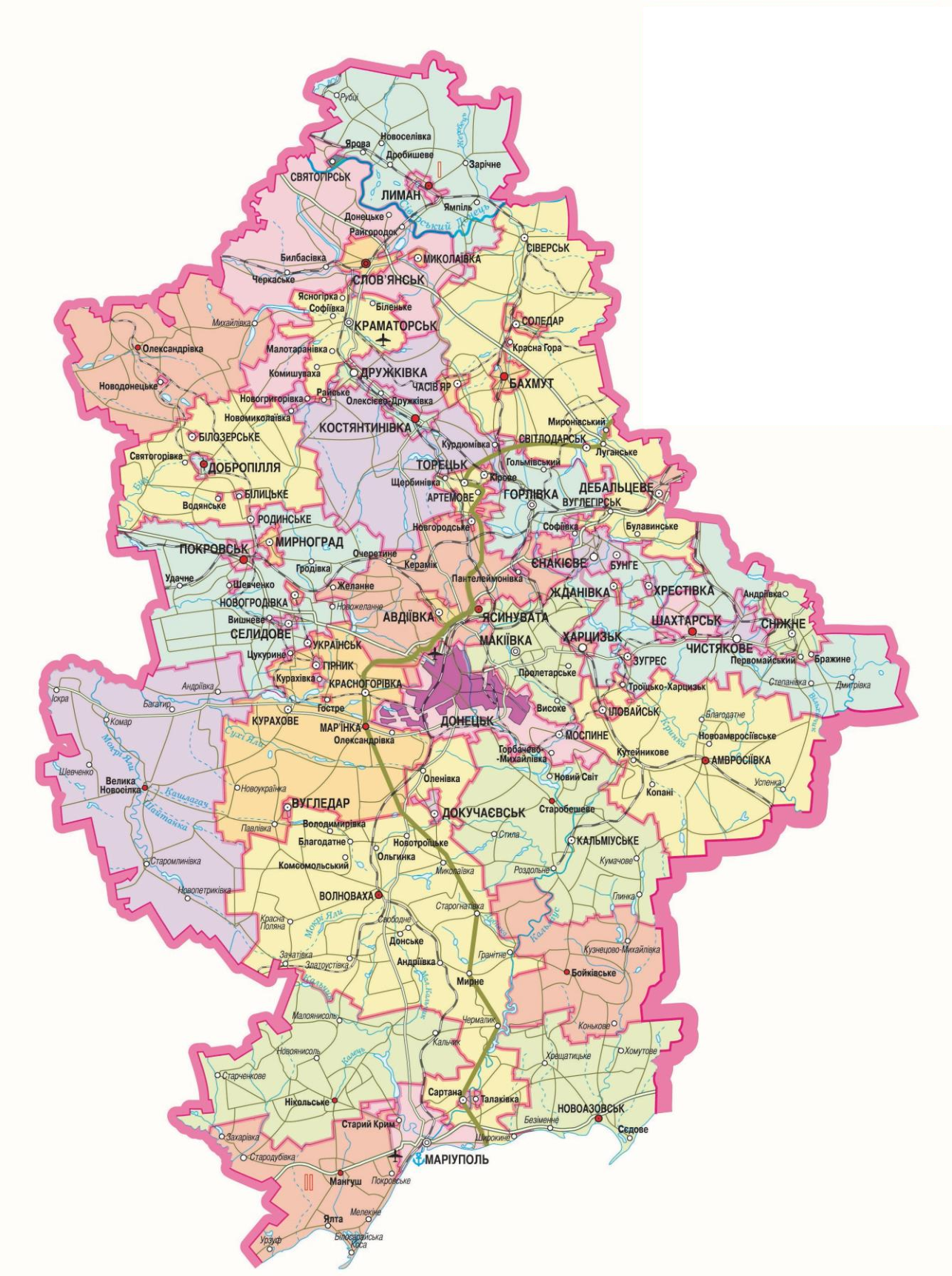 ЗмістІ. Загальна характеристикаІІ. Чисельність наявного населення за містами та районами Донецької області на 01.01.20181Таблиця 11 Розрахунки (оцінки) чисельності населення здійснено на основі наявних адміністративних даних щодо державної реєстрації народження і смерті та зміни реєстрації місця проживання. Дані можуть бути уточнені.2 Відповідно до Закону України "Про добровільне об'єднання територіальних громад" у Донецькій області Краснолиманська міська рада та Дробишевська, Кіровська, Новоселівська, Ямпільська, Ярівська селищні, Коровоярська, Криволуцька, Рідкодубівська, Рубцівська, Тернівська, Шандриголівська, Яцьківська сільські ради Краснолиманського району рішеннями від 20 і 23 липня 2015 року об'єдналися у Краснолиманську міську територіальну громаду з адміністративним центром у місті Лиман. Згідно листа Головного управління статистики у Донецькій області від 04.06.2018 № 01.2-02/1660ІІІ. Фізико-географічна характеристика Донецька область розташована у південно-східній частині України. На південному заході та заході вона межує з Дніпропетровською та Запорізькою областями, на північно-заході – з Харківською, на північному сході – з Луганською, на сході – з Ростовською областю Російської Федерації, з півдня – омивається Азовським морем. Територія області простягнулась з півночі на південь на 240 км та зі сходу на захід – на 170 км. Область займає західну частину Донецького кряжу та східну половину Приазовської височини. По території краю проходить вододіл річок басейнів Чорного та Азовського морів.Рельєф Донецької області горбисто-рівнинний, з характерною сильною ерозією ґрунтів. Північна та центральна частини області – це Донецький кряж, південна – Приазовська височина. У ландшафтній структурі території області переважають степові височини та схили, степові рівнинні комплекси терас, а також горбисті, піщані та лісові рівнини, річкові долини та мережа балок. Типові ландшафти області – сильно розчленовані балками рівнини та височини, які переходять у заплавні ландшафти річкових долин, а також лиманні рівнини на морському узбережжі. За своїм характером земна поверхня Донецького кряжу є хвилястою рівниною. Максимальні відмітки висот по Донецькому кряжу в області сягають 200-260 метрів. Найвища точка - Саур могила, її височина 277,9 м. Амплітуда висот в цих районах досягає 200 м. Це все, що залишилося від колись досить високого гірського масиву. На околицях Донецький кряж втрачає і без того скромну висоту, зливаючись з навколишніми річковими долинами. І лише до Сіверського Дінця він обривається крутим уступом, оголюючи древні крейдяні відкладення.У гідрографічному відношенні територія Донецької області ділиться на 3 частині: північну (басейн ріки Сіверський Донець), південну (ріки басейну Приазов’я (Азовського моря) і західну (басейн ріки Дніпро).Основну частину запасів поверхневих вод Донецької області складають річки. В області налічується 246 річок, загальна довжина яких складає 5410 км. З метою регулювання місцевого стоку на них побудовано 130 водосховищ ємністю 863 млн.м3 і більш як 2147 ставків ємністю 270 млн.м3.Водні ресурси області формуються за рахунок транзитного притоку поверхневих вод річки Сіверський Донець, місцевого річного стоку, що утворюється в межах області, стічних, шахтних і кар'єрних вод, а також експлуатаційних запасів підземних вод.Територією області протікає: 1 велика річка – Сіверський Донець загальною довжиною 1053 км (у межах області – 96 км) – головна водна артерія краю; 8 середніх річок – Казенний Торець довжиною 134 км (у межах області – 134 км), Лугань – 198 км (44 км), Кальміус – 209 км (209 км), Міус – 258 км (65 км), Кринка – 180 км (170 км), Самара – 320 км (51км), Вовча – 323 км (147 км) і Мокрі Яли – 132 км (132 км); 2269 малих річок, у тому числі струмків, загальною довжиною 10,59 тис. км, з них – 246 річок довжиною понад 10 км загальною довжиною 5,4 тис. км.Середнє значення відносної вологості складає 74 %. Середньорічні температури по регіону міняються не дуже істотно. Середня температура повітря в січні – від -40 С до -60 С, у липні – від 230 С до 240 С.  Холодна пора року визначалася дуже нестійкою погодою: у січні – проходження активних циклонів та атмосферних фронтів, які зумовили випадіння опадів різної інтенсивності у вигляді снігу та дощу, посилення східного, північно-східного, південно-східного вітру до небезпечних позначок та туманів.У лютому місяці переважала не по зимовому тепла погода з опадами та туманами. Середньомісячна температура повітря по Донецькій області у лютому була на 6-70 вище норми. Влітку погода була переважно спекотною та бездощовою. Переважають західні і північно-західні вітри, які доволі часто приводять до засух. Майже весь літній період  спостерігалась спека та дефіцит опадів, що обумовило надзвичайно високу пожежну небезпеку.Серед несприятливих кліматичних явищ слід виділити зимову відлигу, ожеледицю, промерзання ґрунту, весняні заморожування, сухі східні вітри, град і часті тумани.ІV. Перелік екологічно небезпечних об’єктівПотенційно небезпечні об'єкти, які зареєстрованіу Державному реєстрі ПНОТаблиця 2Згідно листа Головного управління Державної служби України з надзвичайних ситуацій у Донецькій області  від 31.05.2018 № 12/10/2595V. Атмосферне повітряНа території Донецької області створена потужна техносфера, що включає значні промислові підприємства гірничодобувної, металургійної, хімічної промисловості, енергетики, важкого машинобудування та будівельних матеріалів, родовища корисних копалин. Висока концентрація промислового, сільськогосподарського виробництва, транспортної інфраструктури в поєднанні із значною щільністю населення створили величезне навантаження на біосферу – найбільшу в Україні і Європі.Сьогодні на території Донецької області, яка становить лише 4,4 відсотка від загальної площі України, зосереджена п’ята частина промислового потенціалу нашої держави, 78 відсотків якого припадає на екологічно небезпечні виробництва металургійної та видобувної галузей, виробництво електроенергії й виробництво коксу. Підприємства саме цих галузей найнегативніше впливають на довкілля.За даними Головного управління статистики у Донецькій області, викиди забруднюючих речовин в атмосферне повітря стаціонарними джерелами забруднення за 2017 рік становлять 784,8 тис. т (30,4 % від загальних викидів по Україні) та на 20 % менше, ніж за 2016 рік.Характеризуючи стан атмосферного повітря у цілому по Донецькій області, необхідно відзначити деяке його поліпшення і стабілізацію рівнів забруднення на протязі 2012-2015 років, адже багато промислових підприємств знизили свою потужність, а деякі взагалі зупинили роботу. Протягом 2016 року спостерігається збільшення викидів забруднюючих речовин в атмосферне по відношенню до попередніх років внаслідок збільшення потужності підприємств, моральним старіння та фізичним зношенням пилогазоочисного устаткування. Зниження кількості викидів в 2017 році обумовлене відсутністю інформації по території непідконтрольній українській владі.Динаміка обсягів викидів забруднюючих речовин в атмосферне повітря 
за 2017 рік та два попередніх Таблиця 3Вміст забруднюючих речовин в атмосферному повітрі містТаблиця 4* - дослідження не проводилися, у звязку з тим, що об’єкти знаходяться на території тимчасово                  не підконтрольній українській владіОсновні забруднювачі атмосферного повітря за звітний рікТаблиця 51 – графи 9-10 заповнюються тільки щодо виконаних заходів;2 – значення включає: речовини у вигляді суспендованих твердих часток, залізо та його сполуки, цинк та його сполуки, нафталін;3 – вказана частка оснащення газоочисними установками тільки організованих джерел викидів;* - інформація відсутня, у звязку з тим, що об’єкти знаходяться на території тимчасово не підконтрольній українській владі;** - відсутні значення в даних Державної служби статистики України стосовно загального обсягу викидів по населеному пункту, в якому розташоване підприємство;Викиди забруднюючих речовин в атмосферне повітря за видами економічної діяльностіТаблиця 6* - відсутні значення в даних Державної служби статистики УкраїниVІ. Водні ресурси Територія області розподілена в межах річкових басейнів: Дону – 30,2%, Дніпра – 28,5%, Приазов’я – 41,3%.Площі, зайняті водними об’єктами складають 42,3 тис.га (біля 2% території області).	Водні ресурси області формуються за рахунок місцевого природного стоку  (900 млн.м3/рік),   транзитної   притоки   по  річці  Сіверський Донець (1,8 млрд. м3/рік), стічних шахтних і кар’єрних вод, а також запасів підземних вод.*- річки які частково або повністю знаходяться на території непідконтрольній органам державної владиЗгідно листа Сіверсько-Донецького басейнового управління водних ресурсів від 22.05.2018 року № 08/1109Дозвільна діяльність у сфері водокористування*Таблиця 7* Згідно інформації Сектору у Донецькій, Луганській та Харківській областях Держвод-агентстваВодні об’єкти регіону* Таблиця 8*- На території, підконтрольній органам державної владиДинаміка водокористування за 2017 рік та два попередніхТаблиця 9Згідно листа Сіверсько-Донецького басейнового управління водних ресурсів  від 22.05.2018 року № 08/1109Використання води за видами економічної діяльності у 2017 році та двох попередніхТаблиця 10Згідно листа Сіверсько-Донецького басейнового управління водних ресурсів  від 22.05.2018 року № 08/1109Скидання зворотних вод та  забруднюючих речовин основними водокористувачами - забруднювачами поверхневих водних об’єктів   Таблиця 11Згідно листа Сіверсько-Донецького басейнового управління водних ресурсів  від 22.05.2018 року № 08/1109Скидання забруднюючих речовин із зворотними водами у поверхневі водні об’єктиТаблиця 12 Згідно листа Сіверсько-Донецького басейнового управління водних ресурсів  від 22.05.2018 року № 08/1109Середньорічні концентрації забруднюючих речовин у контрольних створах водних об’єктів регіону за звітний рік (мг/л)Таблиця 13*Узагальнений перелік гранично допустимих концентрацій (ГДК) та орієнтовно безпечних рівнівпливу (ОБРВ) шкідливих речовин для води рибогосподарських водойм.Згідно листа Сіверсько-Донецького басейнового управління водних ресурсів  від 22.05.2018 року № 08/1109Інструментально-лабораторний контроль якості поверхневих водТаблиця 14Згідно листа Сіверсько-Донецького басейнового управління водних ресурсів  від 22.05.2018 року № 08/1109Зворотні води, що скидаються у морське середовищеТаблиця 15Згідно листа Сіверсько-Донецького басейнового управління водних ресурсів  від 22.05.2018 року № 08/1109Основні водоносні горизонтиТаблиця 16Згідно листа ДРГП «Донецькгеологія» від 25.05.2018 року № 02/2-641VII. Земельні ресурсиВідповідно до державної статистичної звітності з кількісного обліку земель, форма якої затверджена наказом Державного комітету статистики України від 05.11.1998 № 377 «Про затвердження форм державної статистичної звітності з земельних ресурсів та Інструкції з заповнення державної статистичної звітності з кількісного обліку земель (форми № № 6-зем, 6а-зем, 6б-зем, 2-зем)», зареєстрованим в Міністерстві юстиції України 14.12.1998 за №788/3228, площа земель Донецької області складає 2651,7 тис. га. Станом на 01.01.2016 за основними видами угідь землі розподіляються наступним чином:- 2094,0 тис га (79,0 %) - сільськогосподарські землі (в тому числі 
2041,1 тис. га сільськогосподарських угідь, з них 1652,8 тис. га ріллі);- 204,1 тис. га (7,7 %) – ліси та лісовкриті землі;- 200,3 тис. га (7,6 %)– забудовані землі;- 10,1 тис. га (0,4 %) – відкриті заболочені землі;- 100,2 тис. га (3,8 %) – відкриті землі без рослинного покриву або з незначним рослинним покровом;- 42,5 тис. га (1,6 %) – води.З усіх земель:- 86,6 тис. га – землі природоохоронного призначення;- 1,0 тис. га – землі оздоровчого призначення;- 3,8 тис. га - землі рекреаційного призначення;- 3,2 тис. га – землі історико-культурного призначення.Структура земельного фонду регіонуТаблиця 17Згідно листа Головного управління Держгеокадастру у Донецькій області від 30.05.2018  № 13-0.11-3480/2-18Порушені, відпрацьовані та рекультивовані земліТаблиця 18Згідно листа Головного управління Держгеокадастру у Донецькій області від 30.05.2018  № 13-0.11-3480/2-18Консервація деградованих і малопродуктивних земель за звітний  рікТаблиця 19Згідно листа Головного управління Держгеокадастру у Донецькій області від 30.05.2018  № 13-0.11-3480/2-18Водоохоронні зони та прибережні захисні смуги водних об’єктів за звітний рік та чотири попередні*Таблиця 20* - На території Донецької області, теоретичні розрахунки відповідно до вимог Водного кодексу  Згідно листа Сіверсько-Донецького басейнового управління водних ресурсів  від 22.05.2018 року № 08/1109Поширеність процесів деградації земель*Таблиця 21*-інформація відсутняВиробництво органічної продукції та сировини* Таблиця 22*-інформація відсутняЗрошувані земліТаблиця 23Згідно листа Сіверсько-Донецького басейнового управління водних ресурсів  від 22.05.2018 року № 08/1109Характеристика ґрунтів за вмістом  гумусу, азоту, фосфору та калію за результатами агрохімічної паспортизації для земель сільськогосподарського призначення (раз на 5 років)Характеристика ґрунтів за вмістом гумусуТаблиця 24Згідно листа Донецької філії ДУ «Держгрунтохорона» від 14.06.2018 № 158-5.01.103Характеристика ґрунтів за вмістом азоту, що легко гідролізуєтьсяТаблиця 24.1Згідно листа Донецької філії ДУ «Держгрунтохорона» від 14.06.2018 № 158-5.01.103Характеристика ґрунтів за вмістом азоту за нітрифікаційною здатністюТаблиця 24.2Характеристика ґрунтів за вмістом рухомих сполук фосфоруТаблиця 24.3Згідно листа Донецької філії ДУ «Держгрунтохорона» від 14.06.2018 № 158-5.01.103Характеристика ґрунтів за вмістом рухомих сполук каліюТаблиця 24.4Згідно листа Донецької філії ДУ «Держгрунтохорона» від 14.06.2018 № 158-5.01.103Поширеність небезпечних екзогенних геологічних процесів (за останні 5 років)Таблиця 25Згідно листа Донецької філії ДУ «Держгрунтохорона» від 14.06.2018 № 158-5.01.103VIIІ. Лісові ресурсиЛісовий фонд регіону в розрізі земель цільового призначення та категорій земель  (станом на 01.01.2018 року)Таблиця 26 Нелісові землі, землі лісогосподарського призначення (станом на 01.01.2018 року)Таблиця 27Проведення рубок головного користування за  2017 рікТаблиця 28Лісовідновлення за 2017 рік(у розрізі лісокористувачів, власників лісів) Таблиця 29Лісорозведення (створення нових лісових насаджень)за 2017 рік (у розрізі лісогосподарських підприємств) Таблиця 30Проведення лісогосподарських заходів, пов’язаних ізвирубуванням деревини, за 2017 рікТаблиця 31Загиблі лісові культури, насадження та незімкнуті лісові культури природного відновлення за 2017 рікТаблиця 32Заготівля лісових ресурсів побічного користування та другорядних лісових матеріалів за лісокористувачами в розрізі місцевих радТаблиця 33ІХ. Рослинний світРослинний світ Донецької області у зв’язку з її географічним розміщенням представлений, в першу чергу, степовими рослинними формаціями і частково лісостеповими та заплавними, та за багатством флори, різноманітністю і унікальністю видів дикорослих рослин не поступається іншим регіонам України, навіть таким, як Карпати і Крим. Але саме на південному сході України він зазнав найбільшої антропогенної трансформації внаслідок інтенсивного розвитку промисловості та сільського господарства, високого рівня урбанізації території. Тому збереження біорізноманітності флори є актуальною проблемою в регіоні. Природні трав’яні екосистеми дуже змінилися внаслідок високого відсотку розорення території області та подекуди надмірного випасу худоби.  Цілинні рештки природного степового травостою збережені у відносно невеликій кількості  на територіях природно-заповідного фонду і окремими ділянками по балках та крутосхилах, де менше відбувається господарське навантаження на флору. Сучасний склад флори Донецької області – це 1930 видів судинних рослин, що відносяться до 653 родів, 136 родин, серед яких 93 ендемічних і субендемічних (рівень ендемізму флори області складає 15% (близько 250 видів)), є види з дуже вузькими і локальними ареалами – 11 приазовських і 10 донецьких ендеміків. Чимало рослин, що мають реліктову природу в регіоні, поширення яких є диз’юнктивним або пограничноареальним. Раритетну фракцію флори складають 369 видів судинних рослин, тобто близько 19% від загальної кількості, в тому числі 23 ймовірно зниклих в Донецькій області. Серед раритетних видів флори Донецької області, 138 видів внесено до Червоної книги України, 7 – до Світового червоного списку, 41 вид – до Європейського червоного списку, 12 видів охороняються Бернською конвенцією, а 285 охороняються на регіональному рівні. 220 видів з раритетної фракції флори (58,7 % від їх загальної кількості) відомі у регіоні лише з 1-3 місцезнаходжень. Фіторізноманітність на території Донецької області нерівномірна: найбільше видове багатство на Донецькому кряжу (близько 1600 видів), найменше – у басейнах малих річок, що відносяться до системи Дніпра (близько 800 видів); на території донецького Північного Приазов`я зростають близько 1220 видів, а на територіях, прилеглих до основного русла Сіверського Донця – близько 1200 видів.Більше 90% видів флори відмічалося на територіях і об’єктах природно-заповідного фонду різних категорій, 82 % - на територіях об’єктів природно-заповідного фонду загальнодержавного значення. Значним видовим різноманіттям характеризується рослинний світ національного природного парку «Святі Гори». Тут зосереджено більше третини фітоценотичного різноманіття рослинного покриву південного сходу України. На території НПП «Святі Гори» виявлено 89 видів ґрунтових водоростей, 69 – лишайників, 1052 види грибів.На території НПП «Святі Гори» зростають 4 види вищих рослин, занесених до списку Бернської конвенції, 18 видів вищих рослин, занесених в різні категорії Європейського червоного списку та 142 види вищих рослин, занесених до регіонального червоного списку. Спеціальні заходи для охорони цих видів не розроблялися, вони охороняються на території НПП у комплексі як частина природи.Рослинний світ НПП «Меотида» нараховує 731 вид судинних рослин, які об’єднані в 324 роди, 84 родини і 4 відділи.  Аборигенна фракція рослинного світу налічує 587 видів, що складає 80,3% від спонтанної флори НПП. Синантропну фракцію флори утворюють 227 видів, які складаються із апофітної (аборигенної) і адвентивної груп, до яких віднесено 83 (11,4%) і 144 (19,7%) видів відповідно.Флора НПП «Меотида» включає значну кількість вузькоареальних таксонів (53 види), що вказує на своєрідність флори парку, 51 вид судинних рослин охороняються на регіональному рівні.Рослинність парку представлена різнотравно-типчаково-ковиловими степами та їх петрофітним і геміпсамофітним (на косах) варіантами, луками, галофітними, літоральними, синантропними, прибрежно - водними і водними угрупованнями. До складу рослинного світу НПП «Меотида» входять 33 види, занесені до Червоної книги України, 11 – до Червоної книги МСОП, 20 – до Європейського Червоного списку (1991), 2 – до Додатку І Бернської конвенції. Разом – 52 види.Види рослин та грибів, що охороняютьсяТаблиця 34 1- дані надані УСПЗ2 -  дані надані НПП «Святі Гори»3 – дані надані НПП «Меотида»Динаміка охорони, невиснажливого використання та відтворення дикорослих рослин та грибівТаблиця 35Перелік видів рослин та грибів, що підлягають особливій охороні на території області (станом на 01.01.2018 року)Таблиця 36Інформація про інвазійні (чужорідні) види рослинТаблиця 37Перелік природоохоронних заходів і наукових досліджень щодо стану рослинного світуТаблиця 37.1Спеціальне використання природних рослинних ресурсів Таблиця 37.2Х. Тваринний світВидовий склад фауни Донецької області нараховує понад 25 тисяч видів тварин різноманітних систематичних груп, з яких більше 24 тисяч видів представлені безхребетними тваринами (молюсками, комахами, багатоніжками, павукоподібними, ракоподібними, черв’яками та іншими). Хребетні тварини представлені рибами та круглоротими, амфібіями - 9 видів, рептиліями - 12 видів. На території області постійно перебуває та відмічається на прольотах, зальотах, зимівлі та міграціях понад 300 видів птахів, майже 50 видів ссавців.Згідно з даними фахівців Донецького національного університету 197 видів тварин (з них 118 видів - хребетні), які перебувають на території області занесені до Червоної книги України. Понад 190 видів є рідкісними, зникаючими, ендемічними, реліктовими і мають особливу наукову, природоохоронну та іншу цінність.56 видів фауни занесені до додатків Конвенції про міжнародну торгівлю видами дикої фауни і флори, що перебувають під загрозою зникнення (СITES); 846 видів занесені до додатків Конвенції про охорону дикої флори і фауни і природних середовищ існування в Європі (Бернської конвенції); 157 видів занесений до додатків Конвенції про збереження мігруючих видів диких тварин (Боннської конвенції, CMS); 83 видів охороняються відповідно до Угоди про збереження афро-євразійських мігруючих водно-болотних птахів (АЕWA); 14 видів охороняються відповідно до Угоди про збереження кажанів в Європі (EUROBATS).В «Перелік видів тварин, що підлягають особливій охороні на території Донецької області» затверджений наказом Міністерства екології та природних ресурсів України від 11.09.2017 № 333 та зареєстрований в Міністерстві юстиції України від 29.09.2017 № 1202/31070 занесено 185 видів тварин: 120 видів безхребетних та 65 видів хребетних тварин. В 2017 році видано «Червону книгу Донецької області: тваринний світ» в яку увійшли відомості про 189 види тварин Червоної книги України які перебувають на території області та 185 видів тварин які занесені до Переліку видів тварин, що підлягають особливій охороні на території Донецької області.Види тваринного світу, що охороняютьсяТаблиця 381 - дані надані УСПЗ2 - дані надані НПП «Святі Гори»3  – дані надані НПП «Меотида»Перелік видів тварин, що охороняються, в регіоні (станом на 01.01.2018 року)Таблиця 39Перелік видів тварин, які охороняються і які з'явились чи зникли в регіоні за останні три рокиТаблиця 40Інформація про чужорідні види тварин Таблиця 41Динаміка чисельності основних видів мисливських тварин (особин)Таблиця 42Добування основних видів мисливських тварин (особин)Таблиця 43*- дані надані НПП «Святі Гори»Динаміка вилову рибиТаблиця 44* - ліміти для Донецької області не встановлювалисьКількість виявлених фактів браконьєрстваТаблиця 45Перелік природоохоронних заходів і наукових досліджень щодо стану дикої     фауни і заходів, вжитих щодо охорони тваринного світу, у тому числі на            виконання вимог міжнародних договорів України у галузі дикої фауни та рішень її керівних органівТаблиця 46ХІ. Природно-заповідний фондПриродно -  заповідний   фонд    (далі - ПЗФ)    Донецької   області   станом на  01.01.2018  має  у  своєму  складі  123  територій та об’єктів загальною площею 110,2 тис. га (фактична площа – 93,5 тис. га), з них загальнодержавного значення – 21 од. площею 69,4 тис. га, місцевого значення – 102 од. площею 40,776 тис. га. Відношення площі ПЗФ до площі Донецької області («показник заповідності») становить 3,53%. Мережа заповідних об’єктів включає 1 природний заповідник, 2 національних природних парків, 1 ботанічний сад загальнодержавного значення, 6 регіональних ландшафтних парків, 58 заказника (з них 7 – загальнодержавного значення), 40 пам’яток природи ( з них 10 - загальнодержавного значення), 12 заповідних урочища, 3 паркипам’ятки садово-паркового мистецьтва.  У 2017 році частина об’єктів ПЗФ продовжує залишатись на території області, яка тимчасово не контролюється українською владою, в тому числі  Донецький ботанічний сад (м. Донецьк), РЛП «Донецький кряж» (Амвросіївський та Шахтарський райони), «Зуївський» (м. Харцизьк) та окремі ділянки Українського степового природного заповідника (відділення «Хомутовський степ»  (Новоазовський район), «Кальміуське» (Бойківський район)), частина НПП «Меотида» та РЛП «Меотида» (Новоазовський район).В 2016 році затверджене розпорядження голови Донецької облдержадміністрації,   керівника   обласної   військово-цивільної   адміністрації   від   01.03.2016 № 144, в якому визначені індикативні показники щодо збільшення площі природно-заповідного фонду в Донецькій області у період до 2020 року для кожного району та міста. В 2017 році оголошено 4 нові території природно-заповідного фонду місцевого значення в Добропільському районі Донецької області, загальною площею 407,9 га. Розроблено 36 проектів створення об’єктів природно-заповідного фонду Донецької області. З райдержадміністраціями області було узгоджено створення протягом 2018-2019 р.р. 30 нових об’єктів природно-заповідного фонду області, загальною   площею   майже   3 тис. га.    В  2017   році   розпорядженням   голови облдержадміністрації,   керівника   обласної   військово  -  цивільної   адміністрації від 20.12.2017 № 1697/5-17 «Про перейменування ботанічного заказника місцевого значення Крейдяна рослинність у села Кірове» змінено назву ботанічного заказника місцевого значення «Крейдяна рослинність у села Кірове на «Крейдяна рослинність у села Свято-Покровське» (площею 342,3 га).		Станом на 01.01.2018 на території Донецької області встановлені в натурі (на місцевості) межі 101 території та об’єкту природно-заповідного фонду на площі 71,6 тис. га, з них 12 – загальнодержавного та 89 місцевого значення на площі 46,7 тис. га та 24,8 тис. га відповідно. Перелік цінних природних територій, що резервуються для створення нових або розширення існуючих об’єктів ПЗФТаблиця 47Розподіл територій та об’єктів природно-заповідного фонду (ПЗФ) за їх значенням, категоріями та типами (станом на 01.01.2018 року)Таблиця 48*- не враховані території НПП «Меотида» надані в постійне користування в зв’язку з невиконанням Указу Президента України від 25 грудня 2009 року № 1099/2009 «Про створення національного природного парку «Меотида»Динаміка структури природно-заповідного фонду Таблиця 49* Сумарна площа територій та об’єктів ПЗФ без урахування площі тих об’єктів ПЗФ, що входять до складу територій інших об’єктів ПЗФ.Водно-болотні угіддя міжнародного значенняТаблиця 50ХІІ. Формування екологічної мережіЩорічно, починаючи з 2007 року, Програмою економічного та соціального розвитку Донецької області передбачалось виконання робот з розроблення регіональної програми та схеми розвитку екологічної мережі. В результаті виконання наукових та проектних робіт протягом 2007-2012 було обґрунтовано концепцію формування екомережі, дано загальну характеристику екосистем Донецької області та їх антропогенної трансформації, проведено аналіз природних умов регіону, особливостей його рослинного покриву та ландшафтів, репрезентативності ландшафтного, флористичного та фітоценотичного різноманіття в системі територій природно-заповідного фонду, проаналізовано структуру земельного фонду, розроблено модельну схему регіональної екомережі. У межах Донецької області виділено три природні регіони загальнодержавного значення: Сіверськодонецький, Донецький кряж і Приазовський; чотири екологічних коридори загальнодержавного значення: Галицько-Слобожанський широтний екокоридор, Сіверськодонецький меридіональний екокоридор, Степовий широтний коридор і Приазовській прибережно-морський екокоридор; дев'ять екокоридорів регіонального значення – долини середніх і малих річок області.Визначені ключові ботанічні території (КБТ) Донецької області, що є основними структурними елементами схеми регіональної екомережі. Усього на території Донецької області виділено 82 КБТ, з них 28 національного й 54 регіонального значення та наданий їхній флористичний опис. Крім того, науковцями були опрацьовані матеріали щодо природно-ресурсного потенціалу окремих адміністративних утворень (районів та міст), що умовно відносяться до басейну р. Сіверський Донець, зокрема, Олександрівського, Добропільського, Слов’янського, Лиманського, Бахмутського, Костянтинівського районів та м.м. Слов’янськ, Краматорськ, Костянтинівка.У якості структурних елементів екологічної мережі були обрані компактно розташовані й значні по площі землі «природного» змісту. Останні, виходячи з їхньої просторової конфігурації й взаємного розташування, розподіляються на три категорії: природні ядра; екологічні коридори (як правило - долин річкових систем, які зв'язують природні ядра між собою); інтерактивні елементи – ділянки також переважно лінійної конфігурації, але які не з’єднують природні ядра, або не мають їх у своєму складі.Серед типів угідь, що становлять екологічну мережу розглянутих районів, найбільшим видовим багатством характеризуються пасовища, кам'янисті землі й сіножаті, які репрезентують різні типи степових ландшафтів, а також лісові ділянки. Отже, саме цим типам ділянок слід віддавати пріоритет при визначенні їх значимості й охороні в загальній системі екологічної мережі регіону. У 2014-2016 роках виконання заходу з розроблення та впровадження регіональної програми та схеми розвитку екологічної мережі було передбачено розділом «Охорона навколишнього природного середовища» Програми економічного і соціального розвитку Донецької області на 2014 рік та основних напрямків розвитку на 2015-2016 роки,  затверджених  рішенням  Донецької  обласної  ради  від 24.04.2014 № 6/30-708. Але фінансування та виконання даного заходу протягом цих років не здійснювалось.Відповідно до «Програми економічного і соціального розвитку Донецької області на 2017 рік» та розпорядження голови Донецької облдержадміністрації, керівника обласної військово-цивільної адміністрації від 06.02.2017 № 118 «Про затвердження Програмних заходів обласного фонду охорони навколишнього природного середовища на 2017 рік» департаментом виконано природоохоронний захід «Розроблення та впровадження регіональної програми та схеми розвитку екологічної мережі» в результаті доопрацювано модельну схему, систематизовані описи складових елементів екомережі, розроблено проект програми формування екологічної мережі Донецької області на період до 2022 року та проект регіональної схеми формування екологічної мережі Донецької області, які доопрацьовуються та готуються для подальшого затвердження у відповідності до законодавства. Також відповідно до «Програми економічного і соціального розвитку Донецької області на 2018 рік» та розпорядження голови Донецької облдержадміністрації, керівника обласної військово-цивільної адміністрації від 31.01.2018 № 129/5-18 «Про затвердження Програмних заходів обласного фонду охорони навколишнього природного середовища на 2018 рік» (із змінами) департаментом в 2018 році виконуються заходи, щодо: складання проекту переліку ключових, сполучних, буферних та відновлюваних територій регіональної екологічної мережі Донецької області, систематизації та опису критеріїв вибору територій для включення до переліку територій та об’єктів екомережі, визначення та оцінки просторової структури перспективних структурних елементів екомережі та підготовка пропозицій щодо подальшого розвитку регіональної екологічної мережі Донецької області, створення та розвитку місцевих схем екологічної мережі.В 2017 році розпорядженням голови ОДА, керівника обласної ВЦА «Про утворення Координаційної ради з питань формування екологічної мережі Донецької області» № 852 від 25.07.2017 заново створена Координаційна рада з питань формування екологічної мережі Донецької області та затверджено персональний склад Координаційної ради з питань формування національної екологічної мережі у Донецькій області.06.09.2017 проведено засідання Координаційної ради з питань формування екологічної мережі у Донецькій області на якій розглянуті питання: - Про виконання завдань щодо збільшення площі природно-заповідного фонду та формування схем екологічної мережі в Донецькій області. - Про хід виконання заходів Проекту організації території регіонального ландшафтного парку «Клебан-Бик», охорони, відтворення та рекреаційного використання його природних комплексів та об’єктів.- Про хід виконання заходів Проекту організації території регіонального ландшафтного парку «Краматорський», охорони, відтворення та рекреаційного використання його природних комплексів та об’єктів.В 2017 році розроблені та внесені зміни та доповнення до Проектів організації території регіональних ландшафтних парків «Клебан-Бик» та «Краматорський», охорони, відтворення та рекреаційного використання їх природних комплексів та об’єктів з урахуванням додаткових перспективних можливостей у розвитку цих Парків.Крім того, пропонується, відповідним райдержадміністраціям спільно з зацікавленими установами, завершити формування місцевих (районних) схем екомережі для затвердження їх у встановленому законодавством порядку.Для обліку структурних елементів екомережі створюється обласний Перелік територій та об’єктів екомережі (далі – Перелік). Включення територій та об'єктів до Переліку не призводить до зміни форми власності і категорії земель на відповідні земельні ділянки та інші природні ресурси, їх власника чи користувача. Порядок включення територій та об’єктів до переліків територій та об’єктів екологічної мережі, затверджений постановою Кабінету Міністрів України від 16 грудня 2015 р. № 1196. Протягом 2016 року пропозиції щодо створення Переліку були надані лише Костянтинівською райдержадміністрацією та Слов’янською міською радою.Рішенням №8 засідання Координаційної ради з питань формування національної екологічної мережі від 18.02.2016 облдержадміністраціям рекомендовано в найкоротший термін завершити розроблення регіональних схем екомережі (де ці роботи не завершені), забезпечити створення та ведення переліків територій та об’єктів екомережі, передбачати збільшення щорічного фінансування природоохоронних заходів з формування екомережі з місцевих бюджетів.Складові структурних елементів екологічної мережів розрізі одиниць адміністративно-територіального устрою регіонуТаблиця 51Переліки територій та об’єктів екологічної мережіТаблиця 51.1ХІІІ. Поводження з відходами та небезпечними хімічними речовинамиДонецька область характеризується наявністю гірничодобувної, металургійної, енергетичної та інших галузей промисловості, діяльність яких призводить до накопичення великих обсягів промислових відходів. Динаміка утворення відходів від промислових підприємств області представлена на рис. 1.Рисунок 1 - динаміка утворення відходів від промислових підприємств області.Як видно з рисунку 1 кількість відходів, що утворюється від промислових підприємств області має тенденцію до збільшення, що свідчить про зростання обсягів виробництва основної продукції. Кількість промислових відходів, що утилізується від основної маси утворених представлена на рис. 2.  Рівень  утилізації  відходів  за  2017  рік  складає 22,4 % від утворених. Для збільшення зазначеного показника, що буде свідчити про використання більш досконалих технологій, необхідне створення регіональних потужностей з утилізації промислових відходів. Рисунок 2 – кількість промислових відходів, що утилізується.Також у області спостерігається високий рівень щільності населення 160 осіб на 1 кв. км. що призводить до утворення значної  кількості побутових відходів. Утворення побутових та кількість накопичених побутових відходів за остання 3 роки наведена у таблиці:          *обсяг захоронення на полігоні (звалищі) всьогоОсновним способом поводження з побутовими відходами залишається захоронення на полігонах/звалищах. Загальна кількість спеціально відведених для захоронення побутових відходів місць складає 25 одиниць.В Донецькій області реалізуються заходи Програми поводження з відходами на 2016-2020 роки (далі - Програма), яка затверджена розпорядженням голови облдержадміністрації, керівника обласної військово-цивільної адміністрації від 22 вересня 2016 р. № 836. Програмою передбачено створення мережі з 4 регіональних центрів утилізації відходів та 5 регіональних комплексів утилізації відходів до складу яких увійдуть регіональні полігони ТПВ, сміттєсортувальні та сміттєперевантажувальні станції, підприємства з переробки відходів, а також рекультивація звалищ, які вичерпали свій ресурс. Перспективна схема розміщення регіональних центрів та регіональних комплексів разом з сміттєперевантажувальними станціями зазначена на рис. 4.На сьогодні в рамках Програми за кошти обласного  фонду охорони навколишнього природного середовища вже розпочато будівництво 2 регіональних полігонів ТПВ у містах Краматорськ та Курахове, завершується розробка проектів будівництва 4 перевантажувальних станцій, 2 сортувальних станцій та реконструкції відділу сортування КП «ДРЦ поводження з відходами».Окремо зазначаємо, що Програмою передбачено створення сміттєпереробних підприємств в області, а саме заохочення інвестицій у галузі житлово-комунальне господарство, ІT, енергозбереження, переробку вторинних ресурсів, відходів виробництва та побутового сміття.Загальні показники поводження з відходами за звітний періодДинаміка основних показників поводження з відходами I-ІV класів небезпеки, тис. т(за формою державного статистичного спостереження «Утворення та поводження з відходами» № 1-відходи за 2017 рік)				Таблиця 52* Згідно даних Головного управління статистики у Донецькій області, без урахування частини тимчасово окупованої території  у Донецькій області** Згідно попередніх даних опублікованих на веб-сайті Головного управління статистики у Донецькій області, без урахування частини тимчасово окупованої території у Донецькій області (остаточні дані будуть опубліковані 28.09.2018) Підприємства – основні накопичувачі промислових відходів(за даними статзвітності № 1-відходи)Таблиця 53Примітка. Вказуються підприємства, які накопичують значні обсяги промислових відходів.Інфраструктура місць видалення відходів (МВВ) за критерієм екологічної безпекиТаблиця 54           * на підставі даних обласного реєстру місць видалення відходівСтан обліку та паспортизації місць видалення відходів (МВВ) (на 01.01.2018 року)* Таблиця 55           * на підставі даних обласного реєстру місць видалення відходів Інфраструктура утилізації та оброблення відходів Таблиця 56Суб’єкти господарювання, що здійснюють діяльність у сфері поводження з небезпечними відходами на території регіонуТаблиця 57 *  38.01 - збирання, 38.02 - перевезення, 38.03 - зберігання, 38.04 - оброблення, 38.05 - утилізація, 38.06 –видалення,  38.07 – знешкодження,    38.08 – захороненняСуб’єкти господарювання, що здійснюють збирання, заготівлю  відходів як вторинної сировиниТаблиця 58Впровадження роздільного збирання небезпечних відходів у складі побутових відходів (приймання/збирання/вилучення небезпечних відходів у складі побутових відходів від населення)Таблиця 59Поводження з непридатними та забороненими до використання пестицидами та отрутохімікатамиСтан зберігання заборонених і непридатних до використання пестицидів та їх знешкодження (станом на кінець 01.01.2018 року)Таблиця 60* За даними Головного управління Держпродспоживслужби в Донецькій областіХІV. Радіаційна безпекаЕксплуатація атомних електростанцій та пунктів захоронення радіоактивних відходів (ПЗРВ)Таблиця 61Лист від  ДУ «Донецький обласний лабораторний центр МОЗ України» від 04.06.2018 № 624/01.3Використання джерел іонізуючого випромінювання (ДІВ)Таблиця 62Лист від 01.06.2018 № 01-10/2098 Головного Управління  Держродспоживслужби в Донецькій областіЗабруднення території  техногенними  та техногенно-підсиленими джерелами природного походження     Таблиця 63Лист від  ДУ «Донецький обласний лабораторний центр МОЗ України» від 04.06.2018 № 624/01.3ХV. Моніторинг довкілляМережа спостережень за станом довкілляТаблиця 64Лист від 29.05.2018 № 02/2-641  ДРГЦ «Донецькгеологія» Лист від 31.05.2018 № 23/01/356 Донецького регіонального центра з гідрометеорології Лист від  ДУ «Донецький обласний лабораторний центр МОЗ України» від 04.06.2018 № 624/01.3Згідно листа Сіверсько-Донецького басейнового управління водних ресурсів  від 22.05.2018 року № 08/1109Транскордонні системи спостережень*  Таблиця 64.1*У разі наявності транскордонних систем спостережень. Доступ до інформації про стан навколишнього природного середовищаТаблиця 65*Лист від 31.05.2018 № 23/01/356 Донецького регіонального центра з гідрометеорологіїVІ. Міжнародне співробітництвоТаблиця 66 Міжнародне співробітництво у 2017 році не здійснювалось.Перелік проектів міжнародної технічної допомогиТаблиця 66.1Перелік інвестиційних проектівТаблиця 66.2ХVІІ. Планування природоохоронної діяльностіПерелік регіональних (місцевих) природоохоронних програм  Таблиця 67Взаємодія із засобами масової інформації та зв’язків з громадськістюТаблиця 68Громадські організації, що діють на території області (загальнодержавні, місцеві)Таблиця 69Перелік природоохоронних заходів, фінансування яких здійснювалось за рахунок коштів Державного фонду охорони навколишнього природного середовища у 2017 році                                                                                                         Таблиця 70Фінансування природоохоронних заходів за рахунок коштів  Державного фонду охорони навколишнього природного середовища у  2017 році не здійснювалосьПерелік природоохоронних заходів, фінансування яких здійснювалось за рахунок коштів обласного фонду охорони навколишнього природного середовища у 2017 році  Таблиця 71ХVІІІ. Основні екологічні проблеми області1. Основні чинники та критерії для визначення основних екологічних     проблем, у тому числі пов’язаних із:1) забруднення атмосферного повітря викидами забруднюючих речовин від промислових підприємств та автотранспорту. Наявністю великої кількості промислових підприємств в області (близько 800). Серед них переважають підприємства вугільної, металургійної, коксохімічної, хімічної, машинобудівної галузей промисловості, які є найбільшими забруднювачами навколишнього природного середовища.2) використанням застарілих технологій виробництва.3) високою концентрацією автомобільного транспорту в регіоні - пересувних джерел забруднення довкілля.4) безконтрольним використанням природних ресурсів та забруднення довкілля в минулі десятиліття.5) забрудненням водних об’єктів скидами забруднюючих речовин із            зворотними водами промислових підприємств, підприємств житлово-комунального господарства;7) проблемами щодо умов скидання шахтних і кар’єрних вод у водні об’єкти;8) забрудненням підземних водоносних горизонтів;9) порушенням гідрологічного та гідрохімічного режиму малих річок         регіону;10) підтопленням земель та населених пунктів регіону;11) поводженням з відходами І-ІІІ класів небезпеки; 12) утилізацією відходів гірничодобувної, металургійної, енергетичної та інших галузей промисловості; використання застарілих технологій виробництва, низький рівень повторного викоритсання, переробки та утилізації відходів виробництва. Висока щільність населення, що призводить до утворення значної кількості побутових відходів (близько 500 тис. т/рік)13) організацією контролю радіаційної безпеки щодо впливу на навколишнє природне середовище АЕС, об’єктів з радіоактивними відходами, при ліквідації накопичувачів (хвостосховищ) відходів виробництв з підвищеними рівнями   радіоактивності та рекультивації земель, що мають радіоактивне забруднення;14) поширенням екзогенних геологічних процесів;15) охороною, використанням та відтворенням дикої фауни і флори;16) проблемами природно-заповідного фонду, а саме незацікавленість землевласників та землекористувачів у збільшенні площі природно-заповідного фонду.2. Аналіз основних екологічних проблем:Основними проблемами, що вимагають подальшого рішення, є:Впровадження процесів видобутку вугілля без видачі відпрацьованої породи на поверхню, максимальне використання метану, що виділяється з вугільних пластів; забезпечення збагачення всього об'єму вугілля, що добувається для потреб енергетики; відновлення системи профілактики самозаймання і гасіння породних відвалів шахт і вуглезбагачувальних фабрик.У енергетиці: розробка і впровадження комбінованих методів пригнічення оксидів азоту на котлоагрегатах; впровадження на підприємствах спалення палива в псевдозрідженому (киплячому) шарі; виробництво електроенергії шляхом будівництва вітроелектростанційРозробка та впровадження комбінованих методів пригнічення або очищення викидів оксидів азоту та двооксиду сірки від котлоагрегатів та іншого устаткування, що використовує вугільне паливо українських родовищ.У металургії: перехід на електродуговий і конвертерний спосіб виробництва сталі; розширення застосування сухого способу гасіння коксу, а також гасіння коксу чистою (знефеноленою) водою; впровадження рециркуляції повітря, насамперед в агломераційному виробництві; заміна вагранок індукційними печами; повне очищення коксового газу від сірководню.Також однією з основних причин надмірних викидів забруднюючих речовин в атмосферне повітря є моральне старіння та фізичне зношення технологічного та пилогазоочисного устаткування, що не відповідає сучасним вимогам щодо забезпечення встановлених законодавством нормативів граничнодопустимих викидів забруднюючих речовин в атмосферне повітря.Проведення комплексу заходів, зокрема регулювання двигунів, перехід на газоподібне паливо, виключення етилованого бензину, використання нейтралізаторів токсичних вихлопів, вдосконалення системи контролю за викидами автотранспорту.У тому, що частина річок області відноситься до категорії брудних і дуже брудних, «заслуга» не тільки підприємств області. До цього привело і скидання значної кількості неочищених зливових вод з територій населених пунктів і сільськогосподарських угідь, а також багаторічна акумуляція  забруднюючих речовин в донних відкладеннях.У населених пунктах області зливові каналізації, що знаходяться на балансі органів місцевого самоврядування, не обладнані очисними спорудами. Окрім забруднення вод це призводить до значного замулювання водних об'єктів, тобто погіршення гідрологічного режиму і санітарного стану.Замулення водойм, в свою чергу, призводить до підтоплень прилеглих до них територій. Станом на 2017 рік підтоплено близько 166 населених пунктів, 7979 домівок, близько 6140,00 га, з них постійно підтоплено 2980 га. Тимчасово підтоплено 3160 га. Крім цього причинами незадовільного стану річок є: незадовільних стан об’єктів водопровідно-каналізаційного господарства, неналежне забезпечення очищення зворотних вод підприємствами вугільної та металургійної галузей промисловості, розташування об’єктів господарської діяльності, житлової забудови, розорювання земельних ділянок в межах водоохоронних зон та прибережних захисних смуг. Проблеми, що вимагають рішення на міждержавному рівні.- вирішення питання оздоровлення басейну річки Сіверський Донець.Проблема місцевого значення - недостатня ефективність роботи споруд біологічної очистки господарсько-побутових стоків та незадовільний, а подекуди просто аварійний стан мереж водопостачання і водовідведення. Втрати з мереж централізованого водопостачання у багатьох містах області сягають 60-70%. Обсяги зворотних вод, що надходять на очисні споруди міськводоканалів, у цих містах не перевищують 15-25% від об'ємів забраної води.Також однією з проблем є ураженість території Донецької області зсувами. Зсуви мають переважний розвиток на узбережжі Азовського моря. На сьогодні має місце відмив ґрунтів із руйнуванням берегової лінії та забрудненням акваторії Азовського моря відмитим матеріалом.На території Донецької області залишилося приблизно 16,408 т непридатних або заборонених до використання хімічних засобів захисту рослин. Більшість накопичених препаратів були свого часу заборонені до використання у зв'язку з їх високою токсичністю та негативним впливом на здоров'я населення і довкілля.Наявність в області великих обсягів накопичених промислових відходів (близько 872 млн. т). Відсутність умов, технологій, потужностей для їх знешкодження чи утилізації, а також незадовільний стан місць для їх розміщення.Недосконале поводження з побутовими відходами, яких, щорічно утворюється близько 500 тис. т. На території області не розвинуто перероблення відходів, сортування ТПВ, у переважній більшості населених пунктів відсутнє роздільне збирання ТПВ. Більша частина звалищ та полігонів ТПВ не забезпечена інженерними системами захисту навколишнього природного середовища та майже вичерпала свій потенціал.Вирішення екологічних проблем, яке не потребує залучення значних матеріальних (фінансових) ресурсів:- збільшення площі природно-заповідного фонду Донецької області до показників, визначених Державною стратегією регіонального розвитку на період до 2020 року;- необхідність завершення робіт з встановлення меж територій об’єктів природно-заповідного фонду загальнодержавного значення, які виконуються за рахунок коштів Державного бюджету;- розроблення програми та схеми розвитку регіональної екологічної мережі Донецької області;- інвентаризація захисних лісових насаджень та оцінка їх стану, реконструкція захисних лісових насаджень, що втрачають свої функції;- оцінка в межах області стану популяцій рослин і тварин, занесених до Червоних книг України та Донецької області.Відповідальні виконавці розділів Екологічного паспорту Донецької області за 2017 рік1. Головний спеціаліст відділу регуляторної політики Балаклеєць А.І., (050)277-77-95.2. Начальник відділу регуляторної політики Алексеєв В. В., (050)833-54-74.3. Начальник відділу атмосферного повітря управління з видачі документів дозвільного характеру Стригіна М. В., (095)223-65-02.4. Начальник відділу поводження з відходами управління з видачі документів дозвільного характеру Гончаренко С. В., (050)428-48-00. 5. Начальник відділу природно-заповідних територій та лісового господарства управління природно-заповідних територій, лісового господарства та регуляторної політики Залевський В. Д., (095)861-76-79.6. Начальник відділу правової та кадрової роботи Черевкова О. С., (095)898-85-17.7. Начальник відділу економіки природокористування Єрісов Є. О. (050)806-40-00.8. Начальник відділу земельних відносин, надр та водних ресурсів управління з видачі документів дозвільного характеру Рєзнікова Г. І. (095)294-22-93.9. Заступник директора департаменту - начальник управління природо-заповідних    територій,   лісового    господарства    та   регуляторної    політики Неклеса О. І., (066)380-97-15.ЗАТВЕРДЖЕНО:Голова Донецької облдержадміністрації,керівник Донецької обласноївiйськово-цивiльної адміністрації__________________  О.І Куць“_____” _____________ 2018 р.2017 pікНазва Зміст, сторінка1. Загальна характеристика32. Чисельність населення 43. Фізико-географічна характеристика 64. Перелік екологічно небезпечних об’єктів75. Атмосферне повітря616. Водні ресурси667. Земельні ресурси758. Лісові ресурси809. Рослинний світ8610. Тваринний світ9811. Природно-заповідний фонд 11612. Формування екологічної мережі12213. Поводження з відходами та небезпечними хімічними речовинами12814. Радіаційна безпека16415. Моніторинг довкілля16816. Міжнародне співробітництво17017. Планування природоохоронної діяльності17118. Найважливіші екологічні проблеми регіону19018.1. Основні чинники та критерії для визначення найважливіших екологічних проблем19018.2. Аналіз найважливіших екологічних проблем190Примітки193Дата утворення          17 липня 1932 рокуТериторія, км2             26 517Кількість адміністративно-територіальних одиниць  18Кількість міст             52з них обласного підпорядкування                         28Кількість селищ         131Кількість сільських населених пунктів                        1115Чисельність населення, тис. осіб                                  4200,5з них:міське                     3813,3сільське                  387,2Щільність населення, тис. осіб на 1 км2                                  0,1584Чисельність наявного населення, тис. осібЧисельність наявного населення, тис. осібЧисельність наявного населення, тис. осібусьогоміськесільськеДонецька область4200,53813,3387,2Міста обласного значенняМіста обласного значенняМіста обласного значенняМіста обласного значенням. Донецьк                    918,9918,9хм. Авдіївка                   33,333,3хм. Бахмут              74,974,9хм. Вугледар                   15,015,0хм. Горлівка                   245,8245,8хм. Дебальцеве                 24,824,8хм. Добропілля 29,729,7хм. Докучаєвськ23,223,2хм. Дружківка 57,557,5хм. Єнакієве 78,578,5хм. Жданівка 12,112,1хм. Костянтинівка71,971,9хм. Краматорськ 155,7155,7хм. Лиман21,421,4хм. Макіївка 344,8344,8хм. Маріуполь444,5444,5хм. Мирноград 48,448,4хм. Новогродівка14,814,8хм. Покровськ 62,962,9хм. Селидове 22,922,9хм. Слов'янськ 111,5111,5хм. Сніжне 46,746,7хм. Торецьк 32,832,8хм. Харцизьк 57,357,3хм. Хрестівка 27,727,7хм. Чистякове 54,754,7хм. Шахтарськ 49,049,0хм. Ясинувата34,834,8хм. Амвросіївка                    18,318,3хм. Білицьке                   8,28,2хм. Білозерське                15,415,4хм. Бунге13,713,7хм. Волноваха                  22,222,2хм. Вуглегірськ7,47,4хм. Гірник                     11,011,0хм. Залізне                 5,35,3хм. Зугрес                     18,118,1хм. Іловайськ                  15,615,6хм. Кальміуське11,511,5хм. Красногорівка              15,415,4хм. Курахове                   19,219,2хм. Мар'їнка                   9,59,5хм. Миколаївка15,015,0хм. Моспине10,610,6хм. Новоазовськ                11,411,4хм. Родинське                  10,310,3хм. Світлодарськ11,611,6хм. Святогірськ4,44,4хм. Сіверськ                   11,411,4хм. Соледар                    11,111,1хм. Українськ                  11,411,4хм. Часів Яр                   13,113,1хРайониРайониРайониРайониАмвросіївський           44,123,121,0Бахмутський             107,377,130,2Бойківський14,14,49,7Великоновосілківський    38,35,632,7Волноваський            98,253,644,6Добропільський           15,41,913,5Костянтинівський         17,8–17,8Лиманський2       –––Мангушський26,213,213,0Мар'їнський              80,853,727,1Нікольський28,28,120,1Новоазовський            27,414,013,4Олександрівський         18,33,514,8Покровський30,47,123,3Слов'янський             47,329,118,2Старобешівський          49,626,722,9Шахтарський              19,0–19,0Ясинуватський            26,48,118,3N з.п.Назва об`єкту АдресаПримітка1м. Авдіївкам. Авдіївка31Газорозподільна станція  Макіївського ЛВУМГ «Донбастрансгаз»86060, Донецька область, м. Авдіївка, вул. Первомайська, 2882Шламонакопичувач ПАТ «Авдієвський коксохімічний завод»86065, Донецька область, м.Авдіївка, пр.Індустріальний, 13Ставок-накопичувач ПАТ «Авдієвський коксохімічний завод»86065, Донецька область, м.Авдіївка, пр.Індустріальний, 14АЗС № 29 ТОВ «АНП – Схід» оренда ТОВ "Ессенс-преміум"86060, Донецька область, м.Авдіївка,вул.Садова,205АЗС № 30 ТОВ «АНП – Схід» оренда ТОВ "Ессенс-преміум"86060, Донецька область, м.Авдіївка,вул.Чапаєва, 956ПАТ «Авдіївський завод металевих конструкцій» (склад балонів)86063, Донецька область, м.Авдіївка, вул. Маяковського, 947АЗС «ДАНС» ТОВ «Донецька нафтова компанія»86063, Донецька область, м.Авдіївка, пр.Індустріальний, 2а8КП «Авдіївське ТТУ»86063, Донецька область, м.Авдіївка, вул.Чапаєва, 2д9ПАТ «Авдіївкський коксохімічний завод»86065, Донецька область, м.Авдіївка, пр.Індустріальний, 110ТОВ «АВ ЕНЕРГІЯ»86063, Донецька область, м.Авдіївка, пр.Індустріальний, 3611АЗС ТОВ «Диез и К»86060, Донецька область, м.Авдіївка, вул. Чапаєва, 2а12Котельня торгівельного комплексу «Сарепта» ТОВ «Будівельна компанія «Інсула»86065, Донецька область, м.Авдіївка, вул. Комунальна, 1а13Склад ПММ ТОТВ «СПУРТ-2011»86060, Донецька область, м.Авдіївка, вул. Тімірязєва, 114Відкритий склад бензину МП ТОВ «Дослідне виробництво»86063, Донецька область, м. Авдіївка, пр. Індустріальний, 9715Паливно-наливний пункт  ТОВ «В.І.К.А.»86060, Донецька область, м. Авдіївка, вул.Маяковського, 100а16ТОВ «Кварц» Пісчаний кар’єр по добичі кварцового піску, склад кисневих балонів, ПММ86060, Донецька область, м. Авдіївка, провулок Комсомольський, 117МП ТОВ «Дослідне виробництво»: установка для отримання компоненту моторного палива ароматичного та флотореагенту86063, Донецька область, м. Авдіївка, пр. Індустріальний, 118Хлораторна каналізаційних очисних споруд м. Бахмут 
КП "БАХМУТ-ВОДА"84500, Донецька обл.,
м. Бахмут,
вул. Свято-Георгіївська, 119Аміачна компресорна
 ПрАТ "Завод шампанських вин "Артемівськ Вайнері"84500, Донецька обл.,
м. Бахмут,
вул. П.Лумумби, 8720Аміачна компресорна
ТОВ „Тавр - Плюс"84508, Донецька обл.,
м. Бахмут, вул. Алебастрова, 121ТОВ “Донецькенергоремонт”Донецька обл., м. Бахмут, вул. Героїв Праці, 1922ПроммайданчикПрАТ "Артемівський машинобудівний завод "Вістек"84500, Донецька обл.,м. Бахмут,вул. Миру, 623Газорозподільна станція Бахмут
Краматорського ЛВУМГ84500, Донецька обл.,
м. Бахмут24Пункт обміну балонів відкритого акціонерного товариства
 "Донецькоблгаз"84500, Донецька обл.
м. Бахмут,
вул. Незалежності, 21825ТОВ "Артемівський комбінат хлібопродуктів"84500, Донецька обл.
м. Бахмут, пров. Чайковського, 926Товариство з обмеженою
 відповідальністю "Артемівський
 хлібокомбінат"84500, Донецька обл.
м. Бахмут,
вул. Соборна, 1427Артемівська дільницяТОВ "Донспецресурс" 84500, Донецька обл.м. Бахмут,вул. Трудова, 1628ПАТ "Фітофарм"84500, Донецька обл.
м. Бахмут, вул. Сибірцева, 229АЗС № 1
ТОВ «ОІЛ-ХОЛДІНГ»84500, Донецька обл.
м. Бахмут, вул. Незалежності, 7630АЗС № 7
ТОВ «ОІЛ-ХОЛДІНГ»84500, Донецька обл.
м. Бахмут, Корсунського, 7531Промисловий майданчик: склади пропанових, кисневих, ацетиленових балонів, лакофарб, природний газ ЗАТ "Артемівський електротехнічний завод"84500, Донецька обл.
м. Бахмут,
вул. Недогибченко, 1732Склад кисневих балонів, карбіду кальцію Відділ складського господарства служби МТЗ Донецької залізниці84500, Донецька обл.м. Бахмут,вул. Космонавтів, 433Склади ПММ та кисневих балонів Дорожні майстерні НЦС ст. Ступки Донецької залізниці84505, Донецька обл.м. Бахмут,вул. Свято-Георгіївська, 1534Киснево-наповнювальна станція ТОВ "ДІПІ ЕЙР ГАЗ"84500, Донецька обл.м. Бахмут,вул. П.Лумумби, 11535Автомобільна газонаповнювальна компресорна станція № 2 Товариства з обмеженою відповідальністю Торговий дім "Лідер" 84500, Донецька обл.,м. Бахмут,Свято-Георгіївська, 7936АЗС № 33 ТОВ «Паралель М-ЛТД»84500, Донецька обл.,м. Бахмут, вул.Горбатова, 8037АЗС № 13 ТОВ «Паралель М-ЛТД»84500, Донецька обл., м. Бахмут,вул. Незалежності, 22038Завод з виробництва гіпсокартонних листів та сухих будівельних сумішей ТДВ «СІНІАТ»84500, Донецька обл., м. Бахмут,вул. П.Лумумби, 8439Дробильна дільниця №1 ТДВ «СІНІАТ»84507, Донецька обл., м. Бахмут,2-ий пров. Ломоносова, 340Дробильна дільниця №2 ТДВ «СІНІАТ»84507, Донецька обл. м. Бахмут,2-ий пров. Ломоносова, 341Шахта з видобутку гіпсового і гіпсоангидрітового каміння (поверхневий комплекс) ТДВ «СІНІАТ»84500, Донецька обл.м. Бахмут,2-й пров. Ломоносівський, 342Державне науково-виробниче підприємство "Експериментальний машинобудівний завод гірничо -шахтного та технологічного устаткування соляної промисловості" 84500, Донецька обл.м. Бахмут,вул. Трудова, 243Структурний підрозділ "Волноваське локомотивне депо" регіональної філії "Донецька залізниця" ПАТ "Українська залізниця" 85700, Донецька область; Волноваський район; м. Волноваха, вул. Шевченка, 8844Автомобільна заправна станція № 05-03 Підприємства з іноземними інвестиціями "ЛУКОЙЛ-Україна"85700, Донецька область; Волноваський район; м. Волноваха, вул. Шевцової, 2845Котельня "Північна" Виробничої одиниці "Волновахаміжрайтепломережа" Донецького обласного комунального підприємства "Донецьктеплокомуненерго"85700, Донецька область; Волноваський район; м. Волноваха, вул. Менделєєва, б/н46Котельня "ЦРЛ" Виробничої одиниці "Волновахаміжрайтепломережа" Донецького обласного комунального підприємства "Донецьктеплокомуненерго"85700, Донецька область; Волноваський район; м. Волноваха, вул. Матросова, 547Котельня № 21 Виробничої одиниці "Волновахаміжрайтепломережа" Донецького обласного комунального підприємства "Донецьктеплокомуненерго"85700, Донецька область; Волноваський район; м. Волноваха, пров. Залізничний, б/н48Котельня № 29 Виробничої одиниці Волновахаміжрайтепломережа" Донецького обласного комунального підприємства  "Донецьктеплокомуненерго"85700, Донецька область; Волноваський район; м. Волноваха, пров. Путєйський, 2949Котельня Виробничої одиниці "Волновахаміжрайтепломережа" Донецького обласного комунального підприємства "Донецьктеплокомуненерго"85700, Донецька область; Волноваський район; м. Волноваха, вул. Обручева, 1550Котельня Виробничої одиниці Волновахаміжрайтепломережа" Донецького обласного комунального підприємства  "Донецьктеплокомуненерго"85700, Донецька область; Волноваський район; м. Волноваха, вул. Центральна (Леніна), 251Котельня Виробничої одиниці Волновахаміжрайтепломережа" Донецького обласного комунального підприємства  "Донецьктеплокомуненерго"85700, Донецька область; Волноваський район; м. Волноваха, вул. Менделєєва, 5, (ПТУ)52Котельня Виробничої одиниці Волновахаміжрайтепломережа" Донецького обласного комунального підприємства  "Донецьктеплокомуненерго"85700, Донецька область; Волноваський район; м. Волноваха, вул.Центральна ( Леніна), 153Котельня Виробничої одиниці Волновахаміжрайтепломережа" Донецького обласного комунального підприємства  "Донецьктеплокомуненерго"85700, Донецька область; Волноваський район; м. Волноваха, вул. Менделєєва, 17-а54Котельня середньої школи № 5 иробничої одиниці "Волновахаміжрайтепломережа" Донецького обласного комунального підприємства  "Донецьктеплокомуненерго"85700, Донецька область; Волноваський район; м. Волноваха, пров. Павлова, б/н55Комунальний лікувально-профілактичний заклад "Волноваська районна лікарня №1" (Державний заклад Вузлова лікарня станції "Волноваха" ДП "Донецька залізниця")85700, Донецька область; Волноваський район; м. Волноваха, пров. Залізничний, 2356Маріупольська дистанція сигналізації та зв'язку регіональної філії  "Донецька залізниця" ПАТ "Українська залізниця"85700, Донецька область; Волноваський район; м. Волноваха, пров. Путейський, 1057Волноваська дистанція колії  регіональної філії"Донецька залізниця"ПАТ "Українська залізниця"85700, Донецька область; Волноваський район; м. Волноваха, вул. Центральна (Леніна) , 5758Газова котельня № 47 Волноваської дільниці  Маріупольського будівельно-монтажного експлуатаційного управління регіональної філії "Донецька  залізниця"ПАТ "Українська залізниця"85700, Донецька область; Волноваський район; м. Волноваха, пров. Путейський, 44-а59Шляхопровід на автомобільній дорозі державного значення Н-20 Слов'янськ-Донецьк-Маріуполь, км 182+064 Служби автомобільних доріг у Донецькій області Державної служби автомобільних доріг України85700, Донецька область; Волноваський район; м. Волноваха, а/д Н-20 Слов'янськ-Донецьк-Маріуполь, км 182+06460Автомобільна заправна станція № 74 Товариства з обмеженою відповідальністю "Донбаснафтопродукт"85700, Донецька область; Волноваський район; м. Волноваха, вул. Чижевського, 173-а61Багатопаливна автозаправна станція № 8 Товариства з обмеженою відповідальністю "ЕНЕРДЖИ ТРАНС"85700, Донецька область; Волноваський район; м. Волноваха, вул. Центральна (Леніна), 1а62Багатопаливна автомобільна заправна станція № 16 Товариства з обмеженою відповідальністю "ЕНЕРДЖИ ТРАНС"85700, Донецька область; Волноваський район; м. Волноваха,вул. Шевцової, 7-а63Багатопаливна автомобільна заправна станція № 20 Товариства з обмеженою відповідальністю "ЕНЕРДЖИ ТРАНС"85700, Донецька область; Волноваський район; м. Волноваха, вул.Центральна ( Леніна), 1-б64Вагонне депо "Волноваха" Товариства з обмеженою відповідальністю "ЛЕМТРАНС"85700, Донецька область; Волноваський район; м. Волноваха, вул. Шевченка, 265Автомобільна заправна станція № 04/007 Публічного акціонерного товариства "Укрнафта"85700, Донецька область; Волноваський район; м. Волноваха, а/д Н-20 Слов'янськ-Донецьк- Маріуполь, км 178+55066Склад сильнодіючих отруйних речовин ВАТ "Експедиція по захисту хлібопродуктів"85700, Донецька область; Волноваський район; м. Волноваха, вул. Шевцова, 1367Газорозподільна станція "Волноваха" Краматорського лінійного виробничого управління магістральних газопроводів філії "Управління магістральних газопроводів "Харківгаз" публічного акціонерного товариства "Укртрансгаз"85700, Донецька область; Волноваський район; м. Волноваха, вул. Ювілейна, 18668Товариство з обмеженою відповідальністю "Волноваський кукурудзяний завод"85700, Донецька область, м. Волноваха,вул.Шевцової,2"а"69Кар`єр "Центральний" ТОВ "Донбаскераміка"85700,Донецька оласть,Волноваський район,с.Трудове, вул.Визволителів,3270Автомобільна заправна станція ТОВ "ФАКТОР-2"85700,Донецька область, місто Волноваха,пров.Мостовий,671Марїнське відділення Красноармійського управління по газопостачанню та газифікації ПАТ по газопостачанню та газифікації  " Донецькоблгаз"85670, Донецька обл., м. Вугледар, вул. 13 Десантників72ДП  "Шахтоуправління   "Південнодонбаська №1 (промисловий майданчик)85670, Донецька обл., м. Вугледар73ДП " Шахта ім.М.С.Суграя"85670, Донецька обл., м. Вугледар74ТОВ "Торгівельно-промислове представництво"Альянс" (АЗС)85670, Донецька обл., м. Вугледар, вул. 13 Десантників, 3075ТОВ "Торгівельно-промислове представництво"Альянс" (АЗС)85670, Донецька обл., м. Вугледар, вул. Магістральна, 1676ТОВ "Південтрансбуд" (Цех по виробництву металопластикових систем,мастик, ремонтно-будівельна дільниця, склади, котельня)85670, Донецька обл., м. Вугледар, ст.Вуглесборочна, а/с № 377Комбінат комунальних підприємств КП "Компанія “Вода Донбасу" ( очисні споруди )85670,  Донецька область м Вугледар78Комбінат комунальних підприємств "Компанія “Вода Донбасу" (водопровідний вузол)85670 Донецька область м Вугледар вул. 13 Десантників, 1379Автомобільна заправна станція, ФОП Селіваров Г.Б.85013, Донецька область, м. Білозерське, вул. Маяковського, 17-а80Автомобільна заправна станція № 2, ТОВ "Нафтогазторг" 85004, Донецька область, м. Добропілля, вул. Залізнична, 4-а 81Автомобільна заправна станція № 22, ТОВ "ДОНМАС" 85004, Донецька область, м. Добропілля, вул. Першотравнева, 40-а 82Автомобільна заправна станція № 3, ТОВ "Термінал" 85000, Донецька область, м. Добропілля, вул. Гагаріна,1-а 83Автомобільна заправна станція, ФОП Селіваров Г.Б.85043, Донецька область, м. Білицьке,                         вул. Добропільська, 20а84ПАТ "Добропільський комбінат хлібопродуктів" 85000, Донецька область, м. Добропілля, вул. Миру, 1 85ПАТ "ДТЕК Октябрська ЦЗФ" 85043, Донецька область, м. Білицьке, вул. Добропільська, 1-а 86Філія  ТОВ «ДТЕК Добропіллявугілля» «Добропільська автобаза»85000, Донецька область, м. Добропілля, вул. Комунальників, 8  87ТДВ Шахта "Білозерська" 85013, Донецька область, м. Білозерське, вул. Мінеральна, 1588ВСП «Шахтоуправління Добропільське» ТОВ «ДТЕК Добропіллявугілля»  Шахта «Алмазна»85000, Донецька область, м. Добропілля, вул. Низова, 1а 89ВСП «Шахтоуправління Добропільське» ТОВ «ДТЕК Добропіллявугілля»  Шахта "Білицька" 85043, Донецька область,  м. Білицьке, вул. Добропільська, 1 90ВСП «Шахтоуправління Добропільське» ТОВ «ДТЕК Добропіллявугілля»  Шахта "Добропільська" 85000, Донецька область, м. Добропілля, вул. Київська, 1а 91ВСП «Шахтоуправління Білозерське» ТОВ «ДТЕК Добропіллявугілля» Шахта "Новодонецька" 85013, Донецька область,  м. Білозерське92ВСП «Шахтоуправління Білозерське» ТОВ «ДТЕК Добропіллявугілля» Шахта "Піонер" 85010, Донецька область, смт. Новодонецьке93Водопровідно-насосна станція "Третього підйому" Добропільського виробничого управління водопровідно-аналізаційного господарства Комунального підприємства "Компанія  "Вода Донбасу" 85000, Донецька область, м. Добропілля, вул. Першотравнева, 36-а 94ПАТ "ДТЕК Добропільська ЦЗФ" 85000, Донецька область, м. Добропілля, вул. Київська, 1 95Автомобільний газозаправочний пункт, ФОП Селіваров Г.Б.85043, Донецька область,  м. Білицьке, вул. Добропільська, 7а96Автомобільна заправна станція, ФОП Селіваров Г.Б.85000, Донецька область,  м. Добропілля, вул. Залізнична, 3797Торецьке виробниче управління водопровідно-каналізаційного господарства Комунального підприємства "Компанія "Вода Донбасу"84200, Донецька область, м. Дружківка вул. Армійська (Червоногвардійська), 4498Газорозподільна станція Дружківка Краматорського ЛВУМГ Філія “Управління магістральних газопроводів “Харківтрансгаз” Публічного акціонерного товариства “Укртрансгаз”84200, Донецька область, м. Дружківка вул. Новосадова, 5599Склад пально-мастильних матеріалів Публічного акціонерного товариства (акціонерного товариства закритого типу)  "Веско"84192, Донецька область, с. Андріївка вул. Східна, 12100Автомобільна заправна станція Товариства з обмеженою відповідальністю "Термінал"84200, Донецька область, м. Дружківка вул. Леваневського, 52101Автомобільна заправна станція № 1 Товариства з обмеженою відповідальністю "Вейт-Сервіс"84200, Донецька область, м. Дружківка, вул. Свободи, 5102Промисловий майданчик Публічного акціонерного товариство "Грета"84200, Донецька область, м. Дружківка, вул. Чайковського, 1103Промисловий майданчик Публічного акціонерного товариства (Відкритого акціонерного товариства) "Дружківське рудоуправління"84200, Донецька область, м. Дружківка, район с. Старорайське104Промисловий майданчик Товариства з обмеженою відповідальністю "Контакт"84200, Донецька область, м. Дружківка вул. Нахімова, 1105Промисловий майданчик Товариства з обмеженою відповідальністю "Дружківський фарфоровий завод"84200, Донецька область, м. Дружківка вул. Педагогічна, 18 106Промисловий майданчик Товариства з обмеженою відповідальністю "Гидропневмоапарат"84200, Донецька область, м. Дружківка вул. Привокзальна, 1107Автомобільна заправна станція № 10 Товариства з обмеженою  відповідальністю "ТК "Сінтез ойл",  м. Дружківка84200, Донецька область, м. Дружківка, вул. Дружби, 86108Котельня № 1 Виробничої одиниці "Дружківкатепломережа" Обласного комунального підприємства  "Донецьктеплокомуненерго"84200, Донецька область, м. Дружківка, вул. Кошового, 1-а109Котельня № 10 Виробничої одиниці "Дружківкатепломережа" Обласного комунального підприємства  "Донецьктеплокомуненерго"84200, Донецька область, м. Дружківка, вул. Котляревського, 151110Котельня № 12 Виробничої одиниці "Дружківкатепломережа" Обласного комунального підприємства  "Донецьктеплокомуненерго"84200, Донецька область, м. Дружківка, вул. Індустріальна, 11111Котельня № 16 Виробничої одиниці "Дружківкатепломережа" Обласного комунального підприємства  "Донецьктеплокомуненерго"84200, Донецька область, м. Дружківка, вул. Енгельса, 8112Котельня № 17 Виробничої одиниці "Дружківкатепломережа" Обласного комунального підприємства  "Донецьктеплокомуненерго"84200, Донецька область, м. Дружківка, вул. Соборна (Леніна), 16-а113Котельня № 19 Виробничої одиниці "Дружківкатепломережа" Обласного комунального підприємства  "Донецьктеплокомуненерго"84200, Донецька область, м. Дружківка, вул. Костянтинівська (Постишева), б/н, (с. Гірник)114Котельня № 2 Виробничої одиниці "Дружківкатепломережа" Обласного комунального підприємства  "Донецьктеплокомуненерго"84200, Донецька область, м. Дружківка, вул. Кошового, 37-а115Котельня № 3 Виробничої одиниці "Дружківкатепломережа" Обласного комунального підприємства  "Донецьктеплокомуненерго"84200, Донецька область, м. Дружківка, вул. Нахімова, 13116Котельня № 4 Виробничої одиниці "Дружківкатепломережа" Обласного комунального підприємства  "Донецьктеплокомуненерго"84200, Донецька область, м. Дружківка, вул. Ушакова, 4117Котельня № 5 Виробничої одиниці "Дружківкатепломережа" Обласного комунального підприємства  "Донецьктеплокомуненерго"84200, Донецька область, м. Дружківка, вул. О. Тихого (Московська), 288118Котельня № 6 Виробничої одиниці "Дружківкатепломережа" Обласного комунального підприємства "Донецьктеплокомуненерго"84200, Донецька область, м. Дружківка, вул. Рози Люксембург, 38119Котельня № 7 Виробничої одиниці "Дружківкатепломережа" Обласного комунального підприємства  "Донецьктеплокомуненерго"84200, Донецька область, м. Дружківка, вул. Дружби, 84120Котельня № 8 Виробничої одиниці "Дружківкатепломережа" Обласного комунального підприємства  "Донецьктеплокомуненерго"84200, Донецька область, м. Дружківка, вул. Карла Маркса, 22121Котельня № 9 Виробничої одиниці "Дружківкатепломережа" Обласного комунального підприємства  "Донецьктеплокомуненерго"84200, Донецька область, м. Дружківка, вул. Короленка, 12122Газонаповнювальний пункт Дружківського відділення Краматорського управління по газопостачанню та газифікації Публічного акціонерного товариства (відкритого акціонерного товариства) “По газопостачанню та газифікації "Донецькоблгаз"84200, Донецька область, м. Дружківка, вул. Козацька (Чапаєва), 67123Автомобільна газонаповнювальна компресорна станція м.  Дружківка  Регіонального виробничого управління "Донецькавтогаз" ДП “Укравтогаз”НАК “Нафтогаз України84200, Донецька область, м Дружківка, вул. Новосадова, 53124Міст на автомобільній дорозі державного значення Н-20 Слов'янськ-Донецьк-Маріуполь, км 36+954 Служби автомобільних доріг у Донецькій області Державної служби автомобільних доріг України84293, Донецька область, смт. Олексієво-Дружківка, а/д Н-20 Слов'янськ-Донецьк-Маріуполь, км 36+954125Промисловий майданчик Приватного акціонерного товариства  (Публічного акціонерного товариство) "Дружківський завод металевих виробів"84200, Донецька область, м. Дружківка, вул Соборна (Леніна), 3126Промисловий майданчик Товариства з обмеженою відповідальністю "Дружківська харчосмакова  фабрика"84293, Донецька область, смт. Олексієво-Дружківка вул Центральна, (Ілліча), 117а 127Промисловий майданчик Товариства з обмеженою відповідальністю "Гірничі машини - Дружківський машинобудівний завод" ( Публічного акціонерного товариства «Дружківський машинобудівний завод»)84200, Донецька область, м. Дружківка, ул Соборна (Леніна), 7128Шламонакопичувач Приватного акціонерного товариства  (Публічного акціонерного товариства) "Дружківський завод металевих виробів"84200, м. Дружківка с. Сурово,вул. Джерельна (Фрунзе), 77129Промисловий майданчик Товариства з обмеженою відповідальністю «Дружківський вогнетривкий завод»84200, Донецька область, м. Дружківка, вул. Привокзальна, 8130Хлораторна  станція Олексієво-Дружківських резервуарів чистої води Торецького виробничого управління водопровідно-каналізаційного господарства Комунального підприємства "Компанія "Вода Донбасу"84200, Донецька область, м. Дружківка, ул. Мориса Тореза, 1-б131Хлораторна  станція Яковлівських резервуарів чистої води Торецького виробничого управління водопровідно-каналізаційного господарства Комунального підприємства "Компанія "Вода Донбасу"84200, Донецька область, м. Дружківка, вул. Р. Люксембург, 42132Хлораторна водопровідного вузла водопровідної насосної станції № 4 Торецького виробничого управління водопровідно-каналізаційного господарства Комунального підприємства "Компанія "Вода Донбасу"84200, Донецька область, м. Дружківка, вул. Святогірська (Павлика Морозова), 33133Хлораторна очисних споруд Торецького виробничого управління водопровідно-каналізаційного господарства Комунального підприємства "Компанія "Вода Донбасу"84200, Донецька область, м. Дружківка, вул. Попова, 32134ПАТ "Свинець"85102, Донецька обл., 
м. Костянтинівка, ул.Промислова,143135ТОВ "Донстрой"  Дільниця по виробництву фасонного лиття85102, Донецька обл., 
м. Костянтинівка, вул.Б.Хмельницького,1136ЗАТ "Транспорт" Проммайданчик (гараж, депо)85102, Донецька обл., 
м. Костянтинівка, вул.Б.Хмельницького,1137ПрАТ "Цинк" Цех виробницва цинкового купоросу, заводський газопровід.85102, Донецька обл., м. Костянтинівка, вул.Б.Хмельницького,1138ТОВ АП "Патрія" Цех акумуляторних батарей85102, Донецька обл., 
м. Костянтинівка, вул.Б.Хмельницького,1139ФОП Марченко Киснево-наповнювальна станція85102, Донецька обл., м.Костянтинівка, вул. Кутузова,1Б140Промисловий майданчик – ПрАТ «Костянтинівський металургійний завод»85101 Донецька обл.,
м. Костянтинівка, 
вул. О.Тихого, 172141ВАТ Костянтинівський завод "Втормет" Промисловий  майданчик (киснева станція, склад ПММ85100, Донецька обл., м. Костянтинівка, вул. О.Тихого, 1142ТОВ "Мегатекс" Промисловий майданчик 85102, Донецька обл.,
м. Костянтинівка, 
вул.Європейська,1143ТОВ Костянтинівський завод металургійного обладнання
Промисловий майданчик85101, Донецька обл., 
м. Костянтинівка,
 вул.О.Тихого,172144ТОВ "Костянтинівський завод механічного обладнання" Проммайданчик85113, Донецька обл., 
м. Костянтинівка, 
вул. 6-го Вересня, 75145ТОВ "Еталон Плюс" Промисловий майданчик: механічні майстерні, склади, котельня85106, Донецька обл., 
м. Костянтинівка, 
вул. П.Ангеліної, 1146ВК "Практик" Плавільне, рафінувальне відділення85107, Донецька обл.,м. Костянтинівка, вул. Мірошніченко,2а147ТОВ "Комінвест Агро"           85108, Донецька обл.,  
м. Костянтинівка, в.Мірошніченко,31148Товариство з обмеженою відповідальністю «Торгівельний Будинок «КОНТІ»85114, Донецька обл.,
м. Костянтинівка,
вул. Інтернаціональна, 460149ДП "Костянтинівський хімічний завод" Цех сірчаної кислоти85114, Донецька обл.,
м. Костянтинівка
вул. Шмідта,1150Міст ТОВ "Костянтинівський завод високовольтної апаратури" залізобетонний пішохідний (через залізну дорогу)85103, Донецька обл., 
м. Костянтинівка, 
вул. О.Тихого, 151Промисловий майданчик ТОВ «Шкіркон»85001 Донецька обл., м. Костянтинівка, вул. О.Тихого, 174152Промисловий майданчик Костянтинівське державне науково-виробниче підприємство "Кварсит"85104, Донецька обл., 
м. Костянтинівка, 
вул. Шмідта,20153ТОВ «Компанія хлібінвест»  Північна виробнича площадка №985114, Донецька обл., 
м. Костянтинівка, вул. Шмідта, 7154«Торговий Дім «Золотий Урожай»  Північна виробнича площадка №1085114, Донецька обл., 
м. Костянтинівка, вул. Театральна, 2155Костянтинівське УГГ ВАТ "Донецькоблгаз" Склад ПММ85114, Донецька обл., 
м. Костянтинівка, відстань 500 м від вул. Емельянова, 76156Костянтинівська дистанція колії Донецької залізниці Механічні майстерні85103, Донецька обл., м. Костянтинівка,вул. О.Тихого, 75157Вагонне депо Костянтинівка Донецької залізниці. Склади кисневих балонів, дизельного пального85103, Донецька обл., 
м. Костянтинівка, 
вул. Залізнична, 9158НАК "Нафтогаз України", Краматорське ЛВУМГ Газорозподільна станція № 1 85107, Донецька обл.,
м. Костянтинівка159НАК "Нафтогаз України", Краматорське ЛВУМГ Газорозподільна станція № 285107, Донецька обл.,
м. Костянтинівка160ДК "Укртрансгаз", НАК "Нафтогаз України" РВУ "Донецькавтогаз"  АГНКС № 185100, Донецька обл., м. Костянтинівка,вул. Мірошніченко, 19161АЗС  ТОВ "Вейт ЛТД"85000, Донецька обл., 
м. Костянтинівка, вул. Пугачова,3162АГЗС ТОВ "Вейт ЛТД"85114, Донецька обл.,
м. Костянтинівка, вул.Громова,31 Б163ТОВ  "Донбаснафтопродукт" АЗС № 83 85100, Донецька обл.,
м. Костянтинівка, вул. О.Тихого, 101164ТОВ "Донбаснафтопродукт" АЗС № 8285100, Донецька обл., м. Костянтинівка, вул. Мірошніченко, 93165ТОВ «Оліум-Трейд»85100, Донецька обл., м.Костянтинівка. вул.Ємельянова,1166АЗС ТОВ «Оіл-Холдінг» 85114,Донецька обл., м. Костянтинівка, вул. Островського,456167ТОВ "Диск" ГАЗС № 285100, Донецька обл.,м. Костянтинівка, вул. О.Тихого, 105168ТОВ "Диск" ГАЗС № 385100, Донецька обл., м. Костянтинівка, вул. Бурденко, 26169ТОВ "Синтез Ойл" АЗС №885107, Донецька обл., м. Костянтинівка, вул.Мірошніченко,13170ТОВ "Синтез Ойл" АЗС №985107, Донецька обл., м. Костянтинівка, вул. Громова ,53 171ТОВ "Синтез Ойл" БПАЗС №1285000, Донецька обл., м. Костянтинівка, вул. Соборності,1172АЗС ТОВ "ОККО-Схід"85102,  Донецька обл.,м.Костянтинівка, вул. Мірошніченко173АГЗС ТОВ "ОККО-Схід"85101,  Донецька обл., м.Костянтинівка, вул. О.Тихого, 298174Міст через річку Кривий Торець по вул. Ємельянова, МКП "Комунтранс"85100, Донецька обл., 
м. Костянтинівка, вул.Ємельянова175Міст через балку Грузська по вул. Мінській МКП "Комунтранс"85100, Донецька обл., 
м. Костянтинівка, вул. Мінська176Міст через балку Грузська по вул. Носулі МКП "Комунтранс"85100, Донецька обл., 
м. Костянтинівка, вул. Носулі177Шляхопровід по вул. Тельмана-МірошниченкоМКП "Комунтранс"85100, Донецька обл., м. Костянтинівка, вул. Соборності178Шляхопровід по вул. Білоусова 
МКП "Комунтранс"85100, Донецька обл., 
м. Костянтинівка, вул. Білоусова179Міст через річку Кривий Торець по вул. Мірошниченкоь, МКП "Комунтранс"85100, Донецька обл., 
м. Костянтинівка, вул. Носулі180Міст через балку Грузська по вул. О.Тихого, МКП "Комунтранс"85100, Донецька обл., 
м. Костянтинівка, вул. О.Тихого181Міст через річку Кривий Торець по вул. Мірошниченко, МКП "Комунтранс"85100, Донецька обл., 
м. Костянтинівка, 
вул. Мірошніченко182Міст через р. Кривий Торець по вул. ПромисловійМКП "Комунтранс"85100, Донецька обл., м.Костянтинівка, р.Кривий Торець (промдорога)183Міст через річку Наумиха у Новій Сантуринівці
МКП "Комунтранс"85100, Донецька обл., 
м. Костянтинівка, вул. через р.Наумиха (р-н  Учхоза)184Міст через річку Наумиха на автошляху до с. Іванопілля
МКП "Комунтранс"85100, Донецька обл., 
м. Костянтинівка,  вул. через р. Науміха ( р-н Нафтобази)185Міст через балку Довгенька по вул. О.Тихого
МКП "Комунтранс"85100, Донецька обл., 
м. Костянтинівка, вул. О.Тихого 
(р-н парка "Мелалург")186Міст через балку Довгенька по вул. ПролетарськаМКП "Комунтранс"85100, Донецька обл., м. Костянтинівка, вул. Пролетарська через балку Довгенька187Котельня "Центральна №1"
ВО "Костянтинівкатепломережі"85102, Донецька обл., м. Костянтинівка. вул.Б.Хмельницького,23188Котельня "Центральна №2"
ВО "Костянтинівкатепломережі"85102, Донецька обл., м. Костянтинівка, вул. Б.Хмельницького,23189Котельня МКР "Северний"
ВО "Костянтинівкатепломережі"85114, Донецька обл., м. Костянтинівка, вул. Октябрьська,286190Котельня "Островського"
ВО "Костянтинівкатепломережі"85114, Донецька обл., м. Костянтинівка, вул. Островського,438191Котельня "Квартал 125"ВО "Костянтинівкатепломережі"85101, Донецька обл., м. Костянтинівка, вул.К.Маркса,27 192Котельня "Краснодарська"
ВО "Костянтинівкатепломережі"85103, Донецька обл., м. Костянтинівка,  вул.Красодарська,5  193Котельня "Тельмана"
ВО "Костянтинівкатепломережі"85103, Донецька обл., м. Костянтинівка,  вул. Тельмана, 42-а  194Котельня "Квартал 81-92"
ВО "Костянтинівкатепломережі"85114, Донецька обл., м. Костянтинівка,  вул.Октябрьська,216 195Котельня "Сільгосптехнікум"
ВО "Костянтинівкатепломережі"85103, Донецька обл., м. Костянтинівка, вул. Учбова,14  196Котельня "Мікрорайон №1"
ВО "Костянтинівкатепломережі"85113, Донецька обл., м. Костянтинівка, вул.Громова,31  197Котельня "Мікрорайон №2"ВО "Костянтинівкатепломережі"85113, Донецька обл., м. Костянтинівка,вул.Громова,6  198Котельня "Квартал 12"
ВО "Костянтинівкатепломережі"85113, Донецька обл., м. Костянтинівка, вул.Громова,6  199Котельня "К-Хабаровська"
ВО "Костянтинівкатепломережі"85107, Донецька обл., м. Костянтинівка, вул.Хабаровська,4 200Котельня "Білоусова"
ВО "Костянтинівкатепломережі"85114, Донецька обл., 
м. Костянтинівка, вул.Білоусова,5201Котельня "Учбово-виробничий комбінат"
ВО "Костянтинівкатепломережі"85104,Донецька обл.,
м. Костянтинівка, 
вул.Шмідта,8202Котельня "Школа-інтернат"
ВО "Костянтинівкатепломережі"85114,Донецька обл., 
м. Костянтинівка, вул.Білоусова,1 203Котельня "Дитяча лікарня"ВО "Костянтинівкатепломережі"85104, Донецька обл., м. Костянтинівка, пр.Ломоносова,161-а 204Котельня "Поліклініка"
ВО "Костянтинівкатепломережі"85104, Донецька обл., м. Костянтинівка, пр.Ломоносова,161-а205Котельня "Стаціонар"
ВО "Костянтинівкатепломережі"85104, Донецька обл.,м. Костянтинівка, пр.Ломоносова,161-а206Котельня "Квартал 322"
ВО "Костянтинівкатепломережі"85107, Донецька обл., 
м. Костянтинівка, вул.Бульварна,32207Котельня № 23
ВО "Костянтинівкатепломережі"85103, Донецька обл., м. Костянтинівка, вул. Островського, 211208Котельня "Житомирська"ВО "Костянтинівкатепломережі"85107, Донецька обл., м. Костянтинівка, вул.Житомирська,23 209Котельня "Дорожна"
ВО "Костянтинівкатепломережі"85108, Донецька обл., 
м. Костянтинівка, вул.Дорожна,38210Котельня "Абрамова"
ВО "Костянтинівкатепломережі"85104, Донецька обл., м. Костянтинівка, вул. Абрамова, 19-а211Котельня "Октябрська"
ВО "Костянтинівкатепломережі"85114, Донецька обл., м. Костянтинівка, вул. Октябрська, 252 212Котельня "Жилбитсервіс"
ВО "Костянтинівкатепломережі"85114, Донецька обл., м. Костянтинівка, вул. Леваневського, 16-а213Котельня "Ємельянова"ВО "Костянтинівкатепломережі"85114, Донецька обл., м. Костянтинівка, вул. Ємельянова, 69214ТОВ "Завод "Екосплав" Промисловий  майданчик85102, Донецька обл., .Костянтинівка, вул.Б.Хмельницького,1215АЗС ТОВ "Вейт ЛТД" (Роут20)85100, Донецька обл., м. Костянтинівка, прос. Ломоносова, 159 а216ТОВ "Маркет Ойл"85102, Донецька обл., м. Костянтинівка, вул. П.Ангеліної, 2217ПП "Техстройінвест" АЗС85106, Донецька обл., м. Костянтинівка, вул. Соборності, 52218Краматорське ЛВУМГ УМГ «Донбастрансгаз»–склад метанолу84323, м. Краматорськ, вул. Паркова, 70219Краматорське УГГ ВАТ „Донецькоблгаз” - ГНП84300, м. Краматорськ, вул. Шкільна, 120220ПАТ "Старокраматорський машинобудівний завод"84302, м. Краматорськ, вул. Конрада Гампера (Горького), 2 221Фільтрувальна станція КВП “Краматорськ водоканал”84313, м.Краматорськ, вул.Південна, 6222ПАТ "Енергомашспецсталь"84306, м. Краматорськ, вул. Магістраль-на (Радгоспна), 6223Дільниця 69 км магістрального нафтопроводу "Лисичанськ-Кременчук"84300 Краматорськ /Ясногорівка224РВУ «Донецькавтогаз» АГНКС Краматорськ84300 м. Краматорськ, бул. Краматорський 41з225Комунальне виробниче підприємство "Краматорська тепломеража"84300, м. Краматорськ, вул. О.Тихого , 2б226Водосховище Маячківське84300, м. Краматорськ, сел. 3-я Олександрівка (західна частина)  227ТОВ "Паралель-М ЛТД"  АЗС №2484300, м. Краматорськ, вул. Юбілейна, 11а228ТОВ "Паралель-М ЛТД" АЗС №4984300, м. Краматорськ, вул. О.Тихого (Орджонікідзе), 29 а229ТОВ "ПМ ОІЛ" АЗС « Альфа» № 1 84300, м. Краматорськ, вул. Ювілейна, 66 в230ТОВ "ПМ ОІЛ" АЗС « ТНК» №2 84300, м. Краматорськ, вул. О.Тихого, 70 а231ТОВ "Термінал" АЗС84300, м. Краматорськ, вул. О.Тихого, 27232КВП “Краматорськ водоканал” – очисні споруди стічних вод 84313 м. Краматорськ,  вул. Магістральна 233Філія АТ «ЄВРОЦЕМЕНТ Україна» - «Краматорський цементний завод Пушка”84300 м. Краматорськ, вул. Привокзальна  2234ТОВ "Донбаснафтопродукт"  АЗС № 9884300, м. Краматорськ, вул. Уборевича, 1в235Автомобільний газозаправний пункт ТОВ "Донбаснафтопродукт"84300, м. Краматорськ, вул. Уборевича 1В 236ПАТ НВП  Науково-виробниче підприємство "Оснастка»84313, Донецька обл., м. Краматорськ, вул. О.Тихого, 10ґ237УМГ “Донбастрансгаз”, Краматорське лінійне виробниче управління магістральних газопроводів — газопровід Новопсков-Краматорськ, Новопков-КС “Лоскутовка”, Лисичанськ-Словянськ84323, м. Краматорськ, вул. Паркова, 70238УМГ “Донбастрансгаз”, Краматорське лінійне виробниче управління магістральних газопроводів — газопровід Краматорськ-Донецьк84323, м. Краматорськ, вул. Паркова, 70239ПАТ “Краматорський завод важкого верстатобудування84300, м. Краматорськ, вул. О,Тихого  6240Краматорське ЛВУМГ  УМГ “Донбастрансгаз” – проммайданчик зі складом ПММ84323, м. Краматорськ, вул. Паркова, 70241ПВВП "Протех" АЗС 2 84300, м. Краматорськ, вул. Беляєва, 98242ПВВП "Протех" АЗС 1 84300, м. Краматорськ, вул. О.Тихого, 6 в243ПВВП "Протех" АЗС 3 84300, м. Краматорськ,вул. Рюмина 1244ПВВП "Протех" АЗС 4 84300, м. Краматорськ,вул. Залізнична, 2245ТОВ “Завод автогенного обладнання ДОНМЕТ”84300 м. Краматорськ, вул. Паркова 115 246ПАТ “ОКСІКО ЛТД” 84300 м. Краматорськ, вул. Ювілейна 70 247ПАТ "Новокраматорський машинобудівний завод"84305, м. Краматорськ, вул. О.Тихого, 5248ПАТ “Краматорський завод“Кондиціонер”84300 м. Краматорськ, вул. Шкільна 117  249ТОВ "Термопромавтоматика" 84300, Донецька обл., м. Краматорськ, вул. Маяковського, 2250КВП “Краматорськ водоканал”  Каналізаційні насосні станції  № 184313, м. Краматорськ,  вул. Ринкова (20 років Жовтня)251КВП “Краматорськ водоканал”  Каналізаційні насосні станції  № 1а84313, м.Краматорськ,  вул. Дмитра Мазура (М.Тореза)252КВП “Краматорськ водоканал”  Каналізаційні насосні станції  № 284313, м. Краматорськ,  вул. Історична (Червоної Зорі)253КВП “Краматорськ водоканал”  Каналізаційні насосні станції  № 384313, м.Краматорськ,  вул. Шлакова254КВП “Краматорськ водоканал”  Каналізаційні насосні станції  № 484313, м.Краматорськ,  пер. Роздільний255КВП “Краматорськ водоканал”  Каналізаційні насосні станції  № 584313, м.Краматорськ,  вул. Остапа Вишні256КВП “Краматорськ водоканал”  Каналізаційні насосні станції  № 684313, м.Краматорськ,  вул. 1-го Мая257КВП “Краматорськ водоканал”  Каналізаційні насосні станції  № 784313, м.Краматорськ,  пос. Красноторка258КВП “Краматорськ водоканал”  Каналізаційні насосні станції  № 884313, м.Краматорськ,  вул.Проездная259КВП “Краматорськ водоканал”  Каналізаційні насосні станції  № 984313, м.Краматорськ,  вул. Бородина260КВП “Краматорськ водоканал”  Каналізаційні насосні станції  № 1084313, м.Краматорськ,  КПД261Міст КП «ДРУАС» 84313, м.Краматорськ,   ч/з р.К.Торец вул.Совхозна. 80тн.84300 Донецька обл., м.Краматорськ, вул. Горького 5262Міст КП «ДРУАС»84313, м.Краматорськ,   ч/з р.К.Торец вул. Горького. 80тн.263Міст КП «ДРУАС»84313, м.Краматорськ,   ч/з р.Бичок вул. 8 Марта. 30тн.264Міст КП «ДРУАС»м. Краматорськ,  вул. О.Тихого (Орджо-нікідзе), через р. Біленька (180 т)265Міст КП «ДРУАС»84313, м.Краматорськ, ч/з р.К.Торец вул.Весення. 80тн.266Міст КП «ДРУАС»84313, м.Краматорськ, ч/з р.Бичок вул.Орджонікідзе. 180тн.267Міст КП «ДРУАС»84313, м.Краматорськ, ч/з річку Маячку. 30тн.268Міст КП «ДРУАС»84313, м.Краматорськ, в пос. Водострій. 60тн.269Міст КП «ДРУАС»84313, м.Краматорськ, по вул. Чечерина. 20тн.270Міст КП «ДРУАС»84313, м.Краматорськ, ч/з р.Бичок вул.Шкурина. 60тн.271Автодорожній шляхопровід КП «ДРУАС»84313, м.Краматорськ, над ж/д шляхами м.Краматорськ. 80тн.272Міст КП «ДРУАС»84313, м.Краматорськ, ч/з р.Бичок пер.Трудовий. 80т.273Шляхопровід  КП «ДРУАС»84313, м.Краматорськ, ч/з балку Кутову вул. Шкадінова. 80тн.274Міст КП «ДРУАС»84313, м.Краматорськ, ч/з струмок в районі КЗТС275Міст КП «ДРУАС»84313, м.Краматорськ, по вул. Рюміна. 30тн.276Шляхопровід  КП «ДРУАС»84313, м.Краматорськ,   ч/з р.К.Торец вул. Совхозна. 180тн.277Міст КП «ДРУАС»84313, м.Краматорськ, по дорозі на Ясно гірку ч/з р.К.Торець. 30тн.278 Міст КП «ДРУАС»84313, м.Краматорськ, ч/з ручей вул. Федько, пгт Малотарановка. 80тн.279Міст КП «ДРУАС»84313, м.Краматорськ,  пгт Біленьке, вул. Новосибірська. 60тн.280Міст КП «ДРУАС»84313, м.Краматорськ,  вул. Ровенська. 30тн.281ТОВ «Краматорськтеплоенерго»  Ясногорівська гребля  84300м. Краматорськ, р. Казенний Торець282ТОВ «Краматорськтеплоенерго» 84305, Донецька обл.,м. Краматорськ вул.О. Тихого, 5283ТОВ  «Шельф-Оіл» АГНКС84313, м.Краматорськ, вул. О.Тихого 284АЗС №17 ТОВ «ГЕНЕР ТРЕЙД» 84300, м. Краматорськ, вул. Хабаровська, 2а285АЗС № 13 ТОВ «ГЕНЕР ТРЕЙД» 84300, м. Краматорськ,  вул. Танкістів, 175286АЗС № 14 ТОВ «ГЕНЕР ТРЕЙД» 84300, м. Краматорськ, вул. Магістральна (Радгоспна), 21а287ПрАТ “Зовнішпромресурс” АГНКС № 184300, Донецька обл.,м. Краматорськ, вул. О. Тихого 21- г288РУ КП «Компанія «Вода Донбасу» Насосна станція 3-го підйому Слов’янського84300,  м. Краматорськ, р-н Лазурний289РУ КП «Компанія «Вода Донбасу» Краматорські резервуари чистої води84300, м. Краматорськ, Крейдова гора290РУ КП «Компанія «Вода Донбасу» Білянська насосна станція84300, м. Краматорськ, сел. Белянське291ТОВ «АСИ-ОЙЛ» АЗС №1284300, м. Краматорськ, вул. Баженова, 2-а292ТОВ «АмсторТрейд»84300, Донецька обл., м. Краматорськ, вул. Маяковського, 1м293Котельня "139 кв" КВП "Краматорська тепломережа" Краматорської міської ради84318, Донецька обл., м.Краматорськ, вул.Ульянівська, 215а294Котельня "Войкова" КВП "Краматорська тепломережа" Краматорської міської ради84303, Донецька обл., м.Краматорськ, вул.Войкова, 7а295Котельня "Завод Будматеріалів" КВП "Краматорська тепломережа" Краматорської міської ради84311, Донецька обл., м.Краматорськ, вул.Депутатська, 23296Котельня "КПД" КВП "Краматорська тепломережа" Краматорської міської ради84318, Донецька обл., м.Краматорськ, вул.50 років ВЛКСМ, 8а 82297Котельня "Кондиціонер" КВП "Краматорська тепломережа" Краматорської міської ради84833322, Донецька обл., м.Краматорськ, ж/м з-ду "Кондиціонер"298Котельня "Лазурний" КВП "Краматорська тепломережа" Краматорської міської ради84320, Донецька обл., м.Краматорськ, вул.Бєляєва, 86299Котельня "Металістів" КВП "Краматорська тепломережа" Краматорської міської ради84303, Донецька обл., м.Краматорськ, вул.Металістів, 60300Котельня "Молокозавод" КВП "Краматорська тепломережа" Краматорської міської ради84308, Донецька обл., м.Краматорськ, вул.К.Цеткін, 138301Котельня "ОШ №20" КВП "Краматорська тепломережа" Краматорської міської ради84301, Донецька обл., м.Краматорськ, вул.Танкістів, 122302Котельня "ОШ №23" КВП "Краматорська тепломережа" Краматорської міської ради84322, Донецька обл., м.Краматорськ, вул.Калініна, 45303Котельня "ОШ №32" КВП "Краматорська тепломережа" Краматорської міської ради84301, Донецька обл., м.Краматорськ, вул.Волгодонська, 22304Котельня "Південна" КВП "Краматорська тепломережа" Краматорської міської ради84313, Донецька обл., м.Краматорськ, вул.Південна, 21305Котельня "Парникова" КВП "Краматорська тепломережа" Краматорської міської ради84325, Донецька обл., м.Краматорськ, вул.Парникова, 4306Котельня "Проїзна" КВП "Краматорська тепломережа" Краматорської міської ради84308, Донецька обл., м.Краматорськ, вул.Проїзна, 82а307Котельня "Райдужна" КВП "Краматорська тепломережа" Краматорської міської ради84303, Донецька обл., м.Краматорськ, вул.М.Тореза, 17308Котельня "Союзна" КВП "Краматорська тепломережа" Краматорської міської ради84303, Донецька обл., м.Краматорськ, вул.М.Тореза, 104309Котельня "Шкільна" КВП "Краматорська тепломережа" Краматорської міської ради84302, Донецька обл., м.Краматорськ, вул.Шкільна, 2310Торгівельний центр «БІЛЛА-Україна»84300, Донецька обл., м.Краматорськ, вул.Ювілейна,50-а311ТОВ "Паливна компанія ПИТ-ЛЕЙН"м. Краматорськ, вул. О.Тихого, 20312Міст залізничний змішаної конструкції №37 регіональної філії «Донецька залізниця» публічного акціонерного товариства «Українська залізниця»84150, Донецька обл., Слов’янський район, с. Райгородок313Міст залізничний змішаної конструкції №21 регіональної філії «Донецька залізниця»публічного акціонерного товариства «Українська залізниця»84521, Донецька обл., Бахмутський район, с. Дронівка314Склад ПММ, балоні с киснем СП «Лиманська колійна машинна станція  № 10» регіональної філії «Донецька залізниця» публічного акціонерного товариства «Українська залізниця»84400, Донецька обл., м. Лиман, вул. Свободи, 1315СП «Лиманське Локомотивне депо»  регіональної філії «Донецька залізниця» публічного акціонерного товариства «Українська залізниця»84404, Донецька обл., м. Лиман, вул. Привокзальна, 28-а316Склади кисневих, пропанових балонів, ПММ, СП «Краснлиманська дистанція коліі», регіональної філії «Донецька залізниця» публічного акціонерного товариства «Українська залізниця»84404, Донецька обл., м. Лиман, вул. Привокзальна, 10-а317СП «Краснолиманські Дорожні електромеханічні майстерні» регіональної філії "Донецька залізниця" публічного акціонерного товариства «Українська залізниця»84404, Донецька обл., м. Лиман, вул. Нова, 10318СП «Краснолиманський рейкозварювальний поїзд» регіональної філії «Донецька залізниця» публічного акціонерного товариства «Українська залізниця»84404, Донецька обл., м. Лиман, вул. Привокзальна, 54319Виробничий підрозділ «Краснолиманське територіальне управління» філії «Центр будівельно-монтажних робіт та експлуатації будівель і споруд» публічного акціонерного товариства «Українська залізниця»84404, Донецька обл., м. Лиман, пров. Робочий, 6  320Склади ПММ, кисневих балонів, СП «Краснолиманський центр по вантажній та комерційній роботі» регіональної філії «Донецька залізниця» публічного акціонерного товариства «Українська залізниця»84404, Донецька обл., м. Лиман, вул. Привокзальна, 10321СП «Краснлиманське вагонне депо» геріональної філії « Донецька залізниця» публічного акціонерного товариства «Українська залізниця»84400, Донецька обл., м. Лиман, вул. Железнодорожна, 30322Склади ПММ, кисневих балонів СП «Краснолиманська дистанції електропостачання» регіональної філії «Донецька залізниця» публічного акціонерного товариства «Українська залізниця»84404, Донецька обл., м. Лиман, вул. Привокзальна, 33  323Склади кисневих балонів, ПММ, Матеріальний склад Красний  Лиман СП «Донцький головний матеріально-технічний склад» регіональної філії «Донецька залізниця» публічного акціонерного товариства «Українська залізниця»84404, Донецька обл., м. Лиман, вул. Привокзальна, 105324Пішохідний міст залізобетонний, СП «Краснлиманська дистанція колії» регіональної філії «Донецька залізниця» публічного акціонерного товариства «Українська залізниця»84404. Донецька обл., станція Лиман, 425 км. пікет 4+80325Пішохідний міст металевій, СП «Краснлиманська дистанція колії» регіональної філії «Донецька залізниця» публічного акціонерного товариства «Українська залізниця»84404. Донецька обл., станція Лиман, 424 км. пікет 1+72326Відгалуження (газопровід-відвод) на газову розподільчу станцію „Лиман”84400, Донецька обл., м. Лиман мікрорайон „Східний”327Установка комплексної підготовки газу Дробишевського газоконденсатного родовща84400, Донецька обл., м. Лиман с. Ставки328Очисні споруди Краснолиманського виробничого управління водопровідно-каналізаційного господарства КП «Компанія «Вода Донбасу»84404, Донецька обл., м. Лиман, південно-західна частина міста329Аміачна холодильна установка Лиманського відділення ТОВ „СК-ЛТД”84402, Донецька обл., м. Лиман, вул. Оборони, 2-г330АЗС №15 ТОВ «Лайф Компани»84400, Донецька обл., м. Лиман, вул. Незалежності, 82331АЗС № 95 ТОВ „Донбаснафтопродукт”84406, Донецька обл., м. Лиман, вул.  Свободи, 81332АЗС №100 ТОВ „Донбаснафтопродукт”84442, Донецька обл., м. Лиман, с. Зарічне, вул. Бульварна, 31-а333АЗС №106 ТОВ „Донбаснафтопродукт”м. Запоріжжья, вул. Шевченка, буд. 71, каб. 904334АЗС №1 ТОВ ТПП „Форум”84400, Донецька обл., м. Лиман, вул. Переїзна, 42335АЗС №2  ТОВ ТПП „Форум”84402, Донецька обл., м. Лиман, вул. Оборони, 229336Автомобільний заправочний пункт ТОВ «Краснолиманський ТЗК»84400, Донецька обл., м. Лиман, вул. Пушкіна, 58337Склад кисню Комунального підприємства "Лиманська служба єдиного замовника”84404, Донецька обл., м. Лиман, пров. Бригадний, 6338Державне підприємство «Лиманське лісове господарство»84404, Донецька обл., м. Лиман, вул. к. Гасієва, 1339Котельня №1 ОКП „Донецьктеплокомуненерго”84400, Донецька обл.,  м. Лиман, вул. Пушкіна340Котельня №2 ОКП „Донецьктеплокомуненерго”84400, Донецька обл.,  м. Лиман, вул. Грушевського341Котельня №3 ОКП „Донецьктеплокомуненерго”84400, Донецька обл.,  м. Лиман, вул. Комунальна342Котельня №4 ОКП „Донецьктеплокомуненерго”84400, Донецька обл.,  м. Лиман, вул. Свободи343Котельня №9 ОКП „Донецьктеплокомуненерго”84400, Донецька обл.,  м. Лиман, вул. Оборони344Котельня №10 ОКП „Донецьктеплокомуненерго”84400, Донецька обл., м. Лиман, вул. Незалежності345Котельня №11 ОКП „Донецьктеплокомуненерго”84404, Донецька обл., м. Лиман, пров. Привокзальний346Котельня №12 ОКП „Донецьктеплокомуненерго”84404, Донецька обл., м. Лиман, вул. К. Гасієва347Котельня №13 ОКП „Донецьктеплокомуненерго”84404, Донецька обл.,  м. Лиман, вул. Івана Лєйко348Котельня №14 ОКП „Донецьктеплокомуненерго”84404, Донецька обл., м. Лиман, вул. К. Гасієва349Котельня №15 ОКП „Донецьктеплокомуненерго”84404, Донецька обл., м. Лиман, вул. Студентська350Котельня №16 ОКП „Донецьктеплокомуненерго”84404, Донецька обл.,  м. Лиман, вул. Привокзальна351Котельня №17 ОКП „Донецьктеплокомуненерго”84404, Донецька обл.,  м. Лиман, вул. Переїзна352Котельня №18 ОКП „Донецьктеплокомуненерго”84404, Донецька обл.,  м. Лиман, вул. Вєдя353Очисні споруди ВО «Святогірське багатогалузеве комунальне господарство ОКП „Донецьктеплокомуненерго”Донецька обл.,  м. Лиман, південно- східно с. Олександрівка354Киснева рампа комунального лікувально-профілактичного закладу «Лиманська центральна районна ліканя»84400 Донецька обл., м. Лиман, вул. Незалежності, 64355АГНКС ТОВ «Ларисса»84400 Донецька обл., м. Лиман, вул. Петровського, 15356Командитне товариство «ТОВ «Стронгком»84402 Донецька обл., м. Лиман, вул. Оборони, 111357ПрАТ «Маркограф»Донецька обл., м. Маріуполь, вул. Станіславського, 9358ТОВ «Маріупольський млинкомбінат»Донецька обл., м. Маріуполь, пр. Адмірала Луніна, 50359Головний виробничій майданчик ПрАТ «МК «Азовсталь»Донецька обл., м. Маріуполь, вул. Лепорського, 1360Накопичувач рідких відходів ПрАТ «МК «Азовсталь»Донецька обл., м. Маріуполь, сел. Сартана361ТОВ «ПК «ПІТ ЛЕЙН» МТ АЗСДонецька обл., м. Маріуполь, сел. Сартана, вул. Челюскінців, 128362ТОВ «Азовська нафтова компанія» Мінінафтопереробний завод ПрАТ Донецька обл., м. Маріуполь, Донецьке шосе, 3363КП «Фірма «Азовбудматеріали»Донецька обл., м. Маріуполь, Мартенівський масив, 135364ТОВ «Екоіллічпродукт» Цех виробництва харчових виробів та безалкогольних напоїв Донецька обл., м. Маріуполь, вул. Свободи, 20365АЗС «Маршал» №18 ПП Фірма «Лілія»Донецька обл., м. Маріуполь, вул. А.Куїнджі, 81-а366АЗС «Маршал» №16 ПП Фірма «Лілія»Донецька обл., м. Маріуполь, пр. Будівельників, 160367АЗС «Маршал» №17ПП Фірма «Лілія»Донецька обл., м. Маріуполь, вул. Бахмутська, 2-а368ПП Кузнєцова В.І. АЗС № 8Донецька обл., м. Маріуполь, вул. Флотська, 127369ТОВ «Сінтез-Ойл» АЗС «Pilot» (№4)Донецька обл. м. Маріуполь вул. Торгова, 122370Проммайданчик «А» ПАТ «Азовзагальмаш»Донецька обл., м. Маріуполь, пл. Машинобудівників, 1371Проммайданчик «Б» ПАТ «Азовзагальмаш»Донецька обл., м. Маріуполь, пл. Машинобудівників, 1372Аеропорт «Маріуполь»ПАТ «Азовзагальмаш»Донецька обл., м. Маріуполь, Мангушське шосе373Котельня профілакторію «Здоров’я» ПАТ «Азовзагальмаш»Донецька обл., м. Маріуполь, проїзд Дачний, 7374ПАТ «МЗВМ»Донецька обл., м. Маріуполь, пл. Машинобудівників, 1375ПрАТ «Азовелектросталь» Проммайданчик «А»Донецька обл., м. Маріуполь, пл. Машинобудівників, 1376ПАТ «Старо-Кримський кар’єр»Донецька обл., м. Маріуполь, сел. Старий Крим377ТОВ «СРЗ»Донецька обл., м. Маріуполь,пр. Адмірала Луніна, 2378ТОВ «Енергоінвест» АЗС «Гарант»Донецька обл., м. Маріуполь, вул. Ливарна, 5379ПАТ РВУ «Донецькавтогаз» АГНКС-1 (ДП "УКРАВТОГАЗ" НАК "Нафтогаз України")Донецька обл., м. Маріуполь, вул. Таганрозька, 62380Вагонне депо Маріуполь ПАТ «Українська залізниця» Регіональної філії  «Донецька залізниця»Донецька обл., м. Маріуполь, пл. Мічмана Павлова, 10381Вагонне депо Маріуполь  ПАТ «Українська залізниця» Регіональної філії «Донецька залізниця»Донецька обл., м. Маріуполь, вул. Паровозна, 30382Оборотне депо "Маріуполь" локомотивного депо "Волноваха"  ПАТ «Українська залізниця» Регіональної філії «Донецька  залізниця»Донецька обл., м. Маріуполь, площа Мічмана Павлова, 1383ТОВ «УС-Груп» АГНКСДонецька обл., м. Маріуполь, вул. Тополина, 40384Газовий цехПрАТ «ММК імені Ілліча» Донецька обл., м. Маріуполь, вул. Левченка, 1385Цех кисню ПрАТ «ММК імені Ілліча»Донецька обл., м. Маріуполь, вул. Левченка, 1386Склад вибухових матеріалів ПрАТ «ММК імені Ілліча»Донецька обл., м. Маріуполь, вул. Левченка, 1387АГНКС-90 АТЦ № 1 ПрАТ «ММК імені Ілліча»Донецька обл., м. Маріуполь, вул. Левченка, 1388Цех холодної прокатки ПрАТ «ММК імені Ілліча»Донецька обл., м. Маріуполь, вул. Левченка, 1389АЗС №1 автотранспорт-ного цеху №1 ПрАТ «ММК імені Ілліча» Донецька обл., м. Маріуполь, вул. Левченка, 1390АЗС №2 автотранспорт-ного цеху №1 ПрАТ «ММК імені Ілліча»Донецька обл., м. Маріуполь, вул. Левченка, 1391АЗС №4 автотранспорт-ного цеху №1 ПрАТ «ММК імені Ілліча»Донецька обл., м. Маріуполь, вул. Левченка, 1392АЗС №3 автотранспорт-ного цеху №2 ПрАТ «ММК імені Ілліча»Донецька обл., м. Маріуполь, вул. Левченка, 1393Пункт технічного обс-луговування ст. Сорти-ровочна залізничного цеху ПрАТ «ММК імені Ілліча»Донецька обл., м. Маріуполь, вул. Левченка, 1394Пункт технічного обс-луговування ст. Парк залізничного цеху ПрАТ «ММК імені Ілліча»Донецька обл., м. Маріуполь, вул. Левченка, 1395Екіпіровочний пункт ст. Аглофабрика залізнич-ного цеху ПрАТ «ММК імені Ілліча»Донецька обл., м. Маріуполь, вул. Левченка, 1396ТЕЦ-1 ПрАТ «ММК імені Ілліча»Донецька обл., м. Маріуполь, вул. Левченка, 1397Листопрокатний цех 1700 ПрАТ «ММК імені Ілліча»Донецька обл., м. Маріуполь, вул. Левченка, 1398Вапняно-обжиговий цех ПрАТ «ММК імені Ілліча»Донецька обл., м. Маріуполь, вул. Левченка, 1399ГНП ПАТ «Маріупольгаз»Донецька обл., м. Маріуполь, пр. Осоавіахіма, 1400СГАЗС ПАТ «Маріупольгаз»Донецька обл., м. Маріуполь, вул. Таганрозька, 185-а401СГАЗС ПАТ «Маріупольгаз»Донецька обл., м. Маріуполь, вул. Маміна-Сибіряка, 2-а402АГНКС ПАТ «Маріупольгаз»Донецька обл., м. Маріуполь, вул. 7-й проїзд, 1403МТАЗС ПАТ «Маріупольгаз»Донецька обл., м. Маріуполь, вул. Флотська, 208404БП АЗС ПАТ «Маріупольгаз»Донецька обл., м. Маріуполь, Запорізьке шосе, 39405АГНКС ПАТ «Маріупольгаз»Донецька обл., м. Маріуполь, вул. Таганрозька, 343406МТАЗС ПАТ «Маріупольгаз»Донецька обл., м. Маріуполь, пр. Карпова, 55407ТОВ «Донбас-Трейд-Ойл» АЗСДонецька обл., м. Маріуполь, вул. Маміна-Сибіряка, 2408Промисловий майданчик ДП «Маріупольський морський торговельний порт»Донецька обл. м. Маріуполь пр. Адмірала Луніна, 99409Промисловий майданчик автогосподарства ДП «Маріупольський морський торговельний порт»Донецька обл., м. Маріуполь, вул. Флотська, 123410Маріупольський виправний центр №138 КотельняДонецька обл., м. Маріуполь, сел. Каменськ, вул. Каменська, 71411Склад паливно-мастильних матеріалів «КРЕДО» ТОВ «Енерджі Транс»Донецька обл., м. Маріуполь, ст. Маріуполь-Сортувальна412СПД Шульга М.І.  АГЗПДонецька обл., м. Маріуполь, пр. Нікопольський, 4-а413АЗС «Петроль» МПП «Дар»Донецька обл., м. Маріуполь, вул. Єдності, 101414АЗС «Петроль» МПП «Дар»Донецька обл., м. Маріуполь, вул. Таганрозька, 189415АЗС «Сатурн» МПП «Дар»Донецька обл., м. Маріуполь, пр. Перемоги, 23416Автозаправний пункт Маріупольське регіональне виробниче управління КП «Компанія «Вода Донбасу»Донецька обл. м. Маріуполь сел. Каменськ, вул. Пер-вомайська, 86417Хлорне господарство Маріупольське регіональне виробниче управління КП «Компанія «Вода Донбасу»Донецька обл. м. Маріуполь сел. Каменськ, вул. Пер-вомайська, 86418Гребля Старокримського водосховища Маріупольське регіональне виробниче управління КП «Компанія «Вода Донбасу»Донецька обл. м. Маріуполь сел. Каменськ, вул. Пер-вомайська, 86419АЗС № 04/001 ПАТ «Укрнафта»Донецька обл., м. Маріуполь, 7-й проїзд, 10420АЗС№ 04/002 ПАТ «Укрнафта»Донецька обл., м. Маріуполь, пр. Нікопольський, 6421АЗС № 04/003 ПАТ «Укрнафта»Донецька обл., м. Маріуполь, вул. Тополина, 35422АЗС № 04/004 ПАТ «Укрнафта»Донецька обл., м. Маріуполь,  пр. Будівельників, 132423АЗС № 04/005 ПАТ «Укрнафта»Донецька обл., м. Маріуполь, пр. Нікопольський, 146424АЗС № 04/006 ПАТ «Укрнафта»Донецька обл., м. Маріуполь, вул. Таганрозька, 179425ТОВ «СМС Технікал-Сервіс»Донецька обл., м. Маріуполь, пр. Карпова, 58426АЗС№14 ТОВ «ОККО-СХІД»Донецька обл., м. Маріуполь, вул. Громової, 15427АЗС№13 ТОВ «ОККО-СХІД»Донецька обл., м. Маріуполь, вул. Ушакова, 12428АЗС№12 ТОВ «ОККО-СХІД»Донецька обл., м. Маріуполь, вул. Купріна, 32429АЗС №36 (ТОВ «Фортуна-Сервіс») Донецька обл., м. Маріуполь, вул. Бахчиванджі, 100 (на куті з вул. Флотською)430АЗС №35 (ТОВ «Бекас-Азов»)Донецька обл., м. Маріуполь, вул. Карпинського, 65431ТОВ «ВІОЛ»  АЗСДонецька обл., м. Маріуполь, вул. Макара Мазая, 11432ТОВ «МАСБЕН» БПАЗС №8Донецька обл., м. Маріуполь, сел. Талаковка, вул. Героїчна, 1-а433Котельня по пр. Металургів 53/55 ККП «Маріупольтепломережа» міської радиДонецька обл., м. Маріуполь, пр. Металургів, 53/55434Котельня ЖМР «Західний» ККП «Маріупольтепломережа» іської радиДонецька обл., м. Маріуполь, вул. Урицького, 130435Котельня по вул. Бахчиванджи, 74  ККП «Маріупольтепломережа»  міської радиДонецька обл., м. Маріуполь, вул. Бахчиванджи, 74436Котельня яслі-саду №7 ККП «Маріупольтепломережа»міської радиДонецька обл., м. Маріуполь, вул. Семенішина, 46437Котельня ЖМР-5 ККП «Маріупольтепломережа» міської радиДонецька обл., м. Маріуполь, вул. Зелінського, 17-б438Котельня ЖМР-3 ККП «Маріупольтепломережа» міської радиДонецька обл., м. Маріуполь, пр. Нахімова, 188439Котельня «Ремпобуттехніка»  ККП «Маріупольтепломережа» міської радиДонецька обл., м. Маріуполь, вул. Миколаївська, 27440Котельня по вул. Італійської 47/49 ККП «Маріупольтепломережа» міської радиДонецька обл., м. Маріуполь, вул. Італійська, 47/49441Котельня яслі-садку №20 ККП «Маріупольтепломережа» міської радиДонецька обл., м. Маріуполь, вул. Грецька, 206442Котельня по пр. Миру, 14 ККП «Маріупольтепломережа» міської радиДонецька обл., м. Маріуполь, пр. Миру, 14443Котельня ЗОШ № 17 ККП «Маріупольтепломережа» міської радиДонецька обл., м. Маріуполь, вул. Грецька, 219444Котельня міськлікарні №3 т/р Центральний №1 ККП «Маріупольтепломережа» міської радиДонецька обл., м. Маріуполь, пр. Миру, 80445Котельня «Спартак» т/р Центральний №1 ККП «Маріупольтепломережа»міської радиДонецька обл., м. Маріуполь, вул. Харлампіївська, 13-а446Котельня теплофікаційного району Кальміуський №1 ККП «Маріупольтепломережа» міської радиДонецька обл., м. Маріуполь, вул. Новотрубна, 27447Котельня Мирний т/р Кальміуський №2 ККП «Маріупольтепломережа» міської радиДонецька обл., м. Маріуполь, вул. Невська, 22448Котельня «Східна» т/р Лівобережний №2 ККП «Маріупольтепломережа» міської радиДонецька обл., м. Маріуполь, вул. Таганрозьке шосе, 78449Котельня ОШ №39 т/р Кальміуський №2 ККП «Маріупольтепломережа» міської радиДонецька обл., м. Маріуполь, вул. Волочаєвська, 41450Котельня сел. Сартана т/р Кальміуський №2 ККП «Маріупольтепломережа» міської радиДонецька обл., м. Маріуполь, вул. Партизанська, 25-а451Котельня ПТУ-13 т/р Лівобережний № 2 ККП «Маріупольтепломережа» міської радиДонецька обл., м. Маріуполь, вул. Воїнів-визволителів, 105-а452Котельня лікарні Водників т/р Приморський ККП «Маріупольтепломережа» міської радиДонецька обл., м. Маріуполь,вул. Гагаріна, 114-116453Котельня школи-інтернату №2 т/р Кальміуський №2 ККП «Маріупольтепломережа» міської радиДонецька обл., м. Маріуполь, пров. Космічний, 1454Котельня т/р Центральний №3 ККП «Маріупольтепломережа» міської радиДонецька обл., м. Маріуполь, вул. Бахмутська, 20-а455Котельня т/р Лівобережний №1 ККП «Маріупольтепломережа» міської радиДонецька обл., м. Маріуполь, вул. Газова, 1456Котельня ЖМР-16 т/р Центральний №2 ККП «Маріупольтепломережа» міської радиДонецька обл., м. Маріуполь, вул. Митрополитська, 185457Котельня ОШ №33 т/р Приморський ККП «Маріупольтепломережа» міської радиДонецька обл., м. Маріуполь, вул. Маріупольська, 18458Котельня ОШ №57 т/р Лівобережний №2 ККП «Маріупольтепломережа» міської радиДонецька обл., м. Маріуполь, вул. Полєтаєва, 3459Котельня т/р Центральний №3 ККП «Маріупольтепломережа» міської радиДонецька обл., м. Маріуполь, вул. Казанцева, 17460Котельня Курчатова з ЦТП т/р Кальміуський №2 ККП «Маріупольтепломережа» міської радиДонецька обл., м. Маріуполь, вул. Кравченка, 77461Котельня ОШ №32 т/р Приморський ККП «Маріупольтепломережа» міської радиДонецька обл., м. Маріуполь, вул. Маркелова, 2-а462Котельня ПМР-1 з ЦТП т/р Приморський ККП «Маріупольтепломережа» міської радиДонецька обл., м. Маріуполь, пр. Будівельників, 33 463Котельня ПМР-10 т/р Приморський ККП «Маріупольтепломережа» міської радиДонецька обл., м. Маріуполь, вул. Зелінського, 1464Котельня ПМР-2 т/р Приморський ККП «Маріупольтепломережа» міської радиДонецька обл., м. Маріуполь, вул. Бахчиванджи, 10-а465Котельня ПМР-7 з ЦТП т/р Приморський ККП «Маріупольтепломережа» міської радиДонецька обл., м. Маріуполь, вул. Новоросійська, 20466Котельня 232 кв. з ЦТП т/р Кальміуський №2 ККП «Маріупольтепломережа» міської радиДонецька обл., м. Маріуполь, вул. Металургійна, 21467Котельня 777 кв. т/р Кальміуський №1 ККП «Маріупольтепломережа» міської радиДонецька обл., м. Маріуполь, вул. Нове Життя, 3468Котельня 225 кв. т/р Приморський ККП «Маріупольтепломережа» міської радиДонецька обл., м. Маріуполь, пров. Дніпропетровський, 13469Котельня 279 кв. з ЦТП т/р Лівобережний №2 ККП «Маріупольтепломережа» міської радиДонецька обл., м. Маріуполь, вул. Олімпійська, 75-а470Котельня 138 кв. т/р Центральний №3 ККП «Маріупольтепломережа» міської радиДонецька обл., м. Маріуполь, вул. Кальміуська, 99471Котельня поліклініки Водників т/р Приморський ККП «Маріупольтепломережа» міської радиДонецька обл., м. Маріуполь, пр. Нахімова, 35-б472Котельня сел. Україна т/р Кальміуський №2 ККП «Маріупольтепломережа» міської радиДонецька обл., м. Маріуполь, вул. Шевцової, 14-а473Котельня пологового будинку № 2 т/р Лівобережний №1 ККП «Маріупольтепломережа» міської радиДонецька обл., м. Маріуполь, вул. Пашковського, 36474Котельня сел. Каменськ т/р Кальміуський №1 ККП «Маріупольтепломережа» міської радиДонецька обл., м. Маріуполь, пров. Парковий, 1-а475Котельня тубдиспансеру №1 т/р Лівобережний №1 ККП «Маріупольтепломережа» міської радиДонецька обл., м. Маріуполь, вул. Пашковського, 2476Котельня інтернату №3 т/р Центральний №1 ККП «Маріупольтепломережа» міської радиДонецька обл., м. Маріуполь, вул. Бахчиванджи, 29477Котельня школи-інтернату для осіб з ослабленим слухом т/р Центральний №3 ККП «Маріупольтепломережа» міської радиДонецька обл., м. Маріуполь, вул. Осоавіахіма, 11478Котельня ПТУ№64 т/р Лівобережний—2 ККП «Маріупольтепломережа» міської радиДонецька обл., м. Маріуполь, вул. Таганрозька 189-а479Котельня Іртишська т/р Приморський ККП «Маріупольтепломережа» міської радиДонецька обл., м. Маріуполь, вул. Іртишська, 10480Котельня Ушакова т/р Приморський ККП «Маріупольтепломережа» міської радиДонецька обл., м. Маріуполь, вул. Ушакова, 85481Котельня Кубанська т/р Приморський ККП «Маріупольтепломережа» міської радиДонецька обл., м. Маріуполь, вул. Азовський масив, 7482Котельня санаторія імені Крупської т/р Приморський ККП «Маріупольтепломережа» міської радиДонецька обл., м. Маріуполь, б-р Приморський, 23483Котельня 269 кв. з ЦТП т/р Приморський ККП «Маріупольтепломережа» міської радиДонецька обл., м. Маріуполь, вул. Гагаріна, 5-а484Котельня дитячого садка №72 т/р Центральний -3 ККП «Маріупольтепломережа» міської радиДонецька обл., м. Маріуполь, вул. Комунарів, 25-а485Котельня ЗОШ №38 т/р Центральний -3 ККП «Маріупольтепломережа» міської радиДонецька обл., м. Маріуполь, вул. Шота Руставелі, 30486Котельня т/р Центральний №1 ККП «Маріупольтепломережа»  міської радиДонецька обл., м. Маріуполь, пр. Миру, 42487Котельня т/р Центральний №1 ККП «Маріупольтепломережа» міської радиДонецька обл., м. Маріуполь, вул. Митрополитська, 39488Котельня школи-інтернату т/р Кальміуський №2 ККП «Маріупольтепломережа» міської радиДонецька обл., м. Маріуполь, проїзд Шопена, 32/2489Котельня т/р Центральний №1 ККП «Маріупольтепломережа» міської радиДонецька обл., м. Маріуполь, пр. Миру, 5/7490Котельня поліклініки Сартана т/р Кальміуський №2 ККП «Маріупольтепломережа» міської радиДонецька обл., м. Маріуполь, вул. Челюскінців, 44491Котельня т/р Центральний №3ККП «Маріупольтепломережа» міської радиДонецька обл., м. Маріуполь, вул. А.Куїнджі, 66492Котельня 416/417 кв. т/р Приморський ККП «Маріупольтепломережа» міської радиДонецька обл., м. Маріуполь, пр. Нахімова, 86493Котельня ОШ-46т/р Центральний №4 ККП «Маріупольтепломережа» міської радиДонецька обл., м. Маріуполь, сел. Старий Крим, вул. Центральна, 41-а494Котельня ОШ №20 т/р Кальміуський №1 ККП «Маріупольтепломережа» міської радиДонецька обл., м. Маріуполь, вул. Ливарна, 4495Котельня депо-3 ТТУ т/р Кальміуський №1 ККП «Маріупольтепломережа» міської радиДонецька обл., м. Маріуполь, пр. Нікопольський, 155496Котельня депо-4 ТТУ т/р Центральний №1 ККП «Маріупольтепломережа» міської радиДонецька обл., м. Маріуполь, вул. Громової, 1497Котельня яслі-сада №101т/р Центральний №4 ККП «Маріупольтепломережа» міської радиДонецька обл., м. Маріуполь, сел. Старий Крим, вул. Гранітна, 55-б498Котельня ОШ-22т/р Кальміуський -2 ККП «Маріупольтепломережа» міської радиДонецька обл., м. Маріуполь, вул. Тополина, 25499Котельня я/с №66т/р Приморський ККП «Маріупольтепломережа» міської радиДонецька обл., м. Маріуполь, вул. Перша Слободка, 165500Котельня ОШ-43т/р Кальміуський -2 ККП «Маріупольтепломережа» міської радиДонецька обл., м. Маріуполь, вул. Арктики, 10501Котельня ОШ-44т/р Кальміуський -2 ККП «Маріупольтепломережа» міської радиДонецька обл., м. Маріуполь, вул. Заозерна, 266502Котельня ОШ-51т/р Лівобережний -2 ККП «Маріупольтепломережа» міської радиДонецька обл., м. Маріуполь, вул. Станіславського, 101503Котельня по вул. Пашковського, 64 т/р Лівобережний №2 ККП «Маріупольтепломережа» міської радиДонецька обл., м. Маріуполь, вул. Пашковського, 64504Котельня т/р Кальміуський -2 ККП «Маріупольтепломережа» міської радиДонецька обл., м. Маріуполь, сел. Талаковка, вул. Героїчна, 237505Котельня цеху транспортної техніки ККП «Маріупольтепломережа» міської радиДонецька обл., м. Маріуполь, вул. Флотська, 202506Котельня яслі - саду №106 ККП «Маріупольтепломережа»  міської радиДонецька обл., м. Маріуполь, вул. Миколаївська, 27507Котельня депо-2  т/р Лівобережний №1Донецька обл. м. Маріуполь, вул. Таганрозька, 32508АЗС № 18 ТОВ «Паралель-М ЛТД»Донецька обл., м. Маріуполь, вул. Червонофлотська, 212509АЗС № 19 ТОВ «Паралель-М ЛТД»Донецька обл., м. Маріуполь, вул. Макара Мазая, 8510АЗС № 27 ТОВ «Паралель-М ЛТД»Донецька обл., м. Маріуполь, вул. Голубенка, 1511АЗС № 62 ТОВ «Паралель-М ЛТД»Донецька обл., м. Маріуполь, пр. Металургів, 108512АЗС № 64 ТОВ «Паралель-М ЛТД»Донецька обл., м. Маріуполь, пр. Карпова, 12513ТОВ «САТЕЛЛИТ»Донецька обл., м. Маріуполь, вул. Таганрозька, 76514Газорозподільний пункт № 15  ПАТ «Маріупольгаз»Донецька обл., м. Маріуполь, вул. Осоавіахіму515Газорозподільний пункт № 19 ПАТ «Маріупольгаз» Донецька обл., м. Маріуполь, вул. Маміна-Сибіряка516Газорозподільний пункт № 21 ПАТ «Маріупольгаз»Донецька обл., м. Маріуполь, пров. Ворошилова517Газорозподільний пункт № 22 ПАТ «Маріупольгаз»Донецька обл., м. Маріуполь, пров. Уральський518Газорозподільний пункт № 23 ПАТ «Маріупольгаз»Донецька обл., м. Маріуполь, ВАТ "Азовмаш", майданчик "Б"519Газорозподільний пункт № 24 ПАТ «Маріупольгаз»Донецька обл., м. Маріуполь, вул. Сівашська-Новака, 40а520Газорозподільний пункт № 26 ПАТ «Маріупольгаз» Донецька обл., м. Маріуполь, вул. Гур'євська - пров. Граверний521Газорозподільний пункт № 29 ПАТ «Маріупольгаз»Донецька обл., м. Маріуполь, вул. Олімпійська522Газорозподільний пункт № 30 ПАТ «Маріупольгаз»Донецька обл., м. Маріуполь, вул. Таганрозька523Газорозподільний пункт № 36 ПАТ «Маріупольгаз»Донецька обл., м. Маріуполь, вул. Заозерна524Газорозподільний пункт № 38 ПАТ «Маріупольгаз»Донецька обл., м. Маріуполь, вул. Заозерна525ЗАТ «Азов-Агро»Донецька обл., м. Маріуполь, вул. Таганрозька, 64526ПАТ «Металонік» Промислова база Донецька обл., м. Маріуполь, вул. Лобачевського, 143527ДП «Ілліч-Агро Донбас» АЗС СП "Агроцех № 8" Донецька обл., с. Виноградне 528ТОВ «МАРІСТ-ТРЕЙД»  КотельняДонецька обл., м. Маріуполь,  Запорізьке шосе, 2529ТОВ «Укртранссагро» ПроммайданчикДонецька обл., м. Маріуполь, пр. Адмірала Луніна, 2530ТОВ «КомпаніяХліб-Інвест»   Хлібозавод №1Донецька обл., м. Маріуполь, вул. Ломізова, 1531НС Водопровідна насосна станція №5 КП «МПУ ВКГ»Донецька обл., м. Маріуполь, вул. Панфілова, 145532Сартанський водонасосний комплекс (Насосна станція «Сартанська») КП «МПУ ВКГ»Донецька обл., м. Маріуполь, вул. Карпова, 1-а533АЗС «ВОГ»№16 ТОВ «ВОГ-Рітейл»Донецька обл., м. Маріуполь, вул. Купріна,60534АЗС «ВОГ»№18 ТОВ «ВОГ-Рітейл»Донецька обл., м. Маріуполь, вул. Макара Мазая,15535АЗС «ВОГ»№17 ТОВ «ВОГ-Рітейл»Донецька обл., м. Маріуполь, вул. Карпинського, 71536ТОВ «САТЕЛЛИТ»Донецька обл., м. Маріуполь, вул. Таганрозька, 76537ПАТ «ЦЗФ Комсомольська»85322, Донецька область.,м. Мирноград вул.Шосейна, 2538ДП "Мирноградвугілля" ВП шахта «5/6» 85322, Донецька область, м. Мирноград, вул. Радянська, 2539ДП "Мирноградвугілля" шахта, "Центральна"85322, Донецька область, м. Мирноград, вул. Центральна, 4540ДП "Мирноградвугілля"ВП шахта «Капітальна»85322, Донецька область, м. Мирноград, вул. Шосейна541ТОВ “Димитровський експериментально-механічний завод”85322, Донецька область.,м. Мирноград, вул. Центральна,16542Концерн “Тріон”85322, Донецька обасть.,м.Мирноград , вул.Центральна,24543АЗС ТОВ “Вуглепромтранс”85320, Донецька область. м. Мирноград, вул. Соборна,51544склад ПММ ТОВ “Вуглепромтранс”85320, Донецька область., м. Мирноград, с. Новатор545Пункт екіпірування тепловозів ТОВ  “Вуглепромтранс”85320, Донецька оласть.,м.Мирноград с. Новатор546Газова котельна №1  ВП ВО ОКП «ДТКЄ» «Димитровтепломережа»   85320, Донецька область.,м. Мирноград вул. .Соборна547Газова котельна №2  ВП ВО ОКП «ДТКЄ» «Димитровтепломережа»   85320, Донецька область., м. Мирноград, вул. Пугачова, 2548Газова котельна №3 ВП ВО ОКП «ДТКЄ» «Димитровтепломережа»       85320, Донецька область., м. Мирноград вул. Пугачова549Газова котельна м-н “Західний” ВП ВО ОКП «ДТКЄ» «Димитровтепломережа»   85320, Донецька область., м. Мирноград м-н “Західний”550Газова котельна №-24 ВП ВО ОКП «ДТКЄ» «Димитровтепломережа»    85320, Донецька область.,м. Мирноград, вул. Соборна551АЗС № 2 ТОВ «Топаз»85483, Донецька обл., м. Новогродівка, вул. 40-річчя Жовтня,52552ВП ш. «Росія» ДП «Селидіввугілля» (вугільна шахта)85483, Донецька обл., м. Новогородівка553ЛШ «Новоградівська № 2» Селидівське УЛШ (вугільна шахта)85483, Донецька обл., м. Новогородівка554ЗАТ «Машзавод»85483, Донецька обл., м. Новогродівка, вул. Вуглесборочна, 1555ВП «ш. 1/3 Новоградівська» ДП «Селидіввугілля» (вугільна шахта)85483, Донецька обл., м. Новогородівка, вул. Шахтна 1556Покровська насосна станція Покровського РВУ КП ”Компанія ”Вода Донбасу” 85300 Донецька обл., Покровський район с. Ровне557Газорозподільна станція “Покровськ” Краматорського ЛВУГ УМГ “Донбастрансгаз”85300, Донецька обл., м. Покровськ558ПАТ «Українська залізниця»Регіональна філія «Донецька залізниця»Дистанція електропостачання85300 Донецька обл.м. Покровськ вул. Залізнична, 14559ПАТ «Українська залізниця»Регіональна філія «Донецька залізниця» Управління будівельно-монтажних робіт і цивільних споруд85300 Донецька область м. Покровськ вул. Залізнична,40560ПАТ «Українська залізниця» Регіональна філія «Донецька залізниця» Локомотивне депо85300 Донецька область м. Покровськ вул.Шмідта561ПАТ «Українська залізниця» Регіональна філія «Донецька залізниця» Вагонне депо85300 Донецька область м. Покровськ вул. Шмідта562ПАТ «Українська залізниця» Виробничий структурний підрозділ Донбаський центр механізації колійних робіт  філія «Центр з ремонту та експлуатації колійних машин» 85300 Донецька область м. Покровськ вул. Добропільська,1563ПАТ «Українська залізниця» Регіональна філія «Донецька залізниця» Дистанція колії85300 Донецька область м. Покровськ вул. Залізнична, 34564АЗС ТОВ “Волна”85300 Донецька область м. Покровськ вул. Захисників України, 9565Газонаповнювальний пункт Покровського управління по газопостачанню та газифікації85300 Донецька область м. Покровськ вул. Шосейна,120566ПАТ «Шахтоуправління «Покровське»85300 Донецька областьПокровський район с. Удачне567АГЗC ТОВ ” Сінай ” ЛТД» ОПН85300 Донецька область м. Покровськ, перехрестя вул. Захисників України - Шмідта568Селидівська філія ТОВ “Донбаснафтопродукт”85300 Донецька область м. Покровськ вул. Шмідта, 55569АЗС№87 ТОВ “Донбаснафтопродукт” ОПН85300 Донецька область.м. Покровськ вул.Захисників України, 2а570АЗС№88 ТОВ “Донбаснафтопродукт” ОПН85300 Донецька область.м. Покровськ вул.. Захисників України, 130а571ТОВ «КОМПАНІЯ ХЛІБІНВЕСТ» Хлібозавод № 785302 Донецька область.м. Покровськ вул. Залізнична, 147572АЗС ПП Соловйова Т.В.85300 Донецька область.м. Покровськ вул. Шосейна,167573АЗС ПП “Алекс”85301 Донецька область м. Покровськ вул.8-го Березня,143а574ПАТ “Покровський динасовий завод”85301 Донецька обл., м. Покровськ вул.Шмідта,3575ПрАТ “Покровська реал база”85300 Донецька обл., м. Покровськ вул. Залізнична ,2576ВАТ “Покровський завод технологічного обладнання”85300 Донецька обл., м. Покровськ вул. Захисників України,32577ВАТ “Покровський завод промислового обладнання”85300 Донецька область м. Покровськ вул.Нахімова,82578ВАТ “Покровський завод Маяк”85300 Донецька обл.м. Покровськ вул. Кірова,2579ВАТ Державна акціонерна компанія «Автомобільні дороги України» ДП «Донецький автодор» філія “Красноармійський автодор”(АЗС)85300 Донецька область м.Покровськ, вул. Захисників України, 2580Газова котельна №1 комунального підприємства “Покровськтепломережа”85300 Донецька обл.м. Покровськ м-н «Лазурний»581Газова котельна №2 комунального підприємства Покровськтепломережа”85300 Донецька область м. Покровськ пер. Колосова582Газова котельна №4 комунального підприємства Покровськтепломережа”85300 Донецька область м. Покровськ вул. Прокоф’єва583Газова котельна №5 комунального підприємства Покровськтепломережа”85300 Донецька область м. Покровськ м-н «Південний»584Газова котельна №6 комунального підприємства Покровськтепломережа”85300 Донецька область м. Покровськ вул.Правди585Газова котельна №7 комунального підприємства Покровськтепломережа”85300 Донецька область м. Покровськ вул. Європейська586Газова котельна №8 комунального підприємства Покровськтепломережа”85300 Донецька область м. Покровськ м-н «Шахтарський»587Газова котельна №11 комунального підприємства Покровськтепломережа”85300 Донецька обл.м. Покровськ м-н «Гірник»588Газова котельна №13 комунального підприємства Покровськтепломережа”85300 Донецька область м. Покровськ смт. Шевченко589Газова котельна №14 комунального підприємства Покровськтепломережа”85300 Донецька область м. Покровськ р-н Динасового заводу590Газова котельна №15 комунального підприємства Покровськтепломережа”85300 Донецька область м. Покровськ вул. Руднева (Покровська ЦРЛ)591Газова котельна №16 комунального підприємства Покровськтепломережа”85300 Донецька область,Покровський район с.Гришино592Газова котельна №17 комунального підприємства Покровськтепломережа”85300 Донецька область м. Покровськ вул. Захисників України593Газова котельна №18 комунального підприємства Покровськтепломережа”85300 Донецька область м. Покровськ вул. Шевченко,53а594Газова котельна №3 комунального підприємства Покровськтепломережа”85300 Донецька область м. Родинське вул. Краснолиманська595Газова котельна №9 комунального підприємства Покровськтепломережа”85300 Донецька область м. Родинське вул. Пушкіна596Газова котельна №10 комунального підприємства Покровськтепломережа”85300 Донецька обл.. м. Родинське вул. Прокоф’єва 597Газова котельна №12 комунального підприємства Покровськтепломережа”85300 Донецька область м. Родинське вул. Краснолиманська598Газова котельна №20 комунального підприємства Покровськтепломережа”85300 Донецька область м. Родинське вул. Запоріжська, 5(міська лікарня)599АЗС ПАТ “Покровське автопідприємство “Укрбуд”85300 Донецькав область м. Покровськ вул. Захисників України,31600АЗС ТОВ ”Люкаст”85300 Донецька область м. Покровськ вул. Шмідта601АЗС ПП Соловйова Т.В.85300 Донецька область м. Покровськ м-н «Лазурний»602Газова котельна №19 комунального підприємства Покровськтепломережа”85300 Донецька область.м. Покровськ вул.1-го Травня, (ЗОШ № 5)603ТОВ «Донресурснафта» АГЗС85320 Донецька область м. Покровськ вул. Шмідта,1604Відокремлений підрозділ Шахта “Родинська” ДП «Мирноградвугілля»85310 Донецька область м. Родинське605ДП “Вугільна компанія“Краснолиманська”85310 Донецька обл. м.Родинське606АЗС ДП “Вугільна компанія “Краснолиманська”85310 Донецька обл.м. Родинське607ЦЗФ “Краснолиманська” ДП “ВК “Краснолиманська”85310 Донецька обл.м. Родинське608Ставок мулонакопичувач ЦЗФ “Краснолиманська” ДП “ВК “Краснолиманська”85310 Донецька область м. Родинське609Об`єднані очисні споруди Селидівського ВУВКГ КП «Компанія «Вода Донбасу»5 км на захід від м. Новогродівка, 8 км на північ від м. Селідово610ВП «ш. «Курахівська» ДП «Селидіввугілля»85487, Донецька обл., м. Гірник,  вул. Териконна 1611Газорозподільна станція Селидове85400, м. Селідове, вул. Гайдара, 2612ВП ш. «ім. Д.С.Коротченко» ДП «Селидіввугілля» (вугільна шахта)85400, м. Селідове, вул. Миру, 1613Поверхневий проммайданчик ВП ш. «Україна» П «Селидіввугілля»85485, м. Українськ, вул. Жовтнева, 1614ВП «ш. «Україна» ДП «Селидіввугілля» (вугільна шахта)85485, м. Українськ, вул. Жовтнева, 1615ТОВ Центральна збагачувальна фабрика «Селидівська»85400, Донецька обл., м. Селидове, вул. Мира, 34616Мулонакопичувач секція №4  ТОВ  ЦЗФ «Селидівська»85400, м. Селідове вул. Миру, 34617Мулонакопичувач ТОВ  ЦЗФ «Селидівська»85400, м. Селідове вул. Миру, 34618ПАТ «ЦЗФ «Україна» 85485, Донецька обл., м. Українськ, вул. Жовтнева, 1619Мулонакопичувач ПАТ «Україна» 85485, Донецька обл., м. Українськ, вул. Жовтнева, 1620Хлібзавод №3 ТОВ «Компанія Хлібінвест» 85400, Донецька обл., м. Селидове, вул. Гоголя, 45621АГНКС ТОВ "РосУкрОйл"85400, Донецька обл., м. Селідове, вул. Московська, 51622АЗС № 90 ТОВ «Донбаснафтопродукт»85400, Донецька обл., м. Селідово.623АЗС № 89 ТОВ «Донбаснафтопродукт»85487, Донецька обл., м.Гірник, вул.Чкалова, 53624АЗС № 1 ТОВ «Топаз»85483, Донецька обл., м. Селідове, вул. Гоголя, 44625АЗС № 1 «ТНК» ТОВ «Каскад»85400, Донецька обл., м. Селідове, вул. Берегова, 142626АЗС № 2 «ТНК» ТОВ «Каскад»85400, м. Селідове,  вул. Московська,52627ВП «Автобаза» ДП «Селидіввугілля»85400, Донецька обл., м.Селидове, вул. Красноармійська, 136. 628Поверховий комплекс ВП «ш. «Курахівська» ДП «Селидіввугілля»85487, Донецька обл., м. Гірник,  вул. Териконна 1629ТОВ "Агроальянс групп"     склад для зберігання "ПММ"84112  Донецька обл.  м.  Слов'янськ, вул. Свободи, 85630Міст залізничний залізобетонний Донецької залізниці84130 Донецька обл. м. Святогірськ 631Міст залізничний металевий № 84 Донецької залізниці84109 Донецька обл. м. Слов'янськ632ПрАТ "Хліб"84116 Донецька обл. м. Слов'янськ, пров. Богомольця, 68633Багатопаливна АЗС № 4 СТ "Аргус"84100 Донецька обл. м. Слов'янськ, бульвар Героїв Крут, 5634АГЗС № 7 ФОП "Плесканьов С.І."84102 Донецька обл. м. Слов'янську, вул. Голубівська, 139а635АГЗП ФОП "Плесканьов С.І."84116 Донецька обл. м. Слов'янськ, бульвар Героїв Крут, 7636Склад зберігання скрапленого газу СТ "Славія"84112 Донецька обл. м. Слов'янськ, вул. Новосодівська площадка, 1637Багатопаливна АЗС№ 1 ТОВ "ВІСС"84112 Донецька обл. м. Слов'янськ, вул. Торська, 7638Багатопаливна АЗС № 2 ТОВ "ВІСС"84112 Донецька обл. м. Слов'янськ, вул. Шевченко, 49639АГЗС № 3 " Омега" ТОВ "ВІСС"84112 Донецька обл. м. Святогірськ, вул. Курортна640АГЗС № 4 "Омега" ТОВ "ВІСС"84112 Донецька обл. м. Слов'янськ вул. Криворіжська, 60-б641Багатопаливна АЗС "Мост" ПП "Адора "84116 Донеька обл. м. Слов'янськ, вул. Барвенківська, 293642Багатопаливна АЗС ПП "Адора"84116 Донецька обл. м. Слов'янськ, вул. Генерала Батюка, 45643Багатопаливна АЗС ПП "Адора"84111 Донецька обл. м. Слов'янськ, вул. Вокзальна, 10а644Багатопаливна АЗС № 3 ПП "Адора"84100 Донецька обл. м. Слов'янськ, вул. Літературна, 109а645АГНКС № 1 ДП " Укртрансгаз НАК "Нафтогаз України"84112 Донецька обл. м. Слов'янськ, вул. Криворіжська, 77646Очисні споруди КП Слов'янської міської ради  "Слов'янсьководоканал"84100 Донецька обл. м. Слов'янськ, Червоний молочар, вул. Аграрна, 26647Насосно - фільтрувальна станція КП Слов'янської міської ради "Слов'янськводоконал"84116 Донецька обл. м. Слов'янськ, вул. Г. Батюка, 68648Промислова дільниця КП Слов'янської міської ради "Словмісьководоканал"84100 Донецька обл. м. Слов'янськ вул. Вчительська, 9649АГНКС №1 Фоп  "Геращенко І.М."84112 Донецька обл. м. Слов'янськ, вул. Сользаводська, 1а650АГНКС № 2 ФОП "Геращенко І.М."84112 Донецька обл. м. Слов'янськ, вул. Сользаводська, 1а651АТ "Зевс Кераміка" ГРП, кисень, газопровід.84112 Донецька обл. м. Слов'янськ, вул. Гончарна, 7652ПАТ "Слов'янський машинобудівний завод", станція заправки киснем, НРП, Газопровід84112 Донецька обл. м. Слов'янськ вул. Світлодарська, 65б653Котельня № 10 ВО " Слов'янськтепломережі"84100 Донецька обл. м. Слов'янськ вул. Корольова, 23а654Котельня № 5 ВО " Слов'янськтепломережі"84100 Донецька обл. м. Слов'янськ вул. Університетська, 48а655Котельня № 11 ВО " Слов'янськтепломережі"84100 Донецька обл. м. Слов'янськ вул. Центральна, 41656Котельня № 15 ВО " Слов'янськтепломережі"84110 Донецька обл. м. Слов'янськ БЗС станція ТО657Котельня № 17 ВО " Слов'янськтепломережі"84100 Донецька обл. м. Слов'янськ вул. Шевченко, 44658Котельня № 21 ВО " Слов'янськтепломережі"84122 Донецька обл. м. Слов'янськ вул. Ярослава Мудрого, 7а659Котельня № 9 ВО " Слов'янськтепломережі"84116 Донецька обл. м. Слов'янськ вул. Г.Батюка, 7660Котельня № 3 ВО " Слов'янськтепломережі"84116 Донецька обл. м. Слов'янськ вул. Бульварна, 15661Котельня № 7 ВО "Слов'янськтепломережі"84112 Донецька обл. м. Слов'янськ вул. Вчительська, 23662Котельня № 19 ВО " Слов'янськтепломережі"84112 Донецька обл. м. Слов'янськ вул. Свободи, 36а663Котельня № 18 ВО " Слов'янськтепломережі"84116 Донецька обл. м. Слов'янськ вул. Олімпійська, 1а664Котельня № 20 ВО " Слов'янськтепломережі"84116 Донецька обл. м. Слов'янськ вул Гайворонського Миколая, 1а665Котельня № 29 ВО " Слов'янськтепломережі"84108 Донецька обл. м. Слов'янськ пров. Маломіській , 1а666Котельня № 31 ВО " Слов'янськтепломережі"84109 Донецька обл. м. Слов'янськ, вул. Вокзальна, 45а667Котельня № 24 ВО " Слов'янськтепломережі"84112 Донецька обл. м. Слов'янськ вул. Сучасна, 2а668Котельня № 2 ВО " Слов'янськтепломережі"84116 Донецька обл. м. Слов'янськ вул. Г. Батюка, 4669Котельня № 16 ВО " Слов'янськтепломережі"84111 Донецька обл. м. Слов'янськ вул. Святогірська, 2670Котельня № 1 ВО " Слов'янськтепломережі"84112 Донецька обл. м. Слов'янськ вул. Торська, 16а671Котельня № ВО " Слов'янськтепломережі"84112 Донецька обл. м. Слов'янськ вул. Торська, 4672Котельня № 27 ВО " Слов'янськтепломережі"84100 Донецька обл. м. Слов'янськ. вул. Центральна, 34673Котельня № 8 ВО " Слов'янськтепломережі"84100 Донецька обл. м. Слов'янськ вул. Університетська, 15674Котельня № 6 ВО " Слов'янськтепломережі"84109 Донецька обл. м. Слов'янськ вул. Вокзальна, 29675Котельня № 12 ВО " Слов'янськтепломережі"84116 Донецька обл. м. Слов'янськ вул. Волжанська, 29676Котельня № 28 ВО " Слов'янськтепломережі"84111, Донецька обл. м. Слов'янськ677Котельня № 30 ВО " Слов'янськтепломережі"84109 Донецька обл. м. Слов'янськ вул. Вокзальна, 57678Котельня № 37 ВО " Слов'янськтепломережі"84100 Донецька обл. м. Слов'янськ вул. Привокзальна, 2а679Котельня № 13 ВО " Слов'янськтепломережі"84108 Донецька обл. м. Слов'янськ вул. Курчатова, 72680Котельня № 14 ВО "Слов'янськтепломережі"84112 Донецька обл. м. Слов'янськ, вул. Світлодарська, 40681Котельня № 22 ВО "Слов'янськтепломережі"84115 Донецька обл. м. Слов'янськ вул. Нарвська, 1а682Котельня № 34 ВО "Слов'янськтепломережі"84115 Донецька обл. м. Слов'янськ, вул. Дарвіна, 8683ТОВ "Укрславресурс" склад кисню84100 Донецька обл. м. Слов'янськ, вул. Центральна, 52684ПАТ "СЗВІ" газопровід, котельня, склад кисню84100 Донецька обл. м. Слов'янськ, вул. Краматорська, 79685АГНКС газ "Метан" та АГЗС газ "Пропан" ПП "Жета"84112 Донецька обл. м. Слов'янськ вул. Сучасна, 31686Санаторій "Шахтобудівельник" ДВАТ "Трест Донецькшахтопроходка" газопровід, мінікотельня84110 Донецька обл. м. Слов'янськ вул. Золочевського, 9 687Багатопаливна АЗС № 11 ТОВ "Асі-Ойл84109 Донецька обл. м. Слов'янськ, вул. Київ-Довжанське, 4688ТОВ "Керамічні маси Донбасу" ГРП, газопровід84112 Донецька обл. м. Слов'янськ вул. Гончарна, 8689ТОВ "Руссоль -Україна" газокористувальне обладнання склад зберігання кисню84100 Донецька обл м. Слов'янськ вул. Сучасна, 33690Багатопаливний заправний комплекс ФОП "Геращенко І.М."84112 Донецька обл. м. Слов'янськ вул. Торгова, 58691Газова котельня ПрАТ "Інститут керамічного машинобудування"84112 Донецька обл. м. Слов'янськ вул. Вокзальна, 1а692Газова котельня ДП "НДІ високих напруг"84116 Донецька обл. м. Слов'янськ вул. Г. Батюка, 22693Загальноосвітня школа № 11 відділу освіти Слов'янської міської ради, газова котельня84122 Донецька обл. м. Слов'янськ вул. Вокзальна, 22694Загальноосвітня школа № 7 відділу освіти Слов'янської міської ради, газова котельня84122 Донецька обл. м. Слов'янськ вул. Енергетиків, 24695ТОВ "Лікувальнодіагностичний центр Міні котельня84122 Донецька обл. м. Слов'янськ вул. Короленка, 5696Виробнича база, АЗП Філії № 6 ДП "Донецький облавтодор"84112 Донецька обл. м. Слов'янськ вул. Літературна, 115697ПАТ "Агрегат" ГРП, газова котельня84122 Донецька обл. м. Слов'янськ вул. Відродження, 1698АЗС ТОВ "Куреш"84112 Донецька обл. м. Слов'янськ вул. Банківська, 91699Комунальний заклад "Фізкультурно-оздоровчий комплекс"  Міні котельня84122 Донецька обл. м. Слов'янськ вул. Короленка, 2700Газокористувальне обладнання ТОВ "Донметсплав"84122 Донецька обл. м. Слов'янськ вул. Ростроповича Мстислава, 74а701Міні-котельня ТОВ "Діалог ліберті"84116 Донецька обл. м. Слов'янськ вул. Ярослава Мудрого , 94а702ЗАТ "Бетонмаш" Станція заправки киснем, газопровід, АЗП84102 Донецька обл.м. Слов'янськ вул. Солодилова, 1703Міст автомобільний М-03 Київ Довжанський 675 км+37884140 Донецька обл. м. Слов'янськ мікрарайон Семенівка704Шляхопровід 84122, м. Слов'янськ вул. Свободи705Міст автомобільний через спрямлене русло річки Казений торець84122, м. Слов'янськ вул. Свободи706Міст автомобільний через спрямлене русло річки Казений торець84122, м. Слов'янськ вул. Свободи707Міст автомобільний через спрямлене русло річки Колонтаєвка84122, м. Слов'янськ вул. Банківська708Міст пішоходний 84122 м. Слов'янськ вул. Райгородоцька709Міст пішохідний через р Казений Торець84122, м. Слов'янськ 710Міст №1 автомобільний через річку Колонтаєвка84122, м. Слов'янськ вул. Приозерна, 2711Міст №1 автомобільний через річку Колонтаєвка84122   м. Слов'янськ мікрарайон Східний 712Міст автогужовий через річку Бакай84122 м. Слов'янськ вул. Сучасна713Міст (труба)84122 м. Слов'янськ вул. Тихого Олекси714Міст через річку Бакай84122 м. Слов'янськ вул. Челябінська715Міст пішохідний через р Казений Торець84122 м. Слов'янськ вул. Крилова716АЗС ТОВ "Азон"84100 Донецька обл. м. Слов'янськ, вул. Сучасна, 68717Міні котельня Донбаського державного педагогічного університету84122 Донецька обл. м. Слов'янськ вул. Добровольського718філія ЗФ «Щербинівська» ТОВ «Донінтервугілля»85200, Донецька область, м. Торецьк, вул. Історична, 11719ТДВ «ОП «Шахта імені Святої Матрони Московської»»85201, Донецька область, м. Торецьк, вул. Фестивальна, 1720ВП «Шахта Центральна» ДП «Торецьквугілля»85200, Донецька область, м. Торецьк, вул. Історична, 5721ВП шахта «Північна» ДП «Торецьквугілля»85200, Донецька область, м. Торецьк,   смт. Північне, вул. Центральна, 1722ВП шахта «Південна» ДП «Торецьквугілля»85200, Донецька область, м. Торецьк,   смт. Південне, вул. 8-го Березня, 1723ВП шахта «Торецька» ДП «Торецьквугілля»85200, Донецька область, м. Торецьк, вул. Грушевського, 41724ТОВ “Новгородський комбінат комунального господарства”85299, Донецька область, м. Торецьк, смт. Новгородське, вул. Соборна, 1725Газова котельна ТОВ “Новгородський комбінат комунального господарства”85299, Донецька область, м. Торецьк, смт. Новгородське,пр. Гаврилова, 43 726ТОВ НВО “Інкор і Ко”85299, Донецька область, м. Торецьк, смт. Новгородське, вул. Зарічна727Газонаповнювальний пункт Костянтинівське УГГ Торецьке відділення ПАТ «Донецькоблгаз»85200, Донецька область, м. Торецьк, (район автодрому)728Склад кисневих балонів Костянтинівське УГГ Торецьке відділення ПАТ «Донецькоблгаз»85200, Донецька область, м. Торецьк, вул. Донбаська, 55729АЗС № 1 ТОВ «Вейт ЛТД»85200, Донецька область, м. Торецьк, вул. Маяковського, 2 а730АЗС № 2 ТОВ «Вейт ЛТД»85200, Донецька область, м. Торецьк, вул. Історична731АЗС “Нью-Йорк” ТОВ “Лікойл”85299, Донецька область, м. Торецьк, смт. Новгородське, вул. Зарічна, 24 732АЗС № 1 ТОВ “Скіф+”85200, Донецька область, м. Торецьк, вул. Центральна, 4733АЗС № 1 МПП “Лілія”85200, Донецька область, м. Торецьк, вул. Центральна, 67734АЗС № 2 МПП “Лілія”85200, Донецька область, м. Торецьк,   смт. Північне, вул. Світла, 1 а735АЗС № 3 МПП “Лілія”85200, Донецька область, м. Торецьк, пр. Шахтарів, 46736АЗС № 5 МПП “Лілія»85200, Донецька область, м. Торецьк, смт. Новгродське, вул. Гаврилова, 1 а  737ВП Автобаза ДП “Торецьквугілля”85200, Донецька область, м. Торецьк, вул. Фестивальна, 1738Котельня «Інтернат» В/о «Дзержинськтепломережа»85200 Донецька область, м. Торецьк, вул. Онежська 739Котельня  «Нова» В/о «Дзержинськтепломережа»85200 Донецька область, м. Торецьк, вул. Р.Корсакова 740Котельня «Валюга» В/о «Дзержинськтепломережа»85200 Донецька область, м. Торецьк, вул. Гайдара741Котельня 87-й квартал В/о «Дзержинськтепломережа»85200 Донецька область, м. Торецьк, вул. Маяковського742Котельня 88-й квартал В/о «Дзержинськтепломережа»85200 Донецька область, м. Торецьк, вул. Рябошапки 743Котельня 70-й квартал В/о «Дзержинськтепломережа»85200 Донецька область, м. Торецьк, вул. Донбаська,  56 744Котельня 102-й квартал В/о «Дзержинськтепломережа»85200 Донецька область, м. Торецьк, вул. Лісна 745Котельня 165 квартал В/о «Дзержинськтепломережа»85200 Донецька область, м. Торецьк,    смт. Північне,  вул. Нова, 4746Котельня 168 квартал В/о «Дзержинськтепломережа»85200 Донецька область, м. Торецьк,    смт. Північне, вул. Юності747Котельня 90-й квартал В/о «Дзержинськтепломережа»85200 Донецька область, м. Торецьк, вул. Світла 748Котельня тубдиспансеру В/о «Дзержинськтепломережа»85200 Донецька область, м. Торецьк, вул. Гайдара749Котельня 89-й квартал В/о «Дзержинськтепломережа»85200 Донецька область, м. Торецьк, вул. Євгена Седнєва 750Котельня В/о «Дзержинськтепломережа»85200 Донецька область, м. Торецьк, вул. Польова 751Котельня  В/о «Дзержинськтепломережа»85200 Донецька область, м. Торецьк, вул. Євгена Седнєва 752Котельня  «Авангард» В/о «Дзержинськтепломережа»85200 Донецька область, м. Торецьк, вул. Саратовська 753Котельня  «Братська» В/о «Дзержинськтепломережа»85200 Донецька область, м. Торецьк, вул. Братська 754Котельня  «Белоруська» В/о «Дзержинськтепломережа» 85200 Донецька область, м. Торецьк, вул. Белоруська 755Котельня  «Петровська гора» В/о «Дзержинськтепломережа» 85200 Донецька область, м. Торецьк, смт. Новгородське, вул. Поштова 756Котельня  43 квартал В/о «Дзержинськтепломережа»85200 Донецька область, м. Торецьк,   м. Залізне, вул. Пушкіна 757Котельня  «ВГРЗ» В/о «Дзержинськтепломережа»85200 Донецька область, м. Торецьк,   м. Залізне, пр-т Піонерів 758Автомобільна газонаповнювальна компресорна станція (АГНКС) ТОВ «ТОЛ АВТОГАЗ»85200, Донецька область, м. Торецьк,   смт. Північне, вул. Маяковського, 90759Головна насосна станція № 14 Придніпровського управління магістрального аміакопроводу Українського державного підприємства "Укрхімтрансаміак"84500, Донецька обл., Бахмутський р-н, с. Травневе760Хлораторна Часівоярської фільтрувальної станції Часівоярського РВУ КП "Компанія "Вода Донбасу"84533, Донецька обл., Бахмутський р-н, м. Часів Яр, вул. Недогибченко, 118761Насосна станція 2-го підйому Часівоярського РВУ КП "Компанія "Вода Донбасу"84551, Донецька обл., Бахмутський р-н, м. Часів Яр, вул. Горького, 4762Насосна станція 4-го підйомуЧасівоярського РВУ КП "Компанія "Вода Донбасу"84551, Донецька обл., Бахмутський р-н, м. Часів Яр, вул. Горького763Накопичувач осаду промивних вод Артемівської фільтрувальної станціїЧасовоярського РВУ КП "Компанія "Вода Донбасу"84557, Донецька обл., Бахмутський р-н, Красненська с/р, балка Шаробановка764Артемівське резервне водосховище Часовоярського РВУ КП "Компанія "Вода Донбасу"84500, Донецька обл., Бахмутський р-н с. Берхівка765Хлораторна Артемівської фільтрувальної станції Часівоярського РВУ КП "Компанія "Вода Донбасу"84500, Донецька обл., Бахмутський р-н, с. Ягідне766Новолуганська фільтрувальна станція Часівоярського РВУ КП "Компанія "Вода Донбасу"84573, Донецька обл., Бахмутський р-н, с. Ново-Луганське767Газоконденсатна станція "Лоскутовка" Краматорського ЛВУМГ84500, Донецька обл., Бахмутський р-н., с. Спорне768Газорозподільна станція колгоспу ім. Тімірязєва Краматорського ЛВУМГ84500, Донецька обл., Бахмутський р-н, с. Никифирівка769Газорозподільна станція радгоспу ім. Горького Краматорського ЛВУМГ84500, Донецька обл., Бахмутський р-н,770Газорозподільна станція колгоспу ім. Козаченко Краматорського ЛВУМГ84500, Донецька обл., Бахмутський р-н, с.Клинове771Газорозподільна станція Бахмутська ПТФ Краматорського ЛВУМГ84500, Донецька обл., Бахмутський р-н, с. Бахмутське772Газорозподільна станція Сіверськ Краматорського ЛВУМГ84500, Донецька обл., Бахмутський р-н, м. Сіверськ773Газорозподільна станція Кірова Краматорського ЛВУМГ84500, Донецька обл., Бахмутський р-н, с. Володимирівка774Газорозподільна станція Правди та Кірова Краматорського ЛВУМГ84500, Донецька обл., Бахмутський р-н, с. Різниківка775Газорозподільна станція ім. Чапаєва Краматорського ЛВУМГ84500, Донецька обл., Бахмутський р-н, с. Покровське776Газорозподільна станція Часів Яр Краматорського ЛВУМГ84550, Донецька обл., Бахмутський р-н, м. Часів Яр777Склад паливо мастильних матеріалів ДП "Артемсіль" 84545, Донецька обл., Бахмутський р-н, м. Соледар, вул. Чкалова, 1 а778Промисловий майданчик рудника ім. Володарського ДП "Артемсіль"84540, Донецька обл., Бахмутський р-н, с. Парасковіївка, вул. Соляників, 3779Промисловий майданчик рудника № 4 ДП "Артемсіль"84540, Донецька обл., Бахмутський р-н, м. Соледар, вул. Соледарська, 4780Промисловий майданчик рудника № 1-3 ДП "Артемсіль"84540, Донецька обл., Бахмутський р-н, м. Соледар, вул. Соледарська, 14781Промисловий майданчик рудника № 7 ДП "Артемсіль"84540, Донецька обл., Бахмутський р-н, м. Соледар, вул. Лермонтова, 1782Промисловий майданчик цех 1 ПАТ "Часівоярський вогнетривкий комбінат"84551, Донецька обл., Бахмутський р-н, м. Часів Яр, вул. Центральна, 1783Склад ПММ №72 ПАТ “Часівоярський вогнетривкий комбінат"84551, Донецька обл., Бахмутський р-н, м. Часів Яр, вул. Ціолковського784АЗС №3 ТОВ «ОІЛ-ХОЛДІНГ»84545, Донецька обл., Бахмутський р-н, м. Соледар, вул.Сосюри, 1а785АЗС №10 ТОВ «ОІЛ-ХОЛДІНГ»84500, Донецька обл., Бахмутський р-н, м. Соледар, вул. ім. 52-ї Стрілецької дивізії, 2786Проммайданчик ТОВ "Кнауф гіпс Донбас"84545, Донецька обл., Бахмутський р-н, м. Соледар, вул. Володарського, 1787АЗС ТОВ "Фірма РОСТ-М"84570, Донецька обл., Бахмутський р-н, Зайцевська с/р, примикання до вул. Тевосяна м. Бахмут788Шламонакопичувач твердих промислових відходів ПрАТ "Бахмутський машинобудівний завод "Вістек"84570, Донецька обл., Бахмутський р-н, Зайцевська с/р,789Шламонакопичувач рідких промислових відходів ПрАТ "Бахмутський машинобудівний завод "Вістек"84592, Донецька обл., Бахмутський р-н, Бахмутська с/р790Сіверська дільниця ПАТ "Полтавський хлібоприймальний комбінат"48546 Донецька обл., Бахмутський р-н, м. Сіверськ, вул. Залізнична, 9791Кар'єр "Нирківський" ТОВ фірма "Соледар-Сервіс"84500, Донецька обл., Бахмутський р-н, с. Яковлевка792Котельня № 35 Виробничої одиниці "Краснолиманська тепломережа" Обласного комунального підприємства "Донецьктеплокомуненерго"48546 Донецька обл., Бахмутський р-н, м. Сіверськ, пров. Заводський, 2793Котельня № 36 Виробничої одиниці "Краснолиманська тепломережа" Обласного комунального підприємства "Донецьктеплокомуненерго"48546 Донецька обл., Бахмутський р-н, м. Сіверськ, вул. Північна, 8794АЗС № 5 ТОВ «ОІЛ-ХОЛДІНГ»84557, Донецька обл., Бахмутський р-н, с. Берховка, вул. Підгородня, 106795АЗС суб’єкта підприємницької діяльності-фізичної особи Гончарук Галини Дмитрівни84500, Донецька обл., Бахмутський р, автодорога М-03"Київ – Харків -Довжанський", 714 км796Кар'єр Західно-Михайлівський ТОВ "Кнауф гіпс Донбас"84500 Донецька обл., Бахмутський р-н, Сіверска м/р797Кар'єр Східно-Михайлівський ТОВ "Кнауф гіпс Донбас"84500 Донецька обл., Бахмутський р, Володимировськийс/р798Кар'єр Східно-Покровський, ТОВ "Кнауф гіпс Донбас"84500 Донецька обл., Бахмутський р-н, Покровська с/р799Кар'єр "Іванградське родовище гіпсу" ТОВ "Кнауф гіпс Донбас"84500 Донецька обл., Бахмутський р-н, с. Іванград800Кар'єр Ямське родовище крейди ТОВ "Кнауф гіпс Донбас"48546 Донецька обл., Бахмутський р-н, м.Сіверськ,801Дільниця 23 км магістрального нафтопроводу "Лисичанськ-Кременчук"84500, Донецька обл., Бахмутський р, Зайцевська/с.Зайцеве,802АЗС № 1 ТОВ "Техмашсервіс 2006"84522, Донецька обл., Бахмутський р, м. Сіверськ, вул. Шкільна803Бахмутський цех по виробництву кормів Закритого акціонерного товариства "Бахмутський Аграрний Союз"84592, Донецька обл., Бахмутський р-н, с. Бахмутське, вул. Вокзальна, 11804Головна промислова площадка Вуглегірської ТЕС ВАТ«Державна енергогенеруюча компанія «Центренерго»84792, Донецька обл., Бахмутський р-н, м. Світлодарськ805Хлораторна очисних споруд ВАТ«Державна енергогенеруюча компанія «Центренерго»84792, Донецька обл., Бахмутський р-н, м. Світлодарськ806Автотранспортний цех Вуглегірської ТЕС ВАТ«Державна енергогенеруюча компанія «Центренерго»84792, Донецька обл., Бахмутський р-н, м. Світлодарськ807Фільтрувально-питний комплекс Вуглегірської ТЕС ВАТ«Державна енергогенеруюча компанія «Центренерго»84792, Донецька обл., Бахмутський р-н, м. Світлодарськ808Гребля ставка-охолоджувача Вуглегірської ТЕС ВАТ«Державна енергогенеруюча компанія «Центренерго»84792, Донецька обл., Бахмутський р-н, м. Світлодарськ809Гребля шламонакопичувача Вуглегірської ТЕС ВАТ«Державна енергогенеруюча компанія «Центренерго»84792, Донецька обл., Бахмутський р-н, м. Світлодарськ810Гребля питного ставка Вуглегірської ТЕС ВАТ«Державна енергогенеруюча компанія «Центренерго»84792, Донецька обл., Бахмутський р-н, м. Світлодарськ811ВП Миронівська ТЕС ПАТ «ДТЕК Донецькобленерго»84791, Донецька обл.,Бахмутський р-н, смт. Миронівський, вул. Миру, 43812Водосховище ВП Миронівської ТЕС ПАТ «ДТЕК  Донецькобленерго»84791, Донецька обл., Бахмутський р-н, смт. Миронівський, вул. Миру, 43813Золовідвал ВП Миронівської ТЕС ПАТ «ДТЕК Донецькобленерго»84791, Донецька обл., Бахмутський р-н, смт. Миронівський, вул. Миру, 43814Газонаповнювальна станція  Миронівської дільниці Артемівського УГГ ПАО «Донецькоблгаз»84791, Донецька обл.,Бахмутський р-н, смт. Миронівський, вул. Заводська, 37815Пункт зберігання кисневих та ацетиленових балонів КП «Веста»84791, Донецька обл., Бахмутський р-н, м. Світлодарськ , вул. Енергетиків816АЗС «Ортодокс систем менеджмент» ТОВ «Ортодокс систем енеджмент»84791, Донецька обл., Бахмутський р, м. Світлодарськ, вул. Енергетиків,161817АЗС ТОВ „Магістраль”85500, Донецька обл., Великоновосілківський район, 153 км автошляху Донецьк-Запоріжжя818Аміачна компресорна станція лодосховища ТОВ „Южное”85500, Донецька обл., Великоновосілківський район, с.Піддубне819АЗС № 1 „Янісоль” СФГ „Прометей”85500, Донецька обл., Великоновосілківський р, смт. Велика Новосілка, вул. Верхня, 6820Контейнерна АЗС СФГ „Прометей”85500, Донецька обл., Великоновосілківський район, с.Комар, вул. Фролова, 2а821АЗС № 78 ТОВ „Донбаснафтопродукт”85500, Донецька обл., Великоновосілківський район, с.Красна Поляна, вул.Матросова, 80822АЗС № 77 ТОВ „Донбаснафтопродукт”85500, Донецька обл., Великоновосілківський район, с.Старомлінівка, вул.Набережна, 1а823Водосховище Старомлинівське85500, Донецька обл., Великоновосілківський р-он, с.Старомлинівка824АЗС ДПДГ „Забойщик”85544, Донецька обл., Великоновосілківський р-он, с.Розлив, вул.Совхозна825АЗС СВК 
ім. Кірова85553, Донецька обл., Великоновосілківський р-он, с.Завітне Бажання826Газопровід "Донецьк-Маріуполь" (перший етап) Краматорського лінійного виробничого управління магістральних газопроводів філії "Управління магістральних газопроводів "Харківгаз" публічного акціонерного товариства "Укртрансгаз"85766, Донецька область; Волноваський район; с.Хлібодарівка827Автомобільна заправна станція № 7 Волноваської філії товариства з обмеженою відповідальністю "Донбаснафтопродукт"Донецька область; Волноваський район ; с.Андріївка, вул. Рудченка828Виробнича ділянка № 2 Товариства з обмеженою відповідальністю "Соціальне відродження Донбасу"Донецька область, Волноваський район,смт.Мирний829Хлібодарівський елеватор Публічного акціонерного товариства "Компанія "РАЙЗ"85766, Донецька область; Волноваський район; с.Хлібодарівка, вул. Вокзальна, 3-а830Новотроїцький газонаповнювальний пункт Докучаєвського управління по газопостачанню та газифікації "Докучаєвськгаз"85732, Донецька область; Волноваський район; смт. Новотроїцьке, вул. Івана Кононенка (Жовтнева), б/н831Котельня Виробничої одиниці"Волновахаміжрайтепломережа" Донецького обласного комунального підприємства  "Донецьктеплокомуненерго"85730, Донецька область; Волноваський район; смт. Ольгінка832Котельня Виробничої одиниці "Волновахаміжрайтепломережа" Донецького обласного комунального підприємства "Донецьктеплокомуненерго"85721, Донецька область; Волноваський район; смт. Володимирівка833Котельня Виробничої одиниці "Волновахаміжрайтепломережа" Донецького обласного комунального підприємства  "Донецьктеплокомуненерго"85732, Донецька область; Волноваський район; смт. Новотроїцьке, вул. Південна, 1834Котельня Виробничої одиниці "Волновахаміжрайтепломережа" Донецького обласного комунального підприємства  "Донецьктеплокомуненерго"85732, Донецька область; Волноваський район; смт. Новотроїцьке, вул. Громової, 2835Естакада на автомобільній дорозі державного значення Н - 20 Слов'янськ - Донецьк - Маріуполь, км 164+675 Служби автомобільних доріг у Донецькій області Державної служби автомобільних доріг України85732, Донецька область; Волноваський район; смт. Новотроїцьке, а/д Слов'янськ - Донецьк - Маріуполь, км 164+675836Міст на автомобільній дорозі державного значення Н-20 Слов'янськ-Донецьк-Маріуполь, км 161+015 Служби автомобільних доріг у Донецькій області Державної служби автомобільних доріг України85732, Донецька область; Волноваський район; смт. Новотроїцьке, а/д Н-20Слов'янськ-Донецьк-Маріуполь, км 161+015837Міст на автомобільній дорозі державного значення Н-20 Слов'янськ-Донецьк-Маріуполь, км 175+508 Служби автомобільних доріг у Донецькій області Державної служби автомобільних доріг України85764, Донецька область; Волноваський район; смт. Новотроїцьке;  а/д Н-20 Слов'янськ-Донецьк-Маріуполь, км 175+508838Шляхопровід на автомобільній дорозі державного значення Н-20 Слов'янськ-Донецьк-Маріуполь, км 164+128 Служби автомобільних доріг у Донецькій області Державної служби автомобільних доріг України85732, Донецька область; Волноваський район; смт. Новотроїцьке, а/д Н-20 Слов'янськ-Донецьк-Маріуполь, км 164+128839Шляхопровід на автомобільній дорозі державного значення Н-20 Слов'янськ-Донецьк-Маріуполь, км 174+416 Служби автомобільних доріг у Донецькій області Державної служби автомобільних доріг України85764, Донецька область; Волноваський район;  с.Бугас, а/д Н-20 Слов'янськ-Донецьк-Маріуполь, км 174+416840Автомобільна заправна станція № 101 Товариства з обмеженою відповідальністю "Донбаснафтопродукт"85730, Донецька область; Волноваський район; смт. Ольгінка, вул. Заводська, 9841Великоанадольська фільтрувальна станція зі складом кисню Красноармійського регіонального виробничого управління Комунального підприємства "Компанія "Вода Донбасу"85730, Донецька область; Волноваський район; смт. Ольгінка, вул. Привокзальна, 4842Одноколійний залізничний шляхопровід Публічного акціонерного товарства "Тельманівський кар'єр"Донецька область,Волноваський район,смт.Мирний, під'їзний шлях, 2.32843Товариство з обмеженою відповідальністю "Дмитрівський гранітний кар'єр-астор"85771, Донецька область,Волноваський район; с.Дмитріївка844Гребля Павлопольського водосховища Маріупольського регіонального виробничого управління Комунального підприємства "Компанія "Вода Донбасу"Донецька область; Волноваський район; с.Павлопіль845виробничий підрозділ "Хлібодарівський кар'єр" філії "Центр управління промисловістю" публічного акціонерного товариства "Українська залізниця"85766, Донецька область; Волноваський район; с.Хлібодарівка,вул.Калініна,1 "а" 846Газорозподільна станція "Донська"Краматорського лінійного виробничого управління магістральних газопроводів філії "Управління магістральних газопроводів "Харківгаз" публічного акціонерного товариства "Укртрансгаз"85772, Донецька область; Волноваський район; смт. Донське, вул. Кошового, 2847Газорозподільна станція "Новотроїцька" Краматорського лінійного виробничого управління магістральних газопроводів філії "Управління магістральних газопроводів "Харківгаз" публічного акціонерного товариства "Укртрансгаз"85732, Донецька область; Волноваський район; смт. Новотроїцьке, вул. Івана Кононенка (Октябрська), 36848Публічне акціонерне товариство  "Великоанадольський вогнетривкий комбінат" (ПАТ "ВАВК")85721, Донецька область; Волноваський район; смт. Володимирівка, вул. Заводська, 1849Водосховище “Анадольське” Донецького міжрайонного управління водного господарства Донецького ОУВР ДАВРУДонецька область, Волноваський р-н с.Лідине,річка Малий Кальчик,басейн річки Кальчик850Товариство з обмеженою відповідальністю "Росія"85765, Донецька область,Волноваський район,село Златоустівка,вулиця Чернігівська,54851Селянське (фермерське) господарство "ВОСТОК"85732, Донецька область,Волноваський район, смт. Новотроїцьке, вул.Покровська (Леніна), 271г852Агрофірма "Микольська" у формі ТОВ85720 , Донецька обл., Волноваський р-н, с. Микільське, вул. Центральна (50 років Жовтня), 81/2853Агрофірма "ОКТЯБРЬ" у формі ТОВ85780,Донецька обл.,,Волноваський район, с.Стрітенка ( Октябрське) , вул.Гагаріна,27854Виробничий майданчик (нежитлові будинки) ТОВ "АФ АГРОСЕРВІС"85700,Донецька область,місто Волноваха,вулиця Гагаріна,26 "а",прим.1855Сільськогосподарське товариство з обмеженою відповідальністю "Новогнатівське"85734,Донецька область,Волноваський район, с. Новогнатівка, вул.Центральна (Леніна),56856Товариство з обмеженою відповідальністю "Вагнер Агро-Іст"Донецька обл..,Волноваський район, с.Новоселівка Друга,вул.8-го березня,33857Сільськогосподарське товариство з обмеженою відповідальністю "ВАЛЕРЯНІВСЬКЕ"85754,Донецька область,Волноваський район,  с.Валер’янівка вул.Центральна (Леніна),б/н858Селянське (фермерське) господарство "Мечта"85724,Донецька область, Волноваський район, с.Єгорівка,вул.Степова,б/н859Селянське (фермерське) господарство "ЮГ"85735, Донецька область, Волноваський район, с.Трудівське860Автомобільна заправна станція, ФОП  Селіваров Г.Б.85020, Донецька область, Добропільський район, с. Святогорівка, вул. Білозерська, 1-а861Автомобільна заправна станція № 10, ТОВ "Нафтогазторг" Донецька область, Добропільський район, с. Шахово, вул. М.Ф. Чернявського, 1862Автомобільна заправна станція № 4, ТОВ "Нафтогазторг" 85020, Донецька область, Добропільський район, с. Святогорівка, а/д Олександрівка-Володарське, 24км863Автомобільна заправна станція ТОВ «Рута-плюс»85030, Донецька область, Добропільський район, с. Криворіжжя864Автомобільна заправна станція, ПП «Піраміда АЗС»85032, Донецька область, Добропільський район, с. Добропілля, вул. Промислова-2, буд. 1865Водозабір «Золотий Колодязь» Добропільського виробничого управління водопровідно-каналізаційного господарства Комунального підприємства "Компанія "Вода Донбасу"85018, Донецька область, Добропільський район, с. Золотий Колодязь866ПрАТ «Глини Донбасу»85064, Донецька область, Добропільський район, с. Дорожнє, ст. Мерцалове867Кар’єр Розівської ділянки Кучерів’ярського родовища ПрАТ «Глини Донбасу»85018, Донецька область, Добропільський район, с. Кучерів Яр868Кар’єр Західної ділянки Кучерів’ярського родовища ПрАТ «Глини Донбасу»85018, Донецька область, Добропільський район, с. Кучерів Яр869ТОВ «Добропільське сортонасінницьке підприємство»85032, Донецька область, Добропільський район, с. Добропілля, вул. Степова, 1і870Автомобільна заправна станція № 3, ТОВ "Нафтогазторг" 85012, Донецька область, Добропільський район, с. Новоукраїнка,                      вул. Мінеральна, 5871Добропільська насосна станція зі складом кисню Красноармійського регіонального виробничого управління Комунального підприємства  "Компанія "Вода Донбасу"85064, Донецька область, Добропільський район,с. Первомайське872Автомобільна заправна станція ТОВ "Перспектива"85032, Донецька область, Добропільський район, с. Добропілля, вул. Степова, 5873Автомобільна заправна станція ТОВ "Перспектива"85053, Донецька область, Добропільський район, с. Никанорівка, вул. Артема, 27874Автомобільна заправна станція ТОВ "Перспектива"85017, Донецька область, Добропільський район, с. Нововодяне, вул. Степова, 33875Автомобільна заправна станція ТОВ "Перспектива"85032, Донецька область, Добропільський район, с. Добропілля, вул. Вані Бабенка, 3876Автозаправочна станція, ТОВ АФ «Каравай»85050, Донецька область, Добропільський район, с. Шахово,                      вул. М.Ф. Чернявського, 14877Ставок-мулонакопичувач ПАТ "ДТЕК Добропільська ЦЗФ"85022, Донецька область, Добропільський район, с. Ганнівка878Ставок-мулонакопичувач ПАТ "ДТЕК Октябрська ЦЗФ" 85043, Донецька область,                   Добропільський район879Газорозподільна станція Кіндратівка Краматорського ЛВУМГДонецька область; Костянтинівський район; с.Кіндратівка, 880Газорозподільна станція Широкий Шлях Краматорського ЛВУМГДонецька область; Костянтинівський район; с.Нова Полтавка, вул. Молодіжна, 13 881Водосховище "Клебан-Бикське" Донецького обласного виробничого управління водних ресурсівДонецька область; Костянтинівський район; с.Катеринівка, 882Автомобільна газонаповнювальна компресорна станція № 1Товариства з обмеженою відповідальністю Торговий дім "Лідер"Донецька область; Костянтинівський район; с.Бересток, вул. Докучаєва, 31883Насосна станція "Білокузьминівська" Часов’ярського регіонального виробничого управління Комунального підприємства "Компанія "Вода Донбасу"Донецька область; Костянтинівський район; с.Білокузмінівка 884Автомобільна газозаправна станція Товариства з обмеженою відповідальністю "ТИМ"85160, Донецька обл., Костянтинівський район, с. Білокузьминівка,вул. Донецька, 7885Автомобільна заправна станція № 21 Товариства з обмеженою відповідальністю "Лайф Компані"85160, Донецька область; Костянтинівський район; с. Білокузьминівка, вул. Донецька, 1886Водопостачальна насосна станція "Біла Гора" Костянтинівського виробничого управління водопровідно-аналізаційного господарства Комунального підприємства  "Компанія "Вода Донбасу"Донецька область; Костянтинівський район; с.Біла Гора, вул. Дачна, 74а887Насосна станція 4-го підйому Слов'янського регіонального виробничого управління Комунального підприємства "Компанія "Вода Донбасу"Донецька область; Костянтинівський район; с..Клепан-Бик 888ПрАТ "Керампром" Родовище "Видное" 
по видобування вогнетривких глинКостянтинівський район, с.Артемівка, вул. Дружби, 2.889Міст на автомобільній дорозі державного значення Н-20 Слов'янськ-Донецьк-Маріуполь, км 59+251 (ліворуч) Служби автомобільних доріг у Донецькійобласті Державної служби автомобільних доріг УкраїниДонецька область; Костянтинівський район; с.Олександро-Калинове, а/д Н-20 Слов'янськ-Донецьк-Маріуполь, км 59+251 (ліворуч)890Міст на автомобільній дорозі державного значення Н-20 Слов'янськ-Донецьк-Маріуполь, км 59+251 (праворуч) Служби автомобільних доріг у Донецькій області Державної служби автомобільних доріг УкраїниДонецька область; Костянтинівський район; с.Олександро-Калинове, а/д Н-20 Слов'янськ-Донецьк-Маріуполь, км 59+251 (праворуч)891Міст на автомобільній дорозі державного значення Н-20 Слов'янськ-Донецьк-Маріуполь, км 32+140 Служби автомобільних доріг у Донецькій області Державної служби автомобільних доріг України84200, Донецька область, м Дружківка, а/д Н-20 Слов'янськ-Донецьк-Маріуполь, км 32+140892ТОВ "Константа-Агро"85107, Донецька обл., Костянтинівський район, 
пос. Бересток, вул. Докучаєва,1893Котельня с. Зоря ВО «Костянтинівка тепломережа»Донецька обл., Костянтинівський район, с. Зоря, вул. Каспійська,1а894Водоочисні споруди насосно-фільтрувальної станції Відокремленого підрозділу "Курахівська теплова електрична станція" Товариства зобмеженою відповідальністю "ДТЕК СХІДЕНЕРГО"85612, Донецька область, Мар`їнський район  м. Курахове.895Золовідвал "Суха балка" Відокремленого підрозділу "Курахівська теплова електрична станція" Товариства з обмеженою відповідальністю "ДТЕК СХІДЕНЕРГО"85612, Донецька область, Мар`їнський район
  м. Курахове.896Основний виробничий майданчик Відокремленого підрозділу "Курахівська теплова електрична станція" Товариства зобмеженою відповідальністю "ДТЕК СХІДЕНЕРГО"85612, Донецька область Мар`їнський район, м. Курахове,  вул. Енергетиків, 34 897ВАТ "Лактіс"85600,  Донецька область Мар`їнський район
м. Мар'їнка, вул. Благодатна,16898Котельня газова ТОВ "Мар'їнський райсількомунгосп"Донецька область Мар`їнський район с.Єлизаветівка вул. Центральна ,б/н 899Котельня газова ТОВ "Мар'їнський райсількомунгосп"Донецька область Мар`їнський район с.Богоявленка, вул. Первомайська900Котельня газова ТОВ "Мар'їнський райсількомунгосп"Донецька область Мар`їнський район с.Богоявленка, вул. Первомайська, б/н901Автомобільний газозаправний пункт № 8 товариства з обмеженою відповідальністю "ВПК Енергія"85612,  Донецька область, Мар`їнський район, м. Курахове,  мікрорайон "Південний,б/н.902ТзОВ "А-Мега"Донецька область Мар`їнський район    с. Константинівка вул. Б. Хмельницького, 1903ВАТ "Красногорівський вогнетривкий завод"85630, Донецька обл., Мар'їнський район, м. Красногорівка, 
вул. Ахтирського, 4                                         904Агроцех № 45 ВАТ "Маріупольський металургійний комбінат ім. Ілліча"85612, Донецька обл., Мар’їнський район, с. Дачне, вул.Південна, 11-а905Роївський елеватор Дочірнє підприємство ДАК "Хліб України"85612, Донецька обл.., 
Мар'їнський район.,
м. Курахове, просп. Маяковського, 16906Філія "Єлєновська" Товариства з обмеженою відповідальністю  "Агрофірма "Агротіс"Донецька обл., 
Мар'їнський район.,
с.Березове907Філія "Елеватор Нікольський" Товариства з обмеженою відповідальністю "Агрофірма "Агротіс"85600, Донецька обл., Мар'їнський район.,
м. Мар'їнка, вул. Дружби, 34 908ТОВ" Торгівельно-промислове представництво”Альянс"85630, Донецька обл., Мар'їнський район, м. Красногорівка, вул. Шевченка, 1б909Філія "Мар'їнський автодор" дочірнього підприємства "Донецький облавтодор" Відкритого акціонерного товариства "Державна акціонерна компанія "Автомобільні дороги України"85600, Донецька обл., Мар'їнський район, м. Мар'їнка, вул. Слов’янська, 35 910Товариство з обмеженою відповідальністю "Електросталь"85612, Донецька обл.,  Мар’їнський район, 
м. Курахове Промзона, 70911Мулонакопичувач Товариства з обмеженою відповідальністю "Центральна збагачувальна фабрика "Курахівська"Донецька область;  Мар'їнський район с.Вовченка,  вул. Нагорна, 1- а912Міст на автомобільній дорозі державного значення М-04 Знам'янка-Луганськ-Ізварине, км 431+231 Служби автомобільних доріг у Донецькій області Державної служби автомобільних доріг України (Укравтодор)Донецька обл., Мар'їнський район с. Карлівка а/д М-04 Знам'янка-Луганськ-Ізварине, км 431+231913Автомобільна заправна станція № 91 Товариства з обмеженою відповідальністю "Донбаснафтопродукт"85612, Донецька обл., Мар’їнський район, м. Курахове просп. Запорізький, 1-б 914Установка розділення повітря публічного акціонерного товариства "Лінде Газ Україна"85612, Донецька обл., Мар’їнський район, 
м. Курахове Промзона № 70/1915Газонаповнювальний пункт Мар'їнського управління погазопостачанню та газифікації85600, Донецька обл., Мар'їнський район, м. Мар'їнка, вул. Лісова,1-а 916Установка з отримання синтетичних рідких палив та паливних емульсій Товариства з обмеженою відповідальністю "Науково-виробниче об'єднання "СИНТОП"85612, Донецька обл., Мар’їнський район, м. Курахове,  Промзона, 64917Стаціонарна автомобільна заправна станція у комплексі з автомобільним  газозаправним пунктом Товариства з обмеженою відповідальністю "МУЛЬТІ-ТОП"85612, Донецька обл., Мар’їнський район, 
м. Курахове просп. Запорізький, 72/20 918Міст на автомобільній дорозі державного значення Н-15 Запоріжжя-Донецьк, км 212+185 Служби автомобільних доріг у Донецькій області Державної служби автомобільних доріг УкраїниДонецька обл., Мар’їнський район,  а/д Н - 15 Запоріжжя-Донецьк, км 212+185919Автомобільна заправна станція № 92 Товариства з обмеженою відповідальністю "Донбаснафтопродукт"85612, Донецька обл., Мар’їнський район, 
м. Курахове просп. Запорізький, 2з 920Автомобільна заправна станція Приватного підприємства  "Оріон АТ"85600, Донецька обл., Мар'їнський р., м. Мар'їнка,  вул. Славянська, 37921Газорозподільна станція радгоспу "Маріупольський"  87042, Донецька обл. Володарський р-н  с. Зоря922Газорозподільна станція Володарська е87000,  Донецька обл. смт Володарське923Газорозподільна станція Першотравнева.  87050, Донецька обл. Володарський район  с. Тополине924АЗС №2 ТОВ “Екстра плюс”87000, Донецька обл. Володарський р-н смт Володарське  вул. Леніна 1б925Кар’єр “Катеринівський” механічні майстерні,  гаражні бокси, складські приміщення87011,  Донецька обл. Володарський р-н с. Катеринівка вул.Леніна, 43926Пункт заправки технологічного транспорту Агрофірма “Агротіс” Філія “Володарська”87000,  Донецька обл.  смт Володарське  вул. Суворова, 58/7 927 Кар’єр «Кальчикський»Донецька обл., Володарський р-н, с. Кальчик928Пункт заправки технологічного транспорту87020, Донецька обл.. Володарський р-н, с.Старченково ул. Мира, 17929Пункт заправки технологічного транспорту87000, Донецька обл..Володарський р-н смт Володарське вул Пушкіна 142930Пункт заправки технологічного транспорту87031 Донецька обл..Володарський р-н, с. Кременівка, вул. Іллічів ська, 13-     931Автомобільна заправна станція №18 87000, смт Володарськевул. Пушкіна, 11а932Пункт заправки технологічного транспорту87042, Донецька обл. с. Зоря  вул Октябрська,10933Пункт заправки технологічного транспортуДонецька обл..Володарський р-н           с. Республіка 934Пункт заправки технологічного транспортуДонецька обл..Володарський р-н           с. Бойове вул. Сенатосенка935Пункт заправки технологічного транспортуДонецька обл..Володарський р-н           с. Тополине, вул. Шкільна, 5936Пункт заправки технологічного транспортуДонецька обл..Володарський р-н           смт. Володарське вул. Пушкіна, 133937Пункт заправки технологічного транспортуДонецька обл..Володарський р-н           с. Новокраснівка, пров. Крайній938Пункт заправки технологічного транспортуДонецька обл..Володарський р-н           смт. Володарське, вул Пушкіна 1-в 939Пункт заправки технологічного транспортуДонецька обл..Володарський р-н           с. Шевченко, вул. Шевченка,32940Відгалуження газопроводу до газорозподільної станції смт ВолодарськеДонецька обл..Володарський р-н   смт. Володарське 941Відгалуження-газопровід до газорозподільної станції "Первомайська ПТФ с. Тополине"Донецька обл..Володарський р-н с. Тополіне 942Газопровід-відгалуження до газорозподільної станції колгосп МаріупольськийДонецька обл..Володарський р-н  с. Зоря943Газопровід-відгалуження до газо- розподільної станції с. МалинівкаДонецька обл..Володарський р-н           с. Малинівка, 944ДП «Ілліч Агро Донбас»  Агроцех №2087000 Донецька обл..Володарський р-н смт Нікольське  вул Пушкіна 142945"Агро- цех № 14" ДП"Ілліч-Агро Донбас"87031 Донецька обл.Нікольський  р-н  с. Кременівка, вул. Іллічів ська, 13     946"Агро- цех № 21" ДП"Ілліч-Агро Донбас"Донецька обл..Нікольський р-н с. Республіка 947"Агро- цех № 38" ДП"Ілліч-Агро Донбас"Донецька обл..Нікольський р-н  с. Бойове вул. Сенатосенка948"Агро- цех № 35" ДП"Ілліч-Агро Донбас"Донецька обл..Нікольський  р-н  с. Тополине, вул. Шкільна, 5949"Агро- цех № 35" ДП"Ілліч-Агро Донбас"Донецька обл..Нікольський  р-н с. Шевченко, вул. Шевченка,32950ПАТ „Державна продовольчо-зернова корпорація України” філія Легендарненський елеватор84050, Донецька обл., Олександрівський р-н, с. Іверське ст. Легендарна 951АЗС № 1-2 ТОВ «Нафтогазторг»84000, Донецька обл., Олександрівський район смт. Олександрівка, вул. Радянська, 112 952 АЗС № 4 ТОВ «Нафтогазторг»84022, Донецька обл., Олександрівський район, с.Очеретине, вул.Чарикова,1953АЗС №3 –А ТОВ «Нафтогазторг»84050, Донецька обл.,Олександрівський район, с.Іверське вул. Асфальтна, 11954Склад нафтопродуктів ТОВ «Маяк»84052, Донецька обл.,Олександрівський р-н, с. Спасько - Михайлівка вул. Шевченко,88-а955Шахта «Святопокровська» ТОВ «Техіновація»84043, Донецька обл.,Олександрівсьикй р-нс. Новопавлівка956Олександрівська нафтобаза ПП «Надежда» 84000 Донецька обл., смт. Олександрівка ст. Золоті Пруди,1а957АЗС СТОВ «Лощанське»84010, Донецька обл., Олександрівський р-н, с. Новоолександрівка958Рибгосп „Маячка”84030, Донецькаобл.., Олександрівський р-н., с Михайлівка959Газорозподільчий пункт (с.Очеретино) Краматорського ЛВУМГ84022, Донецька обл.,Олександрівський р-н., с. Очеретино960АЗС СТОВ «Золоті Пруди»84023, Донецька обл., Олександрівський р-н, с. Золоті Пруди, вул. Шкільна961Газорозподільна станція радгоспу ім. Дзержинського Ялтинського лінійного виробничого управління магістральних газопроводів87421 Донецька область,Мангушський район, с.Дем’янівка962Газорозподільна станція Мангуш Ялтинського лінійного виробничого управління магістральних газопроводів87400 Донецька область, Мангушський район, с.м.т.Мангуш963Газорозподільна станція cмт Ялта Ялтинського лінійного виробничого управління магістральних газопроводів87450 Донецька область,Мангушський район, с.м.т.Ялта964Відгалуження газопроводу  до газорозподільної станції смт Мангуш Ялтинського лінійного виробни-чого управління магістральних газопроводів УМГ "Донбастрансгаз"Донецька обл., Мангушський район,  смт. Мангуш, 965Відгалуження газопроводу (друге) на проммайданчик Ялтинського лінійного виробничого управління магістральних газопроводів УМГ "Донбастрансгаз"Донецька обл., Мангушський район, 966Відгалуження газопроводу до газорозподільного пункту с. Юр'ївка Ялтинського лінійного виробничого управління магістральних газопроводів УМГ "Донбастрансгаз"Донецька обл., Мангушський район, смт.Юр'ївка967Відгалуження-газопровід  до газорозподільної станції колгоспу імені Дзержинського Ялтинського лінійного виробничого управління магістральних газопроводів УМГ "Донбастрансгаз"Донецька обл., Мангушський район, с.Дем'янівка968Відгалуження-газопровід  до газорозподільної станції смт Ялта Ялтинського лінійного виробничого управління магістральних газопроводів УМГ "Донбастрансгаз"Донецька обл., Мангушський район, смт.Ялта,969Автомобільна заправна станція „АVIA- P” Приватного підприємста "Автодізайн87450 Донецька обл., Мангушський район, смт. Ялта, пров.Донбаський,14970АЗС «АТЕШ» ПП «ВЕМ»Донецька обл.. Мангушський р-н с.Приміське,вул.Комарова,19971Автомобільна заправна станція відділення Агроцеху № 31  Дочірнього підприємства  "Ілліч-Агро Донбас" Відкритого акціонерного товариства "Маріупольський металургійний комбінат імені Ілліча"Донецька обл., Мангушський район, смт. Мангуш, вул. Тітова, 166972Автомобільна заправна станція "Ялта" приватного підприємця Таушан М.О.Донецька обл., Мангушський район, смт.Ялта, вул.40 років Перемоги, 41/3973Автомобільна заправна станція товариства з обмеженою відповідальністю "АЗОІЛ"Донецька обл., Мангушський район, смт. Мангуш, просп.Мира , 1а974Автомобільна заправна станція "Мангуш" Фізичної особи – підприємця Семчука  Олександра МиколайовичаДонецька обл., Мангушський район, смт. Мангуш, вул. Одеська, 8975Автомобільна заправна станція "Мелекіне" Фізичної особи – підприємця Семчука Олександра МиколайовичаДонецька обл., Мангушський район, с.Мелекине, вул. Морська, б/н976Котельня №5 "Катанова" Виробничої одиниці "Волновахаміжрайтепломережа" Донецького обласного комунального підприємства  "Донецьктеплокомуненерго"Донецька обл., Мангушський район, смт. Мангуш, вул. Катанова, 72-а977Котельня №2 "ЦРЛ" Виробничої одиниці "Волновахаміжрайтепломережа" Донецького обласного комунального підприємства "Донецьктеплокомуненерго"Донецька обл., Мангушський район, смт. Мангуш, вул. Зарічна, 17978Котельня №1 "Дружби" Виробничої одиниці "Волновахаміжрайтепломережа" Донецького обласного комунального підприємства  "Донецьктеплокомуненерго"Донецька обл., Мангушський район, смт. Мангуш, вул. Дружби, 9-а979Котельня №3 виробничої одиниці "Волновахаміжрайтепломережа" Донецького обласного комунального підприємства  "Донецьктеплокомуненерго"Донецька обл., Мангушський район, с.Урзуф, вул. Горького,20980Міст на автомобільній дорозі державного значення М-14 Одеса-Мелітополь-Новоазовськ, км 610+623 Служби автомобільних доріг у Донецькій області Державної служби автомобільних доріг України (Укравтодор)Донецька обл., Мангушський район, с.Комишувате, а/д М-14 Одеса-Мелітополь-Новоазовськ, км 610+623981Міст на автомобільній дорозі державного значення М-14 Одеса-Мелітополь-Новоазовськ, км 620+319 Служби автомобільних доріг у Донецькій області Державної служби автомобільних доріг України (Укравтодор)Донецька обл., Мангушський район, смт. Мангуш, а/д М-14 Одеса-Мелітополь-Новоазовськ, км 620+319982Міст на автомобільній дорозі державного значення М-14 Одеса-Мелітополь-Новоазовськ, км 621+742 Служби автомобільних доріг у Донецькій області Державної служби автомобільних доріг України (Укравтодор)Донецька обл., Мангушський район, смт. Мангуш, а/д М-14 Одеса-Мелітополь-Новоазовськ, км 621+742983Автомобільна газонаповнювальна компресорна станція (смт Мангуш) Відкритого акціонерного товариства по газопостачанню та газифікації "Маріупольгаз"Донецька обл., Мангушський район, смт. Мангуш, а/д Р-19 Кременівка-Ялта, км46+200 (ліворуч)984Автомобільний заправний пункт Структурного підрозділу "Агроцех № 11" Дочірнього підприємства "Ілліч-Агро Донбас" Публічного акціонерного товариства "Маріупольський металургійний комбінат імені Ілліча"Донецька обл., Мангушський район, смт. Мангуш, вул. Степова, 7/19985Автомобільна заправна станція "Урзуф" приватного підприємця Таушан М.О.Донецька обл., Мангушський район, с.Урзуф, вул. Центральна, 100986Автомобільний заправний пункт Структурного підрозділу "Агроцех № 10" Дочірнього підприємства  "Ілліч-Агро Донбас" Публічного акціонерного товариства "Маріупольський металургійний комбінат імені Ілліча"Донецька обл., Мангушський район, смт. Ялта, вул. Польова, 24987Багатопаливна автозаправна станція № 6 Товариства з обмеженою відповідальністю «ОЛЕУМ ТРЕЙД»Донецька обл., Мангушський район, смт. Мангуш, вул. Одеська,7а988Автомобільна заправна станція № 15 Товариства з обмеженою відповідальністю "ОККО-СХІД"Донецька обл., Мангушський район, смт. Мангуш, вул. Одеська, 5989Станція біологічної очистки Комунального підприємства "Маріупольське виробниче управління водопровідно-каналізаційного господарства"Донецька обл., Мангушський район, с. Покровське, вул. Кузнецова, 46990Ставок-мулонакопичувач ПАТ «ЦЗФ Комсомольська»85300, Донецька область, Покровський район, с. Новоекономічне991ЗФ «Святоварваринська»85300, Донецька область,Покровський район, с. Удачне992ТОВ «Красноармійський комбікормовий завод»85300, Донецька область, Покровський районс.Ровне993Водосховище «Октябрьське»85300, Донецька область, ,Покровський район с. Миролюбівка994ОП «ЦЗФ «Росія»85300, Донецька область,с. Михайлівка Покровського району995ТОВ «Доннафтаресурс» АГЗС 85300, Донецька область,Покровський район, с. Гнатівка996ТОВ «Доннафтаресурс» АГЗС85300, Донецька область,Покровський район, с. Рівне997Комбікормовий завод ПрАТ «АПК-ІНВЕСТ» Департамент логістики та транспорту ПрАТ «АПК-ІНВЕСТ»85300, Донецька область, Покровський район Рівненська с/р998М’ясокомбінатПрАТ «АПК-ІНВЕСТ»85300, Донецька область, Покровський район Рівненська с/р999Департамент рослинництва та землеробства ПрАТ «АПК-ІНВЕСТ»85300, Донецька область, Покровський район Гришинська с/р1000Твариницький комплекс № 1,виробнича дільниця утримання племінного маточного поголовя (маточик)та очисні споруди. ПрАТ «АПК-ІНВЕСТ»85300, Донецька область, Покровський район Рівенська с/р1001Твариницький комплекс № 1,виробнича дільниця до рощення та відгодовування твариних свиней (відгодівельний цех № 1). ПрАТ «АПК-ІНВЕСТ»85300, Донецька область, Покровський район Ровенська с/р1002Твариницький комплекс № 1,виробнича дільниця до рощення та відгодовування твариних свиней (відгодівельний цех № 2). ПрАТ «АПК-ІНВЕСТ»85300, Донецька область, .Покровський район,  Рівенська с/р1003Твариницький комплекс № 2, виробнича дільниця утримання племінного маточного поголовя (маточник) ПрАТ «АПК-ІНВЕСТ»85300, Донецька область, Покровський район, Гришинська с/р1004Твариницький комплекс № 2, виробнича дільниця до рощення та відгодовування товарних свиней (відгодівельний цех № 1) ПрАТ «АПК-ІНВЕСТ»85300, Донецька область, Покровський район, Гришинська с/р1005Твариницький комплекс № 2, виробнича дільниця до рощення та відгодовування товарних свиней (відгодівельний цех № 2)ПрАТ «АПК-ІНВЕСТ»85300, Донецька область, Покровський район, Гришинська с/р1006Твариницький комплекс № 3, виробнича дільниця утримання племінного маточного поголовя (маточник) ПрАТ «АПК-ІНВЕСТ»85300, Донецька область, Покровський район, Малинівська с/р1007Твариницький комплекс № 3, виробнича дільниця до рощення та відгодовування товарних свиней (відгодівельний цех № 1)ПрАТ «АПК-ІНВЕСТ»85300, Донецька область, Покровський район, Малинівська с/р1008Твариницький комплекс № 3, виробнича дільниця до рощення та відгодовування товарних свиней (відгодівельний цех № 2)ПрАТ «АПК-ІНВЕСТ»85300, Донецька область, Покровський район, Малинівська с/р1009Твариницький комплекс № 4, виробнича дільниця утримання племінного маточного поголовя (маточник)  ПрАТ «АПК-ІНВЕСТ»85300, Донецька область, Покровський район, Малинівська с/р 1010Твариницький комплекс № 5, виробнича дільниця утримання племінного маточного поголовя (маточник)  ПрАТ «АПК-ІНВЕСТ»85300, Донецька область, Покровський район, Миролюбівська с/р1011Твариницький комплекс № 5, виробнича дільниця до рощення та відгодовування товарних свиней (відгодівельний цех № 1)ПрАТ «АПК-ІНВЕСТ»85300, Донецька область, Покровський район, Миролюбівська с/р1012Фільтрувальна станція № 1 СРВУ КП "Компанія "Вода донбасу"84151 Донецька обл., Слов'янський район, с. Донецьке1013Фільтрувальна станція № 2 СРВУ КП "Компанія "Вода донбасу"84151 Донецька обл., Слов'янський район, с. Донецьке1014Донецька виробнича дільниця Слов'янського РВУ КП "Компанія "Вода Донбасу"84151 Донецька обл., Слов'янський район, с. Донецьке1015Газорозподілна станція Слов'янськ Краматорського управління магістральних газопроводів ДК "Донбастрансгаз" НАК "Нафтогаз України" 84112 Донецька обл., м. Слов'янськ траса Слов'янськ-Донецьк1016Міст залізничний змішаної конструкції № 37 Донецької залізниці84150 Донецька обл. Слов'янський район, с. Райгородок 1017Міст автомобільний М-03 Київ-Харків-Довжанський 673 км+67684140 Донецька обл. Слов'янський район, с. Селезнівка1018Шляхопровід М-03 Київ-Харків-Довжанський 672км+94784140 Донецька обл. Слов'янський район, с. Селезнівка1019Котельня № 38 ВО "Слов'янськтепломережі"84173 Донецька обл. Слов'янський район, с. Мирне1020Раййгородський крейдовий кар'єр ТОВ "СІС "Сода"84150 Донецька обл. Слов'янський район, с. Райгородок, вул. Миру, 41 1021Шляхопровід державного призначення Н-20 Слов'янськ-Донецьк-Маріуполь, км 107+943 Служби автомобільних доріг у Донецькій області Державної служби автомобільних доріг а/д державного значення Н-20 Слов'янск-Донецьк-Маріуполь, км 107+943, Донецька область1022АЗС ТОВ "Нафта сервіс"84140 Донецька обл. Слов'янський район, с. Долина, вул. Харківська1023АЗП ТОВ "Технотрейд  ЛТД" 84152 Донецька обл. Слов'янський район, с. Микольське, пл. Виробничий комплекс, 7.1024Міст  автомобільний  М-03 Київ-Харків-Довжанський 651км+61984140 Донецька обл. Слов’янський р.с. Долина1025Міст  автомобільний  М-03 Київ-Харків-Довжанський 672км+66084140 Донецька обл. Слов’янський р-н с. Карповка1026Газорозподільна станція Донецьк-2 Макіївського ЛВУМГДонецька область; Ясинуватський район; с.Водяне, п/в Піски1027Покровська фільтрувальна станція Покровського РВУ КП ”Компанія ”Вода Донбасу”85300 Донецька обл. с. Нетайлове, вул Миру, 2 б, Ясинуватський район1028Газорозподільна станція Очеретине  Макіївського ЛВУМГДонецька область; Ясинуватський район; смт Очеретине, м/р Гідробудівників, 81029ТОВ "БЕТА-АГРО-ІНВЕСТ"Донецька область; Ясинуватський район; смт Очеретине, вул. Залізнична, 101030АЗС № 2 ТОВ "Гарант-Ойл"Донецька область; Ясинуватський район; с.Нетайлове, а/д Київ-Луганськ-Ізварине, 717 км1031Шляхопровід на автомобільній дорозі державного значення Н-20 Слов'янськ-Донецьк-Маріуполь, км 105+482 Служби автомобільних доріг у Донецькій області Державної служби автомобільних доріг УкраїниДонецька область; Ясинуватський район, а/д  н-20 Слов'янськ-Донецьк-Маріуполь, км 105+4821032Шляхопровід на автомобільній дорозі державного значення Н-20 Слов'янськ-Донецьк-Маріуполь, км 105+856 Служби автомобільних доріг у Донецькій області Державної служби автомобільних доріг УкраїниДонецька область; Ясинуватський район, а/д н-20 Слов'янськ-Донецьк-Маріуполь, км 105+8561033Шляхопровід на автомобільній дорозі державного значення Н-20 Слов'янськ-Донецьк-Маріуполь, км 106+879 Служби автомобільних доріг у Донецькій області Державної служби автомобільних доріг УкраїниДонецька область; Ясинуватський район, а/д н-20 Слов'янськ-Донецьк-Маріуполь, км 106+8791034Шляхопровід на автомобільній дорозі державного значення Н-20 Слов'янськ-Донецьк-Маріуполь, км 107+232 Служби автомобільних доріг у Донецькій області Державної служби автомобільних доріг УкраїниДонецька область; Ясинуватський район, а/д н-20 Слов'янськ-Донецьк-Маріуполь, км 107+2321035Шляхопровід на автомобільній дорозі державного значення Н-20 Слов'янськ-Донецьк-Маріуполь, км 111+480 Служби автомобільних доріг у Донецькій області Державної служби автомобільних доріг УкраїниДонецька область; Ясинуватський район, а/д н-20 Слов'янськ-Донецьк-Маріуполь, км 111+4801036Міст на автомобільній дорозі державного значення М-04 Знам'янка-Луганськ-Ізварине, км 434+888 Служби автомобільних доріг у Донецькій області Державної служби автомобільних доріг України (Укравтодор)Донецька область; Ясинуватський район; с.Нетайлове, а/д  м-04 Знам'янка-Луганськ-Ізварине, км 434+8881037Міст на автомобільній дорозі державного значення Н-20 Слов'янськ-Донецьк-Маріуполь, км 129+779 Служби автомобільних доріг у Донецькій області Державної служби автомобільних доріг УкраїниДонецька область; Ясинуватський район,  а/д н-20 Слов'янськ-Донецьк-Маріуполь, км 129+7791038Міст на автомобільній дорозі державного значення Н-20 Слов'янськ-Донецьк-Маріуполь, км 130+298 Служби автомобільних доріг у Донецькій області Державної служби автомобільних доріг УкраїниДонецька область; Ясинуватський район, а/д н-20 Слов'янськ- Донецьк-Маріуполь, км 130+2981039Міст на автомобільній дорозі державного значення Н-20 Слов'янськ-Донецьк-Маріуполь, км 130+298 Служби автомобільних доріг у Донецькій області Державної служби автомобільних доріг УкраїниДонецька область; Ясинуватський район, а/д н-20 Слов'янськ-Донецьк-Маріуполь, км 130+2981040Міст на автомобільній дорозі державного значення Н-20 Слов'янськ-Донецьк-Маріуполь, км 130+298 Служби автомобільних доріг у Донецькій області Державної служби автомобільних доріг УкраїниДонецька область; Ясинуватський район, а/д н-20 Слов'янськ-Донецьк-Маріуполь, км 130+2981041Міст на автомобільній дорозі державного значення Н-20 Слов'янськ-Донецьк-Маріуполь, км 130+298 Служби автомобільних доріг у Донецькій області Державної служби автомобільних доріг УкраїниДонецька область; Ясинуватський район, а/д н-20 Слов'янськ-Донецьк-Маріуполь, км 130+2981042Міст на автомобільній дорозі державного значення Н-20 Слов'янськ-Донецьк-Маріуполь, км 130+669 Служби автомобільних доріг у Донецькій області Державної служби автомобільних доріг УкраїниДонецька область; Ясинуватський район,  а/д н-20 Слов'янськ-Донецьк-Маріуполь, км 130+6691043Міст на автомобільній дорозі державного значення Н-20 Слов'янськ-Донецьк-Маріуполь, км 86+055 Служби автомобільних доріг у Донецькій області Державної служби автомобільних доріг УкраїниДонецька область; Ясинуватський район; с.Новоселівка, а/д н-20 Слов'янськ-Донецьк-Маріуполь, км 86+0551044Шляхопровід на автомобільній дорозі державного значення Н-20 Слов'янськ-Донецьк-Маріуполь, км 112+361 Служби автомобільних доріг у Донецькій області Державної служби автомобільних доріг УкраїниДонецька область; Ясинуватський район, а/д н-20 Слов'янськ-Донецьк-Маріуполь, км 112+3611045Шляхопровід на автомобільній дорозі державного значення Н-20 Слов'янськ-Донецьк-Маріуполь, км 113+079 Служби автомобільних доріг у Донецькій області Державної служби автомобільних доріг УкраїниДонецька область; Ясинуватський район,  а/д н-20 Слов'янськ-Донецьк-Маріуполь, км 113+0791046Шляхопровід на автомобільній дорозі державного значення Н-20 Слов'янськ-Донецьк-Маріуполь, км 118+533 Служби автомобільних доріг у Донецькій області Державної служби автомобільних доріг УкраїниДонецька область; Ясинуватський район, а/д н-20 Слов'янськ-Донецьк-Маріуполь, км 118+5331047Шляхопровід на автомобільній дорозі державного значення Н-20 Слов'янськ-Донецьк-Маріуполь, км 119+471Служби автомобільних доріг у Донецькій області Державної служби автомобільних доріг УкраїниДонецька область; Ясинуватський район, а/д н-20 Слов'янськ-Донецьк-Маріуполь, км 119+4711048Шляхопровід на автомобільній дорозі державного значення Н-20 Слов'янськ-Донецьк-Маріуполь, км 120+137 Служби автомобільних доріг у Донецькій області Державної служби автомобільних доріг УкраїниДонецька область; Ясинуватський район, а/д н-20 Слов'янськ-Донецьк-Маріуполь, км 120+1371049Шляхопровід на автомобільній дорозі державного значення Н-20 Слов'янськ-Донецьк-Маріуполь, км 121+467 Служби автомобільних доріг у Донецькій області Державної служби автомобільних доріг УкраїниДонецька область; Ясинуватський район, а/д н-20 Слов'янськ-Донецьк-Маріуполь, км 121+4671050Шляхопровід на автомобільній дорозі державного значення Н-20 Слов'янськ-Донецьк-Маріуполь, км 122+230 Служби автомобільних доріг у Донецькій області Державної служби автомобільних доріг УкраїниДонецька область; Ясинуватський район, а/д н-20 Слов'янськ-Донецьк-Маріуполь, км 122+2301051Шляхопровід на автомобільній дорозі державного значення Н-20 Слов'янськ-Донецьк-Маріуполь, км 122+496 Служби автомобільних доріг у Донецькій області Державної служби автомобільних доріг УкраїниДонецька область; Ясинуватський район, а/д н-20 Слов'янськ-Донецьк-Маріуполь, км 122+4961052Шляхопровід на автомобільній дорозі державного значення Н-20 Слов'янськ-Донецьк-Маріуполь, км 123+014 Служби автомобільних доріг у Донецькій області Державної служби автомобільних доріг УкраїниДонецька область; Ясинуватський район, а/д н-20 Слов'янськ-Донецьк-Маріуполь, км 123+0141053Шляхопровід на автомобільній дорозі державного значення Н-20 Слов'янськ-Донецьк-Маріуполь, км 124+597 Служби автомобільних доріг у Донецькій області Державної служби автомобільних доріг УкраїниДонецька область; Ясинуватський район, а/д н-20 Слов'янськ-Донецьк-Маріуполь, км 124+5971054Шляхопровід на автомобільній дорозі державного значення Н-20 Слов'янськ-Донецьк-Маріуполь, км 126+606 Служби автомобільних доріг у Донецькій області Державної служби автомобільних доріг УкраїниДонецька область; Ясинуватський район, а/д н-20 Слов'янськ-Донецьк-Маріуполь, км 126+6061055Шляхопровід на автомобільній дорозі державного значення Н-20 Слов'янськ-Донецьк-Маріуполь, км 130+298 Служби автомобільних доріг у Донецькій області Державної служби автомобільних доріг УкраїниДонецька область; Ясинуватський район, а/д н-20 Слов'янськ-Донецьк-Маріуполь, км 130+2981056Шляхопровід на автомобільній дорозі державного значення Н-20 Слов'янськ-Донецьк-Маріуполь, км 131+050 Служби автомобільних доріг у Донецькій області Державної служби автомобільних доріг УкраїниДонецька область; Ясинуватський район, а/д н-20 Слов'янськ-Донецьк-Маріуполь, км 131+0501057Шляхопровід на автомобільній дорозі державного значення Н-20 Слов'янськ-Донецьк-Маріуполь, км 134+354 Служби автомобільних доріг у Донецькій області Державної служби автомобільних доріг УкраїниДонецька область; Ясинуватський район, а/д н-20 Слов'янськ-Донецьк-Маріуполь, км 134+3541058Шляхопровід на автомобільній дорозі державного значення Н-20 Слов'янськ-Донецьк-Маріуполь, км 136+816 Служби автомобільних доріг у Донецькій області Державної служби автомобільних доріг УкраїниДонецька область; Ясинуватський район, а/д н-20 Слов'янськ-Донецьк-Маріуполь, км 136+8161059Шляхопровід на автомобільній дорозі державного значення Н-20 Слов'янськ-Донецьк-Маріуполь, км 136+820 Служби автомобільних доріг у Донецькій області Державної служби автомобільних доріг УкраїниДонецька область; Ясинуватський район, а/д н-20 Слов'янськ-Донецьк-Маріуполь, км 136+8201060Шляхопровід на автомобільній дорозі державного значення Н-20 Слов'янськ-Донецьк-Маріуполь, км 136+820 Служби автомобільних доріг у Донецькій області Державної служби автомобільних доріг УкраїниДонецька область; Ясинуватський район, а/д н-20 Слов'янськ-Донецьк-Маріуполь, км 136+8201061Шляхопровід на автомобільній дорозі державного значення Н-20 Слов'янськ-Донецьк-Маріуполь, км 136+820 Служби автомобільних доріг у Донецькій області Державної служби автомобільних доріг УкраїниДонецька область; Ясинуватський район, а/д н-20 Слов'янськ-Донецьк-Маріуполь, км 136+8201062Шляхопровід на автомобільній дорозі державного значення Н-20 Слов'янськ-Донецьк-Маріуполь, км 136+820 Служби автомобільних доріг у Донецькій області Державної служби автомобільних доріг УкраїниДонецька область; Ясинуватський район, а/д н-20 Слов'янськ-Донецьк-Маріуполь, км 136+8201063Шляхопровід на автомобільній дорозі державного значення Н-20 Слов'янськ-Донецьк-Маріуполь, км 136+975 Служби автомобільних доріг у Донецькій області Державної служби автомобільних доріг УкраїниДонецька область; Ясинуватський район, а/д н-20 Слов'янськ-Донецьк-Маріуполь, км 136+9751064Шляхопровід на автомобільній дорозі державного значення Н-20 Слов'янськ-Донецьк-Маріуполь, км 137+613 (ліворуч) Служби автомобільних доріг у Донецькій області Державної служби автомобільних доріг УкраїниДонецька область; Ясинуватський район, а/д н-20 Слов'янськ-Донецьк-Маріуполь, км 137+ 613 (ліворуч)1065Шляхопровід на автомобільній дорозі державного значення Н-20 Слов'янськ-Донецьк-Маріуполь, км 137+613 (праворуч) Служби автомобільних доріг у Донецькій області Державної служби автомобільних доріг УкраїниДонецька область; Ясинуватський район, а/д н-20 Слов'янськ-Донецьк-Маріуполь, км 137+613 (праворуч)1066Шляхопровід на автомобільній дорозі державного значення Н-20 Слов'янськ-Донецьк-Маріуполь, км 121+029 Служби автомобільних доріг у Донецькій області Державної служби автомобільних доріг УкраїниДонецька область; Ясинуватський район, а/д н-20 Слов'янськ-Донецьк-Маріуполь, км 121+0291067Автомобільний газозаправний пункт Товариства з обмеженою відповідальністю "В.І.В."Донецька область; Ясинуватський район, смт Верхньоторецьке, вул. Фабрична, 1а1068Багатопаливна автомобільна заправна станція № 22 Товариства зобмеженою відповідальністю "Азовнефтепродукт"Донецька область; Ясинуватський район; с.Нетайлове, вул. Колгоспна, 631069Технічна територія Військової частини А1402Донецька область; Ясинуватський район; с.Опитне, в/ч а14021070Газорозподільна станція Рай-Олександрівка Краматорського управління магістральних газопроводів ДК "Донбастрансгаз" НАК "Нафтогаз України84186, Донецька обл., Слов'янський район с. Рай-Олександрівка1071Газорозподільна станція Малинівка Краматорського управління магістральних газопроводів ДК "Донбастрансгаз" НАК "Нафтогаз України84187, Донецька обл., Слов'янський район с. Малинівка1072Газорозподільна станція № 1 Слов. ГРЕС Краматорського управління магістральних газопроводів ДК "Донбастрансгаз" НАК "Нафтогаз України84181, Донецька обл., м. Миколаївка1073Газорозподільна станція № 2 Слов. ГРЕС Краматорського управління магістральних газопроводів ДК "Донбастрансгаз" НАК "Нафтогаз України84181, Донецька обл., м. Миколаївка1074Очисні споруди КП "Сервіскомуненерго" склад для зберігання хлору84140, Донецька обл. Слов'янський р-н с. Пискунівка, вул. Нагорна, 451075Структурна одиниця ПАТ "Донбасенерго" Слов'янська ТЕС84181, Донецька обл. м. Миколаївка1076Водосховище-охолоджувач № 1 СО ПАТ "Донбасенерго" Слов'янська ТЕС84181, Донецька обл. м. Миколаївка1077Золовідвал СО ПАТ "Донбасенерго" Слов'янська ТЕС84180, Донецька обл. м. Миколаївка1078Автотранспортний цех СО ПАТ "Донбасенерго" Слов'янська ТЕС84181, Донецька обл. м. Миколаївка1079Насосно фільтрувальна станція СО ПАТ "Донбасенерго" Слов'янська ТЕС84181, Донецька обл. м. Миколаївка1080Багатопаливна АЗС № 7 ПП "Адора"84180, Донецька обл. м. Миколаївка вул. Святомиколаївська, 11081Міні котельня ТОВ "ПАОК"84180, Донецька обл. м. Миколаївка вул. Коцюбинського, 71082Газова сушарка крейди  ПрАТ "Слов'янський крейдовапняний завод"84162, Донецька обл. Слов'янський район, с. Черкаське1083Шидлівський кар'єр крейди ПрАТ "Слов'янський крейдовий завод"84162, Донецька область, Слов'янський район, с. Черкаське1084Газорозподільна станція Шидловського КВЗ Краматорського управління магістральних газопроводів ДК "Донбастрансгаз" НАК "Нафтогаз України"84162, Донецька обл.  Слов’янський район с. Черкаське 1085Черкаське водосховище Слов’янського міжрайонного управління водного господарства84162,  Донецька обл., Слов’янський район, с. Черкаське1086Багатопаливна АЗС ПП «Адора»84196, Донецька обл., Слов’янський район, с. Майдан, вул. Центральна, 51087АЗП Ф/Г «Корал»84174, Донецька обл., Слов’янський район, с. НовоселівкаПоказники2015 рік2016 рік2017 рік1234Загальна кількість (одиниць) дозволів на викиди забруднюючих речовин в атмосферне повтря, виданих у поточному році суб’єкту господарювання, об’єкт якого належить до:274237389до другої групи--89до третьої групи--300Викиди забруднюючих речовин в атмосферне повітря від стаціонарних джерел, тис. т917,6981,4784,8Викиди забруднюючих речовин в атмосферне повітря від стаціонарних джерел у розрахунку на км², т34,637,029,6Викиди забруднюючих речовин в атмосферне повітря від стаціонарних джерел у розрахунку на одну особу, кг214,3230,7185,9Назва забруднюючої речовиниМістоСередньорічний вміст, мг/м3Середньодобові ГДК, мг/м3Максимальні разові ГДК, мг/м3Максимальний вміст, мг/м3123456Завислі речовиниДонецьк-*-*-*-*Діоксид сіркиДонецьк-*-*-*-*Оксид вуглецюДонецьк-*-*-*-*Діоксид азотуДонецьк-*-*-*-*АміакДонецьк-*-*-*-*ФормальдегідДонецьк-*-*-*-*ФенолДонецьк-*-*-*-*Оксид азотуДонецьк-*-*-*-*Завислі речовиниМакїївка-*-*-*-*Діоксид сіркиМакїївка-*-*-*-*Оксид вуглецюМакїївка-*-*-*-*Діоксид азотуМакїївка-*-*-*-*ФормальдегідМакїївка-*-*-*-*ФенолМакїївка-*-*-*-*Завислі речовиниСлов’янськ0,09 (0,6 ГДК)0,150,50,3Діоксид сіркиСлов’янськ0,011 (0,2 ГДК)0,050,50,079Оксид вуглецюСлов’янськ3,3 (1,1 ГДК)3,05,021,0Діоксид азотуСлов’янськ0,10 (2,5 ГДК)0,040,20,44ФенолСлов’янськ0,004 (1,3 ГДК)0,0030,010,037Фтористий воденьСлов’янськ0,002 (0,4 ГДК)0,0050,020,026ФормальдегідСлов’янськ0,010 (3,3 ГДК)0,0030,0350,121Завислі речовиниГорлівка-*-*-*-*Діоксид сіркиГорлівка-*-*-*-*Оксид вуглецюГорлівка-*-*-*-*Діоксид азотуГорлівка-*-*-*-*СірководеньГорлівка-*-*-*-*ФенолГорлівка-*-*-*-*АміакГорлівка-*-*-*-*ФормальдегідГорлівка-*-*-*-*Завислі речовиниЄнакієве-*-*-*-*Діоксид сіркиЄнакієве-*-*-*-*Оксид вуглецюЄнакієве-*-*-*-*Діоксид азотуЄнакієве-*-*-*-*СірководеньЄнакієве-*-*-*-*ФенолЄнакієве-*-*-*-*ФормальдегідЄнакієве-*-*-*-*Завислі речовиниТорецьк-*-*-*-*Діоксид сіркиТорецьк-*-*-*-*Оксид вуглецюТорецьк-*-*-*-*Діоксид азотуТорецьк-*-*-*-*СірководеньТорецьк-*-*-*-*ФенолТорецьк-*-*-*-*ФормальдегідТорецьк-*-*-*-*Завислі речовиниМаріуполь0,15 (1 ГДК)0,150,51,4Діоксид сіркиМаріуполь0,013 (0,3 ГДК)0,050,50,076Оксид вуглецюМаріуполь2,2 (0,7 ГДК)35,010,0Діоксид азотуМаріуполь0,05 (1,3 ГДК)0,040,20,26СірководеньМаріуполь0,002-0,0080,017ФенолМаріуполь0,004 (1,3 ГДК)0,0030,010,019АміакМаріуполь0,01 (0,3 ГДК)0,040,20,02ФормальдегідМаріуполь0,019 (6,3 ГДК)0,0030,0350,078Завислі речовиниКраматорськ0,12 (0,8 ГДК)0,150,50,6Діоксид сіркиКраматорськ0,012 (0,2 ГДК)0,050,50,147Оксид вуглецюКраматорськ3,0 (1 ГДК)3,05,015,0Діоксид азотуКраматорськ0,05 (1,3 ГДК)0,040,20,36ФенолКраматорськ0,005 (1,7 ГДК)0,0030,010,043Фтористий воденьКраматорськ0,003 (0,6 ГДК)0,0050,020,041ФормальдегідКраматорськ0,008 (2,7 ГДК)0,0030,0350,084№ з/пНазва об’єктаНазва забруднюючої речовиниЧастка викидів забруднюючої речовиниЧастка викидів забруднюючої речовиниЧастка викидів забруднюючої речовиниЧастка оснащення джерел викидів газоочисними установками (ГОУ), %Ефективність, %Зменшення обсягів викидів за рахунок впровадження природоохоронних заходів, т/рік1Зменшення обсягів викидів за рахунок впровадження природоохоронних заходів, т/рік1№ з/пНазва об’єктаНазва забруднюючої речовиниусього викидів, т/рікдо загального обсягу викидів, %до загального обсягу викидів населеного пункту, %Частка оснащення джерел викидів газоочисними установками (ГОУ), %Ефективність, %Зменшення обсягів викидів за рахунок впровадження природоохоронних заходів, т/рік1Зменшення обсягів викидів за рахунок впровадження природоохоронних заходів, т/рік1№ з/пНазва об’єктаНазва забруднюючої речовиниусього викидів, т/рікдо загального обсягу викидів, %до загального обсягу викидів населеного пункту, %Частка оснащення джерел викидів газоочисними установками (ГОУ), %Ефективність, %ОчікуанеФактичне123456789101ПрАТ « ММК ім. Ілліча»Тверді14405,87,37-**5485 – 99207-1ПрАТ « ММК ім. Ілліча»СО160673,382,16-**5485 – 99207-1ПрАТ « ММК ім. Ілліча»NOх6142,33,14-**5485 – 99207-1ПрАТ « ММК ім. Ілліча»SO213406,46,86-**5485 – 99207-2ПРАТ «МК «Азовсталь»Тверді7384,08,08-**2489--2ПРАТ «МК «Азовсталь»СО73875,780,83-**2489--2ПРАТ «МК «Азовсталь»NO24181,14,65-**2489--2ПРАТ «МК «Азовсталь»SO24103,04,49-**2489--3ОП «Шахта ім. Засядька»Тверді-*-*-**-*-*-*-*3ОП «Шахта ім. Засядька»СО-*-*-**-*-*-*-*3ОП «Шахта ім. Засядька»метан-*-*-**-*-*-*-*3ОП «Шахта ім. Засядька»SO2-*-*-**-*-*-*-*4ПрАТ «Донецьксталь»-металургійний завод» Філіалу «Металургійний комплекс»Тверді-*-*-**-*-*-*-*4ПрАТ «Донецьксталь»-металургійний завод» Філіалу «Металургійний комплекс»СО-*-*-**-*-*-*-*4ПрАТ «Донецьксталь»-металургійний завод» Філіалу «Металургійний комплекс»NOХ-*-*-**-*-*-*-*4ПрАТ «Донецьксталь»-металургійний завод» Філіалу «Металургійний комплекс»SO2-*-*-**-*-*-*-*5ПрАТ «Донецький електро-металургійний завод»СО-*-*-**-*-*-*-*5ПрАТ «Донецький електро-металургійний завод»Толуол-*-*-**-*-*-*-*6ПРАТ «Єнакіївський металургійний завод»Тверді-*-*-**-*-*-*-*6ПРАТ «Єнакіївський металургійний завод»СО-*-*-**-*-*-*-*6ПРАТ «Єнакіївський металургійний завод»NOХ-*-*-**-*-*-*-*6ПРАТ «Єнакіївський металургійний завод»SO2-*-*-**-*-*-*-*7ПрАТ «Авдіївський КХЗ»Тверді2374,905220,35-**85,773,1-98,2--7ПрАТ «Авдіївський КХЗ»СО3743,14932,07-**85,773,1-98,2--7ПрАТ «Авдіївський КХЗ»NO22950,84925,28-**85,773,1-98,2--7ПрАТ «Авдіївський КХЗ»SO22286,85519,59-**85,773,1-98,2--8ПАТ «Ясинівський КХЗ»Тверді-*-*-**-*-*-*-*8ПАТ «Ясинівський КХЗ»СО-*-*-**-*-*-*-*8ПАТ «Ясинівський КХЗ»NOХ-*-*-**-*-*-*-*8ПАТ «Ясинівський КХЗ»SO2-*-*-**-*-*-*-*9ПрАТ «Єнакіївський коксохімпром»Тверді-*-*-**-*-*-*-*9ПрАТ «Єнакіївський коксохімпром»СО-*-*-**-*-*-*-*9ПрАТ «Єнакіївський коксохімпром»NO2-*-*-**-*-*-*-*9ПрАТ «Єнакіївський коксохімпром»SO2-*-*-**-*-*-*-*10ПАТ «Донецьккокс»Тверді-*-*-**-*-*-*-*10ПАТ «Донецьккокс»СО-*-*-**-*-*-*-*10ПАТ «Донецьккокс»NOХ-*-*-**-*-*-*-*10ПАТ «Донецьккокс»SO2-*-*-**-*-*-*-*11ПрАТ «Макіївкокс»Тверді-*-*-**-*-*-*-*11ПрАТ «Макіївкокс»СО-*-*-**-*-*-*-*11ПрАТ «Макіївкокс»NOХ-*-*-**-*-*-*-*11ПрАТ «Макіївкокс»SO2-*-*-**-*-*-*-*12СО Слов’янська ТЕСПАТ «Донбасенерго»Тверді4148,617,48-**12,537 бл. 97,921 черга 93,79--12СО Слов’янська ТЕСПАТ «Донбасенерго»СО309,11,3-**12,537 бл. 97,921 черга 93,79--12СО Слов’янська ТЕСПАТ «Донбасенерго»NOХ5278,722,23-**12,537 бл. 97,921 черга 93,79--12СО Слов’янська ТЕСПАТ «Донбасенерго»SO213924,858,66-**12,537 бл. 97,921 черга 93,79--13СО Старобішевська ТЕСПАТ «Донбасенерго»Тверді-*-*-**-*-*-*-*13СО Старобішевська ТЕСПАТ «Донбасенерго»СО-*-*-**-*-*-*-*13СО Старобішевська ТЕСПАТ «Донбасенерго»NOХ-*-*-**-*-*-*-*13СО Старобішевська ТЕСПАТ «Донбасенерго»SO2-*-*-**-*-*-*-*14СО Курахівська ТЕС ТОВ «Східенерго»Тверді33230,722,59-**10094,82-99,908--14СО Курахівська ТЕС ТОВ «Східенерго»СО823,20,56-**10094,82-99,908--14СО Курахівська ТЕС ТОВ «Східенерго»NOХ13641,59,28-**10094,82-99,908--14СО Курахівська ТЕС ТОВ «Східенерго»SO299274,667,5-**10094,82-99,908--15Вуглегірська ТЕСПАТ «Центренерго»Тверді5822,55,72-**10098,9--15Вуглегірська ТЕСПАТ «Центренерго»СО496,10,49-**10098,9--15Вуглегірська ТЕСПАТ «Центренерго»NOХ8043,67,89-**10098,9--15Вуглегірська ТЕСПАТ «Центренерго»SO287543,385,84-**10098,9--16ДТЕК Зуївська ТЕС Тверді-*-*-**-*-*-*-*16ДТЕК Зуївська ТЕС СО-*-*-**-*-*-*-*16ДТЕК Зуївська ТЕС NOХ-*-*-**-*-*-*-*16ДТЕК Зуївська ТЕС SO2-*-*-**-*-*-*-*№з/пВиди економічної діяльностіОбсяги викидів по регіонуОбсяги викидів по регіону№з/пВиди економічної діяльностітис. твідсотків до загального підсумку1234УсьогоУсього784,81001За видами економічної діяльності, у тому числі:-*-*1.1.Добувна промисловість-*-*1.2.Переробна промисловість,у тому числі:-*-*1.3.Виробництво коксу, продуктів нафтоперероблення та ядерних матеріалів-*-*1.4.Металургійне виробництво-*-*1.5.Виробництво та розподілення електроенергії, газу та води-*-*1.6.Діяльність транспорту та зв’язку-*-*Річковий басейн, до якого відноситься річкаНазва річки або кількість Протяжність по території регіону, км12Великі річкиВеликі річкиВеликі річкир. ДонСіверський Донець96Усього96Середні річкиСередні річкиСередні річкир.Сіверський ДонецьКазенний Торець134р.Сіверський ДонецьЛугань*44р.Приазов’я Кальміус*209р.Приазов’яМіус*65р.Приазов’яКринка*170р. ДніпроСамара51р. ДніпроВовча147р. ДніпроМокрі Яли 147Усього967Малі (протяжність яких більше 10 км)Малі (протяжність яких більше 10 км)Малі (протяжність яких більше 10 км)р.Сіверський Донець671515р.Приазов’я1012366р.Дніпро691519Усього2375400РАЗОМ6463Дозволи на спеціальне водокористуванняЗа рокамиЗа рокамиЗа рокамиЗа рокамиЗа рокамиЗа рокамиЗа рокамиЗа рокамиЗа рокамиЗа рокамиЗа рокамиЗа рокамиДозволи на спеціальне водокористуванняз 04.06. 2017 рокуз 04.06. 2017 рокуз 04.06. 2017 рокуз 04.06. 2017 року_______ рік_______ рік_______ рік_______ рік_______ рік_______ рік_______ рік_______ рікДозволи на спеціальне водокористуваннякороткостроковий (до 3 років)довгостроковийдовгостроковийдовгостроковийкороткостроковий (до 3 років)довгостроковийдовгостроковийдовгостроковийкороткостроковий (3 роки)довгостроковийдовгостроковийдовгостроковийДозволи на спеціальне водокористуваннякороткостроковий (до 3 років)3-5 років5-10 років10-25 роківкороткостроковий (до 3 років)3-5 років5-10 років10-25 роківкороткостроковий (3 роки)3-5 років5-10 років10-25 роківУ разі використання води водних об'єктів загальнодержавного значення:32155-видано вперше32155-видано повторно на новий строк----анульовано*----У разі використання води водних об'єктів місцевого значення----видано вперше----видано повторно на новий строк----анульовано*----Водні об’єктиКількість одиницьПриміткаУсього1603у тому числі:місцевого значення32з них передано в оренду, зокрема:23водосховищ (крім водосховищ комплексного призначення)ставків23озерзамкнених природних водоймакваторій (водного простору) внутрішніх морських вод, територіального моря, виключної (морської) економічної зони Українизагальнодержавного значення1571з них передано в оренду, зокрема:569водосховищ (крім водосховищ комплексного призначення)41ставків510озер13замкнених природних водойм5кар’єри акваторій (водного простору) внутрішніх морських вод, територіального моря, виключної (морської) економічної зони УкраїниПоказникиОдиниця виміру2015 рік2016 рік2017 рік12345Забрано води з природних джерел, усьогомлн м31548,01501,01458,0у тому числі:поверхневоїмлн м3857,2808,5793,0підземноїмлн м3130,8137,8103,4морськоїмлн м3560,5554,2561,2Забрано води з природних джерел у розрахунку на одну особум3Використано свіжої води, усьогомлн м3935,8926,3912,4у тому числі на потреби:господарсько-питні млн м3110104,4100виробничі млн м3808,2804,2796,4сільськогосподарські млн м32,3762,4132,211зрошеннямлн м35,3785,3834,739рибогосподарськімлн м3Використано свіжої води у розрахунку на одну особум3Втрачено води при транспортуваннімлн м3235,1221,6224,9% до забраної води15,214,815,4Скинуто зворотних вод, усьогомлн м3845,9821,9801,6у тому числі:у підземні горизонтимлн м3у накопичувачі млн м32,3130,4130,401на поля фільтраціїмлн м30,0520,0600,111у поверхневі водні об’єктимлн м3843,4821,4801,0не віднесених до водних об’єктівмлн м3Скинуто зворотних вод у поверхневі водні об’єкти, усьогомлн м3843,4821,4801,0з них: нормативно очищених, усьогомлн м399,3104,295,18у тому числі: на спорудах біологічного очищеннямлн м356,9151,5841,29на спорудах фізико-хімічного очищеннямлн м30,0980,0540,086на спорудах механічного очищеннямлн м342,2752,6153,81 нормативно (умовно) чистих без очищеннямлн м3480,5444,9444,9 забруднених, усьогомлн м3263,7180,2199,4у тому числі: недостатньо очищених млн м3255,4176,1199,1без очищеннямлн м38,2924,0510,300Вода, попутно забрана при видобуванні корисних копалин (ШР) без використання-92,161,52Скинуто зворотних вод у поверхневі водні об’єкти у розрахунку на одну особумлн м3Види економічної діяльності2015 рік2015 рік2016 рік2016 рік2017 рік2017 рікВиди економічної діяльностіусього, млн м³  % економії свіжої води за рахунок оборотноїусього, млн м³ % економії свіжої води за рахунок оборотноїусього, млн м³ % економії свіжої води за рахунок оборотної1234567Усього за регіоном482285,77373682,47235375,08За видами економічної діяльностіу тому числі:промисловість482186,81373483,59235276,55Сільське господарство0,200-0,207-0,203-Житлово-комунальне господарство0,9483,4461,1274,0201,1233,740Найменуванняводокористувача-забруднювачаНаявність, потужність (м3/добу), ефективність використання (використання потужності) очисних споруд2015 рік2015 рік2015 рік2016  рік2016  рік2016  рік 2017 рік 2017 рік 2017 рікНайменуванняводокористувача-забруднювачаНаявність, потужність (м3/добу), ефективність використання (використання потужності) очисних спорудоб’єм скидання зворотних вод,тис. м³ у тому числі об’єм скидання  забруднених (без очищення) та недостатньо очищених зворотних вод, тис. м3кількість забруднюючих речовин, що скидаються разом із зворотними водами, тоб’єм скидання зворотних вод,тис. м³ у тому числі об’єм скидання забруднених (без очищення) та недостатньо очищених зворотних вод, тис. м3кількість забруднюючих речовин, що скидаються разом із зворотними водами, тоб’єм скидання зворотних вод,тис. м³ у тому числі об’єм скидання забруднених (без очищення) та недостатньо очищених зворотних вод, тис. м3кількість забруднюючих речовин, що скидаються разом із зворотними водами, т1234567891011Басейн р. ДніпроБасейн р. ДніпроБасейн р. ДніпроБасейн р. ДніпроБасейн р. ДніпроБасейн р. ДніпроБасейн р. ДніпроБасейн р. ДніпроБасейн р. ДніпроБасейн р. ДніпроБасейн р. ДніпроКП «Компанія Вода Донбасу» Селідовське ВУВКГ1,222132613262318127012702384122212222399,7КП «Компанія Вода Донбасу» Добропільське ВУВКГ1,541168716873143157415742741154115412607Басейн р. КальміусБасейн р. КальміусБасейн р. КальміусБасейн р. КальміусБасейн р. КальміусБасейн р. КальміусБасейн р. КальміусБасейн р. КальміусБасейн р. КальміусБасейн р. КальміусБасейн р. КальміусКП «Компанія Вода Донбасу»Маріупольське РВУ 9,602801278910383319431947446,63520352012700Басейн р. Сіверський ДонецьБасейн р. Сіверський ДонецьБасейн р. Сіверський ДонецьБасейн р. Сіверський ДонецьБасейн р. Сіверський ДонецьБасейн р. Сіверський ДонецьБасейн р. Сіверський ДонецьБасейн р. Сіверський ДонецьБасейн р. Сіверський ДонецьБасейн р. Сіверський ДонецьБасейн р. Сіверський ДонецьКП «Компанія Вода Донбасу» Костянтинівське ВУВКГ17,47179517953567,2174717473610,1166016603502,2КП «Компанія Вода Донбасу» Дружківське ВУВКГ10,87315713572698142214222848148514852998,3Скидання забруднюючих речовинза регіоном2015 рік2016 рік2017 рікСкидання забруднюючих речовинза регіономобсяг забруднюючих речовинобсяг забруднюючих речовин,обсяг забруднюючих речовин,1234Перелік скинутих забруднюючих речовинтис. тонтис. тонтис. тонтис. тонАзот амонійний0,1930,1790,220БСК 51,750,9650,993Завислі речовини2,7131,5401,552Нітрати3,6193,6863,753Нітрити0,1260,1060,081Сульфати134,064,6862,72Сухий залишок355,8171,9166,1Хлориди55,3526,4826,47ХСК5,2084,4024,465тонтонтонтонАлюміній1,1251,4482,129Бензол 0,0370,045-Ванадій0,0110,0100,010Жири, масла0,6630,602-Залізо45,0326,4727,36Марганець 2,4652,0851,765Мідь1,0370,9570,630Нафтопродукти26,7122,7219,79Нікель0,2280,2160,197Роданіди 0,0620,118-Свинець0,0260,0020,002СПАР17,1117,316,62феноли0,0380,0160,009Фосфати305,7301,3316,0Хром загальний0,2860,160,151Хром 6+0,0750,0770,100Цинк2,5752,0381,538Ціаніди 0,0070,006-Місце спостереження за якістю водиПоказники складу та властивостейПоказники складу та властивостейПоказники складу та властивостейПоказники складу та властивостейПоказники складу та властивостейПоказники складу та властивостейПоказники складу та властивостейПоказники складу та властивостейПоказники складу та властивостейПоказники складу та властивостейПоказники складу та властивостейПоказники складу та властивостейПоказники складу та властивостейПоказники складу та властивостейПоказники складу та властивостейПоказники складу та властивостейПоказники складу та властивостейМісце спостереження за якістю водизавислі речовиниБСК5мінералізація сульфатихлоридиамоній сольовийнітратинафтопродуктиХСКрозчинений кисеньфосфати цинкмарганецьфторидизалізонітритимідь123456789101112131415161718ОБРВ (1990 р.)*-2-1003000,5400,05->6-0,010,010,10,080,001р. Сіверський Донець, 522 км, Райгородська гребля, питний водозабір в канал «Сіверський Донець Донбас»9,53,6720283730,407,6019,09,71,460,0200,042-0,110,0750,0025р. Сіверський Донець, 510 км, Райстородубівська гребля14,03,89603731040,549,30,0420,59,31,540,0220,047-0,130,1280,0033р. Сіверський Донець, 485 км, вище впадіння р. Бахмутка, с. Дронівка;11,43,610323491640,488,9020,39,21,410,0220,041-0,130,1200,0031р. Сіверський Донець, 483 км, нижче впадіння р. Бахмутка, с.Дронівка, границя Донецької і Луганської областей12,13,711453891770,549,60,0421,59,21,410,0220,059-0,160,1410,0033р. Бахмутка, 2км, гирло, с. Дронівка22,34,329559924810,7816,00,0724,68,81,420,0260,095-0,200,3020,0044р. Каз. Торець, 134 км, витік, с. Гродівка 25,32,9370216642260,213,10,0417,68,80,220,0210,113-0,210,0830,0043р. Каз. Торець, 55 км, нижче впадіння р. Кривий Торець, нижче м. Дружківка22,94,423218043531,3518,30,1323,28,61,770,0250,051-0,230,4110,0040р. Каз. Торець, 34 км, вище м. Слов’янськ, Ясногорівська гребля22,34,422237733301,3818,10,1324,78,81,630,0240,045-0,220,4150,0037р. Каз. Торець, 1 км, гирло, с. Райгородок21,64,422646924331,0814,90,1123,38,91,770,0240,054-0,180,3370,0043р. Кривий Торець, 1 км, гирло, Карлівська гребля 21,74,320907512851,4417,90,1222,59,01,440,0240,043-0,200,4120,0035р. Клебан Бик, 2км, Клебан-Бикське водосховище, нижній б´єф19,13,9357812305260,361,10,0018,69,00,570,0130,028-0,220,0210,0023р. Кальміус, 1 км,  м. Маріуполь, гирло29,83,64259108413290,753,60,1920,98,10,710,0380,112-0,240,4630,0070р.Кальчик, 18 км, нижній б’єф Старо-Кримсь-кого водосховища29,63,1291813231860,291,50,0920,19,40,160,0390,097-0,260,0860,0046р. Кальчик, 1км, м. Маріуполь, гирло32,83,5329311895002,232,70,1720,38,10,340,0380,109-0,251,2730,0063р. Самара, 269 км, с. Нікольське, границя Донецької і Харківської областей17,43,9273110193240,361,6019,88,90,520,0200,034-0,180,0450,0021р. Вовча, 310 км, Карлівське водосховище, с. Карлівка, нижній б’єф14,13,1343116112760,301,50,1319,39,00,040,0320,060-0,210,0470,0046р. Вовча, 193 км, с. Іскра, границя Донецької і Дніпропетровської областей16,43,5362514465160,271,60,1421,38,90,590,0380,139-0,240,0680,0049р. Бик, 55 км, с. Каменка, границя Донецької і Дніпропетровської областей16,43,7479117728220,351,70,1121,48,90,530,0490,138-0,30,0850,0054Назва водного об’єктаКількість контрольних створів, у яких здійснювались вимірювання, од.Кількість контрольних створів, у яких здійснювались вимірювання, од.Відібрано та проаналізовано проб води, од.Кількість показників, од.Кількість випадків та назва речовин з перевищенням ГДК, од.Назва водного об’єктаусьогоу тому числі з перевищенням ГДКВідібрано та проаналізовано проб води, од.Кількість показників, од.Кількість випадків та назва речовин з перевищенням ГДК, од.123456Басейн р. Сіверський Донець11111083616азот амонійний, алюміній, БСК5, залізо заг., кобальт, марганець, мідь, нафтопродукти, нітрити, сульфати, хром (VI), хлориди, цинкБасейн річок Приазов’я3312392азот амонійний, БСК5, залізо заг., марганець, мідь, нафтопродукти, нікель, нітрити, сульфати, хром (VI), хлориди, цинкБасейн р. Самара(р.Дніпро)                                                         4416520Азот амонійний, алюміній, БСК5, залізо заг., кобальт, марганець, мідь, нафтопродукти, сульфати, хром (VI), хлориди, цинкСкидання зворотних водСкидання зворотних вод12усього, тис. м3з них неочищених, %Азовське мореАзовське море467103,80,004 % (20,5 тис.м3)Геологічний індекс водовмісних порідКількість прогнозних ресурсів, тис. м3/добуКількість експлуатаційних запасів, тис. м3/добу123Q 60,50N15962,51Pg146,693,35K1028,9581,149J26,70T545,7140,927P31,89,6C411,6188,217D3,60PR49,67,78УСЬОГО2 464,001083,533Основні види земель та угідь2014 рік2014 рік2015 рік2015 рік2016 рік2016 рікОсновні види земель та угідьусього, тис. га% до загальної площі територіїусього,тис. га% до загальної площі територіїусього, тис. га% до загальної площі території1234567Загальна територія 2651,71002651,71002651,7100у тому числі:1. Сільськогосподарські угіддя2041,577,02041,377,02041,177,0з них:рілля1653,162,31652,962,31652,862,3перелоги0,70,0030,70,0030,70,003багаторічні насадження57,92,257,92,257,92,2сіножатіі пасовища329,812,4329,912,4329,712,42. Ліси і інші лісовкриті площі 204,07,7204,07,7204,17,7з них вкриті лісовою рослинністю189,57,1189,57,1189,67,13. Забудовані землі199,77,5200,17,5200,37,54. Відкриті заболочені землі10,10,410,10,410,10,45. Відкриті землі без рослинного покриву або з незначним рослинним покривом (піски, яри, землі, зайняті зсувами, щебенем, галькою, голими скелями)100,43,8100,23,8100,23,86. Інші землі94,53,694,53,694,53,6Усього земель (суша)2609,398,42609,398,42609,398,4Території, що покриті поверхневими  водами42,41,642,41,642,41,6ЗемліСтаном на 01.01.2016ЗемліСтаном на 01.01.2016ЗемліСтаном на 01.01.2016121212Порушені, тис. га 25,076Порушені, тис. га 25,076Порушені, тис. га 25,076% до загальної площі території-% до загальної площі території-% до загальної площі території-Відпрацьовані, тис. га4,935Відпрацьовані, тис. га4,935Відпрацьовані, тис. га4,935% до загальної площі території-% до загальної площі території-% до загальної площі території-Рекультивовані, тис. га0,0398Рекультивовані, тис. га0,0398Рекультивовані, тис. га0,0398% до загальної площі території-% до загальної площі території-% до загальної площі території-Види земельУсього на початок рокуУсього на початок рокуПроведено консерваціюПроведено консерваціюПотребують консерваціїПотребують консерваціїВиди земельтис. га% до зага-льної площі територіїтис. га% до зага-льної площі територіїтис. га% до зага-льної площі території1234567Землі тимчасової консервації5,60,100--Водоохоронні зони та прибережні захисніЗа рокамиЗа рокамиЗа рокамиЗа рокамиЗа рокамиВодоохоронні зони та прибережні захисні2013 рік2014 рік2015рік2016 рік2017 рік123456Загальна площа встановлених водоохоронних зон водних об’єктів, газ них внесених до державного земельного кадаструЗагальна площа встановлених водоохоронних зон водних об’єктів, газ них внесених до державного земельного кадаструЗагальна площа прибережних захисних смуг водних об’єктів, газ них внесених до державного земельного кадастру92,617292,617292,617292,617292,6172Загальна площа прибережних захисних смуг водних об’єктів, газ них внесених до державного земельного кадаструВиди деградованих земельПлоща земель, підданих впливу,тис. га% від загальної площі території123Дефляційно небезпечні землі (с/г угіддя)Землі (с/г угіддя), піддані водній ерозіїЗемлі (с/г угіддя), піддані сумісній дії водної та вітрової ерозіїЗемлі (с/г угіддя) із кислими ґрунтамиЗемлі (с/г угіддя) із засоленими ґрунтамиЗемлі (с/г угіддя) із солонцюватими ґрунтамиЗемлі (с/г угіддя) із солонцевими комплексамиЗемлі (с/г угіддя) осолоділі Землі (с/г угіддя) перезволоженіЗемлі (с/г угіддя) заболоченіЗемлі (с/г угіддя) кам’янисті Забруднені  землі (с/г угіддя), що не використовуються у с/г виробництвіРікПлоща, на якій виробляються органічна продукція та сировинаПлоща, на якій виробляються органічна продукція та сировинаОб’єкти, яким надано статус спеціальних сировинних зонОб’єкти, яким надано статус спеціальних сировинних зонОб’єкти, яким надано статус спеціальних сировинних зонРіктис. га% від загальної площі регіонуплоща, тис. га% від загальної площі території кількість, од.123456Зрошувані землі2015 рік2015 рік2016 рік2016 рік2017 рік2017 рікЗрошувані земліусього, тис.га% від загальної площіусього, тис.га% від загальної площіусього, тис.га% від загальної площі1234567Площа зрошуваних земель, на якій забезпечено належне функціонування інфраструктури зрошувальних систем4,15,04,25,14,75,7у тому числі систем крапельного зрошення1,62,01,62,01,62,0Площа ґрунтів, %Площа ґрунтів, %Площа ґрунтів, %Площа ґрунтів, %Площа ґрунтів, %Площа ґрунтів, %Середньозважений показник, %дуже низький< 1,1низький1,1-2,0середній2,1-3,0підвищений3,1-4,0високий4,1-5,0дуже високий> 5,0Середньозважений показник, %12345670,00,01,5324,5359,2314,714,34Площа ґрунтів, тис.гаПлоща ґрунтів, тис.гаПлоща ґрунтів, тис.гаПлоща ґрунтів, тис.гаПлоща ґрунтів, тис.гаПлоща ґрунтів, тис.га0,00,00,63710,2324,7026,137Площа ґрунтів, %Площа ґрунтів, %Площа ґрунтів, %Площа ґрунтів, %Середньозважений показник, мг/кг ґрунту (Корнфілд)дуже низький< 100низький101,0-150,0середній151,0-200,0підвищений> 200Середньозважений показник, мг/кг ґрунту (Корнфілд)1234557,9940,341,670,094,32Площа ґрунтів, тис.гаПлоща ґрунтів, тис.гаПлоща ґрунтів, тис.гаПлоща ґрунтів, тис.га24,18516,8260,6950,0Площа ґрунтів, %Площа ґрунтів, %Площа ґрунтів, %Площа ґрунтів, %Площа ґрунтів, %Площа ґрунтів, %Середньозважений показник, мг/кг ґрунтудуже низький< 5низький5-8середній9-15підвищений16-30високий31-60дуже високий> 60Середньозважений показник, мг/кг ґрунту1234567Площа ґрунтів, %Площа ґрунтів, %Площа ґрунтів, %Площа ґрунтів, %Площа ґрунтів, %Площа ґрунтів, %Середньозважений показник, мг/кг ґрунту (Чиріков)дуже низький< 20низький21-50середній51-100підвищений101-150високий151-200дуже високий> 200Середньозважений показник, мг/кг ґрунту (Чиріков)12345670,002,0238,5343,4215,940,26112,32Площа ґрунтів, тис.гаПлоща ґрунтів, тис.гаПлоща ґрунтів, тис.гаПлоща ґрунтів, тис.гаПлоща ґрунтів, тис.гаПлоща ґрунтів, тис.га0,00,84216,06818,1106,6470,109Площа ґрунтів, %Площа ґрунтів, %Площа ґрунтів, %Площа ґрунтів, %Площа ґрунтів, %Площа ґрунтів, %Середньозважений показник, мг/кг ґрунту (Чиріков)дуже низький≤ 20низький21-40середній41-80підвищений81-120високий121-180дуже високий> 180Середньозважений показник, мг/кг ґрунту (Чиріков)12345670,00,00,3521,4470,088,14141,41Площа ґрунтів, тис.гаПлоща ґрунтів, тис.гаПлоща ґрунтів, тис.гаПлоща ґрунтів, тис.гаПлоща ґрунтів, тис.гаПлоща ґрунтів, тис.га0,00,00,1448,94129,2273,394РікПідтопленняПідтопленняКарстКарстКарстЗсувиЗсувиЗсувиЗсувиЗсувиЗсувиРікплоща,тис. км2% від площі території регіонуплоща поширення порід, здатних до карстування, тис. км2%кількість карсто -проявів, од.загальна кількість, од.площа, км2%кількість активних, од.площа активних, км2%12345678910111220131,666,253,1011,73841899,040,03914,080,0220141,666,253,1011,73841899,040,03873,820,0120151,666,253,1011,73841899,040,03873,820,0120161,666,253,1011,73841899,040,03873,820,0120171,666,253,1011,73861899,040,03873,820,01№ з/пПостійні лісокористувачі, власники лісів, інші землекористувачі, у користуванні яких є лісові ділянки, землі запасуЗагальна площа, гаЛісові землі, тис. гаЛісові землі, тис. гаЛісові землі, тис. гаЛісові землі, тис. гаЛісові землі, тис. гаЛісові землі, тис. гаЛісові землі, тис. гаЛісові землі, тис. га№ з/пПостійні лісокористувачі, власники лісів, інші землекористувачі, у користуванні яких є лісові ділянки, землі запасуЗагальна площа, гавкриті лісовою рослинністювкриті лісовою рослинністюне вкриті лісовою рослинністюне вкриті лісовою рослинністюне вкриті лісовою рослинністюне вкриті лісовою рослинністюусього лісових земельусього лісових земель№ з/пПостійні лісокористувачі, власники лісів, інші землекористувачі, у користуванні яких є лісові ділянки, землі запасуЗагальна площа, гаусьогоіз них лісові культуринезімкнуті лісові культуризрубигалявини, біополянилісові дороги, просіки, розривиусього лісових земельусього лісових земель1234567891010І. Землі лісогосподарського призначенняІ. Землі лісогосподарського призначенняІ. Землі лісогосподарського призначенняІ. Землі лісогосподарського призначенняІ. Землі лісогосподарського призначенняІ. Землі лісогосподарського призначенняІ. Землі лісогосподарського призначенняІ. Землі лісогосподарського призначенняДП «В-Анадольське ЛГ»74526,466,0150,196---7,1877,187ДП «Лиманське ЛГ»2710020,211,81,111,90,724,924,9ДП «Покровське ЛГ»---------ДП «Слов`янське ЛГ»8855,38,3993,4380,1360,0230,0440,0668,7938,793ДП «Приазовське ЛГ»115717,1036,8400,3080,0070,3630,1388,8038,803Разом по ДОУЛМГ54978,342,16228,0931,741,032,3070,90449,68349,683КП «Компанія «Вода      Донбасу»1056522371905-637627028892889Разом65543,32279,1621933,0931,747,03378,307270,9042938,6832938,683ІІ. Землі природно-заповідного та іншого природоохоронного призначенняІІ. Землі природно-заповідного та іншого природоохоронного призначенняІІ. Землі природно-заповідного та іншого природоохоронного призначенняІІ. Землі природно-заповідного та іншого природоохоронного призначенняІІ. Землі природно-заповідного та іншого природоохоронного призначенняІІ. Землі природно-заповідного та іншого природоохоронного призначенняІІ. Землі природно-заповідного та іншого природоохоронного призначенняІІ. Землі природно-заповідного та іншого природоохоронного призначенняДП «В-Анадольське ЛГ»25642,0321,6260,017----2,314ДП «Лиманське ЛГ»1960015,18,20,70,51,10,50,517,9ДП «Покровське ЛГ»844,70,4830,4320,0120,3460,0020,0020,844ДП «Слов`янське ЛГ»9573,88,3341,8780,1010,0260,0010,1320,1328,686ДП «Приазовське ЛГ»1939--------Разом по ДОУЛМГ34521,525,94912,1360,8180,5381,4470,6340,63429,744КП «Компанія «Вода      Донбасу»25--------Разом34526,5ІІІ. Землі іншого призначенняІІІ. Землі іншого призначенняІІІ. Землі іншого призначенняІІІ. Землі іншого призначенняІІІ. Землі іншого призначенняІІІ. Землі іншого призначенняІІІ. Землі іншого призначенняІІІ. Землі іншого призначенняДП «В-Анадольське ЛГ»---------ДП «Лиманське ЛГ»---------ДП «Покровське ЛГ»3711,42,9211,8580,2130,0130,5580,0030,0033,711ДП «Слов`янське ЛГ»18429,116,7335,3170,2380,0490,0460,1990,19917,480ДП «Приазовське ЛГ»---------Разом по ДОУЛМГ22140,519,6547,1750,4510,0620,6040,2020,20221,191№ з/пПостійні лісокористувачі, власники лісівРілляСінокосиПасовищаПіскиБолотаВо-диЯри, схили, кар’єриІнші нелісові земліЗагальна площа нелісових земель, га12345678910111ДП «В-Анадольське ЛГ»0,1670,0380,005----0,1360,4972ДП «Лиманське ЛГ»38,9350,716,80,9947171,9-310,82220,13ДП «Покровске ЛГ»66--137,12,9536,81,1689,94ДП «Словянске ЛГ»30,62,024,00,9113,664,4-713,622949,1215ДП «Приазоске ЛГ»187,111,690,20-50,6058,90-1315,201656,406КП «Компанія «Вода Донбасу2035--953966-318276767Разом 465,767375,338131,0051,81343,34264,1536,85522,85813192,018Назва лісокористувачівКатегорія лісівУсього, тис. м3У тому числі за господарствами (ліквідна деревина, тис. м3)У тому числі за господарствами (ліквідна деревина, тис. м3)У тому числі за господарствами (ліквідна деревина, тис. м3)У тому числі за господарствами (ліквідна деревина, тис. м3)У тому числі за господарствами (ліквідна деревина, тис. м3)У тому числі за господарствами (ліквідна деревина, тис. м3)Назва лісокористувачівКатегорія лісівУсього, тис. м3хвойніхвойнітвердолистянітвердолистянім’яколистянім’яколистяніНазва лісокористувачівКатегорія лісівУсього, тис. м3площа, газапас, м3площа, газапас, м3площа, газапас, м31234567891234Разом№ з/пЛісокористувачі, власники лісів, інші землекористувачі, у користуванні яких є лісові ділянкиЛісовідновлення, гаЛісовідновлення, гаЛісовідновлення, гаЛісовідновлення, га№ з/пЛісокористувачі, власники лісів, інші землекористувачі, у користуванні яких є лісові ділянкиу тому числі  у тому числі  у тому числі  усього№ з/пЛісокористувачі, власники лісів, інші землекористувачі, у користуванні яких є лісові ділянкипосадка лісу, гапосів лісу, гаприродне відновлення лісу, гаусього1234562ДП «Лиманське ЛГ»168,8-82,8251,63ДП «Слов`янське ЛГ»1,4--1,44Мінприроди1,2--1,25Разом 171,4-82,8254,2№ з/пЛісокористувачі, власники лісів  Створення нових  лісових насаджень, га Створення нових  лісових насаджень, га Створення нових  лісових насаджень, га Створення нових  лісових насаджень, га Створення нових  лісових насаджень, га Створення нових  лісових насаджень, га № з/пЛісокористувачі, власники лісів  лісорозведення,  галісорозведення,  галісорозведення,  галісорозведення,  галісорозведення,  гаприродне самозаліснення земель, гаусього обліковано нових лісів, га№ з/пЛісокористувачі, власники лісів  у тому числі посадка/посів, гау тому числі посадка/посів, гау тому числі посадка/посів, гау тому числі посадка/посів, гаусього№ з/пЛісокористувачі, власники лісів  заліснення непродуктивних земель, газаліснення ярів, балок, кар’єрів, газаліснення інших земель, га створення полезахисних лісових смуг, гаусього1234567891ДП «В-Анадольське ЛГ»6,0-----6,02ДП «Лиманське ЛГ»------58,33ДП «Слов`янське ЛГ»4,0---4,0-4,04Разом по ДОУЛМГ10---4-68,3№       з/пЛісокористувачі, власники лісівПлоща, га/Ліквідна деревина, тис. м3Площа, га/Ліквідна деревина, тис. м3Площа, га/Ліквідна деревина, тис. м3Площа, га/Ліквідна деревина, тис. м3Площа, га/Ліквідна деревина, тис. м3Площа, га/Ліквідна деревина, тис. м3Площа, га/Ліквідна деревина, тис. м3№       з/пЛісокористувачі, власники лісіврубки доглядулісовідновні рубкисанітарні рубкирозрубка ліній електропередач, автомобільних доріг тощорозчистка ліній електропередач, автомобільних доріг тощоінші рубкиусього рубок №       з/пЛісокористувачі, власники лісіврубки доглядулісовідновні рубкисанітарні рубкирозрубка ліній електропередач, автомобільних доріг тощорозчистка ліній електропередач, автомобільних доріг тощоінші рубкиусього рубок 1234567891ДП «В-Анадольське ЛГ»65/1,37-133/2,777--3/0,152201/4,2992ДП «Лиманське ЛГ»181,9/3-863,3/33,7----3ДП «Покровське ЛГ»28/0,381-76/1,328-2/0,009--4ДП «Слов`янське ЛГ»13/0,3-1550/24---1562/245ДП «Приазовське ЛГ»238/6681----5/640243/73216Структурний підрозділ «Бахмутська дистанція захисних лісонасаджень» регіональної філії «Донецька залізниця» ПАТ «Укрзалізниця»--101,17/0.895--6,39/0,083107,56/0,9787Мінприроди111/1,338-412/5,599-1/0,038-524/6,9758КП «Компанія «Вода Донбасу----11/0,188--9Служба автомобільних доріг у Донецькій області__62,6/2,449___62,6/2,449Усього636,9/6687,389-3198,07/70,739-14/0,23514,39/640,2352700,16/7359,701НазваЛісокористувачі та землекористувачі, які мають у користуванні лісові ділянки Лісокористувачі та землекористувачі, які мають у користуванні лісові ділянки Лісокористувачі та землекористувачі, які мають у користуванні лісові ділянки Лісокористувачі та землекористувачі, які мають у користуванні лісові ділянки Лісокористувачі та землекористувачі, які мають у користуванні лісові ділянки УсьогоНазваУсього12345678ДП «В-Анадольське ЛГ»ДП «Лиманське ЛГ»ДП «Покровське ЛГ»ДП «Слов`янське ЛГ»ДП «Приазовське ЛГ»КП «Компанія «Вода Донбасу»ДОУЛМГ1. Усього загиблих лісових насаджень, га13,6--20,4203,6-237,6у тому числі від:пожеж-2,1-20,4-522,5несприятливих погодних умов--57,1---57,1 хвороб та шкідників лісу -------господарської діяльності людини (забудова, лінії електропередач, затоплення, газопроводи тощо) -------з них загиблих лісових культур, га-155,958,6-203,6-418,1у тому числі від: пожеж13,639,21,56---54,36несприятливихпогодних умов-116,71,5-203,6-321,8хвороб та шкідників лісу --57,1---57,1господарської діяльності  людини (забудова, ліній електропередач, кар’єри, газопроводи тощо)-------Інше-------2. Усього загиблих незімкнутих лісових насаджень, га--58,69,1--67,73. Усього пошкоджених, загиблих ділянок природного поновлення, га-------№ з/пПостійні лісокористувачі, власники лісів,  органи місцевого самоврядуванняЛісові ресурси побічного  користування,встановлений ліміт/фактично заготовленоЛісові ресурси побічного  користування,встановлений ліміт/фактично заготовленоЛісові ресурси побічного  користування,встановлений ліміт/фактично заготовленоЛісові ресурси побічного  користування,встановлений ліміт/фактично заготовленоЛісові ресурси побічного  користування,встановлений ліміт/фактично заготовленоЛісові ресурси побічного  користування,встановлений ліміт/фактично заготовленоЛісові ресурси побічного  користування,встановлений ліміт/фактично заготовленоЛісові ресурси побічного  користування,встановлений ліміт/фактично заготовленоЛісові ресурси побічного  користування,встановлений ліміт/фактично заготовленоЛісові ресурси побічного  користування,встановлений ліміт/фактично заготовленоДругорядні лісові матеріали,встановлений ліміт/фактично заготовленоДругорядні лісові матеріали,встановлений ліміт/фактично заготовленоДругорядні лісові матеріали,встановлений ліміт/фактично заготовленоДругорядні лісові матеріали,встановлений ліміт/фактично заготовленоДругорядні лісові матеріали,встановлений ліміт/фактично заготовленоДругорядні лісові матеріали,встановлений ліміт/фактично заготовленоДругорядні лісові матеріали,встановлений ліміт/фактично заготовлено№ з/пПостійні лісокористувачі, власники лісів,  органи місцевого самоврядуваннягриби ягодилікарські рослини Плодигоріхивипас худобисінокосінняпідстилкаочереттощоживицяпнілубдеревні сокидеревна зеленьноворічні ялинкитощо123456789101112131415161718191ДП «Слов`янське ЛГ»---------------3410-2ДП «Приазовське ЛГ»---------------2498-3Мінприроди ---1 т /1,5 т20 гол/--/2 т-------15тис.шт./2,2тис.шт.-/100шт.-4Разом ---1 т /1,5 т20 гол/--/2 т------15тис.шт./2,2тис.шт.6008-Види рослин та грибів2015 рік2016 рік2017 рік1234Загальна кількість видів рослин та грибів  регіону, од.23702   657323702 659323702    7293Кількість видів рослин та грибів, занесених до Червоної книги України, од.591 562313591313601393Кількість видів рослин, занесених до Переліку видів рослин, що підлягають особливій охороні на території регіону, од.145237314522111452603Кількість видів рослин та грибів, занесених до додатків до Конвенції про охорону дикої флори і фауни та природних середовищ існування в Європі, од.521352135233Кількість видів рослин та грибів, занесених до додатків до Конвенції про міжнародну торгівлю видами дикої фауни і флори, що перебувають під загрозою зникнення (CITES), од.929292Усього видів рослин та грибів, занесених до Червоної книги України, од.Усього рослинних природних угруповань, занесених до Зеленої книги України, од.Кількість видів рослин та грибів, занесених до Червоної книги України, відтворених на територіях та об’єктах ПЗФ, назва (українська, латинська), од.Кількість популяцій видів рослин та грибів, занесених до Червоної книги України, які зникли, назва (українська, латинська), од.Усього видів рослин та грибів, занесених до Червоної книги України, од.Усього рослинних природних угруповань, занесених до Зеленої книги України, од.Кількість видів рослин та грибів, занесених до Червоної книги України, відтворених на територіях та об’єктах ПЗФ, назва (українська, латинська), од.Кількість популяцій видів рослин та грибів, занесених до Червоної книги України, які зникли, назва (українська, латинська), од.123456171 вид,Півонія тонколистаPaeonia tenuifolia L.0Назва виду (українська, латинська)Червона книга УкраїниБернська конвенціяРегіонально-рідкісні видиCITESЄвропейський червоний списокЧервоний список МСОП1234567Агалик-трава гірська Jasione montana L.--+---Аденофора лілієлиста Adenophora lilifolia (L.) Ledeb. ex A.DC.__+___Аконіт Роговича Aconitum rogoviczii Wissjul.__+___Арум видовжений Arum elongatum Stev.--+---Аспленій волосовидний (Asplenium trichomanes L.)––+–––Аспленій Гейфлера. (Aslenium hеufleri Reichardt)+–+–––Аспленій північний (Asplenium septentrionale (L.) Hoffm.)––+–––Астрагал білостеблий Astragalus albicaulis DC.__+___Астрагал блідий Astragalus pallescens M.Bieb.__+__+Астрагал Геннінга (Astragalus henningii (Steven) Klokov)+–––++Астрагал дніпровський Astragalus borysthenicus Klokov+___+_Астрагал донський (Astragalus tanaiticus K. Koch)++–––+Астрагал пухнастоквітковий (Astragalus pubiflorus DC.)––+–––Астрагал шорсткий (Astragalus asper Jacq.)––+–––Астродаукус літоральний Astrodaucus littoralis (M. Bieb.) Drude+-----Басія волосиста Bassia hirsuta (L.) Asch.--+---Безщитник жіночий Athyrium filix-femina (L.) Roth__+___Білогнойовик Богуша (Leucocoprinus bohusi Wasser)+–_–––Білолозник степовий Krascheninnikovia ceratoides (L.) Gueldenst__+___Булатка червона Cephalanthera rubra (L.) Rich.+__+__Бурачок голоніжковий Alyssum gymnopodum P.Smirn.+_____Верблюдка українська Corispermum ucrainicum Iljin__+___Вероніка крейдяна Veronica cretacea Ostapko--+---Вероніка Пачоського Veronica paczoskiana Klok.__+___Вероніка чебрецелиста Veronica serpyllifolia L.__+___Вероніка щиткова Veronica scutellata L.--+---Веснівка дволиста Majanthemum bifolium (L.) F.W.Schmidt__+___Вітряниця лісова Anemone sylvestris L.--+---Віхалка гілляста Anthericum ramosum L.--+---Вовче тіло болотяне Comarum palustre L.--+---Водяний різак алоевидний Stratiotes aloides L.__+___Волошка донецька Centaurea donetzica Klokov+___+_Волошка несправжньоблідолуската (Centaurea pseudoleucolepis Kleopow)++–––+Волошка руська Centaurea ruthenica Lam.--+---Волошка Талієва Centaurea taliewii Kleopow+____+Вольфія безкоренева Wolffia arrhiza (L.) Horkel ex Wimm.__+___Вудсія альпійська (Woodsia alpina (Bolt.) S. F. Gray)+–––––вуханка Гельмана Otites graniticolus Klokov__+___Вуханка донецька Otites donetzica (Kleopow) Klokov__+___Гадюча цибулька занедбана Muscari neglectum Guss.ex Ten.__+___Гаплофілум війчастий Haplophyllum ciliatum Griseb.__+___Гвоздика азовська Dianthus maeoticus Klokov__+___Гвоздика видовжена Dianthus elongatus C.A. Mey.----++Гвоздика Ївги Dianthus eugeniae Kleopow--+---Гвоздика стиснуточашечна Dianthus stenocalyx Juz.__+___Геліотроп запашний Heliotropium suaveolens M.Bieb.__+___Геліотроп проміжний Heliotropium intermedium Taliev__+__+Герань лінійнолопатева Geranium linearilobum DC.__+___Герицій коралоподібний Hericium coralloides (Fr.) Gray+_____Гіацинтик блідий Hyacinthella leucopaea (C.Koch) Schur.__+___Гіацинтик Палласів Hyacinthella pallasiana (Steven) Losinsk.+____+Гісоп крейдяний Hyssopus cretaceus Dubjan.+___+_Глечики жовті Nuphar lutea (L.) Smith--+---Глід Клокова Crataegus klokovii Ivaschin--+---Глід український Crataegus ucrainica Pojark.__+_++Гніздівка звичайна Neottia nidus-avis (L.) Rich.+_____Горицвіт весняний Adonis vernalis L.+-++--Горицвіт волзький Adonis wolgensis Stev. ex DC.+_+___Граб звичайний Carpinus betulus L.--+---Грифола листувата Grifola frondosa (Dicks.: Fr.) Gray+_____Громовик донський Onosma tanaitica Klok.+-----Грушанка зеленоцвіта Pyrola chlorantha Sw.__+___Дворядник крейдяний Diplotaxis cretacea Kotov+_____Дельфіній руський Delphinium rossicum Litv.+_+___Дельфіній Сергія Delphinium sergii Wissjul.+Деревій голий (Achillea glaberrima Klokov)++––+–Дзвінець крейдяний (Rhinanthus cretaceus Vass.)+–––+–Дзвоники кропиволисті Campanula trachelium L.__+___Дзвоники персиколисті Campanula persicifolia L.__+___Дрік донський (Genista tanaitica P. Smirn.)––––++Дрік скіфський Genista scythica Pacz.+-----Дріоптерис гребенястий Dryopteris cristata (L.) A.Gray__+___Дріоптерис чоловічий Dryopteris filix-mas  (L.) Schott__+___Дріоптерис шартрський Dryopteris carthusiana (Vill.)--+---Дудник болотний Angelica palustris (Bess.) Hoffm._+____Дудник дягілевий Archangelica officinalis Hoffm.__+___Ентолома смердюча (Entoloma nidorosum (Fr.) Quel.)+–_–––Ефедра двоколоса Ephedra distachya L.--+---Жабурник звичайний Hydrocharis morsus-ranae L.__+___Житняк донський Agropyron tanaiticum Nevski__+__+Житняк кімерійський Agropyron cimmericum Nevski__+__+Жовтець золотистий Ranunculus auricomus L.__+___Жовтець язиколистий Ranunculus lingua L.--+---Жовтозілля дніпровське Senecio borysthenicus (DC.) Andrz. ex Czern.__+_+_Жовтозілля чорноморське Senecio euxinus Minder__+___Жовтушник загострений Erysimum cuspidatum (M. Bieb.) DC__+___Жовтушник крейдяний Erysimum cretaceum (Rupr.) Schmalh.__+_+_Жовтушник український Erysimum ucrainicum J.Gay+_+__+Жовтушниця Талієва (сиренія Талієва)Syrenia talijevii Klok.+_+_+_Зимолюбка зонтична Chimaphila umbellate (L.) W.Barton__+___Зірочки богемські Gagea bohemica (Zauschn.) Schult.& Schult. f.__+___Зірочки борові Gagea pineticola Klok.----+-Зірочки приазовскі Gagea maeotica Artemcz__+___Зірочник болотний Stellaria palustris Retz.--+---Зморшок степовий (Morchella steppicola Zerova)+–_–––Зозулин цвіт звичайний Coccyganthe flos-cuculi (L.) Fourr. (Coronaria flos-cuculi (L.) A. Br.)__+___Зозулинець блощичний (Orchis coriophora L.)+–––––Зозулинець запашний (Orchis fragrans Pollini)+–––––Зозулині черевички справжні Cypripedium calceolus L.++_+__Золототисячник анатолійський Centaurium anatolicum (K. Koch) Tzvelev__+___Зубниця бульбиста Dentaria bulbifera L.--+---Зубниця п’ятилиста Dentaria quinquefolia Bieb.__+___Іноцибе м’ясо-червоний Inocybe pyriodora (Fr.) Kumm.__+___Калофака волзька Calophaca wolgarica (L. f.) DC.+_____Калюжниця болотна Caltha palustris L.--+---Камка морська Zostera marina L.-++---Карагана скіфська (Caragana scythica (Kom.) Pojark.)+–––+–Катран морський Crambe maritima L. (C. pontica Stev. ex Rupr., nom. nud.)+_____Келерія Талієва Koeleria talievii Lavr.+-----Кендир сарматський Trachomitum sarmatiense (L.) Woodson+_+___Кизляк болотний Naumburgia thyrsiflora (L.) Reichenb.__+___Китяки крейдяні Polygala cretacea Kotov--+---Кладонія зірчаста, кладонія альпійська Cladonia stellaris (Opiz.) Brodo (Cladonia alpestris (L.) Rabenh.)+_____Ковила Браунера Stipa brauneri Klokov+-----Ковила відокремлена Stipa disjuncta Klok.+-----Ковила волосиста (Stipa capillata L.)+–––––Ковила волосиста Stipa capillata L.+-----Ковила вузьколиста (Stipa tirsa Steven)+–––––Ковила гранітна (Stipa graniticola Klokov)+–––––Ковила Граффа Stipa grafiana Steven+-----Ковила дніпровська Stipa borysthenica Klok. ex Procud.+_____Ковила Залеського (Stipa zalesskii Wilensky)+–––++Ковила Лессінга (Stipa lessingiana Trin. et Rupr.)+–––––Ковила найкрасивіша (Stipa pulcherrima K. Koch.)+–––––Ковила пірчаста (Stipa pennata L.)+–––––Ковила пухнастолиста (Stipa dasyphylla (Czern. ex Lindem.) Trautv.)+––––+Ковила українська (Stipa ucrainica P. Smirn.)+–––––Ковила шорстка (Stipa asperella Klokov et Ossycnjuk)+–––––Козельці донецькі Tragopogon donetzicus Artemcz.+_+___Козельці донські Tragopogon tanaiticus Artemcz.__+_+_Козельці подольські Tragopogon podolicus (DC.) Artemcz.__+___Конвалія звичайна Convallaria majalis L.--+---Копитняк європейський Asarum europaeum L.__+___Королиця звичайна Leucanthemum vulgare Lam.__+___Коручка морозниковидна Epipactis helleborine (L.) Crantz+__+__Коручка темно-червона (Epipactis atrorubens (Hoffm.ex Bernh.) Schult.)+––+––Косарики тонкі (Gladiolus tenuis M. Bieb.)+–––––Костриця крейдяна Festuca cretacea T.Pop. et Proskorjakov+_____Костянець північний Asplenium septentrionale (L.) Hoffm.__+___Костяниця кам’яниста Rubus saxatilis L.--+---Ксантопармелія грубозморшкувата (Xanthoparmelia russolea (Ach.) O. Blanco et al.)+–––––Курай гостролистий Salsola mutica C. A. Mey.+_____Куцоніжка пірчаста Brachypodium pinnatum (L.) Beauv.__+___Лазурник трилопатевий Laser trilobum (L.) Borkh.__+___Ласалія пухирчаста (Lasalia pustulata (L.) Merat)+–––––Ластовень азовський (Vincetoxicum maeoticum (Kleopow) Barbar.)––+–+–Ластовень донецький Vincetoxicum donetzicum Ostapko__+___Ластовень проміжний (Vincetoxicum intermedium Taliev)––+–+–Ластовень російський (Vincetoxicum rossicum Kleopow) Barbar.)––+––+Ластовень український Vincetoxicum ucrainicum Ostapko__+___Латаття біле Nymphaea alba L.--+---Левкой запашний (Mattiola fragrans Bunge)+–+–––Леєрзія рисовидна Leersia oryzoides (L.) Sw.__+___Лептогій Шредера Leptogium schraderi (Ach.) Nyl.+_____Льонок довгошпорковий Linaria macroura (M.Bieb.) M.Bieb.__+___Льонок крейдяний (Linaria cretacea Fisch. ex Spreng.)+–––––Льонок чорноморський Linaria euxina Velen.__+___Любка дволиста Platanthera bifolia (L.) Rich.+__+__Мак азовський Papaver maeoticum-----+Маренка сіроплода (Asperula tephrocarpa Czern.ex M.Pop. et Chrshan.)––+––+Мачок жовтий Glaucium flavum Crantz+-----Мигдаль низький Amygdalus nana L.--+---Миколайчики приморські Eryngium maritimum L.__+___Мінуарція бірюцька Minuartia birjuczensis Klokov__+___Молінія голуба Molinia caerulea (L.) Moench__+___Молодило руське Sempervivum ruthenicum Schnittsp. et C.B.Lehm.__+___Молочай крейдолюбний Euphorbia cretophila Klok.__+___Мулянка водяна Limosella aquatica L.--+---Настурція лікарська Nasturtium officinale R.Br.__+___Незабудка борова Myosotis pineticola Klokov et Des.-Shost.__+___Незабудка українська Myosotis ucrainica Czern.__+___Оман високий Inula helenium L.--+---Оман каспійський Inula caspica Blum ex Ledeb.__+___Орляк звичайний Pteridium aquaticum (L.) Kuhn__+___Ортилія однобока Orthilia secunda (L.) House__+___Осока блискуча Carex liparocarpos Gaudin--+---Осока волосиста Carex pilosa Scop.--+---Осока низька Carex humilis Leys.--+---Осока світла Carex diluta Bieb.--+---Отітес азовський Otites maeotica Klokov--+---Палімбія солона  Palimbia salsa (L. f.) Besser+_____Паслін Зеленецького Solanum zelenetzkii Pojark.__+_+_Перестріч крейдяний Melampyrum cretaceum Czern.__+___Перестріч лучний Melampyrum pratense L.--+---Перлівка золотолускова (Melica chrysolepis Klokov)––––+–Перстач прямостоячий Potentilla erecta (L.) Raeusch.__+___Печериця кремезна Agaricus spissicaulis Moell.__+___Печериця таблитчаста (Agaricus tabularis Peck)+–_–––Пирій ковилолистий (Elytrigia stipifolia (Czern.ex Nevski) Nevski)+–––++Півники борові Iris pineticola Klok.+Півники солончакові (Iris halophila Pall.)––+–––Півонія тонколиста (Paeonia tenuifolia L.)++––––Під’ялинник звичайний Hypopitys monotropa Crantz__+___Підмаренник видовжений Galium elongatum C.Presl.__+___Підмаренник волинський Galium volhynicum Pobed.__+_+_Підмаренник найбільший Galium maximum G.Moris__+___Підмаренник сухий Galium G. xeroticum (Klokov) Soό__+___Пілозелла онезька Pilosella onegensis Norrl.--+---Пілозелла скупчена Pilosella xglomerata  (Froel.) Fr.__+___Піщанка Зоза Arenaria zozii----+-Плавушник болотний Hottonia palustris L.--+---Плаунець заплавний (лікоподієлла заплавна) Lycopodiella inundata (L.) Holub+_____Плодоріжка блощична (зозулинець блощичний) Anacamptis coriophora (L.) R.M. Bateman, Pridgeun et M.W. Chase s.l.+__+__Плодоріжка болотна (зозулинець болотний) Anacamptis palustris (Jacq.) R.M. Bateman, Pridgeun et M.W. Chase+__+__Полин донський Artemisia tanaitica Klokov--+---Полин суцільнобілий (Artemisia hololeuca M. Bieb. ex Besser)+–––++Пупочник завитий Omphalodes scorpioides (Haenke) Schrank__+___Пухирник ламкий Cystopteris fragilis (L.) Bernh.__+___Радіола льоноподібна Radiola linoides Roth--+---Ранник весняний Scrophularia vernalis L.--+---Ранник крейдяний (Scrophularia cretacea Fisch. ex Spreng.)+–––++Рапонтикум серпієвидний Rhaponticum serratuloides (Georgi) Bobrov__+___Рогачка крейдяна Erucastrum cretaceum Kotov__+___Роговик київський Cerastium kioviense Klokov__+___Роговик несправжньоболгарський Cerastium pseudobulgaricum Klokov__+___Роговик різноволосий Cerastium heterotrichum Klokov__+___Розхідник волосистий Glechoma hirsuta Waldst. et Kit.__+___Росичка круглолиста Drosera rotundifolia L.__+___Руслиця кільчаста Elatine alsinastrum L.--+---Рутвиця вонюча Thalictrum foetidum L.+-----Рябчик малий Fritillaria meleagroides Patrin ex Schult. et Schult.+_____Рябчик руський (Fritillaria ruthenica Wilkstr.)+–––––Ряст Маршаллів Corydalis marschalliana Pers.__+___Ряст Пачоського Corydalis paczoskii N.Busch__+___Ряст щільний Corydalis solida (L.) Clairv.--+---Рястка Буше (Ornithogalum boucheanum (Kunth) Aschers.)+–––––Рястка Фішера Ornithogalum fischerianum Krasch.__+___Сальвінія плаваюча Salvinia natans (L.) All.++----Самосил гайовий Teucrium chamaedrys L.--+---Самосил часниковий Teucrium scordium L.--+---Сарсазан шишкуватий Halocnemum strobilaceum (Pall.) M.Bieb.__+___Серпій донецький (Serratula donetzica Dubovik)+–––––Синяк руський Echium russicum J.F.Gmel--+---Сиренія Талієва (Syrenia talievii Klokov)+–+–+–Ситівник жовтуватий Pycreus flavescens (L.) P.Beauv. ex Rchb.__+___Ситничок паннонський Juncellus pannonicus (Jacq.) Clarke__+___Скорзонера австрійська Scorzonera austriaca Willd.__+___Смілка крейдяна (Silene cretacea Fisch. ex Spreng.)++––++Солодка гола Glicyrrhiza glabra L.+-----Солодушка великоквіткова Hedysarum grandiflorum Pall.__+___Сон богемський (Pulsatilla bohemica (Scalický) Tzvelev.+–––––Сон лучний (сон чорніючий) Pulsatilla pratensis (L.) Mill. s.l. (P. nigricans аuct. non Stöerck)+_____Сон розкритий (Pulsatilla patens (L.) Mill. s.l.)++––––Сон український Pulsatilla ucrainica (Ugr.) Wissjul.+_+___Сонцецвіт сивий (Helianthemum canum (L.) Hornem)+–––––Cонцецвіт звичайний Helianthemum nummularium (L.) Mill.__+___Сосна крейдяна (Pinus cretacea (Kalenicz.) Kondr.)+––––+Суховершки великоквіткові Prunella grandiflora (L.) Scholl.__+___Таволга Литвинова Spiraea litwinowii Dobrocz.__+___Тамарикс стрункий Tamarix gracilis Willd.+-----Теліптерис болотний Thelypteris palustris Schott--+---Ториліс український Torilis ucrainica Spreng.__+___Тулостома зимова Tulostoma brumale Pers.--+---Тюльпан гранітний (Tulipa graniticоla (Klokov et Zoz) Klokov)+–––––Тюльпан дібровний (Tulipa quercetorum Klokov et Zoz)+–––––Тюльпан змієлистий Tulipa ophiophylla Klok. et Zoz+_____Тюльпан Шренка (Tulipa schrenkii Regel)+–––––Умбілікарія багатолистоподібна (Umbilicaria subpolyphylla Oxn.)+–––––Ушанка Гельмана (Otites hellmannii (Claus) Klokov)––+–+–Фіалка болотна Viola palustris L.--+---Фіалка крейдяна Viola cretacea Klokov--+---Фіалка Лавренка Viola lavrenkoana Klok.--+-+-Фізаліс звичайний Physalis alkekengi L.--+---Франкенія припорошена Frankenia pulverulenta L.+_+___Франкенія шорстка Frankenia hirsuta L.--+---Хвощ великий Equisetum telmateia Ehrh.--+---Хвощ зимовий Equisetum hyemale L.--+---Хвощ лісовий Equisetum sylvaticum L.--+---Хеноринум Клокова Chaenorhinum klokovii Kotov__+___Холодок коротколистий Asparagus brachyphyllus Turcz+_____Цетрарія степова (Cetraria steppae (Savicz) Karnef.)+–––––Цибуля крапчаста Allium guttatum Steven--+---Цибуля міцновдягнена Allium firmotunicatum Fomin__+___Цибуля перевдягнена Allium pervestitum Klokov+_+___Цибуля Регеля Allium regelianum A. Becker ex Iljin	+_____Цибуля савранська Allium savranicum Besser+_+___Цимбохазма дніпровська Cymbochasma borysthenica (Pall. ex Schlecht.) Klokov et Zoz+___+_Цирцея звичайна Circaea lutetiana L.--+---Чебрець війковий Thymus ciliatissimus Klokov__+___Чебрець Палласів Thymus pallasianus H. Br. (Th. ciliatissimus Klok.)__+___Чина чорна Lathyrus niger (L.) Bernh.--+---Шавлія лучна Salvia pratensis L.--+---Шавлія степова Salvia stepposa Des.-Shost.--+---Шафран сітчастий (Crocus reticulatus Steven ex Adams)+–––––Шизостома розірвана Schizostoma laceratum (Ehrenb.) Lev.__+___Шипшина горінківська Rosa gorinkensis Bess.__+___Шоломниця крейдяна (Scutellaria creticola Juz.)+–––––Щавель український Rumex ucrainicus Fisch. ex Spreng.____+_Юринея волошкоподібна Jurinea centauroides Klokov__+___Юринея харківська Jurinea charcoviensis Klok.__+___Всього: 2891071019173122Назва виду (українська, латинська)Занесення виду до карантинного спискуЗаходи із запобігання розповсюдженню видуАмброзія полинолиста Ambrosia artemisiifolia L. Наказ Міністерства аграрної політики України від 04.08.2010 №467 „Про внесення змін до Переліку регульованих шкідливих організмів”Розпорядженнями голови ОДА, голів районних державних адміністрацій, рішеннями міських рад з 2007 по 2013 роки запроваджено карантинний режим по амброзії на всій території області. Заходи щодо знищення амброзії включені до Програм економічного та соціального розвитку Донецької області відповідно на 2016 та 2017 роки. Гірчак повзучий Acroptilon repens L.Наказ Міністерства аграрної політики України від 04.08.2010 №467 „Про внесення змін до Переліку регульованих шкідливих організмів”Карантинний режим запроваджено розпорядженням голови Красноармійської РДА від 22.07.10 № 322, на площі 153га.Повитиця польова (рівнинна)  Cuscuta сampestris YunckНаказ Міністерства аграрної політики України від 04.08.2010 №467 „Про внесення змін до Переліку регульованих шкідливих організмів”Карантинний режим по повитиці польовій запроваджено розпорядженням голови Маріупольської міської ради від 28.08.09 № 314 у вогнищі, на площі 1,23 та.Клен ясенолистий Acer negundoАморфа кущова Amorpha fruticosaМаслинка вузьколиста Elaeagnus angustifoliaГледичія колюча Gleditsia triacanthosРобінія звичайна Robinia pseuoacaciaГринделія розчепірена Grindelia squarrosaПаслін колючий Solanum rostratum Dun.+Назва, терміни та місце проведення  дослідження або заходуОбсяг фінансуванняВиконавець/виконавціОсновні досягнуті результати, наявні публікації (якщо результати розміщено в Інтернеті, надається посилання)«Моніторинг саморозвитку екосистем Українського степового природного заповідника НАН України та проведення аналізу змін з розробкою системи заходів щодо охорони та збереження» 2УСПЗ НАН УкраїниПриродна та історико-культурна спадщина району заповідника «Кам’яні Могили» (до 90–річчя від створення заповідника «Кам’яні Могили»): Наукові праці Всеукраїнської науково-практичної конференції (с. Назарівка, Донецька область, 25-27 травня 2017 року) / Серія «Conservation Biology Ukraine». ― Вип. 4: 2017 / Праці відділення «Кам’яні Могили» УСПЗ НАН України ― Запоріжжя: Дике поле, 2017. ― 332 с.«Вивчення олучнення та збільшення квоти лігнозних екобіоморф»УСПЗ НАН України3 статтіОбстеження земельної ділянки поблизу с. Андріївка Слов’янського району щодо розповсюдження півонії тонколистої з метоюпересадки рослин на нові ділянки, 2017 р.5144,82НПП «Святі Гори»Дьякова О.В. Щодо збереження популяції Paeonia tenuifolia L. шляхом реінтродукції // Сучасний стан та охорона природних комплексів в басейні Сіверського Дінця: матеріали наук.-практ. конф. з нагоди 20-річчя створення національного природного парку «Святі Гори» (21-22 вересня 2017 року) / Серія «Conservation Biology in Ukrainе». Вип.5. – Святогірськ, 2017. – С. 67-69.Дослідження популяції Iris pineticola Klok. в НПП “Святі Гори», 2017 р.НПП «Святі Гори»Дьякова О.В. Нове місцезнаходження Iris pineticola Klok. в НПП “Святі Гори» // Заповідна справа у Степовій зоні України (до 90-річчя від створення Надморських заповідників): Праці Всеукраїнської наук.-практ. конф. (с. Урзуф, 14-15 березня 2017 року) / Серія «Conservation Biology in Ukrainе». Вип. 2. Т. 2. – Київ, 2017. – С. 72-74.Літопис природи НПП «Меотида»Науковий відділ НПП «Меотида»50 рідкісних рослин Донеччини. Атлас-довідник / Перегрим М., Василюк О., Бронсков О., Бронс-кова О., Ширяєва Д., Спінова Ю., Коломицев Г., Марущак О., Оскирко О.–К.: LAT&K,2017.–64 с.https://www.researchgate.net/publication/320620991_50_ridkisnih_roslin_Doneccini_Atlasdovidnik_50_rare_plants_of_Donetsk_region_Atlas-reference_bookБронскова О. М., Бронсков О. І. Матеріали до розширення території НПП «Меотида» // Запо-відна справа у Степовій зоні України (до 90-річчя від створення Надморських заповідників) «Conservation Biology in Ukraine». Київ: , 2017. С. 241–247.Бронскова О. М., Бронсков О. І. Перспективне розширення мережі ПЗФ у Нікольському районі Донецької області // Сучасний стан та охорона природних комплексів в басейні Сіверського Дін-ця. Матеріали науково-практичної конференції з нагоди створення національного природного па-рку «Святі гори» (21-22 вересня 2017 року) Серія «Conservation Biology in Ukraine». С. 26–33.№ з/пНазвирайонів, у тому числі територій селищних, сільських радНазва рослинного ресурсуЛіміт,тЛіміт,тКількість  виданих дозволів, шт.№ з/пНазвирайонів, у тому числі територій селищних, сільських радНазва рослинного ресурсувстановленийфактично використанийКількість  виданих дозволів, шт.123456Види тваринного світу2015 рік2016 рік2017 рік1234Загальна кількість видів тварин, занесених до Червоної книги України, од.181    108286318110828632911082863Загальна кількість видів тваринного світу на території області, що охороняються, од.---Кількість видів тварин, занесених до додатків до Конвенції про міжнародну торгівлю видами дикої фауни і флори, що перебувають під загрозою зникнення (CITES), од.412443412443412443Кількість видів тварин, занесених до додатків до Конвенції про охорону дикої флори і фауни та природних середовищ існування в Європі (Бернська конвенція), од. 41     1812247341181224734118122473Кількість видів тварин, занесених до додатків до Конвенції про збереження мігруючих видів диких тварин (Боннська конвенція, CMS), од.111142149311114214931111421493Кількість видів тварин, що охороняються відповідно до Угоди про збереження афро-євразійських мігруючих водно-болотних птахів (AEWA), од.542542542Кількість видів тварин, що охороняються відповідно до Угоди про збереження популяцій європейських кажанів (EUROBATS), од.111221112211122Назва виду (українська і латинська)Червона книга УкраїниБернська конвенціяCITESCMSAEWAEUROBATSЄвропейсь кий червоний списокМСОП123456789Баклан великий Phalacroccorax carbo (Linnaeus, 1758)_+______Баклан малий Phalacroccorax pygmaeus (Pallas, 1773)++_+____Балабан Falco cherrug I.E. Gray.++++__++Баранець великий Galliago media Latham++_++__+Баранець звичайний Gallinago gallinago L.___+___+Баранець малий Lymnocryptes minima ___++__+Баранець малий Lymnocryptes minima Brunn.___+____Бджолоїдка звичайна Merops apiaster L._+_+____Берестянка звичайна Hippolais icterina _+_____+Беркут Aquila chrysaetos (L.)++++____Білозір Lopinga achine------+-Білозубка мала Crocidura suaveolens Pall._+______Білуга Huso huso (Linnaeus, 1758) ++++__++Боривітер звичайний Falco tinnunculus L._+++____боривітер степовий Cerchneis naumanni ++++__++Борсук (Melesmeles (Linnaeus, 1758))–+–––––+Бражник дубовий Marumba quercus+_______Бражник мертва голова Acherontia atropos+_______Бражник Прозерпіна Proserpinus proserpina++____++Брахіцерус зморшкуватий Brachycerus sinuatus+_______Брижач Philomachus pugnax L.___+____Бистрянка російська Alburnoides rossicus Berg+_____++Бугай Botaurus stellaris L._+_+____Бугайчик Ixobrychus minutus L._+_+____Вечірниця мала (Nyctalus leisleri. (Kuhl, 1818))++–+–+++Вечірниця руда Nyctalus noctula Schreber++_+____Вивільга Oriolus oriolus L. _+______Видра річкова (Lutra lutra (Linnaeus, 1758))+–+–––++Вирезуб Rutilus frisii (Nordmann, 1840) ++_____+Вівсянка звичайна Emberiza citrinella _+_____+Вівсянка очеретяна Emberiza schoeniclus _+_____+Вівсянка очеретяна Emberiza schoeniclus L._+_____+Вівсянка садова Emberiza hortulana Linnaeus, 1758_+_____+Вівсянка чорноголова. Emderiza melanocephala. (Scopoli, 1769)++––––––Вівчарик весняний Phylloscopus trochilus L._+_____+Вівчарик жовтобровий Phylloscopus sibilatrix Bechst._+_____+Вівчарик-ковалик Phylloscopus collybita Vieill._+_____+Вільшанка Erithacus rubecula L._+_+___+Вовк (Canis lupus)–++–––++Вовчок лісовий Dryomys nitedula Pall._+______Вуж водяний Natrix tesseata Laur._+_____+Вусач земляний хрестоносець Dorcadion eguestre (Laxman, 1770)+–––––––Вусач мускусний Aromia moschata++______Вусач-червонокрил Келлера Рurpuricenus kaehleri++______Вухан бурий Plecotus auritus L.++_+_+++Гагара чорношия Gavia arctica L.++_++__+Гадюка Никольського Vipera nikolskii ++______Гадюка степова Vipera renardi (Christoph, 1861)++______Гадюка степова східна (Vipera ursinii renardi (Christoph, 1861))+–––––––Гаїчка болотяна Parus palustris _+_____+Галагаз Tadorna tadorna (Linnaeus, 1758)_+_+____Гоголь Bucephala clangula L.++_++__+Голуб сизий Columba livia Gmelin, 1789 ++______Голуб-синяк Columba oenas Linnaeus, 1758 ++______Горбань темний Sciaena umbra Linnaeus, 1758+-------Горихвістка звичайна Phoenicurus phoenicurus L._+_+___+Горихвістка чорна Phoenicurus ochruros Gm._+_+___+Горіхівка Nucifraga carycatactes (Linnaeus, 1758)_+_____+Горлиця звичайна Streptopelia turtur (Linnaus, 1758)_+______Горлиця садова Streptopelia decaocto (Frivaldszky, 1838)++______Горностай (Мustela erminea (Linnaeus, 1758))+–––––––Грицик великий Limosa limosa (Linnaeus, 1758)_+_+__++Грицик малий Limosa lapponica (Linnaeus, 1758) _+_+____Гуменник Anser fabalis (Latham)___+___+Гуска білолоба Anser albifrons Scop.___+___+Гуска сіра Anser anser L.---++--+Дерихвіст лучний Glareola pratincola (Linnaeus, 1766)++_+____Дерихвіст степовий Glareola nordmanni Nordmann, 1842++_+__++Деркач Crex crex L.-+----++Джміль глинистий. Bombus (Megabombus) argillaceus (Smith, 1854).+–––––––Джміль лєзус. Bombus (Thorcobombus) laesus (Morawitz, 1875).+–––––––Джміль моховий. Bombus (Bombus) muscorum. (Linnaeus, 1758)+–––––––Дибка степова (Saga pedo (Pallas, 1771))++––––++Дідок жовтоносий Gomphus flavipes______++Дісцелія зональна Discoelius zonalis+_______Дозорець імператор (Anax imperator (Leach, 1815))+–––––––Дрізд білобровий Turdus iliacus ___+___+Дрізд співочий Turdus philelos Brehm.___+___+Дрізд чорний Turdus merula L.___+___+Дрізд-омелюх Turdus viscivorus L. ___+___+Дрімлюга Caprimulgus europaeus L._+_____+Дрохва Otis tarda L.++++--++дятел звичайний Dendrocopos major L._+_____+Дятел малий Dendrocopos minor L._+_____+Дятел середній Dendocopos medius L._+_____+Дятел сирійський Dendrocopos syriacus Hemprich_+_____+Жаба гостроморда Rana terrestris _+_____+Жаба часникова Pelobates fuscus Laur._+_____+Жайворонок малий Calandrella cinerea Gm._+______Жайворонок рогатий remophila alpestris (Linnaeus, 1758)_+______Жайворонок степовий Melanocorypha calandra L._+_____+Жовна сива Picus canus Gm._+_____+Жук-олень, рогач звичайний (Lucanus cervus)+–––––––Жук-самітник Osmoderma eremita+_____++Журавель сірий Grus grus L.+++++__+Журавель степовий Anthpoides virgo (Linnaeus, 1758)_+++____Заєць сірий Lepus euroaeus Pallas, 1778_+______ЗеленякChloris chloris L.-+-----+зимняк Buteo lagopus Pontopp._+++___+Зірчата пуголовка Benthophilus stellatus (Sauvage, 1874)+-------Змієїд Circaetus gallicus Gm.++++___+Зозуля Cuculus canorus Linneus, 1758_++_____Золотомушка жовточуба Regulus regulus L._+_____+Їжак вухатий Hemiechinus auritus (Gmelin, 1770)+_______Йорж носар Gymncephalus acerinus +______+Кажан пізній Eptesicus serotinus Schreber++_+_+_+Казарка червоновола Rufibrenta ruficollis (Pallas, 1769)++_+__++Кам’янка звичайна Oenanthe oenanthe L._+_+___+Кам’янка лиса Oenanthe pleschanka Lepechin_+_+___+Кам’янка попеляста Oenanthe isabellina Cretzschm._+_+___+Канюк звичайнийButeo buteo L._+++___+Канюк степовий Buteo rufinus Cretzschmar++++___+Каптурниця срібляста Cucullia argentina+_______Карась звичайний Carassius carassius+______+Квак Nycticorax nycticorax L._+_____+Кібчик Falco vespertinus L._+++__++Кобилочка річкова Locustella fluviatilis Wolf._+_____+Кобилочка солов’їна Locustella luscinioides Savi_+_____+Коловодник болотяний Tringa glareola L._+_+___+Коловодник великий Tringa nebularia Gunnerus___+___+Коловодник звичайний Tringa totanus L.___+___+Коловодник лісовий Tringa ochropus L._+_++__+Коловодник ставковий Tringa stagnatilis Bechst.++_++__+Коловодник чорний Tringa erythropus Pallas___++__+Колючий скат Raja clavata Linnaeus, 1758______++Коноплянка Acanthis cannabina (Linnaeus, 1758)_+_____+Коровайка Plegadis falcinellus L.++_+___+Косар Platalea leucorodia (Linnaeus, 1758)++++____Костогриз Coccothraustes coccothraustes L._+_____+Краковка звичайна Hyla arborea _+_____+Красотіл пахучий Calosoma sycophanta+_____+_Красуня-діва Calopteryx virgo+______+Крем’яшник Arenaria interpres (Linnaeus, 1758)_+_+____Крех великий Mergus merganser L.___+___+Крех малий Mergus albellus L._+_+___+Крех середній Mergus serrator Linnaeus, 1758++_+____Крижень Anas platrhynchos L.__++___+Кропив’янка прудка Sylvia curruca L._+_____+Кропив’янка рябогруда Sylvia nisoria Bechst._+_____+Кропив’янка садова Sylvia borin Bodd._+_____+Кропив’янка сіра Sylvia communis Lath._+_____+Кропив’янка чорноголова Sylvia atricapilla L._+_____+Кропивник Troglodytes trogodytes L._+_____+Крутиголовка Iynx torquilla L._+_____+Крячок білокрилий Chlidonias leucopterus Temm._+_+___+Крячок білощокий Chlionias hybrida (Pallas, 1811)_+_____+Крячок каспійський Hydrprogne caspia (Pallas, 1770)++_+____Крячок малий Sterna albifrons Pall.++_+___+Крячок річковий Sterna hirundo L._+_+___+Крячок рябодзьобий Thalasseus sandvicensis (Latham, 1787)_+_+____Крячок чорний Chlidonias niger L._+_++__+Крячок чорнодзьобий Gelochelidon nilotica (Gmelin, 1789)_+_+____Ксилокопа фіолетова Хуlocopa violaceae++______Ксилопа (бджола-тесляр) звичайна. Xilocopa valga (Gerstaecker, 1872)++––––––Ктир шершнеподібний Asilus crabroniformis++______Кулик-овгоніг  Himantopus himantopus L.++_+____Кулик-сорока Haematopus ostralegus L.++_+___+Кульон великий Numenius arquata (Linnaeus, 1758)++_+__++Кульон середній Numenius phaeopus (Linnaeus, 1758) ++_+____Кульон тонкодзьобий Numenius tenuirostris Vieillot, 1817 ++++__++Кумка червоночерева Bombina bombina _+_____+Куниця кам’яна Martes foina (Erxleben, 1777)_+______Куниця лісова Martes martes L._+______Куріпка сіра Perdix perdix (Linnaeus, 1758) _+______Курочка водяна Gallinula chloropus (Linnaeus, 1758)_+______Ластівка берегова Riparia riparia L._+_____+Ластівка даурська Hirundo daurica -+-----+Ластівка міська Delichon urbica _+_____+Ластівка міська Delichon urbica L._+______Ластівка сільська Hirundo rustica L._+_____+Лебідь-кликун Cygnus cygnus L._+_++__+Лебідь-шипун Cygnus olor Gm.___++__+Лежень Burhinus oedicnemus (Linnaeus, 1758) ++_+____Лелека білий Ciconia ciconia L._+_++__+Лелека чорний Ciconia nigra L.+++++__+Лилик двоколірний Vespertilio murinus L. ++_+_+_+Лиска Fulica atra L.-++-+--+Лунь болотяний Circus aeruinosus L.+++___+Лунь луговий Circus pygargus L.++++___+Лунь польовий Circus cyaneus L.++++___+Лунь степовий Circus macrourus Gm++++__++Льодовичник Вествуда Boreus westwoodi+_______Люцина Hamearis lucina+-------Мантиспа штирійська Mantispa stiriaka. (Poda, 1761).+-----+-Мартин жовтоногий Larus cachinnans (Pallas, 1811)____+___Мартин звичайний Larus ridibundus L._+______Мартин каспійський Larus ichthyaetus Pallas, 1773++_+____Мартин малий Larus minutus Pallas, 1776_+______Мартин середземноморський Larus melanocephalus Temmnck, 1820_+_+____Мартин сивий Larus canus Linnaeus, 1758_+______Мартин тонкодзьобий Larus genei Breme, 1840_+_+____Мартин чорнокрилий Larus fuscus (Linnaeus, 1758)	____+___Махаон (Papilio machaon (Linnaeus, 1758))+–––––––Мелітурга булавовуса Melitturga clavicornis+_______Минь річковий Lota lota +------+Мишівка степова Sicista subtilis++____++Мідиця звичайна Sorex araneus (Linnaeus, 1758)_+______Мідиця мала Sorex minutus (Linnaeus, 1766)_+______Мідянка Coronella austriaca Laur.++______Мінога українська Eudotomyzon mariae +______+Мнемозина Parnassius mnemosyne  ++______Могильник Aquila heliaca Sav.++++__++Мородунка Xenus cinereus (Guldenstadt, 1775)_+_+____Морський півень жовтий Chelidonichthys lucernа (Linnaeus, 1758)+_______Мухоловка звичайна Scutіgera coleрtrata+_______Мухоловка мала Ficedula parva _+_+___+Мухоловка сіра Muscicapa striata Pall._+_+___+Мухоловка строката Ficedula hypoleuca Pall._+_+___+Мухоловка-білошийка Ficedula albicollis Temm.-+-+---+Набережник Actitis hypoleucos L._+_++__+Нерозень Anas strepera Linneus, 1758+++++__+Нетопир звичайний Pipistrellus pipistrellus Schreb.++_+_+_+Нетопир Натузіуса Pipistrellus nathusii Keysrling et Blasius++_+_+__Нетопир середземноморський Pipistrellus kuhlii Kuhl++-_+_-_--_+Нетопир-карлик Pipistrellus pygmaeus ++_+_+_+Нічниця війчаста Myotis nattereri++_+_+++Нічниця водяна Myotis daubentonii Kuhl++_+_+_+Нічниця вусата Myotis mystacinus++_+_+_+Нічниця степова Myotis aurascens Kuzyakin, 1935++_+____Норка європейська (Mustela lutreola (Linnaeus, 1761))+–––––––Огар Tadorna ferruginea Pal.++_++__+Одуд Upupa epops L.-+-----+Омелюх Bombycilla garrulus L._+_____+Орел-карлик Hieraaetus pennatus Gm.++++___+Орлан-білохвіст Haliaeetus albicilla L.++++__+_Осоїд Pernis apivorus L.-+++---+Очеретянка велика Acrocephalus arundinaceus L._+_____+Очеретянка індійська Acroephalus agricola (Jerdon)_+_____+Очеретянка лучна Acrocephalus scoenobaenus L._+_____+Очеретянка чагарникова Acrocephalus palustris Bechst._+_____+П’явка медична Hirudo medicinalis+++___++Павиноочка грушева Saturnia pyri+_____+_Пастушок Rallus aquaticus L._+_____+Пелікан кучерявий Pelecanus crispus (Bruch, 1832)++_+___+Пелікан рожевий Pelecanus onocrotalus (Linnaeus, 1758)++_+____Перегузня (Vormela peregusna (Guldenstaedt, 1770))+–––––_+Перепілка Coturnix coturnix L.__+____+Підкоришник звичайний Certhia familiaris _+_____+Підорлик великий Aquila clanga ++++___+Підорлик малий Aquila pomarina C.L. Brehm++++___+Підсоколик великий Falco subbuteo L._+++___+Підсоколик малий Falco columbarius L._+++___+Пірникоза велика Podiceps cristatus (Linnaeus, 1758)_+______Пірникоза мала Podiceps ruficollis Pall._+_____+Пірникоза сірощока Podiceps griseigena Bodd._+_++__+Пірникоза червоношия Podiceps auritus L._+_++__+Пірникоза чорношия Podiceps nigricollis C.L.Brehm._+_____+Пісочник великий Charadrius hiaticula Linnaeus, 1758 ++_+____Пісочник малий Charadrius dubius Scop._+_++__+Пісочник морський Charadrius alexandrinus (Linnaeus, 1758)++_+____Пістрянка весела Zygaena laeta+_______Плавунець круглодзьобий Phalaropus lobatus (Linneus,1758)_+_+____Плиска біла Motacilla alba L.-+-----+Плиска гірська Motacilla cinerea Tunstall, 1771_+______Плиска жовта Motacilla flava L._+_____+Плиска жовтоголова Motacilla citreola Pall._+_____+Плиска чорноголова Motacilla feldegg Michachelles, 1830_+______Побережник білий Calidris alba (Pallas, 1754) _+_+____Побережник білохвостий Calidris temminckii (Leisler, 1812)_+_+____Побережник болотяний Limicola falcinellus (Pontoppidan, 1763)_+_+____Побережник малий Calidris minuta (Leisler, 1812)_+_+____Побережник червоногрудий Calidris ferruginea (Pontoppidan, 1763)_+_+____Побережник чорногрудий Calidris alpina (Linnaeus, 1758)_+_+____Повзик Sitta europaea _+_____+погонич Porzana porzana L.___++__+Погонич малий Porzana parva Scop._+_++__+Подалірій. (Iphiclides podalirius (Linnaeus, 1758))+–––––––Подорожник лапландський Calcarius lapponicus (Linnaeus, 1758)_+______Поліксена. Zerynthia polixena poluxena. ([Denis et Schiermmuller], 1775)+–––––––Полоз візерунковий Elaphe dione Pall.+_______Полоз жовточеревий Dolihophis caspius (Gmelin, 1789)++_____+Поморник короткохвостий Stercorarius parasiticus (Linnaeus, 1758)_+______Попелюх Aythya ferina L.___++__+Просянка Emberiza calandra Linnaeus, 1758_+______Пугач Bubo bubo+++____+Пуночка Plectrophenax nivalis L._+_____+Ремез Remiz pendulinus L._+______Рибалочка Alcedo atthis L._+_____+Річковий вугор Anguilla anguilla (Linnaeus, 1758)______++Ропуха зелена Bufo viridis Laur._+_____+Російський осетер Acipenser gueldenstaedtii Brandt et Ratzeburg, 1833+_++__++Сапсан Falco peregrinus Tunstall++++___+Сарна європейська Capreolus capreolus (Linnaeus, 1758)_+______Сатурнія велика. Saturnia pyri. ([Ddenis et Schifermmuller], 1775).+–––––––Свищ Anas penelope L.--+++--+Севрюга Acipenser stellatus Pallas, 1771++++__++Серпокрилець чорний Apus apus (Linnaeus, 1758)_+______Сивка звичайна Pluvialis apricaria (Linnaeus, 1758)_+_+____Сивка морська Pluvialis squatarola L._+_++__+Сиворакша Coracias garrulus L.++_+___+Синиця блакитна Parus caerleus L._+_____+Синиця велика Parus major L._+_____+Синиця вусата Panurus biaricus L._+_____+Синиця довгохвоста Aegithalos caudatus L.________Синиця чорна Parus ater L._+_____+Синьошийка Luscinia svecica L._+_+___+Синявець римнус Neolycaena rhymnus+_______Сипуха Tyto alba(Scopoli, 1769)+++_____Сич хатній Athene noctua Scop._++____+Сколія-гігант. Megascolia maculata. (Druzy, 1773).+–––––––Скопа Pandion haliaetus L.++++---+Сліпак звичайний, (Spalax microphtalmus)––––––++Слуква Scolopax rusticola L._+_+___+Сова болотяна Asio flammeus Pontop.+++____+Сова вухата Asio otus L.-++----+Сова сіра Strix aluco _++____+Совка Otus scops L.+++----+Совка розкішна Stauophora celsia+_______Совка сокиркова Periphanes delphinii+_______Соловейко східний Luscinia luscinia L._+_+___+Сом європейський Silurus glanis Linnaeus, 1758_+______Сорокопуд сірий (Lanius excubitor (Linnaeus, 1758))++–––––+Сорокопуд терновий Lanius collurio_+_____+Сорокопуд терновий Lanius collurio L._+______Сорокопуд чорнолобий Lanius minor Ym._+_____+Стафілін волохатий. Emus hirtus. (Linnaeus, 1758).+_______Стерлядь Acipenser ruthenus Linnaeus, 1758++++__++Стрілка Меркурія (Coenagrion mercuriale)––––––+–Стрічкарка блакитна Catocala fraxini+_______Стрічкарка малинова Catocala sponsa+_______Строкатка степова (Lagurus lagurus (Pallas, 1773))+–––––––Трав’янка лучна Saxicola rubetra L._+_+___+Трав’янка чорноголова Saxicola torquata L._+_+___+Турпан Melanitta fusca (Linnaeus, 1758) _+_+____Тушканчик великий Allactaga major Pall.+_____++Тхір ласка Mustela nivalis (Linnaeus, 1766)_+______Тхір лісовий (Mustela putorius (Linnaeus, 1758))++–––––+Тхір степовий (Mustela evtrsmanni. (Pallas, 1773))+––––––+Фоцена звичайна Phocoena phocoena (Linnaeus, 1758)++++__++Ховрах крапчастий Sperophilus suslicus ++_____+Ходуличник Himantopus himantopus ++_++__+Хом’ячок сірий Cricetulus migratorius Pall.+______+Хом'як звичайний Cricetus cricetus (Linnaeus, 1758)++______Хохуля звичайна Desmana moschata ++____++Чайка Vanellus vanellus L.___++__+Чапля єгипетська Bubulcus ibis (Linnaeus, 1758)____+___Чапля жовта Ardeola ralloides (Scopoli, 1769)+___+___Чапля руда Ardea purpurea L._+_++__+Чапля сіра Ardea cinerea Linnaeus, 1758_+______Чепура велика Egretta alba L._+__+__+Чепура мала Egretta garzetta L._+_____+Черепаха болотяна Emys orbicularis L._+____++Чернівець непарний Lycaena dispar______++Чернь білоока Aythya nyroca (Güldenstädt,) +__++__+Чернь морська Aythya marila L.___++__+Чернь червонодзьоба Netta rufina (Pallas, 1773)++_+____Чернь чубата Aythya fuligula L.___++__+Чечевиця звичайна Carpodacus erythrinus (Pallas, 1770)_+_____+Чечітка звичайна Acanthis flammea (Linnaeus, 1758)_+_____+Чиж Spinus spinus L.-+-----+Чикотень Turdus pilaris L.___+___+Чирянка велика Anas querquedula L.__+_+__+Чирянка мала Anas crecca L.__+++__+Чоботар Recurvirostra avosetta L.++_+____Чорноморсько-азовський прохідний оселедець Alosa immaculata Bennett, 1835______++Шилодзьобка Recurvirostra avosetta ++_++__+Шилохвіст Anas acuta L.--+++--+Шемая азовська Alburnus leobergi (Freyhof et Kottelat, 2007)++______Широконіска Anas clypeata L__+++__+Шишкар ялиновий Loxia curvirostra L._+_____+Шпак рожевий Sturnus roseus (Linnaeus, 1758)++______Шуліка чорний Milvus migrans (Boddaert)++++___+Щеврик лісовий Anthus trivialis L._+_____+Щеврик лучний Anthus pratnsis L._+_____+Щеврик польовий Anthus campestris L._+_____+Щеврик червоногрудий Anthus cervinus Pall._+_____+Щиглик Carduelis carduelis L._+_____+Щипавка сибірська Cobitis melanoleuca +______+Ялець Данилевського Leuciscus danilewskii +------+Яструб великий Accipiter gentilis L._+++___+Яструб малий Accipiter nisus L._+++___+Ящірка прудка Lacerta agilis L._+_____+Ящурка піщана Eremias arguta (Pallas, 1773)_+______Разом: 36415428457158411042226Назва видуЗ'явилисьЗ'явилисьЗ'явилисьЗниклиЗниклиЗниклиПричинаПричинаПричинаНазва виду___ рік___ рік___ рік__ рік___ рік__ рік__ рік___ рік__ рік1222333444Назва виду (українська і латинська (наукова))Результати досліджень, заходи контролю чисельності12Товстолоб білий Hypohthalmichthys molitrix -Товстолобик строкатий Hypophthalmichthys nobilis-Амур білий Ctenopharyngodon idella -Ко́роп звича́йний Cyprinus carpio -Карась золотий Carassius carassius-Піленгас Liza haematocheilus-Пуголовка зірчаста Benthophilus stellatus-Чебачок амурський Pseudorasbora parva -Американський сомик коричневий Ictalurus nebulosus-Сонячний окунь Lepomis gibbosus  -Фазан Phasianus colchicus -Голуб сизий Columba livia  -Горлиця садова Streptopelia decaocto -Дятел сирійський Dendrocopos syriacus  -Горихвістка чорна Phoenicurus ochruros  -Миша хатня Mus musculus  -Пацюк мандрівний Rattus norvegicus  -Ондатра звичайна Ondatra zibethicus  -Собака єнотоподібний Nyctereutes procyonoides -Норка американська Mustela vison  -Олень плямистий Cervus nippon  -Види мисливських тварин2015 рік2016 рік2017 рік1234Кабан172208251Олень414660Козуля397454483Заєць378752755Лисиця116100161Фазан350598598Сіра куріпка515362Лось101312Вовк158РікВиди мисливських тваринЗатверджений ліміт добуванняВидано ліцензійДобутоНе використано ліцензійПричина невикористання12345672015------2016лисиця*--13--2017лисиця*--17--РікНазва водного об’єктаЗатверджений ліміт вилову, т/рік Фактичний вилов, т/рік1234201520162017РокиВиявлено фактів браконьєрства, од.122015 рік7422016 рік6982017 рік805Назва, терміни та місце проведення  дослідження або заходуОбсяг фінансуванняВиконавець/виконавціОсновні досягнуті результати, наявні публікації (якщо результати розміщено в Інтернеті, вказується посилання)1234Дослідження щодо стану популяцій диких тваринДослідження щодо стану популяцій диких тваринДослідження щодо стану популяцій диких тваринДослідження щодо стану популяцій диких тварин«Моніторинг саморозвитку екосистем Українського степового природного заповідника НАН України та проведення аналізу змін з розробкою системи заходів щодо охорони та збереження»УСПЗ НАНУкраїниПриродна та історико-культурна спадщина району заповідника «Кам’яні Могили» (до 90–річчя від створення заповідника «Кам’яні Могили»): Наукові праці Всеукраїнської науково-практичної конференції (с. Назарівка, Донецька область, 25-27 травня 2017 року) / Серія «Conservation Biology Ukraine». ― Вип. 4: 2017 / Праці відділення «Кам’яні Могили» УСПЗ НАН України ― Запоріжжя: Дике поле, 2017. ― 332 с.Дослідження фауни водоплавних птахів системи риборазводних ставків р. Жеребець, 2017 р.-НПП «Святі Гори»Дьяков В.А. Фауна неворобьиных птиц рыборазводных прудов на реке Жеребец / В.А. Дьяков, В.Н. Власенко, Д.В. Пилипенко, Е.Н. Скубак // Сучасний стан та охорона природних комплексів в басейні Сіверського Дінця: матеріали наук.-практ. конф. з нагоди 20-річчя створення національного природного парку «Святі Гори» (21-22 вересня 2017 року) / Серія «Conservation Biology in Ukrainе». Вип.5. – Святогірськ, 2017. – С. 104-109.Вивчення гніздової популяції крячка білощокого на півночі Донецької області, 2017 р.-НПП «Святі Гори»Дьяков В.А. Крачки рода Chlidonias Rafinesque, 1822 на севере Донецкой области / В.А. Дьяков, Е.Н. Скубак, В.Н. Власенко // Заповідна справа у Степовій зоні України (до 90-річчя від створення Надморських заповідників): Праці Всеукраїнської наук.-практ. конф. (с. Урзуф, 14-15 березня 2017 року) / Серія «Conservation Biology in Ukrainе». Вип. 2. Т. 2. – Київ, 2017. – С. 238-240.Літопис природи НПП «Меотида»Науковий відділ НПП «Меотида»Червона книга Донецької області: тваринний світ. Науково-інформаційний довідник /За ред. В.Д. Залевського (безхребетні), О. І. Бронскова (хребетні). – Вінни-ця:ПрАТ «Вінницька обласна дру-карня», 2017. – 452 с.Бронсков О. Знахідка нічниці сте-пової (Myotis aurascens Kuzyakin, 1935) на південному сході України // Праці Теріологічної Школи. — Київ, 2017. — Том 15. — С. 154-155. — ISSN 2312–2749.Бронсков О. І., Молодан Г. М., Дол-гова Н. А. Зустрічі сипа білоголово-го Gyps fulvus в Україні, зокрема поблизу біосферного заповідника "Асканія-Нова" // Вісті Біосферного заповідника "Асканія-Нова" – 2016 – том 18 –С. 238-241Бронсков А. И., Мосин Г. Г., Брон-скова М. А. Факторы гибели птиц на линиях электропередачи средней мощности (35-110 КВ) в Северном Приазовье // Бранта: Сборник науч-ных трудов Азово-Черноморской орнитологической станции. 2016. Т. 19. С. 235–238.Бронсков О. І., Чайка М. О. Зимова орнітофауна Північного Приазов’я // Troglodytes. Праці Західноукраїн-ського орнітологічного товариства. 2016. № 7. С. 35–45.Дядичева Е. А., Черничко Р. Н., Андрющенко Ю. А., Бронсков А. И. Материалы к орнитофауне среднего течения и низовий р. Берда и соп-редельных озер // Природна та істо-рико-культурна спадщина району заповідника «Кам’яні Могили». Наукові праці Всеукраїнської нау-ково-практичної конференції (Наза-рівка, 25-27 травня 2017 року). – Серія «Conservation Biology in Ukraine». – 2017. – вип.4 – С. 238–255.Заходи охорони та відновлення тваринного світуЗаходи охорони та відновлення тваринного світуЗаходи охорони та відновлення тваринного світуЗаходи охорони та відновлення тваринного світуДотримання заповідного режиму УСПЗ НАН УкраїниРішення про резервуванняНазва території/об’єкта, яку/який запропоновано створитиПлоща, гаМісцезнаходженняПідприємство, установа чи організація, у віданні яких перебувають територіїРішення про резервуванняНазва території/об’єкта, яку/який запропоновано створитиПлоща, гаМісцезнаходженняПідприємство, установа чи організація, у віданні яких перебувають території12345Категорії об’єктів ПЗФОб’єкти ПЗФОб’єкти ПЗФОб’єкти ПЗФОб’єкти ПЗФОб’єкти ПЗФОб’єкти ПЗФОб’єкти ПЗФОб’єкти ПЗФОб’єкти ПЗФОб’єкти ПЗФОб’єкти ПЗФОб’єкти ПЗФОб’єкти ПЗФОб’єкти ПЗФОб’єкти ПЗФОб’єкти ПЗФОб’єкти ПЗФОб’єкти ПЗФОб’єкти ПЗФОб’єкти ПЗФОб’єкти ПЗФОб’єкти ПЗФОб’єкти ПЗФ% площі окремих категорій до загальної площі ПЗФ% площі окремих категорій до загальної площі ПЗФКатегорії об’єктів ПЗФзагальнодержавногозначеннязагальнодержавногозначеннязагальнодержавногозначеннязагальнодержавногозначеннязагальнодержавногозначеннязагальнодержавногозначеннязагальнодержавногозначеннямісцевого значеннямісцевого значеннямісцевого значеннямісцевого значеннямісцевого значеннямісцевого значеннямісцевого значеннямісцевого значенняразомразомразомразомразомразомразомразом% площі окремих категорій до загальної площі ПЗФ% площі окремих категорій до загальної площі ПЗФКатегорії об’єктів ПЗФкіль-кість,од.кіль-кість,од.площа, гаплоща, гаплоща, гаплоща, гаплоща, гакіль-кість,од.кіль-кість,од.площа, гаплоща, гаплоща, гаплоща, гаплоща, гаплоща, гакіль-кість,од.кіль-кість,од.кіль-кість,од.площа, гаплоща, гаплоща, гаплоща, гаплоща, га% площі окремих категорій до загальної площі ПЗФ% площі окремих категорій до загальної площі ПЗФКатегорії об’єктів ПЗФкіль-кість,од.кіль-кість,од.усьогоусьогоусьогоусьогоу тому числі надана в постійне користу-ваннякіль-кість,од.кіль-кість,од.усьогоусьогоусьогоу тому числі надана в постійне користу-ванняу тому числі надана в постійне користу-ванняу тому числі надана в постійне користу-ваннякіль-кість,од.кіль-кість,од.кіль-кість,од.усьогоусьогоу тому числі надана в постійне користу-ванняу тому числі надана в постійне користу-ванняу тому числі надана в постійне користу-вання% площі окремих категорій до загальної площі ПЗФ% площі окремих категорій до загальної площі ПЗФ1223333455666777888991010101111Природні заповідники113033,23033,23033,23033,22453,6--------1113033,23033,22453,62453,62453,62,752,75Біосферні заповідники-------------------------Національні природні парки2261326,453161326,453161326,453161326,453111878--------22261326,453161326,453111878118781187855,6555,65Регіональні ландшафтні парки-------6628927,31(4893,62)28927,31(4893,62)28927,31(4893,62)---66628927,31(4893,62)28927,31(4893,62)---26,2526,25Заказники, усього774628,6(1372,6)4628,6(1372,6)4628,6(1372,6)4628,6(1372,6)-515110549,32(1280,9)10549,32(1280,9)10549,32(1280,9)---58585815177,92 (2653,5)15177,92 (2653,5)---13,7713,77у тому числі:у тому числі:у тому числі:у тому числі:у тому числі:у тому числі:у тому числі:у тому числі:у тому числі:у тому числі:у тому числі:у тому числі:у тому числі:у тому числі:у тому числі:у тому числі:у тому числі:у тому числі:у тому числі:у тому числі:у тому числі:у тому числі:у тому числі:у тому числі:у тому числі:у тому числі:ландшафтніландшафтні111616(416)616(416)--14143372,793372,793372,79---1515153988,79 (416)3988,79 (416)---3,62лісовілісові22229562956--664352(590)4352(590)4352(590)---8887308 (590)7308 (590)---6,63ботанічніботанічні-------24242252,922252,922252,92---2424242252,922252,92---2,04загальнозоологічнізагальнозоологічні------------------------орнітологічніорнітологічні333(956,6)(956,6)--22(548,2)(548,2)(548,2)---555(1504,8)(1504,8)---1,36ентомологічніентомологічні-------5523,423,423,4---55523,423,4---0,021іхтіологічнііхтіологічні------------------------гідрологічнігідрологічні------------------------загальногеологічнізагальногеологічні111100100----------111100100---0,09палеонтологічніпалеонтологічні------------------------карстово-спелеологічнікарстово-спелеологічні------------------------Пам’ятки природи, усьогоПам’ятки природи, усього101010236 (156)236 (156)--3030469,34(10)469,34(10)469,34(10)---404040705,34 (166)705,34 (166)---0,64у тому числі:у тому числі:у тому числі:у тому числі:у тому числі:у тому числі:у тому числі:у тому числі:у тому числі:у тому числі:у тому числі:у тому числі:у тому числі:у тому числі:у тому числі:у тому числі:у тому числі:у тому числі:у тому числі:у тому числі:у тому числі:у тому числі:у тому числі:у тому числі:у тому числі:у тому числі:комплекснікомплексні------2210,2(5)10,2(5)---22210,2(5)10,2(5)10,2(5)10,2(5)10,2(5)--0,009ботанічніботанічні3345(18)45(18)--1010414,36414,36---131313459,36(18)459,36(18)459,36(18)459,36(18)459,36(18)--0,42зоологічнізоологічні------11(5)(5)---111(5)(5)(5)(5)(5)--0,003гідрологічнігідрологічні22(62)(62)--779,229,22---99971,22(62)71,22(62)71,22(62)71,22(62)71,22(62)--0,06геологічнігеологічні5535(76)35(76)--101030,5630,56---15151565,56(76)65,56(76)65,56(76)65,56(76)65,56(76)--0,06Заповідні урочищаЗаповідні урочища------1212800,7800,7---121212800,7800,7800,7800,7800,7--0,73Ботанічні садиБотанічні сади11203203203203-------1112032032032032032032030,18Дендрологічні паркиДендрологічні парки------------------------Парки-пам’ятки садово-паркового мистецтваПарки-пам’ятки садово-паркового мистецтва------3330,030,0---33330,030,030,030,030,0--0,027Зоологічні паркиЗоологічні парки----------------------РАЗОМРАЗОМ212169427,2531(1528,6)69427,2531(1528,6)14534.614534.610210240775,977(6184,52)40775,977(6184,52)---123123123110203,925110203,925110203,925110203,925110203,92514534,6*14534,6*100,00Категорії територій та об’єктів ПЗФНа 01.01.2014 рокуНа 01.01.2014 рокуНа 01.01.2015 рокуНа 01.01.2015 рокуНа 01.01.2016 рокуНа 01.01.2016 рокуНа 01.01.2017 рокуНа 01.01.2017 рокуНа 01.01.2018 рокуНа 01.01.2018 рокуКатегорії територій та об’єктів ПЗФкількість, од.площа,гакількість, од.площа,гакількість, од.площа,гакількість, од.площа,гакількість, од.площа,га1234567891011Природні заповідники13033,213033,213033,213033,213033,2Біосферні заповідники----------Національні природні парки261326,4531261326,4531261326,4531261326,4531261326,4531Регіональні ландшафтні парки628099,85628927,3129628927,3129628927,31296Заказники загальнодержавного значення74628,674628,674628,674628,674628,6Заказники місцевого значення459998,7187459998,7187459998,71874710141,4187Пам’ятки природи загальнодержавного значення1023610236102361023610236Пам’ятки природи місцевого значення28409,6229469,3330469,3430469,3430Заповідні урочища12800,712800,712800,712800,712800,7Ботанічні сади загальнодержавного значення12031203120312031203Ботанічні сади місцевого значення----------Дендрологічні парки загальнодержавного значення----------Дендрологічні парки місцевого значення----------Зоологічні парки загальнодержавного значення----------Зоологічні парки місцевого значення----------Парки-пам’ятки садово-паркового мистецтва загальнодержавного значення----------Парки-пам’ятки садово-паркового мистецтва місцевого значення330,0330,0330,0330,00330,00РАЗОМ117109653,3247117109653,3247117109653,3247119109796,025123110203,925Фактична площа ПЗФ *92959,184792959,184792959,184793101,884793509,7847% фактичної площі ПЗФ від площі адміністративно-територіальних одиниць3,53,53,53,513,53Кількість, од.Усього, тис. га% від загальної площі території12323,40,13№ з/пОдиниці адміністративно-територіального устрою регіонузагальна площа, тис .гаЗагальна площа екомережі, тис. гаСкладові елементи екомережі, тис. гаСкладові елементи екомережі, тис. гаСкладові елементи екомережі, тис. гаСкладові елементи екомережі, тис. гаСкладові елементи екомережі, тис. гаСкладові елементи екомережі, тис. гаСкладові елементи екомережі, тис. гаСкладові елементи екомережі, тис. гаСкладові елементи екомережі, тис. гаСкладові елементи екомережі, тис. гаСкладові елементи екомережі, тис. гаСкладові елементи екомережі, тис. га№ з/пОдиниці адміністративно-територіального устрою регіонузагальна площа, тис .гаЗагальна площа екомережі, тис. гаоб'єкти ПЗФводно-болотні угіддявідкриті заболочені земліводоохоронні зони прибрежні захисні смугиліси та інші лісовкриті площікурортні та лікувально-оздоровчі територіїрекреаційні територіїземлі під консервацієювідкриті землі без рослинного покриву або з незначним рослинним покривомпасовища, сіножатірадіоактивно-забруднені землі, що не використовуються в господарстві12345678910111213141516 1Амвросіївський район145,56,41,21,313,00,515,014,5 2Бахмутський район168,72,92,70,512,00,10,39,035,53Великоновосілківський район190,10,12,40,15,91,726,64Волновахський район184,83,11,60,110,10,10,34,017,75Нікольський район122,23,91,10,210,60,10,35,414,36Добропільський район94,90,81,00,14,10,10,714,17Костянтинівський район117,22,92,00,35,42,019,48Покровський район131,60,11,30,35,10,21,212,59Лиманський район101,820,93,50,927,60,24,114,810Мар'їнський район135,00,12,70,55,10,20,11,710,411Новоазовський район99,363,40,91,03,30,42,213,812Олександрівський район101,00,43,00,14,30,30,514,313Мангушський район79,58,21,10,73,50,51,18,214Слов'янський район127,412,84,01,324,20,10,12,917,115Старобешевський район125,50,22,40,23,72,915,516Бойківський район134,00,71,90,45,90,23,121,117Шахтарський район119,41,81,70,213,10,10,616,522,218Ясинуватський район80,90,21,70,44,50,10,20,89,519г Авдіївка2,90,50,10,120г Бахмут7,30,20,70,20,721г Вугледар0,522г Горлівка42,20,61,44,26,02,323г Дебальцеве3,80,30,20,40,124г Торецьк6,20,80,425г Мирноград2,326г Добропілля2,027г Докучаївськ11,90,30,20,30,728г Донецьк57,10,30,70,26,20,32,22,329г Єнакіїве42,50,40,40,24,70,14,14,230г Жданівка0,231г Кіровське0,732г Костянтинівка6,60,10,31,30,533г Краматорськ35,62,20,51,70,11,33,634г Лиман19,27,40,50,57,10,30,61,535г Покровськ3,90,10,10,136г Макіївка42,63,20,50,45,10,11,94,137г Маріуполь24,90,40,10,30,20,51,338г Селідове10,80,10,20,40,839г Слав'янськ7,41,40,21,11,00,30,20,140г Сніжне18,91,30,13,51,92,041г Чистякове10,53,60,342г Харцизьк20,71,50,51,50,11,83,143г Шахтарськ5,10,41,344г Ясинувата1,90,20,145м Дружкiвка4,60,10,10,10,746м Новогродівка0,60,1Донецька область2651,7146,842,510,0204,11,03,53,1100,4329,70,0№ з/пСерійний номерНазваНазва органу, дата прийняття та № рішення про включення території та об’єкта до перелікуМісце розташуванняПлоща, гаОбліковий/кадастровий номер та цільове призначенняВласник (користувач) земельної ділянкиСтисла характеристика природоохоронної цінності123456789І. Загальнодержавного значенняІ. Загальнодержавного значенняІ. Загальнодержавного значенняІ. Загальнодержавного значенняІ. Загальнодержавного значенняІ. Загальнодержавного значенняІ. Загальнодержавного значенняІ. Загальнодержавного значенняІ. Загальнодержавного значенняКлючовіКлючовіКлючовіКлючовіКлючовіКлючовіКлючовіКлючовіКлючовіБуферніБуферніБуферніБуферніБуферніБуферніБуферніБуферніБуферніСполучніСполучніСполучніСполучніСполучніСполучніСполучніСполучніСполучніВідновлювальніВідновлювальніВідновлювальніВідновлювальніВідновлювальніВідновлювальніВідновлювальніВідновлювальніВідновлювальніІІ. Місцевого значенняІІ. Місцевого значенняІІ. Місцевого значенняІІ. Місцевого значенняІІ. Місцевого значенняІІ. Місцевого значенняІІ. Місцевого значенняІІ. Місцевого значенняІІ. Місцевого значенняКлючовіКлючовіКлючовіКлючовіКлючовіКлючовіКлючовіКлючовіКлючовіБуферніБуферніБуферніБуферніБуферніБуферніБуферніБуферніБуферніСполучніСполучніСполучніСполучніСполучніСполучніСполучніСполучніСполучніВідновлювальніВідновлювальніВідновлювальніВідновлювальніВідновлювальніВідновлювальніВідновлювальніВідновлювальніВідновлювальні2015 рік2016 рік2017 рікУтворення побутових відходів, тис. т550,953527,097602,127Накопичення побутових відходів, тис. т26604,25*27625,645*26073,29*№з/пПоказники2015* ріктис. т2016* ріктис. т2017** ріктис. т123451Утворено16877,520205,722428,8**2Одержано від інших підприємств---3Спалено21,927,23,9**3.1у тому числі з метою отримання енергії17,1н/д0,4**4Використано (утилізовано)2715,23758,05416,6**5Направлено в сховища організованого складування (поховання)9238,38775,37641,4**6Передано іншим підприємствамн/дн/дн/д7Втрати відходів внаслідок витікання, випаровування, пожеж, крадіжокн/дн/дн/д8Наявність на кінець звітного року у сховищах організованого складування та на території підприємств904120,4864761,1703220,2**№ з/пПідприємстваНайменування відходуКлас небезпекиНакопичено відходів станом на початок звітного періоду (на 01.01.2017), тФактично утворилось відходів на підприємстві за 2017 рік (звітний), тНакопичено відходів станом на кінець звітного року, т(на 31.12.2017)Місце накопичення відходів123456781ПРАТ «МАРІУПОЛЬСЬКИЙ МЕТАЛУРГІЙНИЙ КОМБІНАТ ІМЕНІ ІЛЛІЧА»2720.2.9.07Розчини води промивної, відходи, що містять хромII25,228Утворено: 3,880Видалено: 3,88029,108Загальний обсяг відходів, накопичених протягом експлуатації, у спеціально відведених місцях чи об’єктах -29,1081ПРАТ «МАРІУПОЛЬСЬКИЙ МЕТАЛУРГІЙНИЙ КОМБІНАТ ІМЕНІ ІЛЛІЧА»2320.2.9.26Рідини, які містять нафтошлами (кубовий залишок)II9,009,0Загальний обсяг відходів, накопичених протягом експлуатації, у спеціально відведених місцях чи об’єктах -9,01ПРАТ «МАРІУПОЛЬСЬКИЙ МЕТАЛУРГІЙНИЙ КОМБІНАТ ІМЕНІ ІЛЛІЧА»4590.3.1.06Грунти, забруднені нафтовідходамиII52,863Утворено: 3,150Передано для утилізації: 3,15052,863Загальний обсяг відходів, накопичених протягом експлуатації, у спеціально відведених місцях чи об’єктах – 52,8631ПРАТ «МАРІУПОЛЬСЬКИЙ МЕТАЛУРГІЙНИЙ КОМБІНАТ ІМЕНІ ІЛЛІЧА»2820.1.2.06Розчини для шинкування. Їх залишки (залізний купорос)IV43538,0043538,0Загальний обсяг відходів, накопичених протягом експлуатації, у спеціально відведених місцях чи об’єктах – 43538,01ПРАТ «МАРІУПОЛЬСЬКИЙ МЕТАЛУРГІЙНИЙ КОМБІНАТ ІМЕНІ ІЛЛІЧА»2711.2.9.11Шлаки домені гранульовані. Щебінь. Ковшові залишкиIV3423212,0 – на підприємстві13226397,0 – у МВВУтворено: 2184317,0Утилізовано:218354,0Видалено: 843079,0Передано для утилізації: 681290,03864806,0 – на підприємстві14069476,0 – у МВВЗагальний обсяг відходів, накопичених протягом експлуатації, у спеціально відведених місцях чи об’єктах – 14069476,01ПРАТ «МАРІУПОЛЬСЬКИЙ МЕТАЛУРГІЙНИЙ КОМБІНАТ ІМЕНІ ІЛЛІЧА»2711.2.9.12Шлаки сталеплавильніIV214866,870 – на підприємстві17941610,06 – у МВВУтворено: 830185,130Утилізовано: 480053,0564999,0 – на підприємстві17941610,06 – у МВВЗагальний обсяг відходів, накопичених протягом експлуатації, у спеціально відведених місцях чи об’єктах – 17941610,061ПРАТ «МАРІУПОЛЬСЬКИЙ МЕТАЛУРГІЙНИЙ КОМБІНАТ ІМЕНІ ІЛЛІЧА»2711.2.9.36Шлаки ливарні (вагранковий шлак)IV11012,700011012,700Загальний обсяг відходів, накопичених протягом експлуатації, у спеціально відведених місцях чи об’єктах – 11012,7001ПРАТ «МАРІУПОЛЬСЬКИЙ МЕТАЛУРГІЙНИЙ КОМБІНАТ ІМЕНІ ІЛЛІЧА»2711.2.9.41Шлами металургійного виробництва доменніIV95744,0 Утворено: 155183,400Утилізовано: 133975,0Видалено: 21208,4116952,400 Загальний обсяг відходів, накопичених протягом експлуатації, у спеціально відведених місцях чи об’єктах – 116952,4001ПРАТ «МАРІУПОЛЬСЬКИЙ МЕТАЛУРГІЙНИЙ КОМБІНАТ ІМЕНІ ІЛЛІЧА»2720.2.9.08Відходи від очистки стічних вод (шлам ЦХП)IV1583146,0Утворено:6000,0Видалено: 6000,01583146,0Загальний обсяг відходів, накопичених протягом експлуатації, у спеціально відведених місцях чи об’єктах – 1583146,01ПРАТ «МАРІУПОЛЬСЬКИЙ МЕТАЛУРГІЙНИЙ КОМБІНАТ ІМЕНІ ІЛЛІЧА»7710.3.1.18Матеріали з вмістом азбесту зіпсованіIV86,145Утворено: 1,215Утилізовано: 1,21586,145Загальний обсяг відходів, накопичених протягом експлуатації, у спеціально відведених місцях чи об’єктах – 86,1451ПРАТ «МАРІУПОЛЬСЬКИЙ МЕТАЛУРГІЙНИЙ КОМБІНАТ ІМЕНІ ІЛЛІЧА»2711.2.9.27Брухт вогнетривких виробів (інші)IV20849,0 – на підприємстві709081,22 – у МВВУтворено: 4658,150Утилізовано: 2404,0Видалено: 3227,15019876,0 – на підприємствіЗагальний обсяг відходів, накопичених протягом експлуатації, у спеціально відведених місцях чи об’єктах – 712308,3791ПРАТ «МАРІУПОЛЬСЬКИЙ МЕТАЛУРГІЙНИЙ КОМБІНАТ ІМЕНІ ІЛЛІЧА»2711.2.9.27Брухт вогнетривких виробів (кислото-упорний)IV1166,327 – у МВВУтворено: 9,450Видалено: 9,4501175,777 – у МВВЗагальний обсяг відходів, накопичених протягом експлуатації, у спеціально відведених місцях чи об’єктах – 1175,7771ПРАТ «МАРІУПОЛЬСЬКИЙ МЕТАЛУРГІЙНИЙ КОМБІНАТ ІМЕНІ ІЛЛІЧА»2681.3.1.01Вироби абразивні некондиційні (пил)IV277,872Утворено: 23,527Утилізовано: 0,441Видалено: 23,086300,958Загальний обсяг відходів, накопичених протягом експлуатації, у спеціально відведених місцях чи об’єктах –  300,9581ПРАТ «МАРІУПОЛЬСЬКИЙ МЕТАЛУРГІЙНИЙ КОМБІНАТ ІМЕНІ ІЛЛІЧА»2910.1.0.12Вироби абразивні некондиційні (бій)IV2,789 – на підприємстві169,125 – у МВВУтворено: 14,108Видалено: 4,10012,797 – на підприємствіЗагальний обсяг відходів, накопичених протягом експлуатації, у спеціально відведених місцях чи об’єктах – 173,2251ПРАТ «МАРІУПОЛЬСЬКИЙ МЕТАЛУРГІЙНИЙ КОМБІНАТ ІМЕНІ ІЛЛІЧА»2652.2.9.04Відсів вапна (пил)IV11207,0Утворено: 77,0Утилізовано: 77,011207,0Загальний обсяг відходів, накопичених протягом експлуатації, у спеціально відведених місцях чи об’єктах – 11207,01ПРАТ «МАРІУПОЛЬСЬКИЙ МЕТАЛУРГІЙНИЙ КОМБІНАТ ІМЕНІ ІЛЛІЧА»2720.2.9.02Шлам зварювальнийIV4,17204,172Загальний обсяг відходів, накопичених протягом експлуатації, у спеціально відведених місцях чи об’єктах -504,0891ПРАТ «МАРІУПОЛЬСЬКИЙ МЕТАЛУРГІЙНИЙ КОМБІНАТ ІМЕНІ ІЛЛІЧА»2741.2.9.02Стрижні та форми ливарні, які піддавалися заливанню (формувальні суміші)IV255010,32Зібрано від виробників: 6968,210Видалено: 6968,210261978,534Загальний обсяг відходів, накопичених протягом експлуатації, у спеціально відведених місцях чи об’єктах -261978,5341ПРАТ «МАРІУПОЛЬСЬКИЙ МЕТАЛУРГІЙНИЙ КОМБІНАТ ІМЕНІ ІЛЛІЧА»2711.2.9.36Шлаки ливарні (вагранковий шлак)IV11012,700011012,700Загальний обсяг відходів, накопичених протягом експлуатації, у спеціально відведених місцях чи об’єктах – 11012,7001ПРАТ «МАРІУПОЛЬСЬКИЙ МЕТАЛУРГІЙНИЙ КОМБІНАТ ІМЕНІ ІЛЛІЧА»2711.2.9.20Шлаки ливарні (шлак ФСЛЦ)IV25224,951Зібрано: 286,660Видалено: 286,66025511,611Загальний обсяг відходів, накопичених протягом експлуатації, у спеціально відведених місцях чи об’єктах – 25511,6111ПРАТ «МАРІУПОЛЬСЬКИЙ МЕТАЛУРГІЙНИЙ КОМБІНАТ ІМЕНІ ІЛЛІЧА»2910.1.0.11Бабіт зіпсованийIV0,68800,688Загальний обсяг відходів, накопичених протягом експлуатації, у спеціально відведених місцях чи об’єктах – 0,6881ПРАТ «МАРІУПОЛЬСЬКИЙ МЕТАЛУРГІЙНИЙ КОМБІНАТ ІМЕНІ ІЛЛІЧА»4510.1.3.01Вироби стінові бетонніIV38895,214Утворено: 465,050Видалено: 465,05039360,264Загальний обсяг відходів, накопичених протягом експлуатації, у спеціально відведених місцях чи об’єктах – 39360,2641ПРАТ «МАРІУПОЛЬСЬКИЙ МЕТАЛУРГІЙНИЙ КОМБІНАТ ІМЕНІ ІЛЛІЧА»2741.2.9.08Пил та тверді частинки інші газоочисних споруд (пил від дробеструйної установки і обрубної установки)IV26,039026,039Загальний обсяг відходів, накопичених протягом експлуатації, у спеціально відведених місцях чи об’єктах – 26,0391ПРАТ «МАРІУПОЛЬСЬКИЙ МЕТАЛУРГІЙНИЙ КОМБІНАТ ІМЕНІ ІЛЛІЧА»2611.1.1.04Глиноземи зіпсованіIV59,500059,500Загальний обсяг відходів, накопичених протягом експлуатації, у спеціально відведених місцях чи об’єктах – 59,5001ПРАТ «МАРІУПОЛЬСЬКИЙ МЕТАЛУРГІЙНИЙ КОМБІНАТ ІМЕНІ ІЛЛІЧА»4010.2.3.01Відходи тверді, одержані від процесів знесолення води (недопал вапна)IV825,9200825,920Загальний обсяг відходів, накопичених протягом експлуатації, у спеціально відведених місцях чи об’єктах – 825,9201ПРАТ «МАРІУПОЛЬСЬКИЙ МЕТАЛУРГІЙНИЙ КОМБІНАТ ІМЕНІ ІЛЛІЧА»2711.2.9.26Брухт вогнетривких виробів (вуглецеві стакани)IV89,100089,100Загальний обсяг відходів, накопичених протягом експлуатації, у спеціально відведених місцях чи об’єктах – 89,1001ПРАТ «МАРІУПОЛЬСЬКИЙ МЕТАЛУРГІЙНИЙ КОМБІНАТ ІМЕНІ ІЛЛІЧА»4010.2.8.01Шлак паливнийIV1,24001,240Загальний обсяг відходів, накопичених протягом експлуатації, у спеціально відведених місцях чи об’єктах – 1,2401ПРАТ «МАРІУПОЛЬСЬКИЙ МЕТАЛУРГІЙНИЙ КОМБІНАТ ІМЕНІ ІЛЛІЧА»2682.2.9.05Залишки паранітуIV7,431Утворено: 2,431Видалено: 2,4319,862Загальний обсяг відходів, накопичених протягом експлуатації, у спеціально відведених місцях чи об’єктах –9,8621ПРАТ «МАРІУПОЛЬСЬКИЙ МЕТАЛУРГІЙНИЙ КОМБІНАТ ІМЕНІ ІЛЛІЧА»7710.3.1.02СклобійIV102,7600102,760Загальний обсяг відходів, накопичених протягом експлуатації, у спеціально відведених місцях чи об’єктах –102,7601ПРАТ «МАРІУПОЛЬСЬКИЙ МЕТАЛУРГІЙНИЙ КОМБІНАТ ІМЕНІ ІЛЛІЧА»4510.2.9.09Відходи змішані будівництваIV1700423,501Утворено: 20012,401Видалено: 20012,4011720435,902Загальний обсяг відходів, накопичених протягом експлуатації, у спеціально відведених місцях чи об’єктах – 1720435,9022ПРАТ «МК «АЗОВСТАЛЬ»2711.2.9.38Пил доменних печей (пил колошниковий), що утворюється у процесі виробництва чавуну та сталіIV389342,336Утворено: 105998,680Утилізовано: 490202,886Передано на утилізацію: 5138,1300Загальний обсяг відходів, накопичених протягом експлуатації, у спеціально відведених місцях чи об’єктах -154,69 2ПРАТ «МК «АЗОВСТАЛЬ»4510.2.9.09Відходи змішані будівництва та знесення будівель і спорудIV854869,01 – в МВВ285,530 – на підприємствіУтворено: 84756,033Утилізовано: 285,530Видалено: 84756,033854869,01 – в МВВ0 – на підприємствіЗагальний обсяг відходів, накопичених протягом експлуатації, у спеціально відведених місцях чи об’єктах – 854869,012ПРАТ «МК «АЗОВСТАЛЬ»2310.2.6.01Залишки хімічних продуктів від механічного очищення сховищ, обладнання, трубопроводів, цистерн і апаратівII4862,004862,0Загальний обсяг відходів, накопичених протягом експлуатації, у спеціально відведених місцях чи об’єктах - 4862,02ПРАТ «МК «АЗОВСТАЛЬ»2310.2.9.13Відходи виробничо-технологічні інші, не позначені іншим способом, або відходи від комбінованих процесів коксохімічного виробництваII29750,0029750,0Загальний обсяг відходів, накопичених протягом експлуатації, у спеціально відведених місцях чи об’єктах – 29750,02ПРАТ «МК «АЗОВСТАЛЬ»2711.2.9.22Шлами металургійного виробництва доменні та конверторніIV152817,648Утворено: 41748,440Передано іншим для утилізації: 41748,440152817,648Загальний обсяг відходів, накопичених протягом експлуатації, у спеціально відведених місцях чи об’єктах – 152817,6482ПРАТ «МК «АЗОВСТАЛЬ»2910.1.0.07Матеріали електроізоляційні та вироби ізолювальні зіпсовані,  забруднені або неіндефіковані, які не можуть бути використані за призначеннямIV64,005 – у МВВ0,975- на підприємствіУтворено:0,225Видалено: 0,22564,005 – у МВВ0,975 – на підприємствіЗагальний обсяг відходів, накопичених протягом експлуатації, у спеціально відведених місцях чи об’єктах – 64,0052ПРАТ «МК «АЗОВСТАЛЬ»2711.2.9.04Шлаки доменні (не гранульовані) рядові для дорожнього будівництваIV27738280,927Утворено:1579536,006Видалено: 1579536,006   29317816,933Загальний обсяг відходів, накопичених протягом експлуатації, у спеціально відведених місцях чи об’єктах –29317816,9332ПРАТ «МК «АЗОВСТАЛЬ»4010.2.3.02Шлам, що утворюється від освітлення водиIV11293,888Утворено:478,876Видалено:478,87611772,764Загальний обсяг відходів, накопичених протягом експлуатації, у спеціально відведених місцях чи об’єктах –11772,7642ПРАТ «МК «АЗОВСТАЛЬ»6000.2.9.22Відходи перевезень, не позначені іншим способомIII208506,195Утворено:1464,161Видалено:1464,161209970,35Загальний обсяг відходів, накопичених протягом експлуатації, у спеціально відведених місцях чи об’єктах –209970,352ПРАТ «МК «АЗОВСТАЛЬ»2741.2.9.08Пил та тверді частинки інші електрофільтрів та інших газоочисних установокIV15711,882Утворено: 1825,280Видалено: 1825,28017537,162Загальний обсяг відходів, накопичених протягом експлуатації, у спеціально відведених місцях чи об’єктах – 17537,1622ПРАТ «МК «АЗОВСТАЛЬ»2712.2.9.05Шлаки феросплавні для металургійного використання іншіIII29914,173029914,173Загальний обсяг відходів, накопичених протягом експлуатації, у спеціально відведених місцях чи об’єктах – 29914,1732ПРАТ «МК «АЗОВСТАЛЬ»2712.2.9.10Пил газоочисних установок, що утворюється у процесі виробництва феросплавівIV1846,076Утворено: 28,310Видалено: 28,3101874,386Загальний обсяг відходів, накопичених протягом експлуатації, у спеціально відведених місцях чи об’єктах – 1874,3862ПРАТ «МК «АЗОВСТАЛЬ»2711.2.9.37Шлаки плавки сталі іншіIV8279,496Утворено: 466,910Видалено: 466,9108746,406Загальний обсяг відходів, накопичених протягом експлуатації, у спеціально відведених місцях чи об’єктах – 8746,4062ПРАТ «МК «АЗОВСТАЛЬ»2652.1.1.01Вапняки зіпсовані,  забруднені або не ідентифіковані, їх залишки, які не можуть бути використані за призначеннямIV1644,60501644,605Загальний обсяг відходів, накопичених протягом експлуатації, у спеціально відведених місцях чи об’єктах – 1644,6052ПРАТ «МК «АЗОВСТАЛЬ»2711.2.9.12Шлаки сталеплавильні мартенівські рядові для дорожнього будівництваIV4909025,06304909025,063Загальний обсяг відходів, накопичених протягом експлуатації, у спеціально відведених місцях чи об’єктах –4909025,0632ПРАТ «МК «АЗОВСТАЛЬ»7720.3.1.03Відходи, одержані в процесі очищення вулиць, місць загального використання, іншіIV1040498,217Утворено:2978,952Видалено:2978,9521043477,1Загальний обсяг відходів, накопичених протягом експлуатації, у спеціально відведених місцях чи об’єктах – 1043477,12ПРАТ «МК «АЗОВСТАЛЬ»2652.3.1.01Вапно некондиційнеIV4040,98804040,988Загальний обсяг відходів, накопичених протягом експлуатації, у спеціально відведених місцях чи об’єктах – 4040,9882ПРАТ «МК «АЗОВСТАЛЬ»1310.3.1.01Агломерат залізорудний доменний некондиційнийIV76193,815076193,815Загальний обсяг відходів, накопичених протягом експлуатації, у спеціально відведених місцях чи об’єктах – 76193,8152ПРАТ «МК «АЗОВСТАЛЬ»2711.2.9.16Шлаки сталеплавильні конверторні (що не містять ванадій) іншіIV7708345,239Утворено: 353657,924Утилізовано: 118211,656Видалено: 235446,2687943791,4Загальний обсяг відходів, накопичених протягом експлуатації, у спеціально відведених місцях чи об’єктах – 7943791,42ПРАТ «МК «АЗОВСТАЛЬ»2711.2.9.43Напівфабрикати власного виробництва чавуну та сталі або залишки не придатні для використання за призначеннямIV125322,722Утворено: 2484,5Видалено: 2484,5127807,22Загальний обсяг відходів, накопичених протягом експлуатації, у спеціально відведених місцях чи об’єктах – 127807,222ПРАТ «МК «АЗОВСТАЛЬ»2741.2.9.02Стрижні та форми ливарні, які піддавалися заливанню, що містять органічні зв’язувальні речовиниIV163499,9550163499,955Загальний обсяг відходів, накопичених протягом експлуатації, у спеціально відведених місцях чи об’єктах – 163499,9552ПРАТ «МК «АЗОВСТАЛЬ»4510.1.3.11Матеріали та вироби з вогнетривів зіпсовані. Забруднені або неідентифіковані, їх залишки, які не можуть бути використані за призначеннямIV593394,843 – у МВВ3,309 – на підприємствіУтворено: 22181,724Утилізовано: 1203,541Видалено: 20917,882614312,72 – у МВВ63,610 – на підприємствіЗагальний обсяг відходів, накопичених протягом експлуатації, у спеціально відведених місцях чи об’єктах – 614312,722ПРАТ «МК «АЗОВСТАЛЬ»2711.2.9.31Футерування інші відпрацьованіIV151265,7680151265,768Загальний обсяг відходів, накопичених протягом експлуатації, у спеціально відведених місцях чи об’єктах – 151265,7682ПРАТ «МК «АЗОВСТАЛЬ»4590.3.1.06Ґрунти, забруднені нафтопродуктами, хімічними та біоречовинами, що підлягають збиранню, обробленню та видаленнюII564,00564,0Загальний обсяг відходів, накопичених протягом експлуатації, у спеціально відведених місцях чи об’єктах – 564,02ПРАТ «МК «АЗОВСТАЛЬ»7780.3.1.01Матеріали, речовини чи продукт, які виробник або постачальник оголошує відходами, що не позначені іншим способомII34,0034,0Загальний обсяг відходів, накопичених протягом експлуатації, у спеціально відведених місцях чи об’єктах – 34,02ПРАТ «МК «АЗОВСТАЛЬ»7710.3.1.17Вироби та матеріали гумові зіпсовані або відпрацьованіIII100,423 – у МВВ8,317 – на підприємствіУтворено: 3,571Спалено: 0,185Утилізовано: 1,740Видалено: 0,655101,078 – у МВВ9,308 – на підприємствіЗагальний обсяг відходів, накопичених протягом експлуатації, у спеціально відведених місцях чи об’єктах – 101,0782ПРАТ «МК «АЗОВСТАЛЬ»1450.3.1.18Мінерали інші, н.в.і некондиційніIII3606,48803606,488Загальний обсяг відходів, накопичених протягом експлуатації, у спеціально відведених місцях чи об’єктах – 3606,4882ПРАТ «МК «АЗОВСТАЛЬ»7710.3.1.18Матеріали з вмістом азбесту зіпсовані або відпрацьованіIV94,287 – у МВВ1,049- на підприємствіУтворено: 2,495Утилізовано: 1,409Видалено: 0,71495,001 – у МВВ1,421 – на підприємствіЗагальний обсяг відходів, накопичених протягом експлуатації, у спеціально відведених місцях чи об’єктах – 95,0012ПРАТ «МК «АЗОВСТАЛЬ»2615.2.9.04Склобій скла термостійкогоIV10143,102010143,102Загальний обсяг відходів, накопичених протягом експлуатації, у спеціально відведених місцях чи об’єктах – 10143,1022ПРАТ «МК «АЗОВСТАЛЬ»2000.2.2.01Відходи деревини кусковіIV1640,316 – у МВВ46,393 – на підприємствіУтворено: 35,909Утилізовано: 24,160Передано іншим – 56,2141640,316 – у МВВ1,928 –на підприємствіЗагальний обсяг відходів, накопичених протягом експлуатації, у спеціально відведених місцях чи об’єктах – 1640,3162ПРАТ «МК «АЗОВСТАЛЬ»2910.1.0.29Пластмаси термореактивні композиційні зіпсовані, забруднені або неідентифіковані, їх залишки, які не можуть бути використані за призначеннямIV72,080072,080Загальний обсяг відходів, накопичених протягом експлуатації, у спеціально відведених місцях чи об’єктах – 72,0802ПРАТ «МК «АЗОВСТАЛЬ»4010.2.3.01Відходи тверді, одержані від процесів знесолення водиIV16723,014 – у МВВ181,0 – на підприємствіУтворено: 766,550Видалено: 737,55016723,014 – у МВВ210,0 – на підприємствіЗагальний обсяг відходів, накопичених протягом експлуатації, у спеціально відведених місцях чи об’єктах – 16723,0142ПРАТ «МК «АЗОВСТАЛЬ»2820.2.1.17Рідини мастильно-охолоджувальні зіпсовані, забруднені або некондиційні, їх залишки, які не можуть бути використані за призначеннямIV168,480 – у МВВ22,580 – на підприємствіУтворено:0,6Утилізовано:14,180168,480 – у МВВ9,0 – на підприємствіЗагальний обсяг відходів, накопичених протягом експлуатації, у спеціально відведених місцях чи об’єктах – 168,4802ПРАТ «МК «АЗОВСТАЛЬ»4510.2.9.06Конструкції залізобетонні та металеві та деталі із заліза й сталі зіпсовані (пошкоджені) або не ідентифікованіIV2508,0 – у МВВ2876,550 – на підприємствіУтворено: 1507,920Утилізовано: 87,470Передано іншим: 183,5002508,0 – у МВВ4113,500 – на підприємствіЗагальний обсяг відходів, накопичених протягом експлуатації, у спеціально відведених місцях чи об’єктах – 2508,02ПРАТ «МК «АЗОВСТАЛЬ»4010.1.2.07Речовини та матеріали інші, які застосовують в енергетиці. зіпсовані, забруднені або не ідентифіковані IV12,527012,527Загальний обсяг відходів, накопичених протягом експлуатації, у спеціально відведених місцях чи об’єктах – 12,5272ПРАТ «МК «АЗОВСТАЛЬ»2711.2.9.41Шлами очищення колошникового газу, що утворюються у процесі виробництва чавуну і сталіIV11832,409011832,409Загальний обсяг відходів, накопичених протягом експлуатації, у спеціально відведених місцях чи об’єктах – 11832,4092ПРАТ «МК «АЗОВСТАЛЬ»7780.3.1.01Матеріали, речовини чи продукти, які виробник або постачальник оголошує відходами, що не позначені іншим способомIV85,410 – у МВВ0,998 – на підприємствіУтворено: 5,267Утилізовано: 5,29285,410 – у МВВ0,973 – на підприємствіЗагальний обсяг відходів, накопичених протягом експлуатації, у спеціально відведених місцях чи об’єктах – 85,410№ з/пНазва одиниці адміністративно-територіального устрою регіону (район)Місця видалення відходів категорії Г – надзвичайно небезпечніМісця видалення відходів категорії Г – надзвичайно небезпечніМісця видалення відходів категорії В - небезпечніМісця видалення відходів категорії В - небезпечніМісця видалення відходів категорії Б – помірно небезпечніМісця видалення відходів категорії Б – помірно небезпечніМісця видалення відходів категорії А – мало небезпечніМісця видалення відходів категорії А – мало небезпечні№ з/пНазва одиниці адміністративно-територіального устрою регіону (район) діючі, од.закриті, од. діючі, од.закриті, од. діючі, од.закриті, од. діючі, од.закриті, од.123456789101м. Авдіївка-11-1-1-2м. Мирноград--1-1---3м. Єнакієве--91----4м. Зугрес--1-1---5м. Маріуполь5341----6м. Костянтинівка --2---1-7м. Торецьк117101---8м. Волноваха--1-----9м. Слов'янськ -----1--10м. Добропілля--412---11м. Бахмут--3-1---12м. Дружківка--4-----13м. Краматорськ--8-31--14м. Докучаєвськ --32----15м. Вугледар--4-----16м. Селидове--4-1---17м. Покровськ--1-1---18м. Світлодарськ--1---1-19м. Соледар----31--20м. Харцизьк1---1---21м. Макіївка--3-----22Волноваський р-н--611-2-23Покровський р-н--3-21--24Слов’янський р-н--2-1---25Бахмутський р-н--2-1-1-26Старобешівський р-н--31--1-27Добропільський р-н--521---28Олександрівський р-н--5-----29Мар’їнський р-н (м. Курахове)--322---30Мангушський р-н--1-2---31Нікольський р-н--------32Великоновосілківський р-н--------33Ясинуватський р-н1-2-----Всього:85932126470№ з/пНазва одиниці адміністративно-територіального устрою регіону (район)Кількість непаспортизованих МВВ, од.Кількість паспортизованих МВВ, од.Паспортизовано МВВ за звітний період, од.123451м. Авдіївка42м. Мирноград23м. Єнакієве104м. Зугрес25м. Маріуполь1316м. Костянтинівка 37м. Торецьк208м. Волноваха19м. Слов'янськ 110м. Добропілля7211м. Бахмут412м. Дружківка413м. Краматорськ12114м. Докучаєвськ 515м. Вугледар416м. Селидове517м. Покровськ218м. Світлодарськ219м. Соледар420м. Харцизьк221м. Макіївка322Волноваський р-н1023Покровський р-н624Слов’янський р-н325Бахмутський р-н426Старобешівський р-н527Добропільський р-н828Олександрівський р-н529Мар’їнський р-н (м. Курахове)730Мангушський р-н3231Нікольський р-н032Великоновосілківський р-н033Ясинуватський р-н3Всього:1646Назва одиниці адміністративно-територіального устрою регіону (район)Пункти приймання/збирання зношених шин, од.Пункти приймання/збирання відходів електронного та електричного обладнання, од. Пункти приймання транспортних засобів на утилізацію, од.Пункти та установки централізованого знешкодження медичних відходів, од.12345м. Авдіївка----м. Маріуполь--3-м. Слов’янськ--3-м. Торецьк----м. Новогродівка----м. Краматорськ--4-м. Костянтинівка--3 -м. Бахмут--3-м. Дружківка--3-м. Покровськ-1(вул. Нахімова,80«Донбас-ВДМ»)3-м. Мирноград--1-м. Селидове----м. Вугледар----м. Добропілля----м. Лиман (Лиманська ОТГ)----Мангушський р-н---Бахмутський р-н(м. Часів Яр)----Бахмутський р-н----Покровський  р-н----Волноваський р-н та м. Волноваха----Мар'їнський р-н----Добропільський р-н----Нікольський р-н----Ясинуватський р-н----Олександрівський р-н----Слов’янський р-н----Великоновосілківський р-н----Костянтинівський р-н----Іллінівська ОТГ----Миколаївська ОТГ----Шахівська ОТГ----Андріївська ОТГ----Званівська ОТГ----Сіверська ОТГ----Соледарська ОТГ----Черкаська ОТГ----Лиманська ОТГ----Всього:-123-№з/пНазваМісцезнаходження,контактні дані
 (веб-адреса, телефон, електронна пошта)Перелік робіт, код*Спеціалізація(операції та види небезпечних відходів)Спеціалізація(операції та види небезпечних відходів)123451ТОВ "ДОНЕЦЬКА ДІЛЬНИЦЯ МЕХАНІЗАЦІЇ"(32057828)83058, Донецька обл,м. Донецьк, вул. Бехтерева, 16Збирання 38.01Зберігання 38.031. Відходи розчинів кислот чи основ.2.   Відпрацьовані нафтопродукти, непридатні до використання за призначенням (у т.ч. відпрацьовані моторні, індустріальні масла та їх суміші).3. Відходи сумішей масло/вода, вуглеводні/вода, емульсії.4. Відпрацьовані батареї свинцевих акумуляторів, цілі чи розламані.5. Несортовані відпрацьовані акумуляторні батареї.2ПРИВАТНЕ АКЦІОНЕРНЕ ТОВАРИСТВО "ПРОМСНАБ"(23598684)85102, Донецька обл,м. Костянтинівка,вул. Б. Хмельницького, 1Збирання 38.01Перевезення 38.02Зберігання 38.031. Відпрацьовані батареї свинцевих акумуляторів, цілі чи розламані;2. Відходи, що містять як складові або забруднювачі свинець, сполуки свинцю, за винятком відходів металів у кусковій (масовій) формі.3ПУБЛІЧНЕ АКЦІОНЕРНЕ ТОВАРИСТВО "АРТЕМІВСЬКИЙ ЗАВОД ПО ОБРОБЦІ КОЛЬОРОВИХ МЕТАЛІВ"(00195452)84500, Донецька обл,м. Бахмут,вул. Кірова, 42Зберігання 38.031. Шлаки, що містять переважно мідь;2. Шлаки, що містять переважно цинк.4ТОВ "МЕГАТЕКС"(20338741)03151, м. Київ, проспект Повітрофлотський, буд. 64.Фактична адреса:-Донецька обл., м. Костянтинівка, вул. Промислова, 4;- Донецька обл., м. Костянтинівка, 
вул. Промислова, 4а.Збирання 38.01Перевезення 38.02Зберігання 38.03Оброблення 38.04Утилізація 38.051. Відпрацьовані батареї свинцевих акумуляторві, цілі чи розламані;2. Відходи, що містять свинець або сполуки свинцю;3. Відходи розчинів кислот (електроліт із батарей акумуляторів відпврацьований).5ТОВ "КОСТЯНТИНІВСЬКИЙ ЗАВОД МЕТАЛУРГІЙНОГО ОБЛАДНАННЯ"(25599771)83017, Донецька обл,м. Костянтинівка, вул. Карла Маркса,буд. 3.Фактична адреса:Донецька обл., м. Костянтинівка, вул. Б.Хмельницького, 1Збирання 38.01Зберігання 38.03Оброблення 38.04Утилізація 38.051. Гальванічний шлам;2. Цинкові залишки (ізгар, шлак, дрос, окалина, пил, шлам, кек, тверді частинки та відходи інші виробництва цинку) що містять свинець і кадмій в кількості, достатній для виявлення ними небезпечних властивостей;3. Шламові відходи, за винятком анодних шламів, із систем електролітичного очищення та виділення міді (шлами електролітичні, які утворюються в процесах гідрометалургії міді та мідних сплавів).6ДОЧІРНЄ ПІДПРИЄМСТВО "ТЕХНОСКРАП" ТОВ "СКРАП"(20364201)83008, Донецька обл,м. Донецьк,вул. Югославська, буд. 28Збирання 38.01Зберігання 38.031.Сполуки міді, у т.ч. шлаки, що містять мідь;2. Сполуки свинцю, у т.ч. шлаки, що містять свинець7ТОВ "ЮНИОН-НЕФТЕПРОДУКТ"(24463880)83054, Донецька обл, м. Донецьк,вул. Собінова, буд. 149Фактична адреса:м.Донецьк, вул. Зубкова, 1Збирання 38.01Зберігання 38.031. Відпрацьовані нафтопродукти, не придатні для використання за призначенням (у тому числі відпрацьовані моторні, індустріальнімасла та їх суміші).8ДОНЕЦЬКИЙ ДЕРЖАВНИЙ НАУКОВО-ДОСЛІДНИЙ ТА ПРОЕКТНИЙ ІНСТИТУТ КОЛЬОРОВИХ МЕТАЛІВ(00201514)83086, Донецька обл, м. Донецьк, Ворошиловський р-н, просп. Лагутенка,б. 14Збирання 38.01Зберігання 38.031. Шлак мідьвміщуючий.9ДОНЕЦЬКИЙ СПЕЦІАЛЬНИЙ ВОЄНІЗОВАНИЙ АВАРІЙНО-РЯТУВАЛЬНИЙ (ГІРНИЧОРЯТУВАЛЬНИЙ) ЗАГІН МІНІСТЕРСТВА НАДЗВИЧАЙНИХ СИТУАЦІЙ УКРАЇНИ(33956554)83015, Донецька обл, м. Донецьк,вул. Любавіна, буд. 2Збирання 38.011. Відходи виробництва, одержання і застосування біоцидів та фітофармацевтичних препаратів, включно з відходами пестицидів та гербіцидів, які не відповідають стандартам, мають прострочений термін придатності чи не придатні для використання за призначенням10ТОВ «НАУЧНО - ПРОИЗВОДСТВЕННОЕ ПРЕДПРИЯТИЕ «ЭНЕРГОСПЛАВ»(32001775)83004, Донецька обл,м. Донецьк, вул. Орбіти,138Фактична адреса:Луганська обл., м. Алчевськ, вул. Красних партизан, 1.Збирання 38.01Перевезення 38.02Зберігання 38.03Оброблення 38.041. Відпрацьовані батареї свинцевих акумуляторів, цілі чи розламані (збирання, перевезення, зберігання, оброблення);2. Відходи, що містять як складові або забруднювачі свинець, сполуки свинцю (збирання, перевезення, зберігання);3. Відходи розчинів кислот чи основ (збирання, перевезення, зберігання).11ТОВ «НАУКОВО-ВИРОБНИЧЕ ПІДПРИЄМСТВО «УКРЕНЕРГОРЕСУРС»(37790113)83001, Донецька обл, м. Донецьк, вул Кірасноармійська, буд. 76Фактична адреса:Донецька обл., м. Горлівка, вул. Шашуріна, буд. 1.Збирання 38.01Зберігання 38.031. Відпрацьовані нафтопродукти, не придатні для використання за призначенням (у тому числі відпрацьовані моторні, індустріальні масла та їх суміші).12ТОВ «НАУКОВО-ВИРОБНИЧЕ ПІДПРИЄМСТВО «МИКИТРЕАКТИВПРОЕКТ»(31534327)84625, Донецька обл, м. Горлівка, вул. Щетініна, б. 46Фактична адреса:Донецька обл., м. Горлівка, вул. Інтернаціоналістів, буд. 89а/1Збирання 38.01Зберігання 38.03Утилізація 38.05Знешкодження 38.071. Відпрацьовані батареї свинцевих акумуляторів, цілі чи розламані;2. Відходи розчинів кислот чи основ.13ТОВ "ЕКОГРІНПРОМ"(37320410)84700, Донецька обл,м. Дебальцеве,вул. Мельникова, 76аФактична адреса:м.Луганськ, вул. Монтажна, буд. 19Збирання 38.01Зберігання 38.031.  Відпрацьовані нафтопродукти, не придатні для використання за призначенням (у тому числі відпрацьовані моторні, індустріальні масла та їх суміші);2. Відходи сумішей масло/вода, вуглеводні/вода, емульсії;3. Відходи, що містять як складові або забруднювачі ртуть, сполуки ртуті (у т.ч. відпрацьовані люмінесцентні лампи та прилади, що містять ртуть);4. Відпрацьовані батареї свинцевих акумуляторів, цілі чи розламані.14ПРИВАТНЕ АКЦІОНЕРНЕ ТОВАРИСТВО«АРТЕМІВСЬКИЙ МАШИНОБУДІВНИЙ ЗАВОД «ВІСТЕК»(31226457)84500, Донецька обл.,м.Бахмут,вул. Артема, буд. 6Перевезення 38.02Зберігання 38.031. Розчини після травлення металів;2. Гальванічний шлам.15ТОВ «ПКФ «ФЕРРОЛЬ»(37545015)83004, Донецька обл.,м. Донецьк,вул. Совєтська, буд. 27Фактична адреса:Донецька обл., м. Макіївка, вул., Берегова, 30Збирання 38.01Зберігання 38.03Оброблення 38.04Знешкодження 38.071. Відходи у вигляді смолистих залишків (крім асфальтових в’яжучих), що утворюються під час рафінування, перегонки чи будь-якої піролітичної обробки органічних матеріалів;2. Відходи сумішей масло/вода, вуглеводні/вода, емульсії.16ПРАТ «ДРУЖКІВСЬКИЙ ЗАВОД МЕТАЛЕВИХ ВИРОБІВ»(00191052)84205, Донецька обл., м. Дружківка, вул. Соборна, буд. 3Фактична адреса:Донецька обл., м. Дружківка, с. Сурово (600 м від жилих будинків в районі балки Вільямської у північно-східному напрямі.)Видалення 38.061. Залишки від операцій з видалення промислових відходів.17ТОВ «ВАЛВЕР»(37233014)86127, Донецька обл.,м. Макіївка,вул. Воровського, буд. 52, кв. 10Фактична адреса:Донецька обл., м. Макіївка, с. Нові Плани, вул. Літейна, б/нЗбирання 38.01Зберігання 38.031. Свинець, сполуки свинцю;2. Відпрацьовані батареї свинцевих акумуляторів, цілі чи розламані;3. Несортовані відпрацьовані батареї за винятком сумішей батарей, наведених у Зеленому переліку відходів. Відходи батарей, не визначені у Зеленому переліку відходів, які містять сполуки, наведені у додатку 2 до Положення (3), в кількості, що перетворює їх у небезпечні.18МАЛЕ ПІДПРИЄМСТВО У ФОРМІ ТОВ «ДОСЛІДНЕ ВИРОБНИЦТВО»(13500129)Донецька область, м. Авдіївка, проїзд Індустріальний, буд. 97Фактична адреса:Донецька обл.. м. Авдіївка, проїзд Індустріальний, 22-АЗбирання 38.01Зберігання 38.03Оброблення 38.04Утилізація 38.051. Відпрацьовані нафтопродукти, не придатні для використання за призначенням (у тому числі відпрацьовані моторні, індустріальні масла та їх суміші);2. Відходи у вигляді смолистих залишків (крім асфальтових в’яжучих), що утворюються під час рафінування, перегонки чи будь-якої піролітичної обробки органічних матеріалів.19ТОВ "МИКИТРТУТЬ"(31042103)61099, Харківська обл., м. Харків, вул. Лодзька, буд. 7-А.Фактична адреса:84630, Донецька обл., м. Горлівка, вул. Шашуріна, буд. 2Ж/2Зберігання 38.03Оброблення 38.04Утилізація 38.051. Відходи, що містять як складові або забруднювачі ртуть, сполуки ртуті (у т.ч. відпрацьовані люмінесцентні лампи, шлами хімічних заводів, виломки стін та підлог, відпрацьована ртуть, ртутно-окисні елементи, сполуки ртуті, прилади, які містять металічну ртуть);2. Відходи і брухт електричних та електронних вузлів, що містять компоненти, такі, як акумуляторні батареї або інші батареї, включені до Жовтого переліку відходів, ртутні вмикачі, скло від електронно-променевих трубок, або забруднені компонентами, наведеними у додатку 2 до Положення (3) (ртуть), до такого ступеня, коли вони можуть мати небезпечні властивості (у тому числі монітори та електронно-променеві трубки).20ТОВ "ЕКОСВІТЛО"(38023731)84630, Донецька обл., м. Горлівка, вул. Шашуріна, буд. 2ЖЗберігання 38.03Оброблення 38.041. Відходи, що містять як складові або забруднювачі ртуть, сполуки ртуті (у т.ч. відпрацьовані люмінесцентні лампи та прилади, що містять ртуть);2. Відходи і брухт електричних та електронних вузлів, що містять компоненти, такі, як акумуляторні батареї або інші батареї, включені до Жовтого переліку відходів, ртутні вмикачі, скло від електронно-променевих трубок, або забруднені компонентами, наведеними у додатку 2 до Положення (3) (ртуть), до такого ступеня, коли вони можуть мати небезпечні властивості (у тому числі монітори та електронно-променеві трубки).21Приватне підприємство "ДОНБАС НАФТА"(35602002)60000, Чернівецька обл, м. Хотин, вул. Чернівецька, буд.12Фактична адреса:Донецька обл., м. Макіївка, вул. Кіпренського, 1Збирання 38.01Зберігання 38.031. Відпрацьовані нафтопродукти, непридатні для використання за призначенням (у тому числі відпрацьовані моторні, індустріальні масла та їх суміші).2. Відходи сумішей масло/вода, вуглеводні/вода, емульсії.22ТОВ "СП-КАПІТАЛЛ"(36898910)84601, Донецька обл., м. Горлівка, вул. Комсомольська, буд. 63/1Збирання 38.01Перевезення 38.02Зберігання 38.031. Відходи, що містять як складові або забруднювачі ртуть, сполуки ртуті (у т.ч. відпрацьовані люмінесцентні лампи та прилади, що містять ртуть).2. Відходи, що містять як складові або забруднювачі свинець, сполуки свинцю.3. Відпрацьовані батареї свинцевих акумуляторів, цілі чи розламані.4. Несортовані відпрацьовані батареї за винятком сумішей батарей, наведених у Зеленому переліку відходів. Відходи батарей. Електроліт із батарей та акумуляторів відпрацьований.5. Відходи і брухт електричних та електронних вузлів, що містять компоненти, такі, як акумуляторні батареї або інші батареї, включені до Жовтого переліку відходів, ртутні вмикачі, скло від електронно-променевих трубок. Відходи, що містять переважно неорганічні компоненти, до складу яких можуть входити метали та органічні матеріали.6. Відходи виробництва або переробки нафтового коксу і бітуму.7. Відходи азбесту (пил та волокна).8. Відходи, що містять переважно органічні компоненти, до складу яких можуть входити метали і неорганічні матеріали.9. Відходи, які можуть містити або неорганічні, або органічні компоненти.10. Відходи сумішей масло/вода, вуглеводні/вода, емульсії.11. Відходи виробництва, одержання і застосування чорнила, барвників, пігментів, фарб, лаків, оліфи.12. Відходи розчинів кислот чи основ.13. Гальванічний шлам.14. Відпрацьовані нафтопродукти, не придатні для використання за призначенням (у тому числі відпрацьовані моторні, індустріальні масла та їх суміші). Відходи, забруднені нафтопродуктами – промаслені пісок, папір, деревина, грунт, ганчір’я, відпрацьовані фільтри.23ТОВ "СУЧАСНІ ТЕХНОЛОГІЇ"(30939358)85102, Донецька обл, м. Костянтинівка, вул. Б.Хмельницького, буд. 1Фактична адреса:Донецька обл., м. Костянтинівка, вул. Б.Хмельницького, 1.Збирання 38.01Зберігання 38.03Оброблення 38.041. Відпрацьовані травильні розчини, що містять розчину мідь;2. 2. Відпрацьовані каталізатори.3. Цинкові залишки, не включені до Зеленого переліку відходів, що містять свинець і кадмій в кількості, достатній для виявлення ними небезпечних властивостей;4. Відпрацьовані розчини електролітів процесів електролітичного очищення та виділення міді;5. Зола та залишки від газоочисних систем мідеплавильних установок;6. Шлак після обробки міді для подальшої переробки чи очищення.24ТОВ "АРАТ"(25337321)07400, Київська обл., м. Бровари, бульв. Незалежності, 30, к. 6Фактична адреса:м. Донецьк, вул. Електровозна, 25Збирання 38.01Зберігання 38.031. Свинець, сполуки свинцю.2. Відпрацьовані батареї свинцевих акумуляторів, цілі чи розламані.3. Несортовані відпрацьовані батареї.25Приватне акціонерне товариство "Цинк"(32609581)85102, Донецька обл., м. Костянтинівка, вул. Б.Хмельницького, буд. 1Збирання 38.01Зберігання 38.03Оброблення 38.04Утилізація 38.051. Залишки вилуговування після обробки цинку (ярозит, гематит та ін.).2.  Цинкові залишки, не включені до переліку відходів що, містять свинець, кадмій.3. Відходи розчинів сірчаної кислоти.26ТОВ «ПАР»(32880359)83114, Донецька область, м. Донецьк, просп. Визволення Донбасу, буд. 4АФактична адреса:м. Донецьк, вул. Малова, буд. 1ВЗбирання 38.01Зберігання 38.031. Шлаки, що містять переважно мідь.27ТОВ «Науково-виробниче підприємство «МИКИТ-СЕРВІС»(31968971)84630, Донецька обл., м. Горлівка, вул. Шашуріна, буд. 2, корп. 3Збирання 38.01Перевезення 38.02Зберігання 38.031. Відходи, що містять як складові або забруднювачі ртуть, сполуки ртуті (у т.ч. відпрацьовані люмінесцентні лампи та прилади, що містять ртуть).2. Відходи і брухт електричних та електронних вузлів, що містять компоненти, такі, як акумуляторні батареї або інші батареї, включені до Жовтого переліку відходів, ртутні вмикачі, скло від електронно-променевих трубок, або забруднені компонентами, такими, як ртуть, до такого ступеня, коли вони можуть мати небезпечні властивості.3. Відпрацьовані нафтопродукти, не придатні для використання за призначенням (у тому числі відпрацьовані моторні, індустріальні масла та їх суміші). Відходи, забруднені нафтопродуктами – промаслений пісок, папір, деревина, грунт, ганчір’я, відпрацьовані фільтри.4. Відходи сумішей масло/вода, вуглеводні/вода, емульсії.5. Відходи поверхневої обробки металів і пластмас.6. Гальванічний шлам.7. Відходи розчинів кислот чи основ (у т. ч. відпрацьований електроліт).8. Відходи виробництва, одержання і застосування чорнила, барвників, пігментів, фарб, лаків, оліфи.9. Відходи, речовини або вироби, які містять, складаються або забруднені ПХБ.10. Відпрацьовані батареї свинцевих акумуляторів, цілі чи розламані.11. Відходи виробництва, одержання і застосування фармацевтичних препаратів.28ТОВ «АЗОВСЬКА НАФТОВА КОМПАНІЯ»(30661021)87503, Донецька обл., м. Маріуполь, Донецьке шосе, 
буд. 3Збирання 38.01Оброблення 38.04Утилізація 38.05Відпрацьовані нафтопродукти, не придатні для використання за призначенням (у тому числі відпрацьовані моторні, індустріальні масла та їх суміші).29ТОВ «МЕТІНВЕСТ – МАРІУПОЛЬСЬКИЙ РЕМОНТНО-МЕХАНІЧНИЙ ЗАВОД»(38673998)87535, Донецька обл., м. Маріуполь, пр-т Карпова, 80.Збирання 38.01Зберігання 38.03Оброблення 38.04Утилізація 38.051. Відпрацьовані нафтопродукти, не придатні для використання за призначенням (у тому числі відпрацьовані моторні, індустріальні масла та їх суміші);2. Відходи сумішей масло/вода, вуглеводні/вода, емульсії.30ТОВ «ІНТЕРТРЕЙДКРЕЙШЕН»(32536791)84500, Донецька обл., м. Бахмут, пров. Кузнєчний, буд. 4.Фактична адреса:84500, Донецька обл., м. Бахмут, вул. П. Лумумби, буд. 89.Збирання 38.01Зберігання 38.031. Відпрацьовані батареї свинцевих акумуляторів, цілі чи розламані.2. Гальванічний шлам.3. Зола від спалювання ізольованого мідного дроту.4. Зола та залишки від газоочисних систем мідеплавильних установок.5. Відпрацьовані каталізатори, за винятком зазначених у Зеленому переліку відходів.31ТОВ «Спеціалізоване підприємство «СВИНЕЦЬ»(39463271)85102, Донецька обл., м. Костянтинівка, вул. Хмельницького, 1Збирання;Зберігання; Оброблення; Утилізація; 1. Відпрацьовані акумуляторні батареї, несортовані, цілі чи розламані (у тому числі відпрацьовані батареї свинцевих акумуляторів).2. Відходи, що містять складові або забруднювачі свинець, сполуки свинцю.32ПП «ПОЛІМЕТ» (24456420)85102, Донецька обл., м. Костянтинівка, вул. 6-го Вересня, буд. 6Фактична адреса:85102, Донецька обл., м. Костянтинівка, вул. 6-го Вересня, буд. 6Збирання; Зберігання.1. Зола та залишки від газоочисних систем мідеплавильних установок.№ з/пНазваМісцезнаходження Контактні дані (веб-адреса, телефон, електронна пошта)(веб-адреса, телефон, електронна пошта)Спеціалізація (види вторинної сировини)123451ФОП Карабут Людмила Юріївна84522, Донецька обл., Бахмутський р-н, м. Сіверськ, вул. Молодіжна, 8095-845-53-36- макулатура;- склобій;- відходи полімерні2ФОП Джеломанов87400, Донецька обл., смт Мангуш, вул. Поштова, 21/8а067-146-49-75- макулатура;- склобій;-ПЕТ-пляшки3ПП Шило В.Г.85483, Донецька обл., м. Новогродівка, вул. Мічуріна, 17095-800-69-20- макулатура;- склобій;- відходи полімерні4ТОВ «Технологія»87547, Донецька обл.,м. Маріуполь,Запоріжське шосе, 2751-11-97 та факс- відходи полімерні5Маріупольська філія ПРАТ «Донекоресурси»87512, Донецька обл.,м. Маріуполь Запоріжське шосе, 29(фактично: вул. П. Орлика, 98а)54-49-54- макулатура - текстильна група- склобій 	- відходи полімерні6ФОП «Сіваєв С.В.»84122, Донецька обл.,м. Слов’янськ, вул. Ярослава Мудрого, 12050-959- 45-34- макулатура, - відходи полімерні- скло7ТОВ «Слав Композит Полімер»84122, Донецька обл.,м. Слов’янськ, вул. Центральна, 39050-701-41-95-відходи полімерні8ТОВ «Ектолайн»84107, Донецька обл.,м. Слов’янськ. Вул. Дем’яна Бєдного, 111098-260-44-25-відходи полімерні-макулатура9ТОВ «АСТРОН»Донецька обл., м. Бахмут, вул. Героїв Праці 420627-43-14-13-металобрухт (кольорові метали)10ТОВ «Інтертрейдкрейшен»Донецька обл., м. Бахмут, вул. Сибірцева, 6050-474-92-440627-44-88-11-металобрухт (кольорові метали)11ТОВ «УМВЕЛЬТ Бахмут»Донецька обл.,м. Бахмут, вул. Незалежності, 2180627-42-35-37050-478-04-18umwelt_bahmut@ukr.net-відходи полімерні 12ТОВ «Виробничо-фінансова компанія «Рутекс»Донецька обл.,м. Добропілля, вул. Фестивальна, 50506809533-металобрухт13ТОВ «Укр Мет»Донецька обл., м. Добропілля, пров. Санаторний, 26-металобрухт14ФО-П Карабут Людмила Юріївнам. Торецьк, вул.І.Карабіца,10505810153- склобій - ПЕТ пляшки	- відходи полімерні15ФО-П Карабут Людмила Юріївнам. Торецьк, вул. Терешкової (територія ринку)0505810153- склобій - ПЕТ пляшки	- відходи полімерні16ФО-П Карабут Людмила Юріївнам. Торецьк, базарна площа, центральний ринок0505810153- склобій - ПЕТ пляшки	- відходи полімерні17ФО-П Карабут Людмила Юріївнасмт. Північне, територія ринку0505810153- склобій - ПЕТ пляшки	- відходи полімерні18ФО-П Карабут Людмила Юріївнасмт. Новгородське, вул. Свободи0505810153- склобій - ПЕТ пляшки	- відходи полімерні19ФО-П Карабут Людмила Юріївнам. Торецьк, вул. 52 Армії (територія ринку)0505810153- склобій - ПЕТ пляшки	- відходи полімерні20ТОВ «Ростек сервіс»м. Торецьк, вул. 52 Армії (територія ринку)0505810153- склобій - ПЕТ пляшки	- відходи полімерні21ТОВ «Ростек сервіс»м. Торецьк, вул. Терешкової (територія ринку)0505810153- склобій - ПЕТ пляшки	- відходи полімерні22КП «Господар»с. Званівкавул. ДобровольськогоДиректор Ірза М.П. kpgospodar_@ukr.net-пластик-склобій23ТОВ «Виробничо-фінансова компанія «Рутекс»Донецька обл., м. Добропілля, вул. Фестивальна, 5050-680-95-33-металобрухт24ТОВ «Укр Мет»Донецька обл., м. Добропілля, пров. Санаторний, 26--металобрухт№                                                   з/пНайменування населеного пунктуЗагальна кількість мешканців у населеному пункті, тис. осібКількість приймальних пунктів небезпечних відходів у складі побутових(усього), одКількість місць тимчасового розміщення небезпечних відходів у складі побутових до їх передачі спеціалізованим підприємствам, одЗагальний обсяг небезпечних відходів, які збираються  приймальними пунктами, тНоменклатура та обсяг небезпечних відходів, які збираються приймальними пунктами1234567м. Авдіївка22,0----м. Дружківка51,3----м. Слов’янськ113,2----м. Маріуполь470,968----м. Лиман22,7 ----м. Селидове51,171----м. Вугледар15,1----м. Добропілля61,5----м. Бахмут75,590----м. Торецьк59,1----м. Покровськ75,0----м. Мирноград50,4----м. Новогродівка15,1-1--м. Костянтинівка72,1----м. Краматорськ190,0----Волноваський р-н98,492----Покровський р-н30,6----Мар’їнський р-н71,0----Бахмутський р-н 108,501----Добропільський р-н12,2----Нікольський р-н28,3----Ясинуватський р-н (37 насел.пунктів)18,686----Олександрівський р-н18,6----Слов’янський р-н23,205----Великоновосілківський р-н39,0----Мангушський р-н26,2----Костянтинівський р-н18,3----Іллінівська ОТГ10,077----Миколаївська ОТГ17,074----Шахівська ОТГ3,065----Андріївська ОТГ2,339----Званівська ОТГ3,002----Сіверська ОТГ13,770----Черкаська ОТГ9,5----Соледарська ОТГ21.1----Лиманська ОТГ43.7----Всього:-1--№з/пНазва одиниці адміністративно-територіального устрою регіону (район)Кількість, тКількістьскладів, од.Стан складських приміщеньСтан складських приміщеньСтан складських приміщень№з/пНазва одиниці адміністративно-територіального устрою регіону (район)Кількість, тКількістьскладів, од.добрий, од.задовільний, од.незадовільний, од.12345671Бахмутський район*15,54-	222Костянтинівський район*0,9081-1-Всього: 16,4085-32№ з/пНазва адміністративно-територіальної одиниці (область, район), назва АЕС  та підприємстваКількість ядерних та радіаційно небезпечних об’єктів(усього), од.АЕСАЕСПідприємства, що здійснюють захоронення радіоактивних відходів (РАВ)Підприємства, що здійснюють захоронення радіоактивних відходів (РАВ)Підприємства, що здійснюють захоронення радіоактивних відходів (РАВ)№ з/пНазва адміністративно-територіальної одиниці (область, район), назва АЕС  та підприємстваКількість ядерних та радіаційно небезпечних об’єктів(усього), од.кількістьреакторів, од.радіаційний фон в 30-кілометровій зоні АЕС,мкЗв/годкількість ПЗРВ, од.кількість РАВ, м3загальна активність,Бкрадіаційний фон на територіїПЗРВ,мкЗв/год12345678Донецька область000000№ з/пВласник ДІВАдреса власника ДІВПримітка1234Cтоматкабінет «Мій стоматолог» ФОП Ткаченко В.О. Донецька обл., м. Краматорськ,  вул. Академічна, 65Санпаспорт №1 від 31.01.17 р.РентгенапаратPREVA JB 70ПП «Лікувально-діагностичний центр»директор Оліфіренко О.М.Донецька обл., м. Краматорськ, вул. В. Шеймана, 24Санпаспорт №2 від 31.01.17 р.система рентгенографічна MULTIX SwingКМУ «Стоматологічна поліклініка №1» головний лікар Рубайло В.В.Донецька обл., м. Краматорськ, вул. Ювілейна 4Санпаспорт №3 від 16.02.17 р.РентгенапаратX – MIND SYSTEM, DENT NAVIКМУ «Дитяче територіальне медичне об’єднання» головний лікар Мішин В.І.Донецька обл., м. Краматорськ, вул. Героїв України, 20Санпаспорт №4 від 20.02.17 р. рентгенапарати РУМ – 10 М – 1(скопія); REX 650 R (графія)КМУ «Міська лікарня № 3» головний лікар Катальнікова О.Г.Донецька обл.,  м. Краматорськ, вул. В.Стуса, 31Санпаспорт №5 від 23.03.17 р.Флюорограф 12-Ф-7КМУ «Міська лікарня № 3» головний лікар Катальнікова О.Г.Донецька обл., м. Краматорськ, вул. В.Стуса, 31Санпаспорт №6 від 23.03.17 р.Флюорограф 12Ф7 ЦОЗКМУ «Міська лікарня № 3» головний лікар Катальнікова О.Г.Донецька обл.,  м. Краматорськ, вул. В.Стуса, 31Санпаспорт №7 від 23.03.17 р.Мамограф VIOLA GMMСтоматкабінет „Дент-Гарант” директор Рибальченко В.Б.Донецька обл., м.Краматорськ, вул. Бикова, 6Санпаспорт №8 від 24.03.17 р.РентгенапаратIRIX-70КЛПУ «Міський онкологічний диспансер м. Краматорськ»головний лікар  Птиця О.Г.Донецька обл.,  м. Краматорськ, вул. О.Тихого, 31Санпаспорт №9 від 03.04.17 р.Апарати:гамма-терапевтичні -АГАТ-Р1», «ЛУЧ-1», «РОКУС-М», «Cobalt-60F»рентгентерапевтичі - РУМ-7», «РУМ-17»Комплект закритих радіоактивних джерел - аплікатори Кобальт-60«Косметична стоматологія «Велігура» ФОП Велігура Д.С.Донецька обл., м. Краматорськ, вул. Шкільна 10 / 4Санпаспорт №10 від 21.04.17 р.Рентгенапарат PREVA «PROGENY Inc.»КМУ „Стоматологічна поліклініка №2”головний лікар Русаненко В.В.Донецька обл., м. Краматорськ, вул. В.Садова, 74Санпаспорт №11 від 18.05.17 р.Рентгенапарат DENT NAVIСтоматологічний кабінет ПП Аллахвердієв З.С.Донецька обл., м. Краматорськ, вул. Центральна, 1-39НСанпаспорт №12 від 12.06.17 р.Рентгенапарати HELIODENT Plus ORTHOPHOS XG 3DКомунальна лікувально-профілактична установа «Міський міжрайонний онкологічний диспансер м. Маріуполя»м. Маріуполь, пр. Миру,80ТОВ «Медичний центр «Адастра»м. Маріуполь, вул. Італійська,140-БСтоматологічний кабінет ФОП Антонова Н.І.м. Маріуполь, пр. Єдності,56/12ПП «МедАрт»м. Маріуполь, пр. Металургів,97ПрАТ «МК «Азовсталь», відділення радіаційної безпеки і контролю ЦАНК (автомобіль ГАЗ-2217 держ. Номер АН 1563 АМ)м. Маріуполь, вул.. Лепорського,1Комунальний заклад охорони здоров'я «Обласна лікарня інтенсивного лікування м. Маріуполь»м. Маріуполь, вул. Троїцька, 46Товариство з обмеженою відповідальністю Азовтехпромсервіс»м. Маріуполь, Кальміуський район, вул. Богунська,13ТОВ «ПФК «Укразов-ВМ»м. Маріуполь, Кальміуський район, вул. Прикордонна,70КУ «Маріупольська міська лікарня № 4 І.К. Мацука»м. Маріуполь, вул. Пашковського,4ПРАТ «ММК ІЛЛІЧА»м. Маріуполь, вул. Левченко,1ТОВ «Азовська сталеплавильна компанія»м. Маріуполь, пр. Миру,83Стоматологічний кабінет ПП «Фірма Знаменський»м. Маріуполь, вул. Троїцька,51-2Медичний центр ТОВ «Медифаст»м. Маріуполь, вул.. Волгодонська,18Стоматологічний кабінет ФОП Бабешко Н.А.м. Маріуполь, вул. Пилипа Орліка,80КУ «Маріупольська міська лікарня швидкої медичної допомоги м. Маріуполь»м. Маріуполь, вул. Бахмутська,20АКЛПУ «Міський міжрайонний онкологічний диспансер м. Маріуполя»м. Маріуполь, пр. Миру,80Cтоматкабінет „Мій стоматолог” ФОП Ткаченко В.О. Донецька обл., м. Краматорськ,  вул. Академічна, 65Санпаспорт №1 від 31.01.17 р.РентгенапаратPREVA JB 70ПП «Лікувально-діагностичний центр»директор Оліфіренко О.М.Донецька обл., м. Краматорськ, вул. В. Шеймана, 24Санпаспорт №2 від 31.01.17 р.система рентгенографічна MULTIX SwingКМУ «Стоматологічна поліклініка №1» головний лікар Рубайло В.В.Донецька обл., м. Краматорськ, вул. Ювілейна 4Санпаспорт №3 від 16.02.17 р.РентгенапаратX – MIND SYSTEM, DENT NAVIКМУ «Дитяче територіальне медичне об’єднання» головний лікар Мішин В.І.Донецька обл., м. Краматорськ, вул. Героїв України, 20Санпаспорт №4 від 20.02.17 р. рентгенапарати РУМ – 10 М – 1(скопія); REX 650 R (графія)КМУ «Міська лікарня № 3» головний лікар Катальнікова О.Г.Донецька обл.,  м. Краматорськ, вул. В.Стуса, 31Санпаспорт №5 від 23.03.17 р.Флюорограф 12-Ф-7КМУ «Міська лікарня № 3» головний лікар Катальнікова О.Г.Донецька обл.,  м. Краматорськ, вул. В.Стуса, 31Санпаспорт №6 від 23.03.17 р.Флюорограф 12Ф7 ЦОЗКМУ «Міська лікарня № 3» головний лікар Катальнікова О.Г.Донецька обл.,  м. Краматорськ, вул. В.Стуса, 31Санпаспорт №7 від 23.03.17 р.Мамограф VIOLA GMMСтоматкабінет „Дент-Гарант” директор Рибальченко В.Б.Донецька обл., м.Краматорськ, вул. Бикова, 6Санпаспорт №8 від 24.03.17 р.РентгенапаратIRIX-70КЛПУ «Міський онкологічний диспансер м. Краматорськ»головний лікар  Птиця О.Г.Донецька обл.,  м. Краматорськ, вул. О.Тихого, 31Санпаспорт №9 від 03.04.17 р.Апарати:гамма-терапевтичні -АГАТ-Р1», «ЛУЧ-1», «РОКУС-М», «Cobalt-60F»рентгентерапевтичі - РУМ-7», «РУМ-17»Комплект закритих радіоактивних джерел - аплікатори Кобальт-60«Косметична стоматологія «Велігура» ФОП Велігура Д.С.Донецька обл., м. Краматорськ, вул. Шкільна 10 / 4Санпаспорт №10 від 21.04.17 р.Рентгенапарат PREVA «PROGENY Inc.»КМУ „Стоматологічна поліклініка №2”головний лікар Русаненко В.В.Донецька обл., м. Краматорськ, вул. В.Садова, 74Санпаспорт №11 від 18.05.17 р.Рентгенапарат DENT NAVIСтоматологічний кабінет ПП Аллахвердієв З.С.Донецька обл., м. Краматорськ, вул. Центральна, 1-39НСанпаспорт №12 від 12.06.17 р.Рентгенапарати HELIODENT Plus ORTHOPHOS XG 3DСтоматологічний кабінет ФОП Тонкошкур В.Ю.Донецька обл., м. Слов’янськ, вул. Університетська, б. 7, прим. 1КЗ «Бахмутський районний центр первинної медико-санітарної допомоги МОз України»Донецька обл., с. Опитне, Бахмутський район, вул. Шкільна, б. 5ТОВ «Лікарня сімейної медицини Донецька обл., м. Слов’янськ, вул. Банківська, б. 85Стоматологічний кабінет ПГРОЦ «Оксігенум»Донецька обл., м. Маріуполь, вул. Троїцька, б. 43КНП «міський стоматологічний центр» стоматологічна поліклініка № 3Донецька обл., м. Маріуполь, вул. Воїнів Визволителів, б. 66Стоматологічний кабінет ФОП Коришкін Н.М.Донецька обл., м. Волноваха, вул. Кості Бабіна, б. 2ТОВ «Код Здоров’я Донецька обл., м. Маріуполь, вул. Громової, б. 69Стоматологічний кабінет ФОП «Нікілія» ПП Кондаков М.В.Донецька обл., м. Краматорськ, вул. Паркова, б. 21-43нМедичний центр ТОВ «Дентарекс»Донецька обл., м. Маріуполь, пр. Нахімова, б. 104Стоматологічний кабінет «Мій стоматолог» ФОП Ткаченко В.О. Донецька обл., м. Краматорськ, пр. Миру, б.9КМУ «Міська лікарня № 3»Донецька обл., м. Краматорськ, вул. Героїв України, б. 17Стоматологічний кабінет ФОП Пономаренко О.М.Донецька обл., м. Слов’янськ, вул. Банківська, б. 85/62КМУ «Міська лікарня № 2»Донецька обл., м. Краматорськ, вул. Дніпровська, б. 14КЛПУ «Міський противотуберкульозний диспансер»Донецька обл., м. Костянтинівка, вул. Житомирська, б. 25Комунальний лікувально-профілактичний заклад «Міська клінічна лікарня»Донецька обл., м. Слов’янськ, вул. Донська, б. 3№з/пНазва адміністративно-територіальної одиниці (область, район)Радіацій-ний фон на території,мкЗв/годПитома активність забруднюючих  радіонуклідів, Бк/кг Питома активність забруднюючих  радіонуклідів, Бк/кг Питома активність забруднюючих  радіонуклідів, Бк/кг Питома активність забруднюючих  радіонуклідів, Бк/кг Питома активність забруднюючих  радіонуклідів, Бк/кг №з/пНазва адміністративно-територіальної одиниці (область, район)Кількість  населення, осібРадіацій-ний фон на території,мкЗв/годцезій-137 (техногенний)стронцій-90 (техногенний)радій (природний)торій (природний)калій (природний)123456789Донецька область19261860,12Не досліджуєтьсяНе досліджуєтьсяНе досліджуєтьсяНе досліджуєтьсяНе досліджується№з/пСуб’єкти моніторингу довкілляКількість точок спостережень, од.Кількість точок спостережень, од.Кількість точок спостережень, од.Кількість точок спостережень, од.Кількість точок спостережень, од.Кількість точок спостережень, од.Кількість точок спостережень, од.Кількість точок спостережень, од.Кількість точок спостережень, од.№з/пСуб’єкти моніторингу довкілляатмосферне повітрястаціонарні джерела викидів в атмосферне повітряповерхневі водиджерела скидів зворотних вод у поверхневі водиморські водиджерела скидів зворотних вод у морські водипідземні водиджерела скидів зворотних вод у глибокі підземні водоносні горизонтигрунти12345678910111Донецький регіональний центр з гідрометеорологіїМаріупольська ГМОКраматорська ЛСЗА56-7--28----30-2ДРГП «Донецьк-геологія»25свердловин (державний рівень)3ДУ «Донецький ОЛЦ МОЗ України»5 – стац., 332 - підфакельнінемає даних66немає даних39немає даних245немає даних974Сіверсько-Донецьке басейнове управління водних ресурсів*Басейнр. Сів. Донець--11------5Сіверсько-Донецьке басейнове управління водних ресурсів*Басейн р. Приазов’я--3------6Сіверсько-Донецьке басейнове управління водних ресурсів*Басейн р. Самара--4------№з/пКраїна-партнер, з якою проводиться спільний моніторингКількість точок спостереженьПоказники, за якими проводяться спостереженняПеріодичність проведення спостережень12345№з/пОрган, відповідальний за підготовку та висвітлення інформації про стан довкілляНазва публікації, виданняПеріодичність підготовки публікації, виданняІнтернет-посилання123451Департамент екології та природних ресурсів Донецької облдержадмі-ністраціїАвтоматизована система моніторингу довкілля у Донецькiй областiПостійноhttp://dn.gov.ua/avtomatyzovana-systema-monitoryngu-dovkillya-u-donetskij-oblasti/1Департамент екології та природних ресурсів Донецької облдержадмі-ністраціїАвтоматизована система моніторингу довкілля у Донецькiй областiПостійноhttp://ecology.donoda.gov.ua/avtomatizovana-sistema-monitoringu-dovkillya-u-doneckij-oblasti/2Департамент екології та природних ресурсів Донецької облдержадмі-ністраціїЕкологічний паспорт Донецької області Щорічноhttp://dn.gov.ua/ekologichnyj-pasport-donetskoyi-oblasti-za-2015-rik/2Департамент екології та природних ресурсів Донецької облдержадмі-ністраціїЕкологічний паспорт Донецької області Щорічноhttp://ecology.donoda.gov.ua/stan-dovkillya/3Департамент екології та природних ресурсів Донецької облдержадмі-ністраціїРегіональна доповідь про стан навколишнього природного середовища Донецької областіЩорічноhttp://dn.gov.ua/regionalna-dopovid-pro-stan-navkolyshnogo-pryrodnogo-seredovyshha-v-donetskij-oblasti-u-2016-rotsi/3Департамент екології та природних ресурсів Донецької облдержадмі-ністраціїРегіональна доповідь про стан навколишнього природного середовища Донецької областіЩорічноhttp://ecology.donoda.gov.ua/stan-dovkillya/4Донецький регіональний центр з гідрометеорологіїМаріупольська гідрометеорологічна обсерваторія*Огляд стану забруднення природного середовища за тижденьЩотижня (що п’ятниці)mariupolrada@gov.ua5Донецький регіональний центр з гідрометеорологіїМаріупольська гідрометеорологічна обсерваторія*Бюлетень забруднення природного середовища м. МаріуполяЩомісяця (до 10 числа наступного місяця)Ecology.donoda@.gov.ua6Донецький регіональний центр з гідрометеорологіїКраматорська ЛСЗА*Бюлетень забруднення природного середовища м. Краматорськ та м. Слов’янськЩомісяця (до 10 числа наступного місяця)Ecology.donoda@gov.uaНазва угодиДата підписанняТермін дії угодиПримітка1234----№з/пНазва проектуТермін реалізаціїДжерело фінансуванняВартість проектуЗалишок коштів станом на кінець рокуРезультати, що мали бути досягнуті відповідно до ТЗ Досягнуті результати 1234567 8--------№ з/пНазва проектуТермін реалізаціїДжерело фінансуванняВартість проектуЗалишок коштів станом на кінець рокуРезультати, що мали бути досягнуті відповідно до проекту Наявні експертизи проектної документації 12345678--------№ з/пНазва програми№ та дата прийняттяКількість коштів у звітному році за програмою Кількість коштів у звітному році за програмою Кількість коштів у звітному році за програмою № з/пНазва програми№ та дата прийняттявиділено, тис. грн.фактично профінансовано, тис. грн. %1245671.Програма розвитку регіональних ландшафтних парків Донецької області на період до 2015 року та прогноз до 2020 року№ 6/17-425 від 24.12.201232000,0019833,4061,982.Програма поводження з відходами в Донецькій області на 2016-2020 роки№ 836 від 22.09.2016 (із змінами № 885 від 02.08.2017)412858,34243242,5758,923.План дій з охорони навколишнього природного середовища Донецької області на 2013-2020 роки№ 6/21-509від 30.05.2013321105,30175996,1654,81ПоказникиОдиниця виміру2015 рік2016 рік2017 рік123451. Інформаційно-просвітницькі  заходи, у тому числі із залученням:183230456періодичних виданьод.128496телебаченняод.-2872радіомовленняод.1123мережі Інтернет од.170106285виставкових заходів од.---2. Консультації з громадськістю, у тому числі:5722громадські слуханняод.-1-круглі столиод.-22зустрічі з громадськістюод.-115семінариод.521громадська приймальня (кількість відвідувачів)од.---інтернет-конференціїод.---інтерактивне спілкування (теле-, радіодіалоги)од.-1-№ з/пНазва організаційЮридична адреса1231Екологічна громадська організація "Мама - 86"84500, Донецька обл., м. Артемівськ, вул. Артема, 3/72Донецький обласний Клуб любителів тварин і рослин "Лаккі стар" (Клуб "Лаккі Стар")87547, Донецька обл., м. Маріуполь, вул. 50 років СРСР, буд. 20, кв. 403Громадська організація "Чистий берег"87443, Донецька обл., Першотравневий р., с. Білосарайська Коса, вул. Безуха, 1 д4Слов'янська районна організація мисливців та рибалок "ТОР"84162, Донецька обл., Слов'янський р., смт Черкаське, вул. Шкільна, 165Громадська організація мисливців та рибалок "Сокіл"84561, Донецька обл., Артемівський р., с. Покровське, вул. В. Носакова, буд. 146Артемівська районна громадська організація "Садівниче товариство "Південне" (СТ "Південне")84557, Донецька обл., Артемівський р., с. Кліщіївка, вул. Бахмутська, 1-а7Громадська організація "Екологічна безпека Приазов'я"87529, Донецька обл., м. Маріуполь, Комсомольський бульвар, буд. 74, кв. 698Володарська районна громадська організація "Риболовний клуб "Риболов Ленд"87000, Донецька обл., Володарський р., смт Володарське, вул. К.Маркса,549Донецька обласна громадська  організація "ГРІНГРАС"84500, Донецька обл., м. Артемівськ, вул. Черняховського, буд. 89, кв. 1810Тополинська сільська громадська організація "Калина" Володарського району Донецької області87050, Донецька обл., Володарський р., с. Тополине, вул. Шкільна, 1111Громадська організація любителів природи "ВЕТЕРАН-1"85200, Донецька обл., м. Дзержинськ, вулиця 50 років Жовтня б.12, кв.3312Громадська організація "Краматорський міський Клуб любителів геснерієвих та інших кімнатних рослин "Фіалочка в Краматорську"84300, Донецька обл., м. Краматорськ, вулиця Гречка, 1413Громадська організація "Сіверський Донець -Відродження" (ГО "Сіверський Донець -Відродження")84122, Донецька обл., м. Слов'янськ, вулиця Торська, будинок 3514Громадська організація «Розвиток природи і бізнесу»85207, Донецька обл., м. Дзержинськ, вулиця Свердлова 32/115Громадська організація "ЕКО-РОДИНА" (ГО "ЕКО-РОДИНА")84313, Донецька обл., м. Краматорськ, Проспект Миру, будинок 8, офіс №2116Громадська організація «Екологія промислового регіону»84301, Донецька обл., м. Краматорськ, вулиця Катеринича, будинок 24, квартира №5117Громадська організація "товариство любителів природи "Весна"" (ГО "ТЛП "ВЕСНА"")84400, Донецька обл., м. Лиман, село Щурове, вулиця Карла Маркса, будинок 151, 38050320053718Громадська організація "Донецька регіональна організація Всеукраїнської екологічної ліги" (ГО "ДРО ВЕЛ")84305, Донецька обл., м. Краматорськ, вулиця Олекси Тихого, будинок 10380674015776, 38050845730919Громадська організація "Екологія свідомості" (ГО "ЕС")84130, Донецька обл., м. Слов'янськ, м. Святогірськ, вулиця Соснова, буд. 5380951155113, 380671638661, ecosvid@ukr.net20Громадська організація "Маріуполь Афаліна" (ГО "МАРІУПОЛЬ АФАЛІНА")87500, Донецька обл., м. Маріуполь, Орджонікідзевський р., проспект Захисників України, будинок 50, квартира 50380684354683, 38067358062621Обласна громадська організація "Екологія та соціальний захист" (ОГО "Екологія та Соціальний захист")85206, Донецька обл., м. Торецьк, вулиця Лісна, будинок 10, квартира №90380955757546, 380932140518, 09557557546acd@gmail.com22Громадська організація "Екологія та порядок" (ГО "ЕКОЛОГІЯ ТА ПОРЯДОК")85612, Донецька обл., Мар'їнський р-н., м. Курахове, пр-т Маяковського, буд.44, кв.3380508839977№ з/пНазва природоохоронного заходуЗагальна кошторисна вартість (згідно з проектом), тис. грн.Термін реалізації заходу (згідно з проектом)Ступінь готовності природоохо-ронного заходу, %Обсяг фактичних видатків з Державного фонду, тис. грн.Обсяг фактичних видатків з інших джерел, тис. грн.Інформація щодо стану виконання природоохоронного заходу (завершення або введення в експлуатацію)123456782017 рік2017 рік2017 рік2017 рік2017 рік2017 рік2017 рік2017 рік--------№ з/пНазва природоохоронного заходуЗагальна кошторисна вартість (згідно з проектом), тис. грн.Термін реалізації заходу (згідно з проектом)Ступінь готовності природоохо-ронного заходу, %Обсяг фактичних видатків з обласного фонду, тис. грн.Обсяг фактичних видатків з інших джерел, тис. грн.Інформація щодо стану виконання природоохоронного заходу (завершення або введення в експлуатацію)123456782017 рік2017 рік2017 рік2017 рік2017 рік2017 рік2017 рік2017 рік1Реконструкція окислювального блоку №2 каналізаційних очисних споруд м.Волноваха2246,9482012-20170373,440Виконання заходу заплановано у 2018 році2Реконструкція очисних споруд міста Вугледар33188,112016-20176012721,280Продовження виконання  заходу заплановано у 2018 році3Реконструкція міських очисних споруд каналізації м. Костянтинівка35538,822010-201710018391,110Захід виконано4Будівництво каналізаційно-насосної станції «Зелений Клин», м .Красний Лиман  (1 етап)12336,1792009-20179,510Здійснюється коригування проекту5Водовідвід від пр. Нахімова по Кленовій балці у Приморському районі 
м. Маріуполя. ІІ пусковий комплекс. 
3 черга. Центральний відрог (будівництво)45213,7182013-20188022511,474,40Продовження виконання  заходу заплановано у 2018 році6Укріплення берегів поверхневих водних об'єктів і узбережжя Азовського моря та їх інженерного захисту в районі селищ Гавань і Слободка, м. Маріуполь 20171,92011,30Здійснюється коригування проекту 7Реконструкція очисних споруд м.Слов’янськ (коригування)38250,12016-201817,500Закупівля в системі Рrozorro не відбулась 8Будівництво очисних споруд господарсько-побутових стоків з будівництвом підвідних мереж каналізації в смт Очеретине Ясинуватського району Донецької області39969,9792016-20176224943,570Продовження реалізації заходу заплановано у 2018 році9Будівництво очисних споруд господарсько-побутових стоків з будівництвом підвідних мереж каналізації в смт Желанне Ясинуватського району Донецької області9149,6272016-2017000Реалізацію заходу заплановано у 2018 році 10Будівництво блочних очисних споруд і мереж водовідведення в с. Яковлівка Бахмутського району Донецької області18563,122016-2018000Реалізацію заходу заплановано у 2018 році11Реконструкція аварійної ділянки самопливного каналізаційного колектору з мікр-ну Артема від вул. Артема до КНС № 5 методом санації, м. Слов’янськ3922,72016-2018000Реалізацію заходу заплановано у 2018 році12Реконструкція напірного каналізаційного колектора від КНС № 1 А до очисних споруд м. Слов’янськ6717,42016-2018000Реалізацію заходу заплановано у 2018 році13Розробка проектно-кошторисної документації «Реконструкція каналізаційних споруд м. Красногорівка»2017000Реалізацію заходу заплановано у 2018 році14Розробка проектно-кошторисної документації «Реконструкція станції з перекачування фекальних вод, 
м. Мар’їнка»2017000Реалізацію заходу заплановано у 2018 році15Розробка проектно-кошторисної документації «Будівництво напірного каналізаційного колектору,
 м. Мар’їнка - 
м. Красногорівка»2017000Реалізацію заходу заплановано у 2018 році16Заходи щодо відновлення і підтримання сприятливого гідрологічного режиму та санітарного стану річок, а саме: "Реконструкція кріплення берегів та розчистка русла р.Бахмутка в межах  м. Бахмут Донецької області"54807,962017-2018000Закупівля в системі Рrozorro не відбулась 17Реконструкція очисних споруд каналізації м. Бахмут Донецької області9798,901201740,43781,860Захід виконується18Реконструкція очисних споруд потужністю 50 м3/добу в с. Добропілля Добропільського району Донецької області6692,320171004452,86494,94Захід виконано19Озеленення  міста, а саме реконструкція парку культури та відпочинку 
ім. Пушкіна в м. Краматорськ (коригування)41921,162016-201719903,454518,91Захід виконувався20Озеленення міста, а саме: реконструкція парку культури та відпочинку «Сад Бернацького»  (ІІ черга), у тому числі розробка ПКД34148,722016-20171447,740Проект розроблено21Придбання машин для збору та транспортування побутових та інших відходів, а саме: сміттєвозу (одна одиниця)201710014000Захід виконано 22Придбання машин для збору та транспортування побутових та інших відходів, а саме: самоскиду (одна одиниця)2017100938,090Захід виконано23Придбання машин для збору та складування побутових та інших відходів, а саме: екскаватору-навантажувача (одна одиниця)20171001858,50Захід виконано24Придбання машин для збору та транспортування побутових та інших відходів, а саме: автомобіля типу мультиліфт з системою змінних кузовів (одна одиниця)201710031950Захід виконано25Придбання обладнання для збору та транспортування побутових та інших відходів, а саме: змінного кузову для автомобілів типу мультиліфт (шість одиниць)2017100726,90Захід виконано26Придбання машин для збору та транспортування побутових та інших відходів, а саме: самоскиду (одна одиниця)201710015990Захід виконано 27Придбання машин для збору та транспортування побутових та інших відходів, а саме: автомобіля типу мультиліфт з системою змінних кузовів (одна одиниця)201710034860Захід виконано 28Придбання обладнання для збору та транспортування побутових та інших відходів, а саме: змінного кузову для автомобілів типу мультиліфт (шість одиниць)2017000Договір розірвано (у зв’язку з неможливістю постачальником у повному обсязі виконати свої зобов’язання у встановлені строки)29Придбання машин для збору, транспортування побутових та інших відходів, а саме: самоскиду (одна одиниця)20171001799,910Захід виконано 30Придбання машин для збору, складування побутових та інших відходів, а саме: екскаватору навантажувача (одна одиниця)20171001895,80Захід виконано31Очисні споруди с. Володимирівка Волноваського району (коригування)4204,0782008-2017000Захід не виконувався32Проведення заходів щодо пропаганди охорони навколишнього природного середовища на тему "Екологічними стежками рідної України"20171004616,70Захід виконано33Запровадження обласної автоматизованої геоінформаційної системи як складової моніторінгу навколишнього природного середовища20171001750Захід виконано 34Захист від затоплення паводковими водами сел. Ялта Першотравневого району Донецької області. Розчищення та укріплення берега річки "Мокра Білосарайка". Влаштування дамби обвалування (2 черга будівництва)1368,62017000Захід не виконувався 35Захист від затоплення паводковими водами сел. Ялта Першотравневого району Донецької області. Розчистка русла річки Мокра Білосарайка. Улаштування дамби обвалування. Черга будівництва 3. Укріплення берегів річки757,452017000Захід не виконувався36Захист від затоплення паводковими водами сел. Ялта Першотравневого району Донецької області. Розчистка русла річки Мокра Білосарайка. Улаштування дамби 2017обвалування. Черга будівництва 43491,732017000Захід не виконувався37Укріплення берегів та розчистка русел р. Казенний Торець в межах 
м. Краматорськ (в районі «Саду Бернацького»)35066,592017000Реалізацію заходу заплановано у 2018 році38Укріплення берегів та розчистка русел р. 2-га Біленька в м. Краматорськ 
(в районі «Саду Бернацького»)37066,202017000Реалізацію заходу заплановано у 2018 році39Озеленення міста, а саме: реконструкція бульвару "Шахтарський" м. Вугледар, в тому числі розробка проектно-кошторисної документації12000,242017000Реалізацію заходу заплановано у 2018 році40Розроблення проектів створення, зміни меж територій і об'єктів природно-заповідного фонду2017100209,70Захід виконано 41Розроблення та впровадження регіональної програми та схеми розвитку екологічної мережі2017100890Захід виконано42Утримання регіональних ландшафтних парків: «Клебан-Бик», «Краматорський» 201710019560,54272,86Захід виконано43Проведення спеціальних заходів, спрямованих на запобігання знищенню чи пошкодженню природних комплексів територій та об'єктів природно-заповідного фонду, зокрема, виготовлення та встановлення на місцевості знаків та нанесення на відповідні планово-картографічні матеріали меж водно-болотного угіддя міжнародного значення "Затока Білосарайська та коса Білосарайська" на території НПП "Меотида"2017039,400Захід виконано44Проведення спеціальних заходів, спрямованих на запобігання знищенню чи пошкодженню природних комплексів територій та об'єктів природно-заповідного фонду, зокрема, встановлення в натурі (на місцевості) та нанесення на відповідні плановокартографічні матеріали меж територій та об'єктів природно-заповідного фонду20179060,150Захід виконується45Заходи з озеленення парку культури та відпочину по вул. Абрамова, 28, скверу "Театральний" та парку по вул. Інженерна (Карла Маркса)  м. Костянтинівка20171001324,290Захід виконано46Заходи з озеленення міста, а саме: Реконструкція Курахівського міського парку «Ювілейний» Мар’їнського району Донецької області, 3-я черга6661,12017000Захід не виконувався 47Заходи з озеленення, а саме: реконструкція дитячого парку «Веселка» по пр.Перемоги у Лівобережному районі м.Маріуполь, в тому числі, розробка проектно-кошторисної документації2017000Реалізацію заходу заплановано у 2018 році48Озеленення смт. Олександрівка, а саме: реконструкція парку "Ювілейний"13609,4020178510031,660Продовження реалізації заходу заплановано у 2018 році 49Реконструкція КП "Парк культури і відпочинку" міста Слов'янська35628,132017254416,420Продовження реалізації заходу заплановано у 2018 році50Реконструкція центрального міського парку в м. Торецьку (коригування)3959,622017000Виконання заходу заплановано у 2018 році51Реконструкція парку ім. Кизима 
м. Лиман (коригування)6242,192017000Виконання заходу заплановано у 2018 році52Реконструкція парку «Ювілейний» м. Красноармійськ Донецької області 
(І етап І черга)44996,5520173012590,080Продовження виконання заходу заплановано у 2018 році53Реконструкція Дружківського парку культури та відпочинку за адресою: м. Дружківка, вул. Соборна (1 черга). Коригування31703,672017000Виконання заходу заплановано у 2018 році54Придбання техніки для збору, транспортування та складування твердих побутових відходів201710035766,00         Захід виконано55Придбання та впровадження систем для збирання побутових відходів, а саме: контейнерних майданчиків та контейнерів для збору окремих видів відходів2017000Захід не виконувався  (у зв`язку з  уточненням схем санітарної очистки території)56Проведення спеціальних конференцій і семінарів, спрямованих на відновлення та збереження водних ресурсів201710024,690Захід виконано57Підготовка та видання науково-інформаційного довідника "Червона книга Донецької області: тваринний світ"2017100337,9990Захід виконано58Видання поліграфічної продукції  з екологічної тематики для пропаганди збереження біорізноманіття та природно-заповідного фонду201710075,80Захід виконано59Підготовка та видання науково-інформаційного довідника "Природно-заповідний фонд Донецької області"2017100139,990Захід виконано60Підготовка та видання науково-інформаційного довідника-атласу "Національний природний парк «Святі Гори» - унікальна природна спадщина" (з нагоди 20-річчя створення НПП "Святі Гори")2017100297,990Захід виконано61Підготовка та видання літератури та методичних рекомендацій з екологічної тематики для пропаганди охорони навколишнього природного середовища2017100384,20Захід виконано62Проведення науково-технічної конференції з нагоди 20-річчя створення Національного природного парку «Святі Гори»20171001300Захід виконано63Підготовка та проведення семінару з питань охорони навколишнього природного середовища (для спеціалістів з питань екології місцевих органів  виконавчої влади та органів місцевого самоврядування)2017100234,90Захід виконано64Підготовка та проведення науково-практичного семінару для працівників адміністрацій установ природно-заповідного фонду Донецької області2017100143,00Захід виконано65Підготовка та видання оглядової мапи об’єктів природно-заповідного фонду Донецької області2017100450Захід виконано66Підготовка та проведення семінару з питань охорони атмосферного повітря2017100135,50Захід виконано67Розробка Програми "Чисте повітря Донеччини 2017-2020 рр"2017000Закупівля в системі Рrozorro не відбулась (відсутність пропозицій) 68Розробка Програми з впровадження відновлюваної енергії2017000Закупівля в системі Рrozorro не відбулась (відсутність пропозицій)69Впровадження державної системи моніторингу навколишнього природного середовища: дообладнання 6 стаціонарних постів спостереження за станом атмосферного повітря201710023745,90Захід виконано70Впровадження автоматизованої системи моніторингу довкілля201710012593,00Захід виконано71Проведення науково-технічних  конференцій і семінарів, спрямованих на запровадження раціональної системи поводження з відходами2017100140,00Захід виконано72Створення відеотек, спрямованих на запровадження раціональної системи поводження з відходами2017100150,00Захід виконано73Проведення  науково-технічних  конференцій  і  семінарів, організація виставок,  фестивалів та інших заходів щодо пропаганди розвитку державної системи моніторингу Донецької області2017100146,00Захід виконано74Проведення екологічної акції "Чистота природи залежить від тебе"2017000Закупівля в системі Рrozorro не відбулась75Підготовка та видання науково-інформаційного довідника "Заповідник "Кам'яні Могили"- природна та духовна святиня України" (з нагоди 90-річчя створення  заповідника "Кам'яні Могили")2017100302,10Захід виконано76Проведення науково-практичної конференції "Природна та історико - культурна спадщина заповідника "Кам'яні Могили" (з нагоди 90-річчя створення заповідника "Кам'яні Могили")2017100144,750Захід виконано77Розробка проектно-кошторисної документації по об’єкту «Реконструкція каналізаційних очисних споруд м. Часів Яр»201730134,5150Продовження виконання заходу заплановано у 2018 році78Розробка проектно-кошторисної документації по об’єкту «Реконструкція каналізаційних очисних споруд м. Лиман»201735176,650Продовження виконання заходу заплановано у 2018 році79Розробка проектно-кошторисної документації по об’єкту «Реконструкція об’єднаних очисних споруд м. Мирноград»201720250,620Продовження виконання заходу заплановано у 2018 році80Розробка проектно-кошторисної документації по об’єкту «Реконструкція каналізаційних очисних споруд м. Торецьк»2017000Закупівля в системі Рrozorro не відбулась.Виконання заходу заплановано у 2018 році81Розробка проектно-кошторисної документації «Будівництво мережі дощової каналізації та 5-ти локальних очисних споруд м. Краматорськ (І черга)»2017000Захід не виконувався82Розробка проектно-кошторисної документації «Заходи щодо відновлення і підтримання сприятливого гідрологічного режиму та санітарного стану р. Казенний Торець та її приток р. Грузька, р. Водяна та р. Журавка»2017000Закупівля в системі Рrozorro не відбулась.83Наукові дослідження, що охоплюють природоохоронні заходи з відновлення і підтримання сприятливого гідрологічного режиму та санітарного стану річок2017000Захід не виконувався84Організація автоматизованого посту контролю на  ділянці р.Сіверський Донець вище питного водозабору в канал Сіверський Донець - Донбас (565 км)       2017000Реалізацію заходу заплановано у 2018 році85Організація автоматизованого посту контролю на р.Сіверський Донець в місці централізованого водозабору для потреб Донецької області2017000Реалізацію заходу заплановано у 2018 році86Придбання машин для складування ТПВ, а саме: автонавантажувач з дизельним двигуном20171004559,30Захід виконано87Придбання установок, обладнання для перероблення відходів, а саме: придбання обладнання для подрібнення та переробки деревини20171002300,00Захід виконано88Придбання установок, обладнання для перероблення та знешкодження ртутьвмісних відходів2017100318000Захід виконано89Придбання машин для збору та транспортування побутових та інших відходів, а саме: автомобіля типу мультиліфт з системою змінних кузовів201710010489,70Захід виконано90Придбання обладнання для збору та транспортування побутових та інших відходів, а саме: змінного кузову для автомобілів типу мультиліфт2017000Захід не виконано (договір розірвано) у зв’язку з 91Придбання машин для складування побутових та інших відходів, а саме: гусеничного екскаватору20171003639,50Захід виконано92Будівництво регіональних полігонів ТПВ у Донецькій області - регіонального полігону в м. Краматорськ, ІІ черга будівництва "Коригування проектно-кошторисної документації"134959,6720176689711,110Продовження виконання  заходу заплановано у 2018 році93Будівництво полігону твердих побутових відходів у м. Курахово Мар’їнського району Донецької області (ІІ черга)28852,522017288151,600Продовження виконання  заходу заплановано у 2018 році94Будівництво регіонального полігону твердих побутових відходів площею 
10 га у південно-східній частині м. Волноваха Донецької обл. (коригування), І черга55510,212017000Виконання заходу заплановано у 2018 році95Будівництво спеціалізованих полігонів для захоронення відходів, а саме: Будівництво І черги регіонального полігону у м. Краматорськ (нарощування геомембрани)2017000Захід не виконувався96Придбання та впровадження установки зі знешкодження ртутьвмісних відходів2017000Захід не виконувався (закупівля в системі Рrozorro не відбулась).97Розробка проекту "Організація автоматизованого посту контролю на ділянці р. Бахмутка у межах м. Бахмут"2017100333,0Виконано98Розробка проектно-кошторисної документації "Будівництво сміттєперевантажувальної станції із сортувальним обладнанням у                                   м. Бахмут"201771628,770Продовження виконання заходу заплановано у 2018 році99Розробка проектно-кошторисної документації «Будівництво сміттєперевантажувальної станції» на території Добропільського району201771622,570Продовження виконання  заходу заплановано у 2018 році100Впровадження системи моніторингу, а саме: організація посту моніторингу надзвичайних ситуацій2017100115,860Захід виконано101Впровадження державної системи моніторингу навколишнього природного середовища для моніторингу стану підземних вод загальнодержавного рівня,  придбання устаткування та засобів контролю стану та використання підземних водоносних горизонтів і водозаборів20171008999,550Захід виконано102Впровадження державної системи моніторингу навколишнього природного середовища: Придбання системи                                                                                       ГІС FІЕLD - МАР та гексакоптер201710024720Захід виконано103Впровадження державної системи моніторингу навколишнього природного середовища: придбання атомно-емісійного спектрометру з індуктивно-зв’язаною плазмою20171005699,810Захід виконано104Впровадження державної системи моніторингу навколишнього природного середовища: придбання автоматизованої системи моніторингу забруднюючих хімічних речовин і контролю аварійних викидів2017100429,790Захід виконано105Запровадження та обслуговування функціонування системи моніторингу навколишнього природного середовища20171001979,60Захід виконано106Розробка проекту "Організація автоматизованого посту контролю на ділянці р. Кривий Торець у гирлі"  2017100333,00Захід виконано107Розробка проекту модернізації системи екологічного моніторингу, призначеної для визначення забруднюючих речовин морської води2017100270,00Захід виконано108Розробка проектно-кошторисної документації  «Будівництво сміттєсортувальної станції» на території Олександрівського району201789781,570Продовження виконання  заходу заплановано у 2018 році109Розробка проекту "Організація автоматизованого посту контролю на ділянці р. Казенний Торець у межах м.Слов’янськ   2017100333,00Захід виконано110Рекультивація полігону ТПВ,  м. Слов'янськ, а саме: розробка ПКД2017000Реалізацію заходу заплановано у 2018 році111Розробка проектно-кошторисної документації «Будівництво сміттєперевантажувальної станції»  на території Слов’янського району201753472,00Продовження виконання заходу заплановано у 2018 році112Розробка проектно-кошторисної документації "Забезпечення екологічно безпечного видалення відходів неорганізованого звалища біля с. Богородичне Слов’янського району Донецької області та рекультивації порушених земель"201785598,90Продовження виконання заходу заплановано у 2018 році113Розробка проектно-кошторисної документації «Будівництво сміттєперевантажувальної станції» у   м. Торецьк201751454,750Продовження виконання заходу заплановано у 2018 році114Розробка проекту реконструкції об’єкту, а саме: відділу сортування твердих побутових відходів комунального підприємства «Донецький регіональний центр поводження з відходами» у місті Краматорськ для розміщення обладнання з переробки (утилізації) медичних відходів20174370Продовження виконання заходу заплановано у 2018 році115Розробка проектно-кошторисної документації «Будівництво сміттєсортувальної станції» на території Покровського району201752458,00Продовження виконання заходу заплановано у 2018 році116Розробка проекту «Впровадження автоматизованої системи моніторингу довкілля, а саме: обладнання автоматизованої системи моніторингу компактними станціями якості повітря на межі санітарно-захисних зон підприємств забруднювачів атмосферного повітря Донецької області»2017000Захід не виконувався (закупівля в системі Рrozorro не відбулась).Реалізацію заходу заплановано у 2018 році117Обслуговування функціонування автоматизованої системи моніторингу довкілля2017000Реалізацію заходу заплановано у 2018 році118Запровадження державної системи моніторингу навколишнього природного середовища, а саме: модернізація системи екологічного моніторингу, призначеної для визначення забруднюючих речовин морської води2017000Реалізацію заходу заплановано у 2018 році119Ліквідація негативних наслідків техногенного впливу на лісові насадження та проведення заходів щодо їх охорони і відтворення201710028990Захід виконано120Проведення науково-практичної конференції,  засідання Басейнової ради р.Сіверський Донець та конкурсу творчих робіт "Сіверський Донець - очима молоді" в рамках відзначення Дня Сіверського Донця-20172017100178,40Захід виконано